Министерство образования и науки Мурманской областиГосударственное автономное профессиональное образовательное учреждениеМурманской области«Оленегорский горнопромышленный колледж»АНАЛИЗ РАБОТЫ ГАПОУ МО«Оленегорский горнопромышленный колледж»за 2018/2019 учебный годОленегорск2019Рассмотрен и утвержден педагогическим советом ГАПОУ МО «Оленегорский горнопромышленный колледж»Протокол №2 от «23» октября 2019г.Председатель		О.Ф. Коварский, директор ГАПОУ МО «ОГПК»РАЗДЕЛ I. АНАЛИЗ ДЕЯТЕЛЬНОСТИ КОЛЛЕДЖА ЗА 2018/2019 УЧЕБНЫЙ ГОД1.ОРГАНИЗАЦИОННО-ПРАВОВОЕ ОБЕСПЕЧЕНИЕ ОБРАЗОВАТЕЛЬНОЙ ДЕЯТЕЛЬНОСТИНормативно-правовые документы ГАПОУ МО «ОГПК» Лицензия на образовательную деятельность выдана Министерством образования и науки Мурманской области от 12.02.2016, регистрационный № 36-16, серия 51П01 № 0000759 срок действия – бессрочная.Свидетельство о государственной аккредитации выдано Министерством образования и науки Мурманской области от 08.04.2014, регистрационный № 14-14; серия 51АО1 № 0000102; срок действия - 08.04.2020.Свидетельство о внесении записи в Единый государственный реестр юридических лиц от 15.05.2006  серия 51 №001468352, свидетельство ЕГРЮЛ от 19.03.2007 серия 51 №001467718, свидетельство ЕГРЮЛ от 18.06.2009 серия 51 №001644546, свидетельство ЕГРЮЛ от 20.08.2010 серия 51 №001643949, свидетельство ЕГРЮЛ от 23.03.2011 серия 51 №001614630, свидетельство ЕГРЮЛ от 24.12.2011 серия 51 №001757542, Лист записи Единого государственного реестра юридических лиц от 29.12.2015 ГРН 2155190276240, выданы Межрайонной инспекцией Федеральной налоговой службы № 5 по Мурманской области (. Оленегорск, ул. Строительная д.55).Свидетельство о государственной регистрации права выдано Управлением Федеральной регистрационной службой по Мурманской области на постоянное (бессрочное) пользование по адресу Мурманская область, г. Оленегорск, ул. Строительная, д. 65.: земельным участком (общая площадь 22517 кв.м.) от 13.11.2007 серия 51-АВ, № 035711;зданием (общая площадь 7423,9 кв.м.) от 29.11.2005 серия 51-АБ 038823;гаражом (общая площадь 286,7 кв.м.) 29.11.2005, серия 51-АБ 038824Свидетельство о постановке на учёт юридического лица выдано Межрайонной инспекцией ФНС № 5 по Мурманской области от 24.12.2011, серия 51 № 001757542.Свидетельство о внесении в реестр областного имущества выдано Департаментом имущественных отношений Мурманской области от 31.05.2005, реестровый № 051217. Санитарно–эпидемиологическое заключение Федеральной службы по надзору в сфере защиты прав потребителей и благополучия человека от 21.07.2017 № М.51.01.08.000 М.000263.07.17 о соответствии государственным санитарно–эпидемиологическим правилам и нормам.Заключение Главного управления Министерства РФ по делам гражданской обороны, чрезвычайным ситуациям и ликвидации последствий стихийных бедствий по Мурманской области о соответствии объектов ГАПОУ МО «ОГПК» требований пожарной безопасности от 19.06.2017, акт обследования №15 от 19.06.2017.Колледж является аккредитованным государственным учреждением и на основании свидетельства о государственной аккредитации имеет право выдачи выпускникам по окончании обучения дипломов государственного образца.Обучение в колледже проходит на русском языке — государственном языке Российской Федерации.Учредителем колледжа является субъект Российской Федерации – Мурманская область в лице исполнительного органа государственной власти Министерства образования и науки. Местонахождение учредителя: . Мурманск, ул. Трудовые резервы, дом 4, тел. (8152) 44-63-77, факс (8152) 44-03-20, edco@gov-murman.ru. Колледж в своей деятельности руководствуется:Конституцией Российской Федерации;Гражданским Кодексом Российской Федерации;Законом Российской Федерации «Об образовании»;Трудовым кодексом Российской Федерации;Постановлениями и Распоряжениями Правительства Российской Федерации, другими законодательными и нормативными правовыми актами Российской Федерации;приказами и инструкциями Министерства образования и науки Российской Федерации; Законами Мурманской области, постановлениями и распоряжениями Губернатора и Правительства Мурманской области;приказами и распоряжениями Министерства образования и науки Мурманской области;Типовым положением об образовательном учреждении среднего профессионального образования (среднем специальном учебном заведении), утвержденным постановлением Правительства Российской Федерации от 18.07.2008 № 543;Уставом ГАПОУ МО «ОГПК», согласован с Министерством имущества Мурманской области 23.08.2018 № 19-03/3142-ОМ, утвержден приказом Министерства образования и науки Мурманской области от 23.08.2018 № 1389, зарегистрирован в Межрайонной инспекции Федеральной налоговой службы № 5 по Мурманской области 03.09.2018;локальными нормативно-правовыми актами колледжа.В колледже разработаны и утверждены локальные акты, регламентирующие его деятельность.1. Нормативные документы, обеспечивающие функционирование колледжа:Устав колледжаПравила внутреннего трудового распорядка работниковПоложение о Наблюдательном советеПоложение о Педагогическом советеПоложение о Совете колледжаПорядок проведения самообследованияКоллективный договорПоложение о филиале ГАПОУ МО "ОГПК" "СНК"2. Нормативные документы, регламентирующие организацию образовательного процесса и управления качеством образования:Положение о приемной комиссииПоложение о ведении журнала учебных занятий Положение об итоговой аттестации по основным программам профессионального обученияПоложение о планировании, организации и проведении лабораторных работ и практических занятийПоложение об учебном кабинете, учебной лаборатории, мастерскойПоложение о порядке разработки учебных программ на основе Федеральных государственных образовательных стандартов среднего профессионального образованияПоложение о текущем контроле успеваемости и промежуточной аттестации обучающисяПоложение о предметных олимпиадахПоложение об основной профессиональной образовательной программе по специальностям/ профессиям среднего профессионального образованияПоложение об индивидуальном проекте по дисциплинам общеобразовательного циклаПоложение о планировании и организации внеаудиторной (самостоятельной) работы обучающихся Положение о комиссии по переводу обучающихся ГАПОУ МО «ОГПК» с платного обучения на бесплатноеПоложение об установлении языка (языков) образования при осуществлении образовательной деятельности по образовательным программамПоложение о заочном обученииПоложение о реализации дополнительного образованияПоложение о внутренней экспертизе рабочих программ по дисциплинам и профессиональным модулямПоложение об организации индивидуальной образовательной программы обучающихсяПоложение о выпускной квалификационной работеПоложение о порядке заполнения, выдачи, учета справки об обучении (академической справки с оценками)Положение о реализации программ профессиональной подготовки по профессиям рабочих, должностям служащих в специальных (коррекционных) группах из числа лиц с ограниченными возможностями здоровья (с различными формами умственной отсталости), не имеющими основного общего или среднего общего образованияПоложение об экзамене (квалификационном) Положение о порядке планирования и проведения консультацийПоложение об условиях обучения инвалидов и лиц с ограниченными возможностями здоровьяПоложение об условиях приема граждан на обучение по дополнительным образовательным программамПоложение по урегулированию споров между участниками образовательных отношенийПоложение о курсовой работеПоложение о формировании, ведении и хранении личных дел студентов очного отделенияПоложение о порядке посещения обучающимися по их выбору мероприятий, не предусмотренных учебным планомПоложение о содействии трудоустройству выпускниковНормативные документы, регламентирующие организацию воспитательной работы:Положение об отделе по воспитательной и социальной работе в ГАПОУ МО "ОГПК"Положение о внутриколледжном контролеПоложение о куратореПоложение о службе примиренияПоложение о студенческом советеПоложение о дневниках педагогических наблюденийПоложение о постановке обучающихся на внутриколледжный профилактический учетПоложение о пятидневных сборах по основам военной службыПоложение о совете профилактике безнадзорности и правонарушений среди несовершеннолетних Положение о порядке заселения обучающихся в общежитиеПоложение о спортивном клубе «Северное Сияние»Правила внутреннего распорядка для обучающихсяПоложение о порядке обеспечения обмундированием обучающихся, имеющих статус детей - сирот и детей, оставшихся без попечения родителей, лиц, потерявших в процессе обучения обоих или единственного родителя, лиц, оказавшихся в трудной жизненной ситуации предметами одежды, обуви, мягкого инвентаря и предметами личной гигиеныПоложение о порядке отнесения обучающихся к категории находящихся в трудной жизненной ситуации для установления права на предоставление бесплатного питанияПоложение о библиотекеПоложение о волонтерской добровольной группе в ГАПОУ МО «ОГПК»Положение о комиссии по контролю за организацией питанияПоложение о питьевом режимеПоложение о дежурстве в колледжеПоложение о системе видеонаблюдения в ГАПОУ МО "ОГПК"Инструкция об организации пропускного и внутриобъектового режимов в ГАПОУ МО "ОГПК"Положение о размере и порядке выплаты ежегодного пособия на приобретение учебной литературы и письменных принадлежностей обучающихся, имеющих статус детей-сирот и детей, оставшихся без попечения родителей, лиц из их числа, а так же лиц из числа детей-сирот, оставшихся без попечения родителей, лиц, потерявших в процессе обучения обоих или единственного родителя, лиц, оказавшихся в трудной жизненной ситуацииПоложение о социальной поддержке обучающихся и студентов, имеющих статус детей-сирот и детей, оставшихся без попечения родителей, лиц из их числа, а так же лиц из числа детей-сирот, оставшихся без попечения родителей, лиц, потерявших в процессе обучения обоих или единственного родителя, лиц, оказавшихся в трудной жизненной ситуации в период обучения в ГАПОУ МО "ОГПК"4. Нормативные документы, определяющие права и обязанности различных категорий работников и обучающихся:Положение о защите персональных данных обучающихсяПоложение о порядке и основаниях перевода, отчисления и восстановлении обучающихсяПоложение об инклюзивном образованииПорядок оформления возникновения, приостановления и прекращения отношений между образовательной организацией и обучающимися и (или) родителями (законными представителями) несовершеннолетних обучающихся5. Нормативные документы, регламентирующие работу с кадрами:Положение о порядке ведения, учета и хранения личных дел работниковПоложение о повышении квалификации преподавателей, мастеров производственного обученияПравила внутреннего трудового распорядка для работниковПоложение о защите персональных данных работников Положение о тарификационной комиссииПоложение о порядке определения педагогической нагрузки и тарификации педагогических работников6. Нормативные документы, устанавливающие порядок стипендиального обеспечения, морального и материального стимулирования студентов:Положение о стипендиальном обеспечении 7. Нормативные документы, регламентирующие деятельность структурных подразделений колледжа:Положение о закупках товаров, работ, услуг для нужд ГАПОУ МО «Оленегорский горнопромышленный колледж»Положение о платной образовательной деятельности;Положение о сайте Положение о системе управления охраной труда и обеспечением безопасности образовательного процесса Положение о комиссии по предупреждению коррупционных проявленийДеятельность колледжа в целом обеспечена нормативно-правовой базой, необходимой для:организации учебно-теоретического и учебно-производственного процесса;реализации основных задач учебно-воспитательной работы;научной и учебно-методической, инновационной и научно-исследовательской деятельности педагогических работников, творческой и учебно-исследовательской деятельности обучающихся и студентов;развития системы дополнительных услуг в сфере профессионального образования и профессиональной подготовки;административно-хозяйственной и финансово-экономической деятельности колледжа.Собственная нормативно-правовая база сформирована в соответствии с нормативно-правовыми актами органов законодательной и исполнительной власти и является организационно-правовой основой для реализации уставных целей и задач образовательного учреждения.2. СИСТЕМА УПРАВЛЕНИЯ КОЛЛЕДЖАСистема управления в колледже сформирована в соответствии с Законом РФ «Об образовании», Типовым положением об образовательном учреждении среднего профессионального образования, утвержденным Постановлением Правительства РФ от 18.07.2008 № 543, Уставом колледжа.Управление строится на принципах единоначалия и самоуправления.Система управления в колледже представляет собой совокупность:законодательных, нормативно-правовых и организационно-распорядительных актов, регламентирующих правила и условия функционирования колледжа в целом, устанавливающих порядок организации всех видов деятельности, гарантирующих реализацию прав и обязанностей каждого члена учреждения;структур и специалистов, способных определять перспективные цели, задачи и содержание деятельности коллектива, формировать позитивную мотивацию у работников и обучающихся, внедрять инновационные технологии работы, обеспечивать мониторинг деятельности и контроль исполнения принятых решений.Организационная структура колледжа представлена на рис. 1.Высшим органом самоуправления колледжа является Конференция, в компетенцию которой входит: принятие Устава колледжа, изменений и дополнений к нему, выбор Совета колледжа, создание постоянных и временных комиссий по различным направлениям работы, определение их полномочий. Непосредственное управление колледжем осуществляет Директор, который назначается и освобождается от занимаемой должности приказом Министерства образования и науки Мурманской области. Директор действует на основании законов и иных нормативных актов Российской Федерации, Правительства Мурманской области, Устава колледжа, трудового договора. В своей деятельности подотчетен Учредителю. Представляет интересы колледжа в органах государственной власти и управления, предприятиях, организациях и учреждениях всех форм собственности; планирует и организует образовательный процесс, назначает заместителей директора, руководителей структурных подразделений, определяет их должностные обязанности, устанавливает структуру, штатное расписание.Органом самоуправления в период между Конференциями осуществляет Совет колледжа, в состав которого входят представители администрации, педагогических работников, обучающихся и других служб колледжа. Совет колледжа действует на основании Устава и Положения о Совете колледжа. Совет организует выполнение решений Конференции, согласовывает план развития и режим работы, выплат стимулирующего характера работникам, информационных карт аттестуемых педагогических работников, новых локальных актов колледжа, инструкций по основной деятельности, утверждает направления расходования бюджетных средств и другие вопросы.Наблюдательный совет является выборным представительным и коллегиальным органом государственно-общественного управления и осуществляет в соответствии с Уставом учреждения решение вопросов, относящихся к его компетенции. Наблюдательный совет создаётся в целях расширения сферы общественного участия в управлении Учреждением, повышения эффективности его финансово-экономической деятельности, осуществления общественного контроля, обеспечения открытости и доступности информации о деятельности Учреждения. Структура, компетенция, порядок формирования, сроки полномочий и порядок деятельности регламентируются Федеральным законом 174 - ФЗ «Об автономных учреждениях», Уставом колледжа, его нормативно-правовыми актами, иными федеральными законами.Педагогический совет является постоянно действующим органом самоуправления колледжа, который создается для рассмотрения основных вопросов образовательного процесса. Для рассмотрения текущих вопросов созываются малые педагогические советы..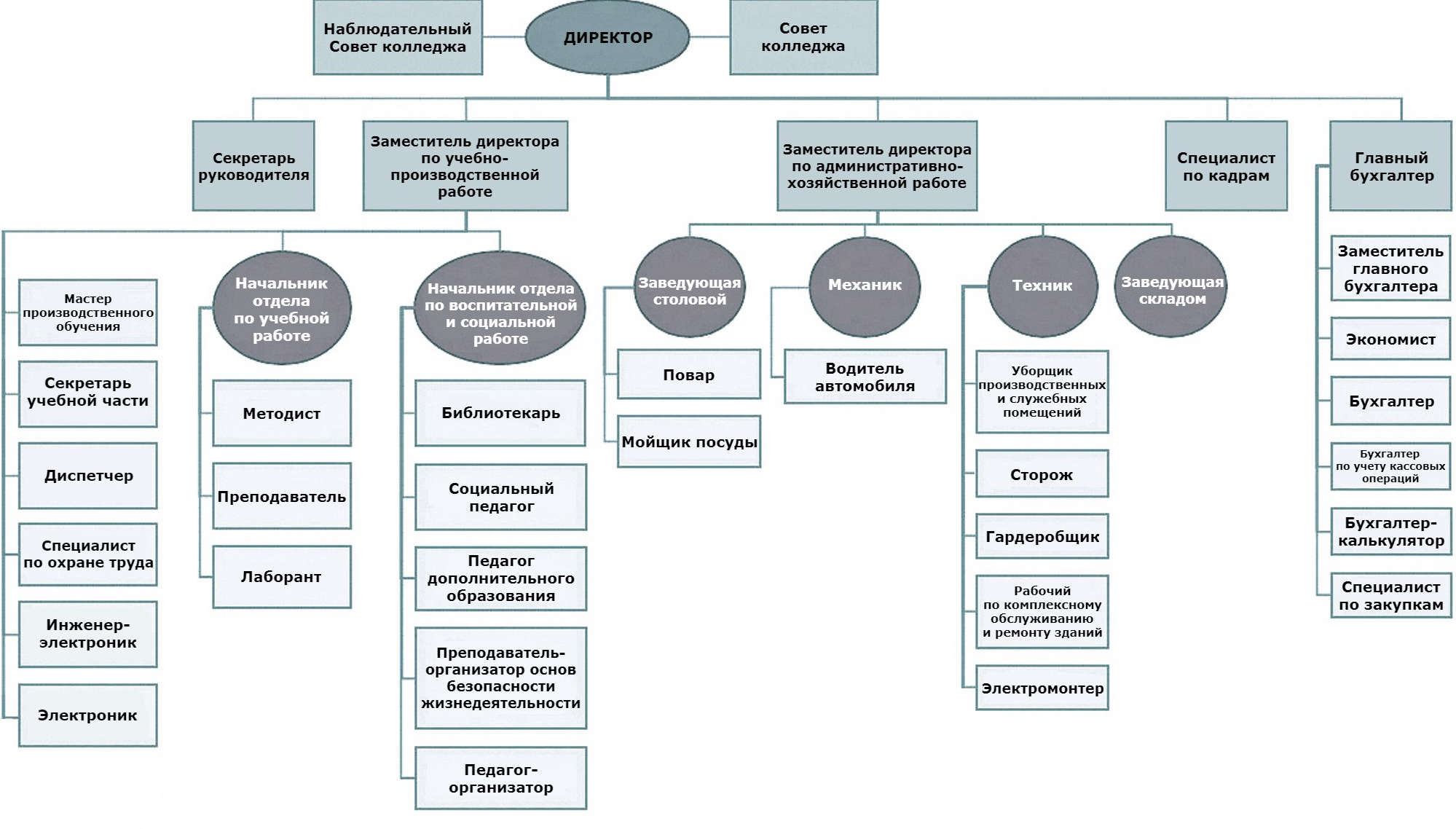 Рис.1 – Организационная структура ГАПОУ МО «Оленегорский горнопромышленный колледж» в 2018/2019 г.г.В целях повышения эффективности управления колледжем и обеспечения коллегиальности в решении вопросов методической работы создан методический совет и экспертный советы, действующие на основании соответствующих Положений. На заседаниях методического совета рассматриваются внутренние локальные акты, регламентирующие организационную, методическую и образовательную деятельность; состояние, меры и мероприятия по реализации действующих Государственных образовательных стандартов, ФГОС третьего поколения, ФГОС топ-50, обеспечение качества образования, распространения передового опыта преподавания, состояние и итоги методической работы, рассматриваются материалы самообследования. Формируется из числа административно-управленческого состава колледжа, председателей предметных (цикловых) комиссий, педагогических работников высокой квалификации. При методическом совете функционирует экспертный совет, осуществляющий организационно-аналитическую деятельность.В колледже организованы две цикловые методические комиссии: комиссия общеобразовательных дисциплин (председатель Акиншина Е.Л.) и комиссия общепрофессиональных дисциплин и профессиональных модулей (председатель Иванова И.А.). Основные направления деятельности – программное обеспечение дисциплин и производственной практики в соответствии с учебными планами, рассмотрение материалов для промежуточной и итоговой аттестации обучающихся, составление программ государственной итоговой аттестации, тематики курсовых работ, лабораторных работ и практических занятий, разработка учебно-методической литературы и рекомендаций по организации самостоятельной работы обучающихся, выбор средств и методов обучения, инновационных педагогических технологий, подготовка, проведение и обсуждение открытых уроков.В целях обеспечения реализации прав обучающихся на участие в управлении образовательным процессом, решения вопросов жизнедеятельности студенческой молодежи, развития ее социальной активности в колледже создан Студенческий совет, действующий на основании Положения о студенческом совете.Для осуществления единого подхода к решению проблем профилактики безнадзорности и правонарушений несовершеннолетних, защиты их прав и законных интересов в колледже функционирует Совет профилактики правонарушений, основными задачами которого являются обеспечение механизма взаимодействия с правоохранительными органами, представителями лечебно-профилактических, образовательных учреждений, муниципальных центров и других организаций по вопросам профилактики безнадзорности и правонарушений, защиты прав детей.Для совершенствования структуры управления колледжем в ней выделены специальные подразделения и службы, обеспечивающие реализацию и контроль профессиональных образовательных программ: учебный отдел, отдел воспитательной и социальной работы.В колледже сформирована эффективная система управления, ориентированная на обучающихся, их родителей или законных представителей, социальных партнеров, создана команда управленцев, выполняющая делегируемые управленческие полномочия. Организация управлением колледжа соответствует требованиям Устава колледжа, функции структурных подразделений разграничены, их деятельность соответствует требованиям, предъявляемым к образовательным учреждениям среднего профессионального образования.3. КАДРОВОЕ ОБЕСПЕЧЕНИЕ ОБРАЗОВАТЕЛЬНОГО ПРОЦЕССАПодготовку конкурентоспособных специалистов осуществляет коллектив высокопрофессиональных педагогов и административно – управленческих кадров.Профессиональная компетентность педагогических работников, позволяет обеспечивать подготовку специалистов в соответствии с требованиями Федеральных государственных образовательных стандартов по реализации основных профессиональных образовательных программ СПО базового и повышенного уровней.Таблица 3.1. – Уровень образования, квалификация и соответствие занимаемой должности педагогических работников.Таблица 3.2. – Уровень квалификация и соответствие занимаемой должности педагогических работников.Таблица 3.3 – Педагогический стаж педагогического коллектива.Средний возраст педагогических работников - 41 год. Целеустремленная, творческая и эффективная работа педагогических работников колледжа неоднократно отмечалась государственными и ведомственными наградами, грамотами и почетными званиями Министерства образования и науки Российской Федерации, Почетными грамотами и Благодарственными письмами органов исполнительной и законодательной власти Мурманской области.Профессионально-педагогическая квалификация членов педагогического коллектива «ОГПК» находится на достаточно высоком уровне, является гарантией качественного ведения учебно-производственного процесса в учреждении по профилям среднего профессионального образования.СТРУКТУРА ПОДГОТОВКИ ОБУЧАЮЩИХСЯ.Обучение в ГАПОУ МО  «Оленегорский горнопромышленный колледж» осуществляется на базе основного общего или среднего общего образования, среднего профессионального или высшего образования по образовательным программам среднего профессионального образования по программам подготовки квалифицированных рабочих, служащих и программам подготовки специалистов среднего звена, дополнительного профессионального образования, профессиональной подготовки. Реализуется профессиональная подготовка обучающихся из числа выпускников специальных (коррекционных) образовательных учреждений.Колледж реализует очную и заочную формы обучения по основным образовательным программам:подготовки квалифицированных рабочих, служащих;подготовки специалистов среднего звена базового и углубленного направлений подготовки;профессиональной подготовки, переподготовки, повышения квалификации рабочих, служащих в соответствии с лицензией.Колледж выдает выпускникам, освоившим основные образовательные программы в полном объеме и прошедшим государственную итоговую аттестацию, дипломы о среднем профессиональном образовании.Выпускники, освоившие программы профессиональной подготовки, получают  свидетельства о профессии рабочего, должности служащего.На основании лицензии на право осуществление образовательной деятельности и Свидетельства о государственной аккредитации, выданными Министерством образования и науки Мурманской области, в колледже реализуются направления среднего профессионального образования, профессиональной подготовки, указанные в таблице 4.1.Таблица 4.1 – Реализуемые направления среднего профессионального образования, профессиональной подготовки в 2018/2019 уч. году.В таблице 4.2 указан состав контингента обучающихся колледжа по состоянию на  конец 2018\2019 учебного года. Таблица 4.2 - Состав контингента обучающихся и количество групп. ГАПОУ МО «ОГПК» реализует востребованные на региональном рынке труда образовательные программы среднего профессионального образования базового и углубленного уровней, профессиональной подготовки.Колледж создает условия для реализации принципа непрерывности профессионального образования на различных уровнях, обеспечивает выпуск и трудоустройство специалистов (рабочих кадров) в соответствии с ведущими профилями образовательного учреждения и потребностями рынка труда г. Оленегорска и Мурманской области.В ходе анализа структуры контингента обучающихся с учетом учебных групп можно отметить:сохранение общей структуры учебных групп по сравнению с предыдущими периодами;стабильность в среднем показателе наполняемости уче6ных групп;относительное сохранение контингента обучающихся в течение учебного года.5. СОДЕРЖАНИЕ И КАЧЕСТВО ПОДГОТОВКИ СПЕЦИАЛИСТОВ.В 2018/19 учебном  году колледж осуществлял подготовку кадров по программам:подготовки квалифицированных рабочих, служащих - 8 программ;подготовки специалистов среднего звена – 7 программ;профессиональной подготовки обучающихся (для лиц с ограниченными возможностями здоровья) – 1 программа.Содержание образовательного процесса по всем специальностям, профессиям и сроки обучения по образовательным программам устанавливаются в соответствии с требованиями федеральных государственных образовательных стандартов профессионального образования среднего профессионального образования (ФГОС СПО). Подготовка рабочих кадров и  специалистов среднего звена  в колледже ведётся на основе образовательных программ, разработанных в соответствии с требованиями ФГОС и рекомендациями Министерства образования и науки РФ, органов управления образованием по составлению рабочих учебных планов специальностей (профессий), комплексному методическому обеспечению образовательного процесса. Каждая образовательная программа в колледже включает: действующий ФГОС СПО по данной специальности/профессии; рабочий учебный план; рабочие программы учебных дисциплин, профессиональных модулей; программы практик; УМК специальности/профессии;другие дидактические и методические материалы. Каждая образовательная программа дополнена методическими рекомендациями по организации различных (предусмотренных данной программой) видов учебной деятельности и соответствующими положениями: самостоятельная работа обучающихся, подготовка и защита курсовой и дипломной работы/проекта и др. Достаточно широко используются в образовательном процессе электронные дидактические средства, сетевые технологии. 5.1 Региональный компонент реализуемых программ.Региональный компонент учебных планов по реализуемым специальностям/профессиям представлен дисциплинами, содержание которых ориентировано в основном на удовлетворение потребности предприятий и организаций города Оленегорска и Мурманской области в рабочих кадрах и специалистах, владеющих знаниями конкретного содержания и уровня, и учитывает потребности регионального рынка труда.Содержание регионального компонента формируется на основе методических рекомендаций по формированию регионального компонента, разработанных Минобразования РФ (№ 18-51-263ин/18-28 от 20.03.2003), при участии методического совета колледжа, работодателей и направлено на решение следующих задач: формирование компетенций, обеспечивающих успешное вхождение выпускника на региональный рынок труда; расширение профессиональных знаний, приобретение практических навыков с целью успешного применения их в своей последующей работе; активизация человеческого потенциала в рыночных условиях, направленная на реализацию собственных потребностей в инновационной деятельности. 5.2 Результаты Государственной Итоговой аттестации.Очная форма обученияК государственной итоговой аттестации допущены 123 человека:ППССЗ: 37 чел. (очное отделение) + 30 чел. (заочное отделение) = 67 чел.ППКРС: 56 чел (очное отделение)10.1. Результаты защиты выпускных квалификационных работ по программам подготовки специалистов среднего звена:Очное отделение.Водоснабжение и водоотведениеТехническое обслуживание и ремонт автомобильного транспортаЗаочное отделение.Техническое обслуживание и ремонт автомобильного транспортаТехническая эксплуатация и обслуживание электрического и электромеханического оборудования (по отраслям)10.2.Результаты защиты выпускных квалификационных работ по программам подготовки квалифицированных рабочих, служащих:Продавец, контролер-кассир Монтажник санитарно-технических, вентиляционных систем и оборудованияЭлектромонтер по ремонту и обслуживанию электрооборудования (по отраслям)Демонстрационный экзамен.	В соответствии с приказом Министерства образования и науки Мурманской области от 21.02.2019 №192 «О проведении демонстрационного экзамена по стандартам ВорлдСкиллс Россия в профессиональных образовательных организациях Мурманской области в 2019 году», графиком проведения демонстрационных экзаменов студенты гр. №36 «Электромонтер по ремонту и обслуживанию электрооборудования в рамках промежуточной аттестации сдавали демонстрационный экзамен по стандартам ВорлдСкиллс Россия по компетенции «Электромонтаж» на базе ГАПОУ МО «Кандалакшский индустриальный колледж» с 22 мая по 24 апреля 2019 г. (приказ по колледжу от 10.04.2019 №292). Руководитель Воробьев А.В.Результаты участия в демонстрационном экзамене по компетенции «Электромонтаж» ПОО Мурманской области.Организация проведения итоговой аттестации по программам профессиональной подготовки по профессиям рабочих, должностям служащих в специальных (коррекционных) группах из числа лиц с ограниченными возможностями здоровья (с различными формами умственной отсталости), не имеющих основного общего или среднего общего образования.Итоговая аттестация выпускников по профессии рабочего 16472 «Пекарь» проводилась в соответствии с Положением о реализации программ профессиональной подготовки по профессиям рабочих, должностям служащих в специальных (коррекционных) группах из числа лиц с ограниченными возможностями здоровья (с различными формами умственной отсталости), не имеющих основного общего или среднего общего образования.Вид итоговой аттестации – квалификационный экзамен (включает в себя практическую квалификационную работу) и проверку теоретических знаний в пределах квалификационных требований (профессиональных стандартов) по профессии рабочего 16472 «Пекарь».Итоговая аттестация проводилась по окончании курса обучения, имеющего профессиональную завершенность с целью комплексной оценки уровня знаний выпускника по профессии «Пекарь» в части сформированности общих и профессиональных компетенций при освоении им основных видов профессиональной деятельности.Целью итоговой аттестации является установление:- соответствия уровня и качества подготовки выпускника в части квалификационных требований к уровню подготовки по профессии рабочего 16472 «Пекарь»;степени сформированности профессиональных компетенций в соответствии с квалификационными требованиями.Экзамен проводился с учетом особенностей психофизического развития экзаменуемых. Результаты итоговой аттестации  в группе 22ПФП5.3 . Организация обучения по дополнительнымпрофессиональным программам.В соответствии с договором об оказании платных образовательных услуг с государственным областным автономным учреждением социального обслуживания населения. "Оленегорский комплексный центр социального обслуживания населения" организовано обучение:по дополнительной общеобразовательной программе – «Основы компьютерной грамотности» (30 часов) для неработающих пенсионеров. Сроки реализации программы с 17.10.2018 по 30.11.2018.В результате реализации программы обучено 17 человек с получением сертификата установленного образца.В соответствии с договором об оказании платных образовательных услуг с АО «Олкон» организовано обучение:по дополнительной профессиональной программе – «Открытые горные работы» (520 часов) для работников горнодобывающего предприятия АО «Олкон». Сроки реализации программы с 17.10.2018 по 30.11.2018.Обучено 8 человек с получением диплома о профессиональной переподготовке, дающий право на ведение профессиональной деятельности в сфере «Открытые горные работы».по дополнительной профессиональной программе – «Обогащение полезных ископаемых» (502 часа) для работников горнодобывающего предприятия АО «Олкон». Сроки реализации программы с 18.03.2019 по 20.06.2019.Обучено 7 человек с получением диплома о профессиональной переподготовке, право на ведение профессиональной деятельности в сфере «Обогащение полезных ископаемых».В соответствии с договорами для подготовки рабочих, высвобождаемых работников и незанятого населения, состоящего на учете в «МГБОУ «Центр занятости населения г. Мончегорска» на базе колледжа прошли обучение по программам профессиональной подготовки 70 человек:Повар (10 чел.)Делопроизводитель (12 чел.)Слесарь-сантехник (10 чел.)Электрослесарь по обслуживанию и  ремонту электрооборудования (12 чел.)Оператор ЭМ и ВМ (11 чел.)	За собственные средства граждан г. Оленегорска на базе колледжа рабочие профессии получили 39 человек:Электромонтер по ремонту и обслуживанию электрооборудования (8 чел.)Электрогазосварщик (8 чел.)Повар (22 чел.)Делопроизводитель (1 чел.)	В общей численности в 2018/2019 уч.г. колледжем оказано платных образовательных услуг для 141 чел.5.4 Профориентационная работа.Профориентационная работа в колледже направлена на решение следующих задач:Повышение уровня осведомленности школьников о специальностях и профессиях колледжа;Формирование позитивного имиджа колледжа;Повышение конкурентоспособности колледжа на рынке образовательных услуг;Подготовка квалифицированных кадров;Создание условий для осознанного профессионального самоопределения и раскрытия способностей личности.Профориентационная работа по набору обучающихся на 2017/2018 учебный год проводилась согласно разработанному плану профориентации и включала в себя следующие мероприятия:участие в ярмарке образовательных услуг «Время выбирать»;проведение «Дня открытых дверей»;организация и проведение мастер-классов; разработка и обновление презентаций колледжа;разработка  и распечатка рекламных буклетов;посещение родительских собраний в выпускных классах общеобразовательных школ города;проведение в школах бесед по профессиональному самоопределению школьников;организация встреч с обучающимися школ города по активизации их интереса к выбору профессии;выступление на классных часах в выпускных  классах общеобразовательных школ города;взаимодействие с классными руководителями по выявлению способностей, склонностей, уровня обучения выпускников школы;встречи школьников с выпускниками колледжа;сбор информации об абитуриентах.Профориентационная работа по набору контингента обучающихся на 2018/2019 учебный год проводилась согласно плану профориентационной работы. В колледже успешно прошли «День открытых дверей» в марте, апреле и мае 2019 года. Рабочей группой по профориентации были разработаны рекламные буклеты, листовки, подготовлены и показаны фильм, видеоролик о колледже.Ранняя профориентация школьников.На базе колледжа реализуется дополнительная предпрофессиональная программа по подготовке школьников к участию в Чемпионате JuniorSkills по компетенции «Электромонтаж». Между колледжем и школой №21заключен договор о совместной подготовке школьников к участию в Чемпионате JuniorSkills по компетенции «Электромонтаж». В соответствии с договором колледж реализует дополнительную предпрофессиональную программу, направленную на формирование и развитие творческих способностей школьников по компетенции «Электромонтажные работы» с использованием ресурсов колледжа в рамках ранней профориентации и подготовки к участию обучающихся школы в чемпионате JuniorSkills.	Занятия проводятся один раз в неделю преподавателем Воробьевым А.В.Количество школьников – 10 чел.6. ОСНОВНЫЕ РЕЗУЛЬТАТЫ И АНАЛИЗ УЧЕБНОЙ РАБОТЫ.Работа учебного отдела в 2018/2019 учебном году была направлена на решение следующих задач:Создать организационные и учебно-методические условия для реализации  ОПОП на основе ФГОС СПО 3, ФГОС СПО ТОП-50 по реализуемым  направлениям.Приступить к реализации ФГОС СПО 4 по специальности 13.02.11 «Техническая эксплуатация и обслуживание электрического и электромеханического оборудования (по отраслям)». Обеспечить реализацию ФГОС среднего общего образования в пределах освоения образовательных программ среднего профессионального образования с учётом получаемой профессии или специальности.На основе освоения Федеральных государственных образовательных стандартов СПО  продолжить разработку и коррекцию учебно-программной, учебно-методической документации, фондов оценочных средств по реализуемым направлениям СПО.Обеспечить эффективную организацию образовательного процесса.Повысить качество образования через внедрение в образовательный процесс инновационных педагогических технологий.Продолжить содержательное наполнение электронного банка данных  программными и методическими материалами в рамках  локальной сети колледжа.Совершенствовать систему мониторинга качества профессионального и общего образования в колледже.Продолжить разработку и корректировку локальных нормативно-правовых актов ОГПК с учетом новых федеральных и региональных требований.Продолжить работу по внедрению профессиональных стандартов в колледже.Для реализации вышеуказанных задач проведена следующая работа:6.1 Создание организационных и учебно-методических условий для реализации ФГОС СПО.разработаны и внесены дополнения в учебно-программную документацию по направлениям;разработаны и внесены дополнения в комплекты контрольно-оценочных средств по специальностям и профессиям;разработаны аннотации к рабочим программам по дисциплинам и междисциплинарным курсам;проведена экспертиза рабочих программ по профессиям и специальностям;разработаны методические рекомендации для организации внеаудиторной (самостоятельной) работы обучающихся; проведена работа над индивидуальными проектами по общеобразовательным дисциплинам в группах 1-2 курсов;продолжается работа по наполнению электронного банка ОПОП по специальностям и профессиям;в 2018/2019 выполнены учебные планы и программы в теоретической и практической части  по реализуемым направлениям СПО и в группе проф. подготовки.  Таким образом, в колледже созданы организационные и учебно-методические условия для реализации ФГОС СПО. 6.2 Результативность обучения по теоретическим дисциплинам.  В 2018/2019 учебном году в колледже обучались 16 групп, из них 7 групп по подготовке специалистов среднего звена, 8 групп по направлению по подготовке рабочих (служащих), 1 группа – профессиональной подготовки. Результаты обучения по итогам учебного года представлены в таблице: Сводная таблица итогов успеваемости групп ГАПОУ МО «ОГПК»в 2018/2019 учебном году.Общая успеваемость по колледжу за анализируемый период составляет 77,6 %.  По сравнению с итогами 2-го полугодия 2017/2018 учебного года успеваемость понизилась на 4,2 %  (успеваемость по итогам 2-го полугодия 2017/2018 составила 81,8 %). 100 % успеваемость только в выпускных группах.По итогам 2018/2019 учебного года 85 студентов обучаются на «5» и «4», что составляет 26,8 % от общего количества, 2  студента обучается на «отлично» по всем теоретическим дисциплинам: Неверов Н. (гр. 4 ВВ), Чёрная О. (гр. 2 ОГР). По сравнению с итогами 2-го полугодия 2017/2018 учебного года качество обучения повысилось на 1,3 % (качество обучения по итогам 2017/2018 уч.г. составила 25,4 %). Шесть обучающихся закончили полугодие с одной оценкой «3» по аттестуемым дисциплинам: Андрюшенков К. – по дисциплине Метрология, сертификация и стандартизация (гр. 4 АВ), Оленев В – Эффективное поведение на рынке труда (гр.311), Лубнин  - Обществознание (гр. 311), Отопков Я. –ПДП (гр. 4 ВВ), Ульянов М. – иностранный язык (гр. 3 АВ), Захаров – Обществознание (гр. 1 ГЭМ).73 обучающихся по итогам года являются неуспевающими, что составляет 22,7  % от общего количества. Из них 11 обучающихся имеют неаттестации только по одной дисциплине. Снижение успеваемости происходит за счёт непосещающих занятия студентов. Наименьшая успеваемость в группе 2 ОГР – 31,8 %, 2 ГЭМ – 50 %, 16  - 54,5 %.Причинами слабой успеваемости обучающихся являются: прогулы, частые пропуски занятий, низкая учебная мотивация, несформированность приёмов учебной деятельности, слабые знания за курс основной школы. 	Одним из важнейших показателей уровня освоения программного материала по теоретическим дисциплинам являются результаты промежуточной аттестации. Промежуточная аттестация в колледже проводится в соответствии с «Положением о текущем контроле успеваемости и промежуточной аттестации обучающихся» и учебными планами групп.  Для проведения промежуточной аттестации были разработаны и утверждены: расписание экзаменов и консультаций, проекты приказов о допуске к экзаменам. Преподавателями составлены и сданы в учебный отдел экзаменационные материалы, экзаменационные ведомости, анализы проведённых экзаменов. Все экзаменационные материалы соответствуют требованиям ФГОС, учебным планам, содержанию рабочих программ учебных дисциплин, междисциплинарных курсов. Экзамены проводились в разных формах: устные ответы по билетам, тестирование, компьютерное тестирование. Форма проведения экзамена выбирается преподавателем и доводится до сведения обучающихся в течение 2-х месяцев с начала учебного года. Экзамены показали, что обучающиеся, допущенные к сдаче владеют теоретическими знаниями на достаточном уровне. Неудовлетворительных отметок на экзаменах получено не было, 1 неявка на экзамен без уважительной причины (Токнов С., гр. 16, экзамен по дисциплине «Физика»).Во 2018/2019 учебном году в рамках промежуточной аттестации для обучающихся 1-4 курсов проведены экзамены по общеобразовательным, профессиональным дисциплинам и междисциплинарным курсам. К экзаменам было допущено:по направлению ППССЗ - 281 студента, что составляет 95,6% от общего количества обучающихся групп, сдававших сессию; по направлению ППКРС –  269 обучающихся, что составляет 94,1 % от общего количества обучающихся групп, сдававших сессию; всего по колледжу-  550 обучающихся, что составляет 94,8 % от общего количества обучающихся групп, сдававших сессию.  Главная причина недопуска обучающихся к промежуточной аттестации: академические задолженности по дисциплинам и междисциплинарным курсам. По уважительным причинам сессия была перенесена для обучающихся: Хохлова Д.А.  по дисциплинам Русский язык (экзамен), Математика (экзамен), Иностранный язык (диф. зачёт);Маценко С.А. по дисциплинам Физика (экзамен), Информатика (экзамен), История (диф. зачёт);Скопинцевой А.В. по дисциплинам Физика (экзамен), Основы экономики (зачёт).Результаты экзаменов по циклам следующие:в группах ППКРС:в группах ППССЗ:в целом по колледжу:По сравнению с аналогичным периодом прошлого учебного года, успеваемость и качество нестабильны (успеваемость снизилась на 0,3 %, качество повысилось на 8,3%).Кроме экзаменов, в рамках промежуточной аттестации на 1-4 курсах проводились дифференцированные зачёты, зачёты с оценкой, зачёты и контрольные работы. Результаты представлены в аналитической справке «О результатах контроля обученности в группах в  2018/2019 учебном году». По итогам проведённых контрольных работ различного вида можно сделать следующие выводы:В основном обучающиеся успешно осваивают учебные дисциплины. Процент обученности в среднем по колледжу 84,5 %, качества- 49,8 %. Вместе с тем обращает на себя внимание разница между средними значениями контрольных работ и итогами полугодия.Наиболее успешно выполнили работы по направлению ППКРС обучающиеся группы № 15 (93,9 %), наиболее высокое качество в группах: 15 (60,4 %).Наиболее успешно выполнили работы  по направлению ППССЗ  обучающиеся группы № 4 ВВ (100 %); наиболее высокое качество в группе № 4 ВВ (71,7 %).Учебным отделом было проанализированы результаты работы каждого преподавателя за 2018/2019 учебный год. По итогам проведённого анализа результативности работы преподавателей можно сделать выводы:Высокие показатели успеваемости  (100 %) у преподавателей:  Козловой Т.Т., Алексеенко Т.С., Коптяева В.Б., Карпова А.И., Машниной И.Р., Суворова А.Г., Неверовой Е.А.Низкие показатели успеваемости у преподавателей: Коротковой Н.Ф. (73,9 %), Корзина Е.А. (77,5 %).Высокие показатели качества у преподавателей: Кошелева С.В. (88,9 %), Суворова А.Г. (90,7 %), Чаузова А.Л. (74,1 %).Низкие показатели качества у преподавателей: Козловой Т.Т. (20 %), Коротковой Н.Ф. (30,5 %), Алексеенко Т.С. (30,9 %).Наибольшее количество неуспевающих по дисциплинам у преподавателей: Коротковой Н.Ф. (46 чел.), Корзина Е.А. (25 чел.).Сводная таблица результатов летней сессии в группах ППССЗ 2018/2019 учебного года.Сводная таблица результатов летней сессии в группах ППКРС 2018 /2019 учебного года. Экзамены по дисциплинам и МДК показали   достаточный  уровень обученности –  98,7  % качества ЗУ –  57,3 %*Неявка на экзаменВ течение семестра по дисциплинам и междисциплинарным курсам проводился текущий контроль знаний и промежуточная аттестация в формах: экзамена (далее – Э), контрольной работы (далее – КР), дифференцированный зачёт/зачёт с оценкой (далее – ДЗ), зачёт (далее – З),  с целью отслеживания уровня результативности обучения студентов. Результаты их выполнения представлены ниже по каждой группе отдельно.В группе № 110 «Слесарь», всего обучающихся – 20 чел. (куратор Короткова Н.Ф.)  был проведен промежуточный контроль по 12 дисциплинам и получены следующие результаты: Сравнительный результат контроля в течение учебного года по группе № 110	Результаты контроля показывают отрицательную динамику по результатам успеваемости и качества. В группе № 15 «Повар, кондитер» (куратор Гурова Е.П. всего обучающихся 24 чел.)  был проведен промежуточный контроль по 13 дисциплинам и получены следующие результаты: Сравнительный результат контроля в течение учебного года по группе № 15	Результаты контроля показывают стабильные результаты успеваемости и качества.В группе № 1 ГЭМ «Техническая эксплуатация  и обслуживание электрического и электромеханического оборудования (по отраслям)» (куратор Воробьёв А.В., всего обучающихся 25 чел.)  был проведен промежуточный контроль по 11 дисциплинам и получены следующие результаты: Сравнительный результат контроля в течение учебного года по группе № 1ГЭМ	Результаты контроля показывают положительную динамику по результатам качества и снижение успеваемости и количества хорошистов. В группе № 16 «Электромонтёр по ремонту и обслуживанию электрооборудования (по отраслям)» (куратор Чаузов А.Л., всего обучающихся 23 чел.- без Ионова)  был проведен промежуточный контроль по 13 дисциплинам и получены следующие результаты: Сравнительный результат контроля в течение учебного года по группе № 16	Результаты контроля показывают отрицательную динамику по результатам успеваемости и качества. В группе № 210 «Слесарь», всего обучающихся – 23 чел. (мастер п/о Пучков Н.И.) был проведен промежуточный контроль по 10 дисциплинам и получены следующие результаты: Сравнительный результат контроля в течение учебного года по группе № 210	Результаты контроля показывают положительную динамику по результатам качества успеваемости. В группе № 25 «Повар, кондитер» (куратор Алексеенко Т.С.), всего обучающихся 25 чел.)  был проведен промежуточный контроль по 9 дисциплинам и получены следующие результаты: Сравнительный результат контроля в течение учебного года по группе № 25.	Результаты контроля показывают положительную динамику по результатам успеваемости и качества. В группе № 2 ГЭМ «Техническая эксплуатация и обслуживание электрического и электромеханического оборудования (по отраслям)» (куратор Корзина Е.А., всего обучающихся 24 чел.)  был проведен промежуточный контроль по 10 дисциплинам и получены следующие результаты:Сравнительный результат контроля в течение учебного года по группе № 2 ГЭМ	Результаты контроля показывают снижение успеваемости и качества и снижение количества хорошистов. В группе № 2 ОГР «Открытые горные работы» (куратор Кошелев С.В., всего обучающихся 20 чел.) был проведен промежуточный контроль по 10 дисциплинам и получены следующие результаты: Сравнительный результат контроля в течение учебного года по группе № 2 ОГР	Результаты контроля показывают отрицательную динамику по результатам успеваемости и качества. В группе № 311 «Монтажник санитарно-технических систем и вентиляционных установок» (мастер п/о Мишин А.И., всего обучающихся 21 чел.)  был проведен промежуточный контроль по 5 дисциплинам и получены следующие результаты: Сравнительный результат контроля по группе № 311:		Результаты контроля показывают положительную динамику по результатам качества и снижение успеваемости.В группе № 36 «Электромонтер по ремонту и обслуживанию электрооборудования (по отраслям)» (куратор Трофимова Т.В., всего обучающихся 22 чел.)  был проведен промежуточный контроль по 6 дисциплинам и получены следующие результаты: Сравнительный результат контроля по группе № 36:	Результаты контроля показывают положительную динамику по результатам качества и успеваемости и количества хорошистов. В группе № 37 «Продавец, контролёр-кассир» (куратор Неверова Е.А., всего обучающихся 23 чел.) был проведен промежуточный контроль по 7 дисциплинам и получены следующие результаты: Сравнительный результат контроля по группе № 37:		Результаты контроля показывают повышение успеваемости, качества и снижение количества хорошистов. В группе № 3 ОПИ «Обогащение полезных ископаемых» (куратор Акиншина Е.Л., всего 15 чел.) был проведен промежуточный контроль по 10 дисциплинам и получены следующие результаты: Сравнительный результат контроля по группе № 3 ОПИ:	Результаты контроля показывают положительную динамику по качеству обучения и успеваемости. В группе № 3АВ «Техническое обслуживание и ремонт автомобильного транспорта» (куратор Машнина И.Р., всего 21 чел.)  был проведен промежуточный контроль по 9 дисциплинам и получены следующие результаты: Сравнительный результат контроля по группе № 3АВ:	Результаты контроля показывают отрицательную динамику по результатам успеваемости, положительную по качеству. В группе № 4АВ «Техническое обслуживание и ремонт автомобильного транспорта» (куратор Карпов А.И., всего 21 чел.)  был проведен промежуточный контроль по 6 дисциплинам и получены следующие результаты:Сравнительный результат контроля по группе № 4 АВ:Результаты контроля показывают положительную динамику успеваемости и качества обучения. В группе № 4ВВ «Водоснабжение и водоотведение» (куратор Коротков К.С., всего 17 чел.)  был проведен промежуточный контроль по 9 дисциплинам и получены следующие результаты: Сравнительный результат контроля по группе № 4ВВ:По итогам проведённых контрольных работ различного вида можно сделать следующие выводы:В основном обучающиеся успешно осваивают учебные дисциплины. Процент обученности в среднем по колледжу 84,8 %, качества- 44,7 %. Вместе с тем обращает на себя внимание разница между средними значениями контрольных работ и итогами полугодия.Наиболее успешно выполнили работы по направлению ППКРС обучающиеся групп №№ 15 (93,9 %), 311 (91,4 %), наиболее высокое качество в группах: 15 (60,4 %).Наиболее успешно выполнили работы  по направлению ППССЗ  обучающиеся групп №№ 4 ВВ (96,5 %), 3 АВ (95,2 %); наиболее высокое качество в группах: 4 ВВ (63,2 %), 1 ГЭМ (60,2 %).6.3 Проведение инструктивно-методических совещаний при НО по УР.По плану колледжа организовано и проведено 5 инструктивно-методических совещания, на которых рассмотрены важные и актуальные вопросы по организации учебного процесса. Темы ИМС:«Инструктаж по безопасности труда на рабочем месте», 03.09.2018; «Инструктаж по оформлению  и ведению журналов учебных занятий. Изменения в при проектировании рабочих программ в 2018/2019 уч.г. О проведении входного контроля. О плане работы учебного отдела на год», 10.09.2018;«Результаты входного контроля. О разработке и корректированию КОС по дисциплинам общеобразовательного, обще профессионального и профессионального циклов. Методические рекомендации по организации системы работы с неуспевающими учащимися в течение всего учебного года», 19.10.2018;«Итоги проверки журналов теоретического обучения. О подготовке к внутри колледжным олимпиадам по общеобразовательным, общепрофессиональным дисциплинам и дисциплинам профессионального циклов. О проекте Положения о критериях эффективности педагогических работников», 23.11.2018.«Об отчётной документации по итогам полугодия. Предварительные итоги успеваемости в группах. Подготовка материала к проведению промежуточной аттестации», 18.12.2018.«Об итогах успеваемости за 1-е полугодие. Результаты проверки журналов, выполнение учебных планов и программ в 1-м полугодии», 28.01.2019.«О подготовке обучающихся к научно-практической конференции», 18.02.2019.«Об итогах посещения уроков и проведения срезовых контрольных работ по профессиональным дисциплинам. Рассредоточенная сессия – достоинства и недостатки, промежуточные итоги. Итоги анализа оснащённости учебными пособиями преподаваемых дисциплин и МДК», 25.03.2019.«Об устранении замечаний, выявленных в ходе проверки журналов ТО. Об итогах посещения уроков и проведения срезовых контрольных работ по общеобразовательным дисциплинам», 26.04.2019. «О сдаче отчётности по итогам работы за 2018/2019 уч.год. Подготовка к Новому учебному году», 20.05.2019.Кроме инструктивно-методических совещаний,  в течение учебного года проведены консультации для педагогических работников по вопросам разработки учебно-планирующей документации, по вопросам заполнения Оценочных листов преподавателей, информационных карт, консультации для кураторов и мастеров п/о по оформлению и ведению журналов учебных занятий, по заполнению зачётных книжек обучающихся, по разработке паспорта кабинета, оформлению отчётной документации.  6.4 Учебно-методический контроль теоретического обучения.Важную роль в организации учебного процесса играет качественный учебно-методический контроль теоретического обучения.  Внутриколледжный контроль осуществляется в соответствии с «Положением о внутриколледжном контроле», годовым планом работы и графиком внутриколледжного контроля. Контроль в 2018/2019 учебном году осуществлялся по направлениям:адаптация первокурсников к новым условиям обучения (сентябрь-октябрь);контроль за проведением кураторами родительских собраний в группах 1 –го курса по ознакомлению обучающихся и родителей с «Положением о текущем контроле и промежуточной аттестации обучающихся» (сентябрь);контроль работы преподавателей с неуспевающими обучающимися (в течение всего учебного года);проверка учебно-программной документации (сентябрь, октябрь);проверка комплектования ОПОП выпускных групп по профессиям «Продавец, контролёр-кассир», «Электромонтер по ремонту и обслуживанию электрооборудования (по отраслям)», «Монтажник санитарно-технических, вентиляционных систем и оборудования» и специальности «Техническое обслуживание и ремонт автомобильного транспорта»;проверка журналов теоретического обучения 1-4 курсов (сентябрь, ноябрь, январь, апрель);административный контроль знаний в выпускных группах (4 АВ);посещение уроков с целью отслеживания качества преподавания по графику внутриколледжного контроля;административные контрольные работы по профессиональным дисциплинам (март) и общеобразовательным дисциплинам (апрель) с целью мониторинга качества обучения;контроль работы преподавателей с обучающимися, имеющими академические задолженности (в течение учебного года).По итогам контроля составлены аналитические справки, результаты были обсуждены  на инструктивно-методических совещаниях, при необходимости проведена индивидуальная работа с преподавателями по устранению замечаний.Выводы:Работа  учебного отдела соответствует поставленным на 2018/2019 учебный год целям и задачам, единой методической теме колледжа.В «ОГПК» созданы учебно-методические условия для реализации ФГОС СПО.Анализ результативности теоретического обучения по реализуемым профилям показывает незначительный рост общей успеваемости и качества обучения в целом по колледжу:успеваемость  понизилась на 4,2 %;качество обучения повысилось на 1,4 %.Результаты экзаменационной сессии: успеваемость и качество нестабильны (успеваемость снизилась на 0,3 %, качество повысилось на 8,3%).ИТОГИ УЧЕБНО-ПРОИЗВОДСТВЕННОЙ РАБОТЫ ГАПОУ МО «ОГПК»ЗА 2018/2019 УЧЕБНЫЙ ГОД.Общей целью функционирования ГАПОУ МО «ОГПК» является подготовка высококвалифицированных, конкурентоспособных рабочих, служащих, специалистов среднего звена, гармонически разносторонне развитых, востребованных и мобильных на рынке труда.Учебно-производственная работа является одним из основных направлений деятельности профессиональной образовательной организации.Учебно-производственная деятельность колледжа в 2018/2019 учебном году осуществлялась в контексте обеспечения конкурентоспособности выпускников профессиональной образовательной организации, востребованных рынком труда.Цель учебно-производственной деятельности колледжа: реализация в полном объеме государственного задания ГАПОУ МО «ОГПК» на 2018-2019 г.г., выполнения требований современной нормативно-правовой основы в сфере среднего профессионального образования в Российской Федерации и Мурманской области, федеральных государственных образовательных стандартов.Основные задачи учебно-производственной работы ГАПОУ МО «ОГПК»:повышение конкурентоспособности профессиональной образовательной организации за счет мониторинга и реализации новых направлений деятельности, инновационных технологий и проектов;расширение видов образовательных услуг, востребованных на рынке труда Мурманской области;подготовка высококвалифицированных специалистов и рабочих в контексте повышения качества образовательной деятельности колледжа;формирование у обучающихся целостной картины мира, детерминированной их будущей профессиональной деятельностью, на основе глубокого и всестороннего освоения ими содержания учебного материала, овладения общими и профессиональными компетенциями по соответствующей профессии, специальности согласно ФГОС;создание благоприятной для обучающихся образовательной среды на основе реализации современных педагогических, в том числе инновационных технологий;формирование у студентов основ самообразования и самоконтроля как средства развития личности.Основные направления учебно-производственной работы ГАПОУ МО «ОГПК» в 2018/2019 учебном году.Нормативно-документационное и учебно-программное обеспечение образовательного процесса, организуемого в колледже;Развитие учебно-производственной деятельности образовательной организации.Лицензирование образовательной деятельности.Ведение учетно-отчетной документации по педагогической деятельности колледжа.Формирование и сохранение контингента обучающихся.Организация учебного процесса в колледже.Проведения текущего контроля и промежуточной аттестации студентов.Организация учебной и производственной практик студентов.Проведение государственной итоговой аттестации выпускников колледжаМониторинг качества образования.Обеспечение количественных и качественных показателей освоения студентами программ подготовки квалификационных рабочих, служащих, программ подготовки специалистов среднего звена.Охрана труда и техника безопасности.Профессиональное сопровождение вопросов трудоустройства выпускников.Взаимодействие с социальными партнерами и работодателями в рамках реализации соответствующих программ.Профессиональная поддержка и обеспечение оптимального функционирования учебно-производственного, учебного отделов и контроля качества образования профессиональной образовательной организации.7.1. Итоги выполнения КЦП на 2018/2019 учебный год.Контрольные цифры приема на 2018/2019 учебный год (очное отделение):- 75 чел. по программам среднего профессионального образования, программы подготовки квалифицированных рабочих, служащих.- 25 чел. по программам среднего профессионального образования, программы подготовки специалистов среднего звена Прием в 2018/2019 учебном году (заочное отделение) по программам подготовки специалистов среднего звена – 38 чел.План набора согласно установленным контрольным цифрам приема выполнен в полном объеме.7.2 Реализация программ среднего профессионального образования.В 2018/2019 учебном году в колледже обучались 25 учебных групп, в том числе 16 групп на очном отделении и 9 на заочном отделении.Общий контингент студентов колледжа на 01 июля 2019 года (очная форма) – 220 человек, из них количество студентов, обучающихся по программам подготовки квалифицированных рабочих, служащих - 117 человек, по программам подготовки специалистов среднего звена, - 103 человека. Контингент заочного отделения составляет 91 человек.Процент успеваемости по колледжу составил -87,3 %, процент качества – 60,4%. При этом указанные показатели по программам подготовки квалифицированных рабочих, служащих можно представить следующим образом: успеваемость – 80,9%, качество -52,6%, по программам подготовки специалистов среднего звена – 93,6% и 75,9%.За отчетный временной период в колледже велась подготовка по следующим образовательным программам среднего профессионального образования:2.1. По программам подготовки специалистов среднего звена:13.02.11 «Техническая эксплуатация и обслуживание электрического и электромеханического оборудования (по отраслям)» (квалификация: техник, базовая подготовка), очное отделение, заочное отделение;08.02.04 «Водоснабжение и водоотведение» (квалификация: техник, базовая подготовка), очное отделение, заочное отделение;21.02.15 Открытые горные работы (квалификация: горный техник-технолог, базовая подготовка), очное отделение, заочное отделение;21.02.18 Обогащение полезных ископаемых квалификация: техник, базовая подготовка), очное отделение;23.02.03 Техническое обслуживание и ремонт автомобильного транспорта квалификация: техник, базовая подготовка, углубленная подготовка), очное отделение, заочное отделение.2.2. По программам подготовки квалифицированных рабочих, служащих:13.01.10 Электромонтер по ремонту и обслуживанию электрооборудования (по отраслям) (квалификация: электромонтер по ремонту и обслуживанию электрооборудования);43.01.09 Повар, кондитер (квалификация: повар, кондитер);38.01.02 Продавец, контролер-кассир (квалификация: продавец продовольственных товаров, продавец непродовольственных товаров, контролер-кассир);15.01.30 Слесарь (квалификация: слесарь-ремонтник, слесарь-инструментальщик, слесарь механосборочных работ);15.01.35 Мастер слесарных работ (квалификация: слесарь-ремонтник, слесарь-инструментальщик, слесарь механосборочных работ);08.01.14 Монтажник санитарно-технических, вентиляционных систем и оборудования (квалификация: монтажник санитарно-технических систем и оборудования, электрогазосварщик).2.3. По программам профессионального обучения:16472 Пекарь (для лиц с ограниченными возможностями здоровья (с различными формами умственной отсталости), не имеющих основного общего или среднего общего образования).7.3. Ведение учетно-отчетной документации по деятельности колледжа.7.4. Лицензирование образовательной деятельности.Получение лицензии на подготовку специалистов среднего звена по образовательной программе среднего профессионального образования 23.02.07 «Техническое обслуживание и ремонт двигателей, систем и агрегатов автомобилей» (апрель 2019г.).7.5. Развитие учебно-производственной деятельности образовательной организации и взаимодействие с социальными партнерами и работодателями.В рамках развития учебно-производственной деятельности и взаимодействия с социальными партнерами, в рамках реализации основных профессиональных образовательных программ, с целью проведения стажировок педагогических работников колледжа и осуществления учебных и производственных практик студентов были заключены договоры о сотрудничестве со следующими организациями.7.6 Повышение квалификации педагогических работников по внедрению ФГОС СПО 3+ и по наиболее востребованным, новым и перспективным профессиям и специальностям (ТОП-50) в Мурманской области.Внедрение новых ФГОС СПО предъявляет более высокие требования к знаниям, умениям и навыкам управленческого персонала и педагогических работников образовательных организаций. Планируется, что к 2020 году доля руководителей и педагогических работников профессиональных образовательных организаций, прошедших обучение по дополнительным профессиональным программам по вопросам подготовки кадров по 50 наиболее перспективным и востребованным профессиям и специальностям, в общем числе руководителей и педагогических работников профессиональных образовательных организаций, осуществляющих подготовку кадров по 50 наиболее перспективным и востребованным профессиям и специальностям, составит не менее 70 %.В 2018/2019 году повысили квалификацию в рамах подготовки кадров по топ-50:Коптяев Вадим Борисович (компетенция «Ремонт и обслуживание легковых автомобилей);Воробьев Александр Викторович (компетенция «Электромонтаж»);Коротков Кирилл Сергеевич (компетенция «Обработка листового металла).Алексеенко Татьяна Сергеевна (компетенция «Поварское дело»)7.7 Проведение текущего контроля и промежуточной аттестации студентовРезультаты УП и ПП в 2018/2019 учебного года.Практика является важной составляющей образовательного процесса, организуется в сроки и в соответствии с графиком учебно-производственного процесса на основании договоров, соглашений с профильными предприятиями, частно-государственными партнерами. Контроль за прохождением практики осуществляют преподаватели, мастера производственного обучения колледжа и руководители практики от предприятий.Организаций практического обучения за отчетный период была направлена на совершенствование системы подготовки специалистов среднего звена, квалифицированных рабочих, служащих формирование у обучающихся профессиональных компетенций, практического опыта по всем видам профессиональной деятельности в соответствии с ФГОС СПО, развитие взаимодействия и сотрудничества с профильными организациями. Для учебно-методического обеспечения учебной и производственной практики разработаны программы практик; контрольно-оценочные средства, формы индивидуального плана отчета; дневники учебной и производственной практики по каждому профессиональному модулю; методические рекомендации по организации и прохождению практики для преподавателей – руководителей практикой обучающихся. Руководителями практики от колледжа являются 12 преподавателей. В рамках развития социального партнерства осуществлялось привлечение социальных партнеров к участию в государственной итоговой аттестации выпускников, представители от организаций частно-государственных партнеров, работодателей входили в состав комиссий на квалификационных экзаменах по профессиональным модулям. Расширение социального партнерства, координация программы прохождения практики способствует не только закреплению теоретического материала, но и позволяет применить на конкретном рабочем месте освоенные общие и профессиональные компетенции. Студенты в соответствии с учебным планом прошли все виды практик. В рамках внутренней системы мониторинга качества профессиональной подготовки обучающихся на всех этапах образовательного процесса осуществляется контроль качества практического обучения.7.8 Результаты промежуточной аттестации в форме экзамена (квалификационного).Экзамен (квалификационный) представляет собой форму независимой оценки результатов обучения с участием работодателей. Условием допуска к квалификационному экзамену является успешное освоение обучающимися всех элементов программы профессионального модуля.При проведении экзаменов (квалификационных) отслеживается практическая направленность обучения. Преподавателями (руководителями практики) разработаны комплекты контрольно-оценочных средств по профессиональным модулям, куда входят образцы заданий для проведения экзамена. Задания составлены таким образом, что охватывают все общие и профессиональные компетенции, прописанные в стандарте к данному профессиональному модулю. Практическая направленность обучения позволит выпускать из колледжа специалистов и рабочих, более подготовленных к работе на предприятиях города и востребованных на рынке труда области. Преподаватели (руководители практики) отмечают, что после сдачи экзаменов (квалификационных) студенты более вдумчиво относятся к выполнению работ на практике, они понимают, что при сдаче экзамена каждый из них должен предъявить результат, который докажет, что данный вид профессиональной деятельности освоен. В 2018/2019 уч.г. по оцениванию освоения студентами видов профессиональной деятельности проведено 15 экзаменов.Сравнительный анализ итогов промежуточной аттестации.7.9 Курсовое проектирование.Технология работы над проектом, в частности над курсовым проектом дает возможность проявить учебно-познавательные, информационные, социально-трудовые знания и навыки и коммуникативную способность, которые определяют в дальнейшем успешность функционирования специалиста в условиях профессиональной жизнедеятельности. Курсовое проектирование представляет собой гибкую модель организации образовательно-воспитательного процесса, способствует развитию самостоятельных решений и стремлению находить ответы на возникающие вопросы, проверять правильность своих ответов, на основе анализа информации, умению работать со справочной и технической литературой, пользоваться современными компьютерными технологиями. В профессиональном обучении проектирование следует рассматривать как основной вид познавательной деятельности студентов. Курсовой проект по дисциплине является одним из основных видов учебных занятий и формой контроля учебной работы студентов.Выполнение КП осуществляется на заключительном этапе изучения учебной дисциплины, в ходе которого производится обучение применению полученных знаний и умений при решении комплексных задач, задач связанных со сферой профессиональной деятельности будущих специалистов.Результаты защиты курсовых проектов.7.10 Организация и проведение учебных и производственных практик.7.11 Демонстрационный экзамен.	В соответствии с приказом Министерства образования и науки Мурманской области от 21.02.2019 №192 «О проведении демонстрационного экзамена по стандартам ВорлдСкиллс Россия в профессиональных образовательных организациях Мурманской области в 2019 году», графиком проведения демонстрационных экзаменов студенты гр. №36 «Электромонтер по ремонту и обслуживанию электрооборудования в рамках промежуточной аттестации сдавали демонстрационный экзамен по стандартам ВорлдСкиллс Россия по компетенции «Электромонтаж» на базе ГАПОУ МО «Кандалакшский индустриальный колледж» с 22 мая по 24 апреля 2019 г. (приказ по колледжу от 10.04.2019 №292). Руководитель Воробьев А.В.Результаты участия в демонстрационном экзамене по компетенции «Электромонтаж» ПОО Мурманской области.7.12 Профессиональное сопровождение вопросов трудоустройствавыпускников.В колледже организована и работает Служба содействия трудоустройству выпускников образовательной организации. Деятельность Службы осуществляется по следующим основным направлениям: мониторинг трудоустройства, создание банка данных о выпускниках и содействие их трудоустройству:информирование обучающихся и выпускников о состоянии и тенденциях рынка труда, наличии вакансий для трудоустройства;социально-психологическое сопровождение выпускников - формирование у обучающихся навыков самоуправления, самопрезентации и трудоустройства, личностное развитие студента-выпускника;организация и проведение выставок, круглых столов, семинаров, ярмарок вакансий, дней карьеры;разработка методических материалов, типографская деятельность для содействия трудоустройству;организация временной занятости студентов, стажировок выпускников;организация опережающего профессионального обучения работников;партнерство, разработка и реализация механизма взаимодействия с работодателями и ЦЗН по вопросам трудоустройства выпускников колледжа.7.13 Трудоустройство выпускников 2019 года.7.14 Участие в чемпионате WorldSkills, олимпиадах, конкурсахпрофессионального мастерства.В отчетном 2018/2019 уч. году проведена значительная работа по привлечению преподавателей и студентов колледжа к участию в олимпиадах, конкурсах профессионального мастерства. Участие в IV Региональном чемпионате «Молодые профессионалы» (WorldSkills Russia) в Мурманской области 2018 по компетенциям: «Ремонт и обслуживание легковых автомобилей» - на базе ГАПОУ МО «Кольский транспортный колледж», «Электромонтаж» - на базе ГАПОУ МО «Кандалакшский индустриальный колледж»;«Сварочные технологии» - на базе ГАПОУ МО «Мурманский индустриальный колледж»;В конкурсе профессионального мастерства в рамках проведения регионального праздника профессионального мастерства «Профессионалы на Мурмане - 2019» по профессии «Автомеханик» - на базе ОА «Олкон».В конкурсе профессионального мастерства в рамках проведения регионального праздника профессионального мастерства «Профессионалы на Мурмане - 2019» по профессии «Повар» - на базе ГАПОУ МО «Мурманский строительный колледж».В начальном этапе всероссийской олимпиады профессионального мастерства обучающихся по специальностям: 13.02.11 «Техническая эксплуатация и обслуживание электрического и электромеханического оборудования (по отраслям) - на базе ГАПОУ МО «Мончегорский политехнический колледж»;23.02.03 Техническое обслуживание и ремонт автомобильного транспорта - на базе ГАПОУ МО «Кольский транспортный колледж»;Опыт подготовки к соревнованиям, конкурсам, олимпиадам неоднократно представлялись на заседаниях МК общепрофессиональных дисциплин и профессиональных модулей. Конкурсы профессионального мастерства помогают успешно решать задачи повышения качества подготовки специалистов, позволяют создать благоприятную среду для развития интеллекта, совершенствования профессиональных умений и навыков, развития профессионального и креативного мышления студентов, способствуют формированию опыта творческой деятельности в профессиональной сфере. К подготовке к конкурсам такого уровня следует привлекать и работодателей. Процесс подготовки включает в себя изучение передовых технологий, последних достижений, отработку технологических операций, повторение теоретических знаний.В соответствии с приказом Министерства образования и науки Мурманской области от 08.02.2019 №235 "О проведении регионального этапа Всероссийской олимпиады профессионального мастерства обучающихся по специальностям среднего профессионального образования в профессиональных образовательных организациях Мурманской области" основными задачами которого являются проверка способности студентов к самостоятельной профессиональной деятельности, совершенствование умений эффективного решения профессиональных задач, развитие профессионального мышления и пр.В колледже организованы и проведены олимпиады начальных этапов.Результаты начальных этапов.Всего в начальном этапе приняли участие 35 студентов (гр. 3АВ, 4АВ, 2ГЭМ) по двум специальностям:Техническое обслуживание и ремонт автомобильного транспорта;Техническая эксплуатация и обслуживание электрического и электромеханического оборудования (по отраслям).Победитель и призеры начального этапа олимпиады были направлены на региональный этап.Результаты региональных этапов.Результаты участия в чемпионатах, олимпиадах, конкурсах профессионального мастерства.Участие в соревнованиях рабочих профессий для специалистов возрастных категорий 50+ в рамках IV Регионального чемпионата «Молодые профессионалы» WorldSkills Russia. Общие выводы.Итоги текущего учебного года свидетельствуют о достаточно стабильной работе учебно-производственного отдела в сфере подготовки рабочих кадров и специалистов среднего звена.Показатели подготовки выпускников по итогам года можно расценивать как стабильные. Программы учебных и производственных практик выполнены в полном объеме в соответствии с учебными планами.В 2018/2019 уч.г. как наиболее приоритетные необходимо обозначить следующие направления работы:Нормативно-документационное и учебно-программное обеспечение образовательного процесса, организуемого в ГАПОУ МО «Оленегорский горнопромышленный колледж»Развитие учебно-производственной деятельности образовательной организации.Сохранение контингента обучающихся и выполнение показателей государственного задания.Обеспечение количественных и качественных показателей освоения студентами программ подготовки квалификационных рабочих, служащих, программ подготовки специалистов среднего звена.Профессиональное сопровождение вопросов трудоустройства выпускников.Взаимодействие с социальными партнерами и работодателями в рамках реализации соответствующих программ.Укрепление учебно-материальной базы.ОРГАНИЗАЦИЯ МЕТОДИЧЕСКОЙ И НАУЧНО-ИССЛЕДОВАТЕЛЬСКОЙ ДЕЯТЕЛЬНОСТИ.Методическая работа в колледже за отчетный период была направлена на реализацию следующих целей и задач:дальнейшее развитие и совершенствование работы ЦМК, проблемных групп и проектного офиса;реализация плана по внедрению профессионального стандарта педагога, реализация ФГОС нового поколения;внедрение педагогических технологий, не только формирующих компетентности обучающихся и ориентирующих их на развитие творческой деятельности, но и повышающих уровень и качество обученности;создание условий для самореализации всех участников образовательного процесса через раскрытие их творческого потенциала и участие в инновационной деятельности;изучение, обобщение и внедрение передового опыта педагогов;совершенствование системы мониторинга и диагностики успешности образования, уровня профессиональной компетентности и методической подготовки педагогов;оказание методической помощи в подготовке к аттестации педагогических кадров;реализация плана прохождения курсов повышения квалификации.В 2018/2019 учебном  году были проведены тематические заседания педагогического совета колледжа,  заседания методического и экспертного советов.8.1 Проведение общеколледжных учебно-методических совещаний и заседаний.1. Проведены заседания педагогического совета колледжа по обсуждению вопросов: «Итоги работы  ГАПОУ МО «ОГПК» за 2017/2018 учебный год, задачи на 2018/2019 учебный год», «Итоги работы  ГАПОУ МО «ОГПК» за 1-е полугодие 2018/20189 учебный год, задачи на 2 – е полугодие 2018/2019 учебный год»,  тематический педагогический педсовет по теме: «Совершенствование методов обеспечения реализации ОПОП в соответствии с требованиями ФГОС СПО». 2. Проведены заседания методического совета колледжа по обсуждению вопросов:Методический совет №1.- согласование методической темы колледжа, основные направления методической работы;- обсуждение и утверждение планов цикловых методических комиссий на 2018/2019 ученый год;- об основных направлениях методической работы колледжа и организации работы по аттестации и повышению квалификации педагогов;- согласование графиков проведения предметных недель, открытых уроков, предметных Олимпиад; - организация работы аттестационной комиссии колледжа по аттестации педагогов на соответствие занимаемой должности;- проведение экспертизы рабочих программ учебных дисциплин и профессиональных модулей на предмет соответствия ФГОС СПО по всем реализуемым в 2018/2019 учебном году специальностям и профессиям;- внедрение профессионального стандарта в колледже;-адаптация студентов первокурсников.Методический совет №2. -согласование графика открытых уроков и графика взаимопосещения уроков;- о проведении предметных олимпиад в колледже, Фестиваля педагогических идей, Дней науки в колледже, конкурса УМК;- особенности реализации ФГОС 4-го поколения (в рамках подготовки к педагогическому совету по методической теме колледжа); - рассмотрение и обсуждение проектов новых локальных актов колледжа;- рассмотрение учебно-методической продукции преподавателей колледжа.Методический совет  №3.- разработка плана мероприятий, организационно-распорядительной документации к проведению колледжной научно-практической  конференции;- о качестве оформления и содержания экзаменационного материала, КОСов, организации проведения промежуточной аттестации в рамках рассредоточенной сессии;- о формировании ОПОП групп нового набора;- анализ компетентности преподавателей колледжа в области методики преподавания: на основе проведенных открытых учебных занятий, взаимопосещения уроков и внеклассных мероприятий;- рассмотрение учебно-методической продукции преподавателей колледжа.Методический совет №4.- об итогах работы методического совета и планирование работы в 2018/2019 уч.г.;- итоги аттестации педагогов за учебный год и задачи по аттестации  на новый учебный год;-внедрение профессионального стандарта;- эффективность работы цикловых методических комиссий в 2018/2019 уч.г.;-о ходе подготовки и проведения государственных экзаменов, предзащиты  и защиты дипломных проектов.3. Проведены заседания  цикловых методических комиссий по следующим темам:Тематика заседаний МК общепрофессиональных дисциплин и профессиональных модулей в  2018/19учебном  году. Панас Н.В. Реализация новых образовательных стандартов. Требования.Иванова И.А. Сущность компетентностного подхода в образовании. Семинарские занятия, как неотъемлемая часть современного образовательного процесса.Анализ работы МК за 2017-18 учебный год. Форма предоставления отчета по освоению индивидуальных методических тем.Пучков Н.И. Создание условий для формирования положительной мотивации при проведении уроков п/о в группах с ОВЗ, как элемента компетентностного подхода.Проблемы реализации профессиональной компетенции «Сварочное дело» в рамках проведения регионального чемпионата WSR.«Критерии оценивания проверочных работ в группах ПФП». Организация производственной практики обучающихся с ОВЗ по профессии «Слесарь-сантехник»Воробьев А.В. Проблемы формирования спектра компетенций в процессе производственной практики в группах электротехнического профиля.Суворов А.Г. Проблемы формирования спектра компетенций в процессе прохождения учебных практик в группе 3АВ.Корзина Е.А. Проблемы реализации профессиональной компетенции «Электромонтаж» в рамках проведения регионального чемпионата WSR.Гурова Е.П. Методика и технология обучения по профессии (специальности) 
«Повар – кондитер» с учетом стандарта Ворлдскиллс Россия по компетенции 
«Поварское дело», «Проблемы организации проведения демоэкзамена в группе 35».Коптяев В.Б. «Демоэкзамен, как форма освоения»; «Проектирование учебной практики как составной части профессионального модуля».Короткова Н.Ф. «Зарубежный опыт проведения демоэкзамена»Самостоятельная работа студентов при выполнении творческих (исследовательских) работ.Коротков К.С. Результаты  самостоятельной работы студентов как средства формирования профессиональных компетенций по итогам минувших лет.Формирование профессиональных компетенций студента в ходе освоения им  материала тестового характера 3D атласа компании SIKE при проектировании практики.  Тематика заседаний   МК общеобразовательных дисциплин в 2018/2019 учебном году.На заседаниях ЦМК  заслушаны выступления педагогических работников на темы:Акиншина Е.Л. Психолого-педагогический аспект обучения.Матвеева Л.И. Смысловое чтение как продуктивная учебная деятельность.Кошелев С.В. Формирование навыков самостоятельных учебных действий  по дисциплине «Физическая культура».Акиншина Е.Л. Формирование навыков самостоятельных учебных действий на уроках общеобразовательных дисциплин.Трофимова Т.В. Проведение урока в современных образовательных условиях.Акиншина Е.Л. Особенности проведения современного урока.Труфанова Н.В. Методическое сопровождение планирования и проведения современного урока.Мурина Л.А. Самостоятельная работа студента как фактор повышения конкурентоспособности будущего специалиста.Гостар Г.А. Формирование у обучающихся умения применения в практике устной и письменной речи норм современного литературного языка.Карпов А.И. Формы и методы повышения качества знаний на уроках «Истории» и «Обществознания».Акиншина Е.Л. Самообразование педагога.Акиншина Е.Л. Клиповое мышление обучающихся.Акиншина Е.Л. Неуспевающие: предупреждение и устранение.Акиншина Е.Л. План работы, цели, задачи цикловой комиссии в 2018/19 учебном году».Проведение общеколледжных методических мероприятий.Тематический педсовет.14 декабря 2018 в «ОГПК» был проведен тематический педагогический педсовет по теме: «Совершенствование методов обеспечения реализации ОПОП в соответствии с требованиями ФГОС СПО». Цели и задачи Педагогического Совета:- совершенствование методов обучения, направленных на формирование компетенций обучающихся по ФГОС СПО ТОП-50;- создание условий, способствующих повышению эффективности и качества учебного процесса;- повышение уровня профессиональных компетенций педагогических работников в соответствии с требованиями профессионального стандарта педагога.Педагоги колледжа выступили с обобщением опыта  работы в форме презентаций и  устных докладов:Мурина Л.А. поделилась своими достижениями и проблемами в организации проектной деятельности в образовательном учреждении  СПО в рамках реализации ФГОС.Трофимова Т.А. продемонстрировала формы и методы организации проектной деятельности по общеобразовательным дисциплинам.Гурова Е.П. рассказала об апробации демонстрационного экзамена как формы промежуточной аттестации в группе, обучающейся по профессии «Повар».Корзина Е.А. поделилась методическими основами подготовки и написания курсовых и дипломных работ.Содокладчиком Корзиной Е.А. выступила преподаватель профессиональных дисциплин – Короткова Н.Ф, которая напомнила о необходимости единых  требований к оформлению курсовых и дипломных работ студентов.Коротков К.С. поделился Способами мотивации обучающихся к самостоятельному курсовому и дипломному проектированию поделился преподаватель  дисциплин горного профиля Все выступления были яркими и интересными, поэтому  опыт выступавших педагогов, будет внедрён в профессиональную копилку  коллег.Решение Педагогического Совета колледжа вытекало из целей и задач коллектива:- продолжить освоение методической темы «Совершенствование методов обеспечения реализации ОПОП в соответствии с требованиями ФГОС СПО»;- продолжить дальнейшую работу по изучению, обобщению и внедрению передового опыта педагогов в рамках работы ЦКМ, проблемных групп по подготовке к WorldSkills и профессиональным олимпиадам и проектного офиса Региональной сетевой площадки подготовки кадров из перечня ТОП-50: Промышленные и инженерные технологии (специализация "Машиностроение, управление сложными техническими системами, обработка материалов");- создать условия для самореализации всех участников образовательного процесса через раскрытие их творческого потенциала и участие в инновационной деятельности;- продолжить внедрение педагогических технологий, направленных на формирование компетенций обучающихся по ФГОС СПО ТОП-50.Фестиваль педагогических идей.Цель Фестиваля – быстрое и широкое распространение инновационных профессиональных идей и разработок в педагогической  практике колледжа. Все мероприятия были посвящены  методической теме колледжа: «Современные образовательные технологии реализации ФГОС СПО». В ходе мероприятия прошли открытые уроки педагогов.  Фестиваль стал лабораторией и творческой мастерской новых педагогических методов, приемов, используемых в образовательном и воспитательном процессе преподавателями «Оленегорского горнопромышленного колледжа». Цель мероприятия была достигнута.Педагогические чтения.22.05.2019 в «ОГПК» были проведены традиционные Педагогические чтения.Темы выступления педагогов:Общеобразовательный цикл.Профессиональный  цикл.Подводя итог, стоит отметить целесообразность проведения педагогических чтений и их соответствие заявленным целям и задачам.                   Тематические недели.В соответствии с годовым планом работы ОГПК и планом на октябрь 2018г.  в образовательном учреждении проведена предметная неделя гуманитарных дисциплин с 23.10.2018 по 31.10.2018.Цель мероприятия: сформировать представление о знаменательных событиях, их влиянии на общество;способствовать пониманию важности  изучения истории, культуры, литературы Отечества;формировать гражданскую позицию;развития интереса студентов к учебным дисциплинам и их творческих способностей, пропаганды научных знаний, активизации внеурочных форм работы по общеобразовательным дисциплинам гуманитарного цикла;выявление и развитие творческих способностей обучающихся; предоставление студентам возможности проявить свой творческий потенциал.В рамках тематической предметной недели гуманитарных дисциплин проведены следующие мероприятия: В соответствии с годовым планом работы ОГПК и планом на декабрь 2018г.  в образовательном учреждении проведена предметная неделя общепрофессиональных и профессиональных дисциплин с 10.12.2018 по 21.12.2018.В рамках декады проведены следующие мероприятия:1)10.12.18г. - открытый урок по теме «Приглашение к чаю», преподаватель Козлова Т.Т., группа 22ПФП, на урок были приглашены представители школы-интерната г. Оленегорска;2)11.12.18г. -  урок-игра по дисциплине «Экономика организации», преподаватель Манцерова В.А., группа 4АВ;3)11.12.18г. - лабораторно-практическая работа по теме «Определение технических параметров ленточных конвейеров», преподаватель Коротков К.С., группа 3ОПИ;4)12.12.18г. - викторина по дисциплинам электротехнического цикла,  преподаватель Корзина Е.А., группа 2ГЭМ;5)13.12.18г. - практическая работа по дисциплине «Техническая механика», преподавателя  Короткова Н.Ф., группа 3ОПИ;6)17.12.18г. - профессиональный конкурс поваров, преподаватели Гурова Е.П. и Алексеенко Т.С.,  группа 25 «Повар, кондитер»;7)21.12.18г. – открытое занятие для учащихся 7-9 классов школ города Оленегорска по программе электротехнического профиля по компетенции «Электромонтажные работы»,  преподаватель Воробьёв А.В.3. В соответствии с годовым планом работы на базе СНК были проведены дни национальной культуры.Были проведены следующие мероприятия: 04.02.2019 – открытие «Недели национальной культуры». Премьера фильма о Варзуге «Отсюда зарождался русский Север» (Мимидова О.Л., Русанов А.И.)05.02.2019 – встреча с ветеранами-ловозерцами, жителями Варзуги, Поноя, Чудьзявр, Чалме-Варре «Общая память – общая боль: история древних саамских селений и история прихода коми-ижемцев на Кольский север» (Филиппова Р.Г., Антонова А.И., Кузьменко Е.Н., Мировова Е.Л., Никитина Е.В., Иваницкий Н.В.)05.02.2019 – проведение мастер-классов (Кузьменко Е.Н., Антонова А.И.)05.02.2019 – саамская кухня (Мировова Е.Л.)05.02.2019 – соревнования по национальным видам спорта. Установка куваксы. (Шаханов А.С., Вокуев В.Н., Чупров И.А., Кудасова Н.В., Кобелев А.А.)06.02.2019 – выездное мероприятие в Мончегорский краеведческий музей. Презентация СНК и книги «Богатырь Ляйнэ» (Л. Авдеева).07.02.2019 – час мастерства: встреча с мастерами коми (Мимидова О.Л.)07.02.2019 История прихода коми-ижемцев на Кольский Север. Документальный фильм «Зов предков». Встреча с В.П. Кузнецовой.07.02.2019 – выступление народного ансамбля коми «Ижма» (рук. Филипченко С.В.).08.02.2019 – презентация 19 гр. «Тропы Ловозерья».08.02.2019 – презентация туристских маршрутов работниками НКЦ.Выступление саамского фольклорного ансамбля «Эллманнт» (Антонова А.И., Мимидова О.Л.,  Мировова Е.Л., Никитина Е.В., Советкина С.В., Ильчик Т.А.).Выводы:Цели и задачи, определенные преподавателями при подготовке и проведении тематических недель, в целом достигнуты. Программа проведения предметных недель отразила различные формы и методы учебной деятельности. Мероприятия отличались разнообразием, а обучающиеся проявили интерес, увлеченность, участвуя в различных мероприятиях недели.Все мероприятия носили занимательный и познавательный характер, отражая специфику преподаваемых дисциплин.Не организовано посещение уроков, проводимых преподавателями.Общеколледжные Олимпиады.На основании плана работы ГАПОУ МО «ОГПК» на 2018/2019 учебный год, «Положения о предметных олимпиадах» (от 18.05.2016), приказа «О  проведении  предметных олимпиад по дисциплинам общеобразовательного и  профессионального циклов» № 678 от 09.11.2018 в период с 19.11.2018 по 30.11.2018 были проведены олимпиады по общеобразовательным и профессиональным дисциплинам.Предметные олимпиады проводились в целях: выявления обучающихся, имеющих способности к изучению дисциплин, для оказания поддержки их интеллектуального развития и дальнейшего роста  профессионального мастерства;развития у обучающихся интереса к углубленному изучению дисциплин общеобразовательных и профессиональных циклов;создания необходимых условий для поддержки одаренных обучающихся;пропаганды научных знаний.Для проведения предметных олимпиад, согласно «Положению о предметных олимпиадах», созданы оргкомитет и жюри. Состав оргкомитета:председатель – Панас Н.В., заместитель директора по учебно-производственной работе;заместитель председателя – Машнина И.Р., начальник отдела по учебной работе;члены комитета: Труфанова Н.В., методист;Акиншина Е.Л., председатель цикловой МК общеобразовательных дисциплин;             Иванова И.А., председатель цикловой МК общепрофессиональных дисциплин и   профессиональных модулей.Состав жюри:по физике: Люгаева А.С. (председатель), Мурина Л.А., Орехова Л.В.;по истории: Машнина И.Р. (председатель), Карпов А.И., Труфанова Н.В.;по русскому языку и литературе: Матвеева Л.И. (председатель), Гостар Г.А., Карпов А.И.;по математике:  Мурина Л.А. (председатель), Михайлова Н.Б., Орехова Л.В.;по химии, биологии, геграфия: Трофимова Т.В. (председатель), Люгаева А.С., Акиншина Е.Л.;по экономике: Манцерова В.А. (председатель), Гурова Е.П., Машнина И.Р.;по иностранному  языку: Акиншина Е.Л. (председатель), Машнина И.Р., Гостар Г.А.;по информатике: Михайлова Н.Б. (председатель), Мурина Л.А., Орехова  Л.В.;по инженерной графике: Короткова Н.Ф. (председатель), Суворов А.Г., Иванова И.А.;по дисциплинам горного профиля: Коротков К.С. (председатель), Панас Н.В., Корзина Е.А..;по дисциплинам кулинарного профиля: Гурова Е.П. (председатель), Алексеенко Т.С., Козлова Т.Т.;по дисциплинам электротехнического профиля: Корзина Е.А. (председатель); Люгаева А.С., Воробьёв А.В.; по дисциплинам  строительного профиля: Иванова И.А. (председатель), Короткова Н.Ф., Коротков К.С.;по дисциплинам  автомобильного профиля: Суворов А.Г.(председатель), Мишин А.И., Коптяев В.Б.В соответствии с «Положением о предметных олимпиадах» члены жюри олимпиад:осуществили проверку и оценку выполнения заданий олимпиад;определили победителей и призеров олимпиады;определили рейтинг участников олимпиады в соответствии с результатами их участия;заполнили протоколы олимпиады по результатам;довели до сведения оргкомитета результаты олимпиады. Преподаватели, ответственные за проведение олимпиад:представили начальнику отдела по учебной работе тексты олимпиадных работ;провели олимпиады;обеспечили при проведении олимпиад необходимое техническое оснащение, тиражирование текстов заданий.Задания для олимпиад были составлены самими преподавателями, кроме того, по дисциплине «Информатика» использовались задания Ежегодной личной олимпиады для студентов среднего профессионального образования, по дисциплине «Физика» за основу брались тексты Всеросссийских предметных олимпиад (Ростконкурс). По дисциплине «История» олимпиада проводилась с использованием заданий Международной акции «Тест по истории Отечества». Итоги олимпиад подведены оргкомитетом совместно с жюри и преподавателями дисциплин в соответствии с требованиями  «Положения о предметных олимпиадах».Всего было проведено олимпиад по 16 дисциплинам общеобразовательного и профессионального циклов. В них приняло участие 150 обучающихся, что составляет (44,1% от общего количества обучающихся). Всего победителей (1 место) – 16 обучающихся (10,6 %), всего призёров (2,3 место) – 41 обучающихся (27,3 %). Качественная результативность: 38 %. Итоги общеколледжных предметных олимпиад в 2018/2019 уч.г.Выводы:Предметные олимпиады проводились в соответствии с «Положением о предметных олимпиадах».Выполнены все организационные требования по проведению предметных олимпиад.Олимпиады показали сформированность знаний и умений по общеобразовательным и профессиональным дисциплинам у обучающихся, позволяющих выполнять им задания повышенной сложности.Отметить активную работу преподавателей по организации и проведению предметных олимпиад.Отметить преподавателей Корзину Е., Орехову Л.В. – за организацию онлайн-олимпиады среди обучающихся, преподавателей Гурову Е.П., Короткову Н.Ф. – за разработку методического пособия по организации олимпиады по дисциплинам.Рекомендации:Наградить победителей и призёров олимпиад дипломами.Преподавателям продолжить работу по организации внеаудиторной и внеурочной работы обучающихся, имеющих повышенные образовательные потребности,  по созданию условий для развития интеллектуальных, творческих способностей, повышению учебной мотивации студентов.Активизировать участие победителей и призёров колледжных предметных олимпиад в региональных олимпиадах, интернет-олимпиадах и других творческих и интеллектуальных конкурсах.Научно-практическая конференция.4.04.2019  в соответствии с годовым планом работы ОГПК на 2018/2019 учебный год была проведена Научно – практическая конференция.Работа конференции была организована по двум секциям:Общеобразовательных дисциплин;профессиональных дисциплин. Цель конференции: выявление и поддержка талантливых обучающихся, занимающихся научно-исследовательской и проектной деятельностью, а также развитие интеллектуальных и творческих способностей обучающихся в различных областях знаний.Задачи конференции:активизация творческой, познавательной, интеллектуальной инициативы обучающихся, вовлечение их в исследовательскую, проектную и иную творческую  деятельность в различных областях науки, техники и культуры; развитие у обучающихся способности к исследовательскому типу мышления, интерес к учебной, научно-исследовательской и проектной деятельности; способствование приобретению участниками Конференции функциональных навыков научно-практической деятельности как универсального способа освоения  действительности; повышение профессионального уровня подготовки молодых специалистов; поддержка педагогов, работающих с творческой молодежью.В научно-практической конференции приняли участие 10 обучающихся 1-4 курсов ОГПК. Участники конференции предоставили научно-исследовательские работы по следующим направлениям: математика, английский язык, информатика, экономика, горные машины и комплексы, физика, проблема здорового образа жизни, литература.В целом все работы оформлены в соответствии с требованиями к содержанию научно-исследовательских работ обучающихся. При оценке конкурсных работ учитывались: актуальность исследования, элемент исследования, оценка достижений автора, эрудиция и компетентность автора, значимость исследования, представление и защита работы, использование наглядности, композиция работы, библиография.Работа конференции осуществлялась согласно положению, которое определяло условия и порядок проведения научно-практической конференции обучающихся. В результате проведения мероприятия реализованы учебно-методические  цели:повышения престижа среднего профессионального образования;формирование  общих и профессиональных компетенций будущих специалистов;углубление знаний обучающихся, связанных с будущей профессиональной деятельностью;активизация учебно-исследовательской деятельности обучающихся  ОГПК; анализ уровня учебно-исследовательских работ обучающихся;совершенствование технологии защиты учебно-исследовательских проектов.Подведение итогов конференции проведено в день ее проведения с оформлением оценочных листов и протоколов. Оценка членов жюри дана на основе анализа работ и выступлений участников согласно критериям оценивания, требованиям  к научно-исследовательской работе. Результаты конференции.По решению жюри победителями и призерами были признаны следующие участники научно-практической конференции:Секция профессиональных дисциплин:Зиновьев Сергей, студент гр. 4ВВ (Научный руководитель: Иванова И.А., преподаватель). Тема: «Обоснование выбора проектного решения способа обеззараживания воды станции водоподготовки» - 1 место.Чёрная Оксана, студентка гр. 2ОГР (Научный руководитель: Коротков К.С., преподаватель). Тема: «Землетрясения. Где и когда?» - 2 место.Бушманов Евгений, студент гр. 2ГЭМ (Научный руководитель: Корзина Е.А., преподаватель). Тема: «Модернизация подстанций – замена трансформатора тока» - 3 место.Секция общеобразовательных дисциплин:Лаврентьев Даниил –1 ГЭМ (Научный руководитель: Трофимова Т.В.преподаватель). Тема: «Применение золы в качестве минеральной добавки при производстве бетонных смесей» - 1место.Пшеничников Никита – 1 ГЭМ (Научный руководитель: Мурина Л.А., преподаватель). Тема: «Мир пирамид и их загадочные свойства» - 2место.Орлянский Владимир – 3 ОПИ (Научный руководитель: Акиншина Е.Л., преподаватель). Тема: «Эффективные способы изучения английского языка в зависимости от типа восприятия информации» - 3место.Работа в секциях прошла успешно и плодотворно. Жюри отметило высокое качество подготовки обучающихся,  актуальность и практическую направленность работ участников.Также можно отметить следующие недостатки:отсутствие элемента исследования в представляемой работе;ошибки оформления сопровождения докладов в виде мультимедийных презентаций.Рекомендации:Оставить на контроле цикловых МК вопросы организации и содержания учебно-исследовательской деятельности обучающихся  ОГПК.Научным руководителям провести работу с обучающимися об особенностях оформления исследовательских работ, их содержания и  представления.Активизировать учебно-исследовательскую деятельность студентов и обучающихся в 2019/2020 уч. году.Активизировать участие студентов ОГПК в научно-практических конференциях для обучающихся на всех уровнях ее проведения.Рекомендовать Победителям конференции принять участие в Молодёжном научном форуме Северо-Запада России «Шаг в будущее».Научным руководителям учебно-исследовательских проектов обучающихся   ОГПК ознакомить авторов с данной справкой.Интеллектуальная игра «Аукцион знаний».Цели игры:- определение уровня подготовленности студентов как будущих специалистов;-  создание заинтересованности в выбранной специальности;- развитие личностных качеств у студентов и соревновательного духа.В мероприятии участвовали студенты из  ГАПОУ МО « Оленегорский горнопромышленный колледж»; ГАПОУ МО «Ковдорский политехнический колледж»; ГАПОУ МО «Мончегорский политехнический колледж»;  «Северный национальный колледж» (филиал ГАПОУ МО «Оленегорский горнопромышленный колледж»).Для участников интеллектуальной игры по профессиональным умениям и навыкам это состязание способствовало развитию познавательной и творческой активности, мыслительной деятельности, пространственного воображения, памяти, сообразительности. Все задания имели практическую направленность, что обуславливает формирование общих и профессиональных компетенций.День науки.В рамках Дня российской науки в Оленегорском колледже прошла интеллектуальная викторина по теме «Занимательная электротехника». Соревновались  команды:  колледжа (гр. 2 ГЭМ, 3 ОПИ),  руководитель - преподаватель электротехнического профиля Корзина Е.А. и команда физико-математического 11-го класса МОУ СОШ № 4 г. Оленегорска,  руководитель - учитель физики Пименова М. П. В номинации «Самый интеллектуальный игрок», по мнению жюри, победу одержал капитан команды МОУ СОШ № 4 – Колосова Екатерина; в номинации «Самый активный болельщик» победил  студент группы 2 ГЭМ -Сундеев Даниил. По итогам игры: 1-е место заняла команда школы № 4, 2-е место – команда ОГПК.Также ко Дню российской науки группы колледжа выпустили информационные газеты по научной тематике: «Российские нобелевские лауреаты по физике» (гр.2 ГЭМ), «Русские изобретения» (гр.3 АВ), «Научные изобретения Леонардо да Винчи» (гр.4 АВ), «Спасительная плесень» (гр.36), «Изобретение резьбы» (гр. 110), «Кулинарное искусство ХХI века» (гр.15).  Кроме того, 25.01.2019 был создан Музей Ломоносова, где студенты колледжа знакомили посетителей с вкладом М.В. Ломоносова в Российскую науку. 8.3 Участие в мероприятиях, обобщение опыта на различных уровнях, публикации педагогических работников.В 2018/2019 учебном году преподаватели активно принимали участие в мероприятиях различного уровня. Таблица 8.1  Участие педагогов в  2018-2019 учебном годуТаблица 8.2 - Публикации преподавателей в 2018 г.В 2018/2019 учебном году обучающиеся колледжа приняли активное участие в мероприятиях различного уровня (региональном, всероссийском и международном): конкурсах, олимпиадах, конференциях, соревнованиях.8.4 Повышение квалификации, профессионально – педагогического уровня преподавателей, создание условий для их личностного и профессионального роста.В 2018/2019 уч. г. организовано повышение квалификации педагогических работников ОГПК. Курсы повышения квалификации прошли:Алексеенко Т.С. ГБПОУ г. Москва «Первый Московский Образовательный Комплекс» по программе»Практика и методика подготовки кадров  по про профессии «Повар-кондитер» с учетом стандарта Ворлдскилс Россия по компетенции «Поварское дело», 78 часов.Акиншина Е.Л. ООО «Столичный учебный центр», программа переподготовки «Английский язык: лингвистика и межкультурные коммуникации», присвоена квалификация  «Учитель английского языка», 300 ч.Орехова Л. В. ГАПОУ МО «МИК»: «Особенности реализации образовательных программ в условиях введения ФГОС СПО по 50 наиболее востребованным и перспективным профессиям и специальностям (ТОП-50)», 16 часов.Коротков К.С. ГАПОУ МО «МЦК - Техникум имени С.П.Королева», 76 часов. г.Королев «Практика и методика реализации образовательных программ среднего профессионального образования с учетом спецификации «Обработка листового металла».Короткова Н.Ф.  ГАПОУ МО «МИК»: «Требования, предъявляемые для организации и проведения демонстрационного экзамена по стандартам «Ворлдскиллс», 16 час.Люгаева А.С. ГАУДПО МО»ИРО» «Преподавание учебного предмета «Астрономия» в условиях введения и реализации ФГОС».Михайлова Н.Б. ГАОУ высшего образования г.Москвы «Московский городской педагогический университет»; «Формирование финансовой грамотности у обучающихся: технологии и инструменты», 72 ч.Панас Н.В. ГАПОУ СО «Уральский политехнический колледж-Межрегиональный центр компетенций»: «Проектирование УМК основной образовательной программы СПО в соответствии с требованиями ФГОС по ТОП-50».Пучков Н.И. ГАПОУ МО «МИК»: «Организация подготовки кадров по ТОП- 50 наиболее востребованных и перспективных профессий и специальностей», 36 часов.Коптяев В.Б. ПРОФАКАДЕМИЯ, Профессиональная переподготовка по курсу «Педагог среднего профессионального образования. Теория и практика реализации ФГОС нового поколения», 520 часов.Суворов А.Г. «Проектирование УМК основной образовательной программы СПО в соответствии с требованиями ФГОС по ТОП-50».Манцерова В.А. ООО Учебный центр «Профессионал»: «Экономика: теория и методика преподавания в образовательной организации», 600 часов.Воробьев А.В. ГБПОУ «26КАДР»: «Практика и методика подготовки кадров по профессии «Электромонтажник» с учетом стандарта Ворлдскиллс Россия по компетенции «Электромонтаж»», 78 часов. ГАПОУ МО «МИК»:»Требования, предъявляемые для организации и проведения демонстрационного экзамена по стандартам «Ворлдскиллс», 16 час. Труфанова Н.В. ГАПОУ МО «МИК»: «Требования, предъявляемые для организации и проведения демонстрационного экзамена по стандартам «Ворлдскиллс», 16 час.Мировова Е.Л.,  ГБПОУ Московской области «Серпуховский колледж» по дополнительной профессиональной программе: «Практика и методика подготовки кадров по профессии «Специалист по гостеприимству с учётом стандарта Ворлдскиллс России по компетенции «Туризм»84 часа.Вокуев В.Н., ПРОФАКАДЕМИЯ, Профессиональная переподготовка по курсу «Педагог среднего профессионального образования. Теория и практика реализации ФГОС нового поколения», 520 часов.Глазков В.М., ПРОФАКАДЕМИЯ, Профессиональная переподготовка по курсу «Педагог среднего профессионального образования. Теория и практика реализации ФГОС нового поколения», 520 часов.Копытин А.В., ПРОФАКАДЕМИЯ, Профессиональная переподготовка по курсу «Педагог среднего профессионального образования. Теория и практика реализации ФГОС нового поколения», 520 часов.Мировова Е.Л., ПРОФАКАДЕМИЯ, Профессиональная переподготовка по курсу «Педагог среднего профессионального образования. Теория и практика реализации ФГОС нового поколения», 520 часов.Румянцева А.Н., ПРОФАКАДЕМИЯ, Профессиональная переподготовка по курсу «Педагог среднего профессионального образования. Теория и практика реализации ФГОС нового поколения», 520 часов.Советкина С.В, курсы повышения квалификации преподавателя истории.Кузьменко Е.Н., стажировка в Ловозерском районном национальном центре. Вокуев В.Н., стажировка в СХПК «Оленевод».8.5 Аттестация педагогических работников.Аттестация педагогических работников на квалификационные категории и соответствие занимаемой должности проводилась аттестационными комиссиями Министерства образования и науки Мурманской области и колледжа.В колледже созданы организационно-методические условия для аттестации педагогических и руководящих работников на квалификационные категории: разработано «Положение о порядке аттестации работников государственного автономного профессионального образовательного учреждения Мурманской области «Оленегорский горнопромышленный колледж»;педагогам и мастерам колледжа оказывается индивидуальная помощь в подготовке аттестационных материалов;проведено заседание методического совета по теме «Особенности аттестации педагогических работников согласно новым требованиям».В 2018/2019 уч.г. аттестационными комиссиями Министерства образования и науки Мурманской области и аттестационной комиссией ГАПОУ МО «ОГПК» аттестованы следующие педагогические работники:Орехова Л.В., первая категория по должности «преподаватель»;Трофимова Т.В., первая категория по должности  «преподаватель»;Манцерова В.А. первая категория по должности  «преподаватель»;Матвеева Л.И. первая категория по должности  «преподаватель»;Воробьев А.В., соответствие занимаемой должности «преподаватель»;Люгаева А.С. подтвердила высшую категорию по должности «преподаватель»;Михайлова Н.Б. подтвердила высшую категорию по должности «преподаватель»;Короткова Н.Ф. подтвердила высшую категорию по должности «преподаватель».Никитина Е.В., первая категория по должности «преподаватель»;Советкина С.В., первая категория по должности «преподаватель»;Русанов А.И., первая категория по должности «преподаватель»;Мировова Е.Л., высшая категория по должности «преподаватель»;Шаханов А.С., высшая категория по должности «преподаватель».Подводя общие итоги, можно сказать, что план методической работы на 2018/2019 уч.г. выполнен в полном объеме. Тем не менее были выявлены ряд проблем, над которыми надо работать более основательно и детально:— слабо налажена система взаимопосещений внутри ЦМК;— недостаточный уровень работы по  обобщению  педагогического опыта на разных уровнях;— не все педагоги готовы  к переоценке своих профессиональных и личностных качеств, необходимых для перехода на новый уровень, обеспечивающий качество образования;— неполный охват и вовлеченность педагогов в методическую работу той или иной форме, поиск новых  форм нетрадиционного содержания методической работы и т.п.Рекомендации: Совершенствовать работу по использованию в образовательном процессе современных методов, форм, средств обучения, современных образовательных технологий для получения наилучших результатов в педагогической работе.Продолжить работу по совершенствованию педагогического мастерства педагогов, развитие мотивации деятельности педагогического коллектива. Обеспечивать рост профессиональной компетентности педагога в едином пространстве колледжа.Повышать квалификацию, педагогическое мастерство кадров, обеспечивающих высокий уровень усвоения базового и программного материала обучающимися на всех уровнях обучения.Продолжить  работу по реализации  ФГОС 4, ТОП-50.Осуществлять мониторинг процесса и результата профессиональной деятельности педагогов.Продолжить распространение передового педагогического опыта педагогов посредством участия педагогических работников школы в конкурсах профессионального мастерства, в профессиональных и интернет сообществах, подготовить наиболее интересные наработки к публикации.Продолжить работу с одаренными обучающимися с целью развития их творческих и интеллектуальных способностей через внеаудиторную деятельность.Осуществлять психолого-педагогическую поддержку слабоуспевающих обучающихся.Повышать эффективность работы  методического совета и цикловых методических комиссий.ОРГАНИЗАЦИЯ  ВОСПИТАТЕЛЬНОЙ И СОЦИАЛЬНОЙ РАБОТЫ.Воспитательной деятельностью в Колледже занимается отдел по воспитательный и социальной работе (ВСР). Планирование и график контроля отдела по воспитательной и социальной работе ежегодно утверждается директором Колледжа и является частью годового плана работы учреждения. Задачами отдела по воспитательной и социальной работе являются:реализация концепции работы отдела по воспитательной и социальной работе;контроль результативности работы кураторов  в соответствии с Положением о  кураторе»;  формирование профессиональных качеств личности; формирование гражданско-патриотической позиции, социальной ответственности, проявляющихся в заботе о благополучии своей страны, региона, колледжа, окружающих людей;нравственное воспитание, результатом которого является усвоение норм общечеловеческой морали, культуры общения;формирование здорового образа жизни, способности к физическому самосовершенствованию и развитию;приобщение обучающихся к системе культурных ценностей, отражающих богатство общечеловеческой культуры, культуры своего Отечества;воспитание положительного отношения к труду, развитие потребности в творческом труде; соблюдение норм коллективной жизни, опирающееся на уважение к закону, к правам окружающих людей;создание условий и организация работы дополнительного образования (кружки, секции, творческая мастерская);Профориентационная работавзаимодействие и сотрудничество с общественными организациями и учреждениями государственной структуры активизация работы по профилактике наркомании, токсикомании, алкоголизма, привлекая к профилактической просветительной деятельности субъектов профилактики;обеспечение социальной защиты обучающихся из малообеспеченных семей, детей-сирот и детей, оставшихся без попечения родителей, создание адаптационных условий коррекционных групп. В состав отдела по воспитательной и социальной работе входят следующие педагогические работники: преподаватель-организатор ОБЖ, библиотекарь, социальный педагог, педагог-организатор, педагог доп.образования, педагог-психолог. Ежегодно приказом директора колледжа за учебными группами  закрепляются кураторы на весь период обучения. Традиционно в сентябре проводится общеколледжное родительское собрание 1 курса, на котором родители знакомятся с Правилами внутреннего распорядка в колледже, вопросами организации учебного процесса, режимом работы колледжа,  Положениями о текущем контроле знаний промежуточной и итоговой аттестации обучающихся и студентов.В каждой учебной группе на начало учебного года проводится анкетирование обучающихся, по результатам которого, составляется социальный паспорт учреждения, позволяющий проанализировать социальное положение семей.9.1 Организация ученического самоуправления в ОГПКВ колледже работают орган ученического самоуправления: студенческий совет. Заседания  проводятся 1 раз в месяц. Старосты и активы групп оказывают помощь  кураторам в организации учебного процесса и проведении различных мероприятий в группе. В соответствии с Уставом ОГПК  обучающиеся являются членами Совета колледжа.Обучающиеся входят с состав стипендиальной комиссии, на заседаниях которой рассматриваются результаты итоговой и промежуточной аттестаций, принимаются решения о назначении:государственных академических стипендий обучающимся, не имеющим академических задолженностей;повышенных государственных академических стипендий обучающимся, успевающим на «хорошо» и «отлично»;государственных социальных стипендий обучающимся  по справкам Комитета по труду и занятости населения Мурманской области МГОБУ ЦЗН г. Мончегорска;выплата поощрительных стипендий по итогам года обучающимся  успешно обучающимся и сочетающим обучение с занятием общественной работой или проявившим себя в различных сферах творческой, научно-исследовательской деятельности, занятиях спортом.Занятость во внеурочное времяПо плану воспитательной работы проводятся следующие мероприятия: вечера «Посвящение в первокурсники», конкурсные игровые программы «Новогодний карнавал», «Татьянин день», «День Св. Валентина», «Оставайся на линии жизни» (Декада «SOS»), «День защитника Отечества», «8 Марта», «Последний звонок», «Торжественное вручение дипломов». Традиционными стали спортивные мероприятия: легкоатлетический кросс «Золотая осень», военно-патриотическая игра «Надежда Отечества», силовая подготовка, соревнования «А ну-ка, парни!», всероссийский «День здоровья», соревнования по стрельбе. Обучающиеся  Колледжа являются постоянными участниками городских праздников «День призывника». По решению администрации г. Оленегорска за колледжем закреплено шефство над монументом «Памяти павших ради живых». В канун праздничных и памятных дат силами ученического и педагогического коллективов осуществляется уход и поддержание порядка на территории памятника. Творческие и спортивные коллективы ОГПК принимают активное участие в городских и региональных конкурсах и соревнованиях.Обучающиеся  и  студенты посещают следующие учреждения дополнительного образования:ДЮСШ, МУС УСЦ, МДЦ «Полярная звезда», ЦВР, спортивная секция (колледж). Итого:  192 человек или  56 %.В   2018/2019 уч.года были проведены административные совещания при НО по ВСР:«Составление социального паспорта колледжа; анкетирование в группах; организация индивидуальной работы с обучающимися и их семьями» «Методические рекомендации по оформлению, ведению и анализу дневников педагогических наблюдений групп »Организация физкультурно-оздоровительной работы в колледже. Анализ занятости обучающихся  во внеурочное время, в т.ч. обучающихся, состоящих на учете в ОДН ГОВД, КДН и ЗП «Организация индивидуальной воспитательной работы с обучающимися через учебный процесс в ОГПК»Тема «Анализ занятости обучающихся и студентов во внеурочное время, в т.ч. обучающихся и студентов, состоящих на учете в ОДН ГОВД, КДН и ЗП»Анализ преступности среди обучающихся колледжа, связанных с незаконным оборотом и употреблением наркотиков.Планирование профориентационной работы в общеобразовательных школах г. Оленегорска. Отчёты о профориентационной работе. Анализ перспектив набора обучающихся на 2019/2020 уч.г.Оформление личных дел обучающихся для постановки на бесплатное питание.За отчетный период питались по льготной категории:Государственную академическую стипендию получали:                   Ведется оказание необходимой педагогической и социальной помощи   семьям, находящимся в трудной жизненной ситуации, обучающимся из малообеспеченных семей.оказывается помощь в сборе документов для постановки  на бесплатное питание;оказывается содействие в оформлении  социальной стипендии;иногородним обучающимся предоставляется на договорной основе места в общежитии ОЛКОНРегулярно кураторами и отделом ВСР ведется контроль за проживанием в общежитии.Особое внимание уделяется обучающимся, имеющими ограниченные возможности здоровья, имеющим инвалидность. Обучающимся данной категории предоставляются след.меры соц.поддержки и виды соц-о педагогической помощи:- ежемесячная выплата социальной стипендии- постановка на бесплатное питание- вовлечение во внеурочную деятельность (договоренность с МУС УСЦ)- сопровождение данных обучающихся в соц.службыОбеспечение одеждой, обувью и мягким инвентарем обучающихся из числа детей-сирот: на сумму 1 107 805 р. (ноябрь), предметами личной гигиены на сумму 71 326,20 руб. (ноябрь), 669 630 руб. (март-апрель), средствами личной гигиены на сумму 71 326,20 руб. (март); 156 200 руб. (июнь)Ведется учет детей, систематически пропускающих уроки, проводятся беседы с родителями с приглашением их на Совет профилактики, проводятся малые педсоветы,  заседания КДН и ЗП.На сегодняшний день общее число, состоящих на учете в КДНиЗП и ПДН ОВД составляет – 2 чел., на декабрь 2018 года – 9 чел.(2017/2018 уч.год – 7 чел.), заняты во внеурочное время – 2 чел. (2017/2018 уч.год – 6 чел.).    СНК – 4 чел.Ведется учет обучающихся, систематически пропускающих уроки, проводятся беседы с родителями (законными представителями) с приглашением их на Совет профилактики, проводятся малые педсоветы,  заседания КДН и ЗП.Проводим мониторинг спроса рабочих мест на период летней оздоровительной компании, осуществляем организацию помощи в трудоустройстве обучающихся через КДНиЗП на предприятия города.В целях профилактики повторной подростковой преступности разрабатываются индивидуальные программы реабилитации в отношении несовершеннолетних с указанием мероприятий профилактической направленности и лиц, ответственных за их реализацию.На каждого обучающегося, состоящего на профилактическом городском учете и на внутриколледжном учете составлен план индивидуальной работы с обучающимся.Причины и условия совершения несовершеннолетними преступлений и правонарушений:Отсутствие или недостаточный контроль,  за поведением детей со стороны родителей (законных представителей), неблагополучная обстановка в семье.Безразличное и безответственное отношение несовершеннолетних к правовым последствиям, нежелание реагировать на проводимую в отношении них индивидуально-профилактическую работу.Незанятость во внеурочное время.Непринятие надлежащих мер сохранности личного имущества со стороны граждан и организаций.9.3 Профилактические и информационно-правовые мероприятия, проведенные отделом по воспитательной и социальной работе.9.4 Семинары, совещания для педагогических работниковГАПОУ МО «Оленегорский горнопромышленный колледж».9.5 Конкурсы для обучающихсяГАПОУ МО «Оленегорский горнопромышленный колледж».Семинары для обучающихсяГАПОУ МО «Оленегорский горнопромышленный колледж».9.6 Работа спортивного клубаГАПОУ МО «Оленегорский горнопромышленный колледж» «Северное сияние». МАТЕРИАЛЬНО-ТЕХНИЧЕСКАЯ БАЗА.Материально-техническая база колледжа представлена совокупностью зданий, сооружений, оснащения и оборудования, имущества потребительского, социально-культурного и иного назначения, закрепленного за колледжем на праве оперативного управления. Материальная база колледжа создана и развивается за счет бюджетных, а также средств от приносящей доход деятельности.Колледж располагает достаточной учебно-лабораторной базой, которая включает учебные кабинеты и лаборатории, предусмотренные перечнем ФГОС СПО. Учебные аудитории оснащены оборудованием, необходимыми средствами обучения и наглядными пособиями. Материально-техническая база, в целом, позволяет обеспечивать проведение всех видов лабораторных работ и практических занятий, дисциплинарной и междисциплинарной подготовки, модульной подготовки, учебной практики, предусмотренных учебным планом. Однако на сегодня в связи с тем, что в РФ основными направлениями развития профессионального образования определена модернизация для обеспечения применения в системе среднего профессионального образования стандартов «WorldSkills» как базовых принципов объективной, внешней оценки результатов подготовки специалистов и рабочих кадров, колледжу необходимо обновить парк ПК, закупить новое оборудования для профильных лабораторий, а также создать региональный центр сдачи демонстрационного экзамена (ЦПДЭ) по компетенции «Сантехника и отопление» (2020-2021г.г.)Для организации учебно-воспитательного процесса имеются:- библиотека: обслуживание обучающихся колледжа осуществляется через библиотеку общей площадью 128,5 кв.м., имеющую абонемент и читальный зал на 26 посадочных мест. В 2018/19 уч.г. фонд библиотеки насчитывает 9584 экземпляров книг. В работе библиотеки широко применяются современные информационно-коммуникационные технологии, есть выход в Интернет. Для оперативного поиска информации комплектация книжного фонда идет, в тои числе и на электронных носителях. На сайте колледжа есть ссылки на доступ к бесплатным электронным каталогам библиотек и библиотечных систем России, а также другим различным Интернет-ресурсам. Формирование фонда ведется в соответствии с профилем колледжа. В фонде представлена основная, учебная, дополнительная литература, справочные издания, обязательные периодические издания, соответствующие требованиям ФГОС. В целях предоставления обучающимся возможности оперативного обмена информацией с российскими образовательными организациями и доступа к современным профессиональным базам данных и информационным ресурсам сети Интернет библиотека сотрудничает с Центральной городской библиотекой, филиалами ЦБС. В настоящее время заключены договора с ОИЦ «Академия», также ведется работа по заключению договора о предоставлении доступа к электронной библиотечной системе «ЛАНЬ». Для пользования Интернет-ресурсами на сайте колледжа размещены ссылки на электронные каталоги библиотек и библиотечных систем России.Библиотека соответствует предъявляемым современным требованиям, располагает в достаточном количестве изданиями основной учебной литературы по всем циклам преподаваемых дисциплин.- 2 компьютерных класса, оснащенных необходимым программным обеспечением и выходом в Интернет (80 единиц компьютерной техники, используемой в образовательном процессе).Компьютерное программное обеспечение.Локальная сеть обеспечивает возможность интеграции рабочих мест студентов и сотрудников колледжа в единое информационное пространство, объединяет 83 единицы компьютеров в учебных классах, лабораториях, мастерских, службах и отделах.Всего компьютеров: 110 (в т.ч. сервера 2 шт.). Используются в учебном процессе - 53, используются в отделах и службах колледжа - 57.Всего проекторов мультимедиа -15.Интерактивная доска - 1.За отчётный период материально-техническая база поддерживалась и укреплялась: производился текущий ремонт аудиторий, помещений, кабинетов.По текущему ремонту здания выполнены следующие работы: косметический ремонт в кабинете психолога;замена смесителей в вестибюле колледжа и столовой;замена светильников в лаборатории поваров;ремонт батарей (кабинет мастеров УПМ);замена участка канализации в подвале АБК;замена радиаторов и труб в кабинете психолога;замена счетчиков холодной воды;замена участка труб холодной воды в учебном корпусе (библиотека);замена смывных бачков (1, 2 этаж) учебного корпуса – 3 штуки, замена унитаза – 1 штука;ремонт слесарной мастерской; введен в эксплуатацию учебный полигон горного оборудования и горных выработок;произведена закупка нового оборудования для учебной кухни ресторана;произведен косметический ремонт мастерской водоснабжения и автомастерской   с устройством  полов из напольной плитки, заменой окон и  радиаторов; отремонтированы санузлы 1-го, 2-го, 3-го этажей; помещения столовой (кухня, мойка), помещения столовой филиала;установлены новые окна в медпункте, кабинетах – 6 шт.;приобретены и установлены  жалюзи в мастерских (12 штук); отремонтировано  старое ограждение (4 секции), произведена вырубка кустарника и сухих деревьев;произведен ремонт фасадного крыльца с укладкой  плитки напольной; произведен ремонт участка труб  ХВС,  отопления и  канализации в  учебном корпусе и АБК;   произведена промывка и опрессовка системы отопления; поверены  приборы узла учета тепловой энергии в ИТП; Выполнены работы по обеспечению пожарной и электрической безопасности: заменены электросчетчики; в новых мастерских  установлены светодиодные светильники–54 штуки, заменена проводка,  распределительные щиты, автоматы, выключатели, розетки.  В спортзале отремонтировано освещение с заменой ламп ДРЛ  и светодиодных светильников (42 шт.). Заправлены огнетушители, проверены пожарные краны. Произведена обработка деревянных поверхностей чердаков. Прошли обучение ответственные за пожарную безопасность сотрудники.  Противокриминальная и антитеррористическая безопасность:  на входе в вестибюле здания филиала установлен  металлодетектор . Внутри колледжа установлены 9 камер видеонаблюдения. Отремонтировано ограждение (4 секции).Выполнение требований СанПин:            Приобретены:  ученическая мебель и оборудование ( столы, стулья, шкафы, верстаки, тележки), компьютерная техника  для компьютерного класса,  посуда  в лабораторию поваров, сварочный аппарат,  автошины, аккумуляторы., спецодежда для обучающихся, светильники светодиодные, лампы, стартеры, канцтовары, моющие средства, стройматериалы.В колледже имеется медицинский кабинет, который занимает  2-х комнатную типовую секцию общей площадью 36,5 кв.м., в которой  оборудованы  кабинет общего приёма посетителей и процедурная. Оба кабинета оборудованы  в соответствии с примерным перечнем на 95 %. Медицинское обслуживание осуществляет  ГОБУЗ «ОЦГБ» (медицинская сестра), лицензия на осуществление медицинской деятельности  выдана  27 июня 2014 года. Проведена поверка медицинского оборудования:  весы, ростомер, тонометр.Большое внимание  в колледже уделяется  вопросам охраны труда и обеспечению   безопасности. Проведена специальная оценка условий труда. Изготовлен новый технический паспорт на здание. Собраны и транспортированы люминесцентные лампы в количестве 400 штук.  В штатном расписании  колледжа  имеется должность  инженера  по охране труда и ТБ.  Систематически  проводятся смотры учебных кабинетов, проверки соблюдения техники безопасности  в кабинетах, на рабочих местах. С сотрудниками и преподавателями  колледжа проводится учёба с последующей сдачей  экзамена по вопросам охраны труда и техники безопасности. Персонал колледжа обеспечен спецодеждой, соблюдается  режим рабочего дня и рабочей недели. В колледже проводятся учебные эвакуации в случае возникновения чрезвычайных ситуаций (пожар, землетрясение, терроризм).При проверках соответствующими надзорными органами  нарушений не выявлено, предписаний нет.11. ФИНАНСОВОЕ ОБЕСПЕЧЕНИЕ ФУНКЦИОНИРОВАНИЯ И РАЗВИТИЯ КОЛЛЕДЖА.Функционирование и развитие учреждения осуществляется в пределах средств, выделенных колледжу Министерством образования и науки Мурманской области для исполнения государственного задания на оказание услуг, а также средств от предпринимательской деятельности.Расходование бюджетных и внебюджетных средств осуществляется в соответствии с Планом финансово-хозяйственной деятельности, утвержденным Наблюдательным советом колледжа.Основными направлениями расходования являются:Оплата труда.Расходы на текущее содержание учреждения, в том числе: оплата стоимости полученных коммунальных услуг, текущий ремонт помещений и оборудования, обеспечение хозяйственных нужд, учебные расходы (3930 руб.), расходы на повышение квалификации работников, выплата стипендий и других видов социальной поддержки студентов.Укрепление и развитие материально-технической базы учреждения путем приобретения учебных пособий, мебели, технических средств, учебной и методической литературы, вычислительной техники и прочего оборудования. 11.1 Информация о заработной плате работников колледжа.Среднегодовая численность работников учреждения:Средняя заработная плата сотрудников учреждения:11.2. Результаты деятельности учреждения.Выполнение показателей государственного задания согласно отчету колледжа за 2018 год составило в количестве 356 студентов (98,6%) по следующим услугам:Основные результаты хозяйственной деятельности представлены в таблицах 11.1-11.3.Таблица 11.1. - Количество потребителей, воспользовавшихся услугами учреждения, и сумма доходов, полученных от оказания платных услуг (выполнения работ)Таблица 11.2. - Цены (тарифы) на платные услуги, оказываемые потребителям.Таблица 11.3. - Показатели плана финансово-хозяйственной деятельности (рублей).За учреждением не числится просроченной дебиторской и кредиторской задолженности. Заработная плата выплачивается вовремя, 5-ого числа каждого месяца. Оплата расходов учреждения производится согласно утвержденного ПФХД, по согласованию с Наблюдательным советом. Соотношение объемов средств от платной образовательной и иной приносящей доход деятельности к бюджетному финансированию составляет (%):АНАЛИЗ ПОКАЗАТЕЛЕЙ ДЕЯТЕЛЬНОСТИ  КОЛЛЕДЖА. ПЕРСПЕКТИВЫ РАЗВИТИЯ.Принимая во внимание всю вышеизложенную информацию о деятельности колледжа за 2018/19 учебный год и ее всесторонний анализ, можно отметить, что качество подготовки специалистов среднего профессионального образования базового и повышенного уровней обеспечивается в учебном заведении на должном уровне, в свете современных требований, предъявляемых к выпускникам колледжа. 1. Нормативно – правовая база, контингент обучающихся, материально – техническое обеспечение, организационная структура, квалификационные характеристики педагогического коллектива колледжа в полной мере обеспечивает выполнение требований лицензии на образовательную деятельность, выданной учебному заведению, и дает возможность качественно выполнять весь объем содержания образовательного процесса.2. В учебном заведении выстроена и действует отлаженная и целенаправленная система подготовки квалифицированных рабочих и специалистов для различных предприятий и организаций Мурманской области, отвечающая требованиям качества подготовки выпускников. Востребованность выпускников, отзывы потребителей, специалистов, профессиональное продвижение выпускников дополнительно свидетельствуют о качестве подготовке специалистов в учебном заведении.3. Содержание учебного процесса полностью соответствует Федеральным государственным образовательным стандартам по соответствующим профессиям, специальностям и качеству подготовки специалистов. Оно направлено на построение системы непрерывного профессионального образования в общей схеме подготовки кадров.4. Методическая деятельность по профилю реализуемых программ в форме разработки создания учебно-методических комплексов (УМК), контрольно-оценочных средств (КОС) и методических рекомендаций для лабораторно-практических и самостоятельных работ осуществляется по всем основным образовательным программам среднего профессионального образования.	5. Материально-техническая база, обеспечивающая проведение всех видов лабораторных работ, практических занятий, дисциплинарной, междисциплинарной и модульной подготовки, учебной практики, предусмотренных учебными планами соответствуют требованиям ФГОС СПО.6. Воспитательная и социальная работа в колледже представляет собой целенаправленный процесс создания условий для развития, саморазвития и самореализации личности обучающегося, основанный на принципах личностного подхода, вариативности воспитательных систем, компетентного использования педагогическим коллективом воспитательных методов и приемов.Всесторонне проанализировав условия образовательной деятельности, оснащенность образовательного процесса, образовательный ценз педагогических кадров, комиссия по самообследованию считает, что ГАПОУ МО «Оленегорский горнопромышленный колледж» имеет достаточный потенциал для реализации подготовки по всем лицензированным направлениям, профессиям и специальностям среднего профессионального образования, программам профессиональной подготовки и дополнительного образования.12.1. Перспективы развития колледжа.Программа развития ГАПОУ МО «ОГПК» на 2017 - 2020 годы рассмотрена на заседании совета колледжа 27 апреля 2017 года (протокол №III/13). Для реализации Программы развития были определены следующие основные направления:анализ Программы социально-экономического развития Мурманской области и прогнозирование отраслевых и региональных потребностей в квалификациях и компетенциях с учетом перспектив развития экономики региона;мониторинг и анализ совместной деятельности с региональными предприятиями (социальными партнерами);согласование требований к специалистам по профессиям и специальностям;ежегодное обновление содержания ОПОП по специальностям и профессиям в соответствии с требованиями ФГОС, профессиональных стандартов, региональной экономики;увеличение перечня дополнительных профессиональных образовательных программ (в том числе перечень ТОП-50 востребованных специальностей и профессий) для предложения студентам колледжа с целью повышения их мобильности на рынке труда;совершенствование процедур промежуточной, итоговой аттестации, проведения квалификационных экзаменов по профессиональным модулям ППССЗ и ППКРС в формате демонстрационного экзамена «Вордскиллс Россия»;привлечение к управлению образовательным процессом независимых экспертов, представителей общественности, студенческих и педагогических советов, объединений работодателей;разработка и внедрение дистанционных образовательных технологий с применением электронного обучения;разработка и апробация гибких модульных дополнительных профессиональных образовательных программ с разными сроками обучения, изменяющихся с учетом требований работодателей и запросами населения;индивидуализация обучения;создание в колледже комплекса условий для обеспечения совместного обучения инвалидов и лиц, не имеющих нарушений развития в рамках реализации мероприятий государственной программы Российской Федерации «Доступная среда»;проектирование сетевых форм реализации образовательных программ профессионального обучения совместно с многофункциональными центрами прикладных квалификаций (МФЦПК) и специализированными центрами компетенций (СЦК);повышение квалификации руководящих и педагогических работников колледжа по дополнительным профессиональным программам по вопросам подготовки кадров по 50 наиболее перспективным и востребованным профессиям и специальностям;повышение квалификации работников по вопросам практикоориентированной (дуальной) модели обучения, регламентов WorldSkills, прогрессивных технологий обучения, позволяющих формировать профессиональные, общие и универсальные компетенции в соответствии с ФГОС, профессиональными стандартами, требованиями региональной экономики;увеличение численности преподавателей и мастеров производственного обучения из числа представителей реального сектора экономики для реализации образовательных программ (лекции, лабораторно-практические занятия, экскурсии, руководство практиками, руководство выпускными квалификационными работами и др.);реализация программы постоянного повышения профессиональной компетентности (профессионального роста) педагогических работников, посредством стажировок на передовых инновационных предприятиях региона;получение педагогическими работниками статуса региональных сертифицированных экспертов «Worldskills Russia».12.2 Основные направления  совместной деятельности ГАПОУ МО СПО «Оленегорский горнопромышленный колледж»,  АО «Оленегорский горно-обогатительный комбинат» и ОАО «Оленегорский механический завод».Для подготовки кадров для высокотехнологичных отраслей промышленности по сквозным рабочим профессиям на основе международных стандартов в январе 2017 года заключены:Соглашение о сотрудничестве между ОАО «Оленегорский механический завод» и ГАПОУ МО «Оленегорский горнопромышленный колледж» по внедрению Регионального стандарта кадрового обеспечения промышленного роста Мурманской области.Соглашение о сотрудничестве между АО «Олкон» и ГАПОУ МО «Оленегорский горнопромышленный колледж» по внедрению Регионального стандарта кадрового обеспечения промышленного роста Мурманской области.Основные направления совместной деятельности  колледжа с предприятиями города отражены в таблице 10.1.Таблица 10.1 План мероприятий совместной деятельности ГАПОУ МО «ОГПК» с АО «Оленегорский горно-обогатительный комбинат» и ОАО «Оленегорский механический завод».РАЗДЕЛ II. ПЛАН РАБОТЫ КОЛЛЕДЖА НА 2019/2020 УЧЕБНЫЙ ГОД.1. ЦЕЛЬ И ЗАДАЧИ КОЛЛЕДЖА НА 2019/2020 УЧЕБНЫЙ ГОД.Следуя выполнению стратегий Программы развития ГАПОУ МО  «ОГПК» на 2017 - 2020 годы (рассмотрена на заседании совета колледжа 27 апреля 2017 года (протокол №III/13), педагогический коллектив колледжа в 2019/2020 учебном году ставит перед собой цель: «Создание организационных, методических, научных, правовых условий для совершенствования содержания профессионального образования во всех сферах его функционирования и организации образовательного процесса. Формирование «модели организации», обеспечивающей профессиональную подготовку компетентных, гражданственно зрелых выпускников по специальностям и  профессиям в соответствии с потребностями муниципального образования и региона, интересами личности обучающихся».Достижению этой стратегической цели будет способствовать решение задач:Повышение профессиональной компетенции будущих специалистов, средствами высокоэффективных педагогических технологий в соответствии с требованиями ФГОС. Создание механизмов эффективного управления учебно-воспитательным процессом и качеством профессиональной подготовки специалистов.Построение единого информационно-образовательного пространства колледжа, на основе широкого использования информационных ресурсов и современных информационно-коммуникационных технологий. Создание условий для реализации непрерывного образования и сохранения его практической направленности, посредством интеграции с образовательными учреждениями разного уровня.Развитие и модернизация материально-технической базы колледжа, в том числе и в целях обеспечения здоровых и безопасных условий обучения и воспитания обучающихся.Повышение авторитета колледжа, формирование позитивного общественного мнения об образовательном учреждении.Расширение социальных связей и форм социального партнёрства.Внедрение современных педагогических и информационных технологий обучения.Разработка и внедрение дистанционных форм обучения.Изменение подходов к ведению образовательного процесса и его содержания.Создание многоступенчатой системы непрерывного образования населения.Развитие различных организационно-правовых форм взаимодействия с другими образовательными учреждениями и предприятиями.Стабильный морально-психологический климат в коллективе – колледж психологического комфорта. Положительные результаты от применения информационных и инновационных технологий обучения. Создание службы мониторинга и маркетинга образовательных услуг. Повышение уровня доходов сотрудников учебного заведения. Развитие предпринимательской деятельности. Улучшение финансового состояния образовательного учреждения.Совершенствование научно-практической деятельности преподавателей и студентов. Участие в международных образовательных проектах. Повышение конкурентоспособности и инвестиционной привлекательности колледжа. Конечный результат реализации программы: обеспечение в колледже доступности и высокого качества профессионального образования рабочих кадров и специалистов в соответствии с требованиями рынка труда в Мурманской области.Для реализации поставленных задач Организации необходимо продолжить формирование учебно-программного и учебно-методического обеспечения образовательного процесса с учетом развития информатизации и новых направлений профессионального образования, требований ФГОС СПО третьего поколения, продолжить внедрение в практику работы обучающихся и студентов учебно-исследовательской работы. Необходимо выработать комплекс мер, направленных на обеспечение сохранения физического здоровья обучаемых за счет их привлечения в спортивные секции по физической культуре. Требуется совершенствовать деятельность педагогических работников по формированию нравственного, правового, гражданского воспитания обучающихся.Задачи:изменение методов, технологий обучения, расширение информационно-коммуникационных технологий, способствующих формированию общих и профессиональных компетенций у будущих специалистов в соответствие с требованиями ФГОС;формирование исследовательских умений и навыков у студентов с целью предоставления им оптимальных возможностей для реализации индивидуальных творческих запросов;совершенствование форм социального партнерства;совершенствование организации учебного процесса в целях сохранения здоровья обучаемых;развитие органов студенческого самоуправления.обеспечение профессионального роста педагогических кадров на основе развития и совершенствования системы повышения квалификации.Ожидаемые результаты:	Реализация целей и задач колледжа должны обеспечить его устойчивое развитие, гарантирующее: подготовку специалистов для производства в соответствии с требованиями новых ФГОС, регионального рынка труда; создание саморазвивающейся образовательной среды, гарантирующей качество образовательных услуг, сохранения здоровья обучаемых и реализацию их интересов, образовательных потребностей;обеспечение системных гарантий приобретения студентами знаний, умений, социально-коммуникативных качеств, культуры и комплексной подготовки к самореализации в обществе; повышение ответственности и мотивации работников на всех уровнях учебно-воспитательной, научно-исследовательской и административной деятельности;повышение эффективности функционирования колледжа в целом, рост профессионального уровня педагогических работников.2. ПЛАН РАБОТЫ УЧЕБНОГО ОТДЕЛАЗадачи  учебного  отдела на 2019/2020 учебный год:Создать организационные и учебно-методические условия для реализации  основных профессиональных образовательных программ  на основе Федеральных государственных стандартов среднего профессионального образования (далее ФГОС СПО) по реализуемым  направлениям.Приступить к реализации ФГОС СПО 4 по профессии 08.01.26 «Мастер по ремонту и обслуживанию инженерных систем жилищно-коммунального хозяйства». Обеспечить реализацию Федеральных государственных стандартов среднего общего образования в пределах освоения образовательных программ среднего профессионального образования, с учётом получаемой профессии или специальности.На основе требований ФГОС СПО и Примерных основных образовательных программ продолжить разработку и коррекцию учебно-программной, учебно-методической документации, фондов оценочных средств по реализуемым направлениям СПО.Повысить качество образования, успеваемость по общеобразовательным общепрофессиональным дисциплинам и профессиональным модулям с помощью внедрения в образовательный процесс инновационных педагогических технологий.Продолжить содержательное наполнение электронного банка данных  программными и методическими материалами в рамках  локальной сети колледжа.Совершенствовать систему мониторинга качества профессионального и общего образования в колледже.Продолжить разработку и корректировку локальных нормативно-правовых актов ОГПК с учетом новых федеральных и региональных требований.Завершить работу по внедрению профессиональных стандартов в колледже.Работа по развитию творческой и научно-исследовательской деятельности обучающихся.2.2  Календарно-тематическое планированиеПлан инструктивно-методических совещаний с преподавателямина 2019/2020 уч.г.3. ПЛАН РАБОТЫ ОТДЕЛА ПО УЧЕБНО-ПРОИЗВОДСТВЕННОЙ РАБОТЕПлан работы учебно-производственного отдела на 2019/2020 учебный год4. ПЛАН МЕТОДИЧЕСКОЙ РАБОТЫ.Непрерывность профессионального образования преподавателя является необходимой предпосылкой развития его творческих способностей, интегративным элементом его жизнедеятельности и условием постоянного развития индивидуального педагогического опыта. Рост профессионального мастерства и педагогической культуры преподавателя идет более интенсивно, если личность занимает позицию активного субъекта деятельности, если в педагогическом коллективе поддерживается и поощряется творческий профессиональный поиск. Методическая работа в 2019/2020 учебном году будет ориентирована на реализацию стратегических направлений развития колледжа,  определенных в качестве приоритетных в результате анализа работы за предыдущий год:- учебно-программное и учебно-методическое обеспечение ОПОП Федеральных государственных образовательных стандартов среднего профессионального образования специальностей и профессий;-  обновление и совершенствование учебно-воспитательного процесса, направленное на качественную подготовку специалистов, отвечающую изменениям, происходящим на рынке труда;- способствование созданию необходимых условий для разработки и введения в колледже педагогических инноваций, новых образовательных и воспитательных технологий и методик;- способствование росту педагогического мастерства преподавателей, раскрытию их творческого потенциала в условиях ведения инновационной деятельности, совершенствование педагогического мастерства по овладению новых образовательных технологий;- активизация работы преподавателей по темам самообразования, способствующей распространению педагогического опыта;- совершенствование системы мониторинга и диагностики успешности образовательного процесса, уровня профессиональной компетенции и методической подготовки педагогов;- создание организационно-методических условий для успешной адаптации начинающих педагогов. Основные задачи:- создание функционально-организационной модели образовательной организации СПО и модели организации образовательной деятельности, соответствующей Федеральному закону об образовании и действующего ФГОС;- формирование и реализация ОПОП соответствующих профессий и специальностей, согласование с работодателями;- корректировка учебных планов в соответствии с запросами работодателей;- корректировка рабочих программ общепрофессиональных дисциплин и профессиональных модулей в соответствии с новыми учебными планами и запросами работодателей;- подготовка программ Государственной (итоговой) аттестации среднего профессионального образования специальностей и профессий;- участие педагогических работников в методических мероприятиях разного уровня;- активное участие студентов и педагогических работников в региональных и областных конкурсах профессионального мастерства;- организация и проведение предметных недель;- активное участие педагогических работников в областных научно-практических конференциях;- активное сотрудничество с работодателями (согласование учебно-методической документации; содействие в заключение  договоров на прохождение обучающимися производственной  практики и  стажировки педагогических работников; участие в текущем контроле  качества подготовки специалистов и Государственной (итоговой) аттестации выпускников; помощь в трудоустройстве; привлечение к профориентационной работе ведущих специалистов отрасли);- продолжение сотрудничества с образовательными учреждениями города и области  в рамках сетевого взаимодействия;- формирование у выпускников колледжа  ключевых профессиональных компетенций как основы подготовки  к профессиональной деятельности, конкурентоспособности на рынке труда;- применение современных образовательных технологий и прогрессивных методов обучения.Решение этих задач будет осуществляться через работу:- методического совета, который координирует методическую работу, организует внедрение Федеральных государственных образовательных стандартов и новых образовательных программ, способствует повышению квалификации преподавателей, вводит их в круг педагогических инноваций, утверждает разработанные педагогическими работниками учебные, учебно-методические пособия и рекомендации;- рабочие и проблемные  группы, которые рассматривают вопросы повышения уровня учебно-воспитательной работы и качества знаний обучающихся, организуют обмен опытом, внедрение передового педагогического опыта и достижений педагогической науки, обсуждают наиболее трудные разделы и темы новых рабочих программ, подготовку тестовых заданий, контрольных работ, контрольно-оценочных средств для проверки знаний обучающихся, обсуждают результаты контрольных работ, экзаменов, разрабатывают рекомендации по повышению качества знаний обучающихся; РГ по  подготовке кадров по профессиям/специальностям СПО, входящим в область подготовки из перечня ТОП-50: Промышленные и инженерные технологии («Машиностроение, управление сложными техническими системами, обработка металлов»); ПГ по методическому обеспечению курсового и дипломного проектирования; РГ  по подготовке  к WorldSkills  и профессиональным олимпиадам.через организационную работу с цикловыми методическими комиссиями;- через мероприятия повышения педагогического мастерства, что является предпосылкой развития творческих способностей. На совершенствование педагогического мастерства преподавателей направлены как индивидуальные, так и коллективные формы методической работы, такие, как: методические семинары, педагогические чтения, творческие мастерские, практикумы, диспуты, «круглые столы», открытые аудиторные нетрадиционные занятия (урок-конференция, урок-конкурс, проблемный урок, интегрированный урок, урок с элементами деловой игры, по методу проектов) и внеаудиторные занятия (конференции, конкурсы, викторины, олимпиады);- через работу методического кабинета, который как координатор образовательного процесса, планирует и прогнозирует подготовку, переподготовку и повышение квалификации руководителей и преподавателей, организует аттестацию педагогических работников, разработку, рецензирование и подготовку к утверждению учебно-методической документации, анализирует и обобщает результаты научно-исследовательских и проектных работ обучающихся, оказывает консультативную и методическую помощь преподавателям.Основные направления методической работыОрганизационно-методическая работаУчебно-методическая работаНаучно-методическая работаИнформационно-методическая работаПроведение аттестации преподавателейОрганизация повышения квалификации преподавателейМониторинг всех видов деятельностиОбмен опытом работыФормы методической работы колледжа Тематический педагогический советИнструктивно-методическое совещаниеЦикловые методические комиссии колледжаМетодический советРабочие  группы, творческие группыФестивалиОткрытые урокиВзаимопосещение и анализ уроков Мастер-классы Обучающие семинары Научно-практические конференции Работа педагогов над темами самообразования4.1  Деятельность методической службы  4.2. План работы  методического совета колледжаРегламент работы:1. Методические советы  колледжа  проводятся 4 раза в год. 2. В состав методического совета колледжа входят: начальник отдела по УР, заместитель  директора по УПР, методист, председатели ЦМК, преподаватели с высшей категорией.3. Преподаватели и иные специалисты колледжа  участвуют в работе методического совета по желанию или по приглашению. 4. Вопросы, выносимые методический совет, предварительно обсуждаются на методических комиссиях колледжа. 5. Методическим советом колледжа осуществляется рассмотрение и утверждение образовательных новаций, методических разработок для использования в образовательном процессе и публикации. 6. Работа и решения  методического совета протоколируются секретарем, протоколы хранятся у методиста  колледжа.4.3. Планы работы  методических комиссий  педагогов колледжаТема методической работы колледжа:  «Совершенствование методов обеспечения реализации ОПОП в соответствии с требованиями ФГОС СПО» .План тематических заседаний МК общепрофессиональных дисциплин и профессиональных модулей на 2019/2020 учебный год. План работы  МК общеобразовательных дисциплин на 2019/2020 учебный год4.4.  Графики повышения квалификации и аттестации педагогов колледжа1.Повышения квалификации преподавателей профессионального цикла и мастеров производственного обучения в 2019/2020 уч. г. 2. Аттестация  педагогических работников в целях  подтверждения соответствии занимаемой должности в 2019/2020уч.г. 3. Аттестация педагогических работников в целях установления квалификационной категории (первая) в 2019/2020 уч.г.4.Аттестация педагогических работников в целях установления квалификационной категории (высшая) в 2019/2020 уч.г.Календарный план методических мероприятий2019 -2020 учебный год.Календарный план методических мероприятий, конкурсов, олимпиад.ОСНОВНЫЕ НАПРАВЛЕНИЯ ДЕЯТЕЛЬНОСТИ ОТДЕЛА ВОСПИТАТЕЛЬНОЙ И СОЦИАЛЬНОЙ РАБОТЫ В 2019/20 уч.году.Задачи отдела по воспитательной и социальной работе в ГАПОУ МО  «ОГПК» на 2019/2020 учебный год:создать условия для интеллектуального, физического, эстетического, нравственного развития обучающихся; способствовать раскрытию творческого потенциала обучающихся и их личностному росту, адаптации к современным социокультурным условиям;продолжить реализацию концепции работы  отдела по воспитательной и социальной работе, способствовать созданию единого образовательно-воспитательного пространства «ОГПК – социальные партнеры образовательного учреждения – городские учреждения дополнительного образования – семья»;осуществлять постоянный контроль  посещаемости обучающимися учебных занятий, разнообразить формы контроля; привлекать к участию в рейдах по проверке посещаемости органы ученического самоуправления (старостат, учебные сектора групп, студенческий совет);активизировать работу по профилактике наркомании, токсикомании, алкоголизма, привлекая к профилактической просветительной деятельности в ОГПК сотрудников полиции, прокуратуры, врача-нарколога, КДНиЗП; повысить результативность профилактической работы с обучающимися, склонными к девиантному поведению и правонарушениям; использовать в профилактике правонарушений возможности ученического самоуправления, родительской общественности, взаимодействия с отделами государственных учреждений, контролирующих условия проживания и поведение категории «трудных» подростков;обеспечить социальную защиту обучающихся из малообеспеченных или «трудных» семей, детей - сирот, и детей, оставшихся без попечения родителей; гарантировать участие данной категории обучающихся социально-полезной деятельности, творческих мероприятиях в ОГПК;обеспечить адаптационную работу с обучающимися, имеющими ограниченные возможности здоровья, взаимодействие ОГПК с учреждениями, контролирующими их  социальную адаптацию, условия проживания; обеспечить организационно-правовые условия для активизации деятельности студенческого совета и старостата ОГПК; активизировать на их базе сектора актива по направлениям учебной, физкультурно-оздоровительной, культурно-массовой работы обучающихся;организовать подготовку к заседанию педагогического совета по теме «Анализ комплекса мер, направленных на профилактику правонарушений обучающимися ГАПОУ МО  ОГПК» (апрель  2020 г.);модернизировать систему методической помощи педагогам ОГПК по направлениям воспитательной и социальной деятельности, внутригрупповой работы с обучающимися;Реализация  Программы социальной адаптации обучающихся первого курса.Планотдела по воспитательной и социальной работев ГАПОУ МО «ОГПК»: на 2019/2020уч. г.В течении учебного года проведение мероприятий на выполнение комплекса мер, направленных на:Профилактику жестокого обращения с детьмиПовышение эффективности профилактической работы (профилактику безнадзорности, правонарушений, профилактику наркомании, таксимании, алкоголизма, табакокурения)Предупреждение межнациональных конфликтов, противодействию этнической и религиозной нетерпимости, ксенофобии и экстремистским проявлениям среди обучающихсяСовершенствование физкультурно - оздоровительной работыЗащиту детей от сексуальной эксплуатации  и сексуальных злоупотребленийПрофилактику суицидального поведения у детейПрофилактику детского дорожно-транспортного травматизмаПланконтроля  отдела по  воспитательной и социальной работе   на 2019/2020 учебный год6. ОБЩЕКОЛЛЕДЖНЫЕ НАПРАВЛЕНИЯ И МЕРОПРИЯТИЯ УЧЕБНО - АДМИНИСТРАТИВНО-ХОЗЯЙСТВЕННОЙ РАБОТЫ 2019/2020 УЧЕБНЫЙ ГОД.СодержаниеСтр.Раздел I.  Анализ  деятельности колледжа за 2018/2019 учебный год41. Организационно-правовое обеспечение образовательной деятельности42. Система управления колледжа93. Кадровое обеспечение образовательного процесса124. Структура подготовки обучающихся145. Содержание и качество подготовки специалистов176. Основные результаты и анализ учебной работы 247. Анализ организации и результативности производственного обучения, учебно-производственных практик обучающихся468. Организация методической и научно-исследовательской деятельности 639. Организация воспитательной и социальной работы10010. Материально-техническая база11311. Финансовое обеспечение функционирования и развития колледжа11612. Анализ показателей деятельности колледжа. Перспективы развития121Раздел II.  План работы колледжа на 2019/2020 учебный год1251. Цель и задачи колледжа на 2019/2020 учебный год.1252. План работы учебного отдела1273. План работы отдела по учебно-производственной работе1374. План методической работы1395. Основные направления деятельности отдела ВСР в 2019/2020 уч.году1546. Общеколледжные направления и мероприятия административно-хозяйственной работы174Наименование организацииГосударственное автономное профессиональное образовательное учреждение Мурманской области «Оленегорский горнопромышленный колледж»Сокращенное официальное наименование ГАПОУ МО «ОГПК»Местонахождение колледжа. Оленегорск, ул. Строительная, дом 65, 
тел. (815 52)57-348, e-mail: mail@olgpk.ruФИО директора Коварский Олег ФеликсовичОрганизационно-правовая формаГосударственное автономное профессиональное образовательное учреждениеУчредительМинистерство образования и науки Мурманской областиЗанимаемая должностьКоличество работниковУровень образова-нияУровень образова-нияКвалификацияКвалификацияКвалификацияКвалификацияКвалификацияЗанимаемая должностьКоличество работниковВПОСПОвысшая квалиф. кат.I квалиф. кат.без квалиф. кат.ученая степень, ученое званиесоответствует занимаемой должности1234568910Администрация22-----2Руководители структурных подразделений22-----2Преподаватели2021-85-17Мастера производственного обучения43111--2Методист11---1--Педагог дополнительного образования11-----1Педагог-организатор ОБЖ11--1---Социальный педагог11-1----Психолог11----1--Всего:323111072114% от общего числа10096,83,131,221,86,253,143,7Занимаемая должностьКоличество работниковВысшая квалиф. кат.1 квалиф. катег.Без категорииСоответствие занимаемой должностипреподаватели113422Мастер производственного обучения22Наименование показателяКоличество педагогических работниковВсего педагогических работников:32Педагогические работники, имеющие стаж педагогической работы:до  5 лет3от 5 до 10 лет3от 10 до 20 лет11свыше 20 лет15Средний стаж работы, лет20№ п/п№ п/пСпециальностьКвалификацияКвалификацияОбразовательный 
уровень подготовкиОбразовательный 
уровень подготовки1123344По программам подготовки специалистов среднего звенаПо программам подготовки специалистов среднего звенаПо программам подготовки специалистов среднего звенаПо программам подготовки специалистов среднего звенаПо программам подготовки специалистов среднего звенаПо программам подготовки специалистов среднего звенаПо программам подготовки специалистов среднего звенаочная форма обученияочная форма обученияочная форма обученияочная форма обученияочная форма обученияочная форма обученияочная форма обучения1.1.08.02.04 Водоснабжение и водоотведение (3 года 10 мес.)ТехникТехникБазовая подготовка 
(на основе ФГОС СПО 
3-го поколения)Базовая подготовка 
(на основе ФГОС СПО 
3-го поколения)2.2.23.02.03 Техническое обслуживание и ремонт автомобильного транспорта (4 года 10 мес.)Старший техникСтарший техникУглубленная подготовка (на основе ФГОС СПО 3-го поколения)Углубленная подготовка (на основе ФГОС СПО 3-го поколения)3.3.13.02.11 Техническая эксплуатация и обслуживание электрического и электромеханического оборудования  (3 года 10 мес.)ТехникТехникБазовая подготовка (на основе ФГОС топ-50)Базовая подготовка (на основе ФГОС топ-50)4.4.21.02.18 Обогащение полезных ископаемыхМашинист конвейера, машинист мельниц, сепараторщикМашинист конвейера, машинист мельниц, сепараторщикБазовая подготовка 
(на основе ФГОС СПО 3-го поколения)Базовая подготовка 
(на основе ФГОС СПО 3-го поколения)5.5.21.02.15 Открытые горные работы  (3 года 10 мес.)Горный техник-технологГорный техник-технологБазовая подготовка 
(на основе ФГОС СПО 3-го поколения)Базовая подготовка 
(на основе ФГОС СПО 3-го поколения)6.6.23.02.03 Техническое обслуживание и ремонт автомобильного транспорта (3 года 10 мес.)ТехникТехникБазовая подготовка 
(на основе ФГОС СПО 3-го поколения)Базовая подготовка 
(на основе ФГОС СПО 3-го поколения)заочная форма обучениязаочная форма обучениязаочная форма обучениязаочная форма обучениязаочная форма обучениязаочная форма обучениязаочная форма обучения1.23.02.03 Техническое обслуживание и ремонт автомобильного транспорта» (заочная форма обучения) (3 года 10 мес.)23.02.03 Техническое обслуживание и ремонт автомобильного транспорта» (заочная форма обучения) (3 года 10 мес.)23.02.03 Техническое обслуживание и ремонт автомобильного транспорта» (заочная форма обучения) (3 года 10 мес.)ТехникТехникБазовая подготовка
(на основе ФГОС СПО 3-го поколения)2.13.02.11 Техническая эксплуатация и обслуживание электрического и электромеханического оборудования (по отраслям)(заочная форма обучения) (3 года 10 мес.)13.02.11 Техническая эксплуатация и обслуживание электрического и электромеханического оборудования (по отраслям)(заочная форма обучения) (3 года 10 мес.)13.02.11 Техническая эксплуатация и обслуживание электрического и электромеханического оборудования (по отраслям)(заочная форма обучения) (3 года 10 мес.)ТехникТехникБазовая подготовка 
(на основе  ФГОС СПО 3-го поколения)3.08.02.04 Водоснабжение и водоотведение (3 года 10 мес.)08.02.04 Водоснабжение и водоотведение (3 года 10 мес.)08.02.04 Водоснабжение и водоотведение (3 года 10 мес.)ТехникТехникБазовая подготовка 
(на основе ФГОС СПО 3-го поколения)По программам подготовки квалифицированных рабочих, служащихочная форма обучения.По программам подготовки квалифицированных рабочих, служащихочная форма обучения.По программам подготовки квалифицированных рабочих, служащихочная форма обучения.По программам подготовки квалифицированных рабочих, служащихочная форма обучения.По программам подготовки квалифицированных рабочих, служащихочная форма обучения.По программам подготовки квалифицированных рабочих, служащихочная форма обучения.По программам подготовки квалифицированных рабочих, служащихочная форма обучения.1.08.01.14 Монтажник санитарно-технических, вентиляционных систем и оборудования (2 года 10 мес.)08.01.14 Монтажник санитарно-технических, вентиляционных систем и оборудования (2 года 10 мес.)08.01.14 Монтажник санитарно-технических, вентиляционных систем и оборудования (2 года 10 мес.)Монтажник санитарно-технических, вентиляционных систем и оборудования, электрогазосварщикМонтажник санитарно-технических, вентиляционных систем и оборудования, электрогазосварщикБазовая подготовка 
(на основе ФГОС СПО 3-го поколения)2.38.01.02 Продавец, кассир (2 года 10 мес.)38.01.02 Продавец, кассир (2 года 10 мес.)38.01.02 Продавец, кассир (2 года 10 мес.)Продавец, кассирПродавец, кассирБазовая подготовка 
(на основе ФГОС СПО 3-го поколения)3.19.01.17 Повар, кондитер (2 года 10 мес.)19.01.17 Повар, кондитер (2 года 10 мес.)19.01.17 Повар, кондитер (2 года 10 мес.)Повар, кондитерПовар, кондитерБазовая подготовка 
(на основе ФГОС СПО 3-го поколения)4.13.01.10 Электромонтер по ремонту и обслуживанию электрооборудования (по отраслям)13.01.10 Электромонтер по ремонту и обслуживанию электрооборудования (по отраслям)13.01.10 Электромонтер по ремонту и обслуживанию электрооборудования (по отраслям)Электромонтер по ремонту и обслуживанию электрооборудованияЭлектромонтер по ремонту и обслуживанию электрооборудованияБазовая подготовка 
(на основе ФГОС СПО 3-го поколения)5.15.01.30 Слесарь (2 года 10 мес.)15.01.30 Слесарь (2 года 10 мес.)15.01.30 Слесарь (2 года 10 мес.)Слесарь-инструментальщик, слесарь механосборочных работ, слесарь-ремонтникСлесарь-инструментальщик, слесарь механосборочных работ, слесарь-ремонтникБазовая подготовка 
(на основе ФГОС СПО 3-го поколения)6.15.01.35 Мастер слесарных работ (2 года 10 мес.)15.01.35 Мастер слесарных работ (2 года 10 мес.)15.01.35 Мастер слесарных работ (2 года 10 мес.)Слесарь-инструментальщик, слесарь механосборочных работ, слесарь-ремонтникСлесарь-инструментальщик, слесарь механосборочных работ, слесарь-ремонтникБазовая подготовка (на основе ФГОС топ-50)По программам профессионального обучения.По программам профессионального обучения.По программам профессионального обучения.По программам профессионального обучения.По программам профессионального обучения.По программам профессионального обучения.По программам профессионального обучения.1.16472 Пекарь (1 год 10 мес.)16472 Пекарь (1 год 10 мес.)16472 Пекарь (1 год 10 мес.)ПекарьПекарьПрофессиональная подготовка для лиц с ограниченными возможностями здоровья (с различными формами умственной отсталости), не имеющих основного общего или среднего общего образованияОчная форма обученияЗаочная форма обученияПрограммы подготовки специалистов среднего звена146 чел.(7 групп)121 чел. (9 групп)Программы подготовки квалифицированных рабочих (служащих)184 чел. (8 групп)-Программы профессионального обучения10 чел. (1 группа)-Форма обученияочнаяочнаяВсего студентовчел.38Всего студентов%100%Допущено к защитечел.37Допущено к защите%97,4%Отличночел.17Отлично%46%Хорошочел.11Хорошо%30%Удовлетворительночел.9Удовлетворительно%24%Неудовлетворительночел.0Неудовлетворительно%0Средний баллСредний балл4,2УспеваемостьУспеваемость100%КачествоКачество75,7%Форма обучениязаочнаязаочнаяВсего студентовчел.30Всего студентов%100%Допущено к защитечел.30Допущено к защите%100%Отличночел.8Отлично%40%Хорошочел.15Хорошо%50%Удовлетворительночел.3Удовлетворительно%10%Неудовлетворительночел.0Неудовлетворительно%0Средний баллСредний балл4,3УспеваемостьУспеваемость100%КачествоКачество90%Форма обученияочнаяочнаяВсего студентовчел.66Всего студентов%100%Допущено к защитечел.56Допущено к защите%85%Отличночел.17Отлично%30%Хорошочел.20Хорошо%36%Удовлетворительночел.19Удовлетворительно%34%Неудовлетворительночел.0Неудовлетворительно%0Средний баллСредний балл4,0УспеваемостьУспеваемость100%КачествоКачество66,1%№Образовательная организацияКоличество участников Количество участников, соответствующих стандартам ВСР% участников, соответствующих стандартам ВСР1Государственное автономное профессиональное образовательное учреждение Мурманской области "Оленегорский горнопромышленный колледж"1400,00%2Государственное автономное профессиональное образовательное учреждение Мурманской области "Кандалакшский индустриальный колледж"1417,14%3Государственное автономное профессиональное образовательное учреждение Мурманской области "Полярнозоринский энергетический колледж"1300,00%4Государственное автономное профессиональное образовательное учреждение Мурманской области "Ковдорский политехнический колледж"900,00%5Государственное автономное профессиональное образовательное учреждение Мурманской области "Мурманский строительный колледж имени Н.Е. Момота"15533,33%Кол-во чел.Повышенный разряд%Установленный разряд%Пониженный разряд%12216,71083,700группапо спискук-во на «4» и «5»% качествак-во неуспевающих% обученности1524 520,8483,3110206305751622 313,61054,52524625483,321022 29,1863,622 пфп102200100372042001003618 738,9010031118527,80100ИТОГО 17841233182,61 ГЭМ2511565802 ОГР22313,61531,82 ГЭМ24416,712503 ОПИ15533,36603 АВ206304804 ВВ17847,1-1004 АВ20735-100ИТОГО1434430,84270,6ВСЕГО3218526,87377,6Наименование цикла% успеваемости% качестваОбщеобразовательный цикл96,447,3Профессиональный цикл10051,6Итого 98,549,8Наименование цикла% успеваемости% качестваОбщеобразовательный цикл10061,7Профессиональный цикл98,532,8Итого 98,964,4Наименование цикла% успеваемости% качестваОбщеобразовательный цикл97,953,6Профессиональный цикл99,259,4Итого по колледжу98,753,3группадисциплинапреподавательдопущены к экзаменуЭкзаменационные оценкиЭкзаменационные оценкиЭкзаменационные оценкиЭкзаменационные оценки%качества%обученностигруппадисциплинапреподавательдопущены к экзамену5432%качества%обученности4 ВВ08.02.04Водоснабжение и водоотведениеЭкономика отраслиБакурова И.Н.17656-64,71004 ВВ08.02.04Водоснабжение и водоотведениеМДК 01.02 Технология и оборудование элементов систем водоснабжения и водоотведенияИванова И.А.17863-82,41004 АВ 23.02.03Техническое обслуживание и ремонт автомобильного транспорта (базовый уровень)Правила безопасности дорожного движенияКоптяев В.Б.20596-701003АВ23.02.03Техническое обслуживание и ремонт автомобильного транспорта (углубленный уровень)Правила безопасности дорожного движенияКоптяев В.Б.20497-651003АВ23.02.03Техническое обслуживание и ремонт автомобильного транспорта (углубленный уровень)Охрана трудаИванова И.А.2021071*63,2953 ОПИ21.02.18 «Обогащение полезных ископаемых»МДК 01.03 Механизация основных и вспомогательных процессов обогатительной фабрикиКоротков К.С.13544-69,21003 ОПИ21.02.18 «Обогащение полезных ископаемых»МДК 01.05 Параметры и технологические схемы подготовки и переработки руд обогатительной фабрики Коротков К.С.12444-66,71003 ОПИ21.02.18 «Обогащение полезных ископаемых»МДК 01.07 Опробование и контроль качества продуктов обогащенияТрофимова Т.В.11443-72,71002ГЭМ 13.02.11Техническая эксплуатация и обслуживание электрического и электромеханического оборудования (по отраслям)МДК 02.01 Типовые технологические процессы обслуживания бытовых машин и приборовКорзина Е.А.17485-70,61002ГЭМ 13.02.11Техническая эксплуатация и обслуживание электрического и электромеханического оборудования (по отраслям)МДК 04.02 Монтаж электрического и электромеханического оборудованияВоробьёв А.В.212145-76,21002 ОГР21.02.15 Открытые горные работыМДК 01.01 Основы горного и маркшейдерского делаКоротков К.С.153462*46,786,72 ОГР21.02.15 Открытые горные работыГеологияКоротков К.С.173410-41,2100Итого по профессиональным дисциплинамИтого по профессиональным дисциплинам2005081663*32,898,51 ГЭМ 13.02.11Техническая эксплуатация и обслуживание электрического и электромеханического оборудования (по отраслям)Математика: алгебра, начала математического анализаМурина Л.А.203116-701001 ГЭМ 13.02.11Техническая эксплуатация и обслуживание электрического и электромеханического оборудования (по отраслям)Русский языкМатвеева Л.И.20-127-601001 ГЭМ 13.02.11Техническая эксплуатация и обслуживание электрического и электромеханического оборудования (по отраслям)ФизикаЛюгаева А.С.21489-57,11001 ГЭМ 13.02.11Техническая эксплуатация и обслуживание электрического и электромеханического оборудования (по отраслям)ИнформатикаОрехова Л.В.20398-60100Итого по общеобразовательным дисциплинамИтого по общеобразовательным дисциплинам81104030-61,7100Итого по направлению ППСЗ:Итого по направлению ППСЗ:Итого по направлению ППСЗ:2816012196364,498,9группадисциплинапреподавательдопущены к экзаменуЭкзаменационные оценкиЭкзаменационные оценкиЭкзаменационные оценкиЭкзаменационные оценки%качества%обученностигруппадисциплинапреподавательдопущены к экзамену5432%качества%обученности3613.01.10Электромонтер по ремонту и обслуживанию электрооборудования (по отраслям)МДК 02.02 Контрольно-измерительные приборыВоробьёв А.В.181107-61,11003613.01.10Электромонтер по ремонту и обслуживанию электрооборудования (по отраслям)МДК 03.01 Организация технического обслуживания электрооборудования промышленных организацийВоробьёв А.В.18198-52,61003738.01.02 «Продавец, контролер-кассир»МДК 01.01 Розничная торговля непродовольственными товарамиАлексеенко Т.С.191612-36,81003738.01.02 «Продавец, контролер-кассир»Торговое оборудованиеАлексеенко Т.С.19-811-42,110031108.01.14 «Монтажник санитарно-технических, вентиляционных систем и оборудования»МДК 01.01 Монтаж санитарно-технических систем и оборудованияИванова И.А.18486-66,610021015.01.30 СлесарьМДК 01.01 Технология изготовления и ремонта машин и оборудования различного назначенияКоптяев В.Б.17269-47,11002543.01.09Повар, кондитерМДК 01.02 Процессы приготовления, подготовки к реализации кулинарных полуфабрикатовГурова Е.П.18549-501002543.01.09Повар, кондитерМДК 02.01 Организация приготовления, подготовки к реализации и презентации горячих блюд, кулинарных изделий, закусокАлексеенко Т.С.204610-5010022 пфпПекарьКомплексный экзаменКозлова Т.Т.10244-60100Итого по профессиональным дисциплинамИтого по профессиональным дисциплинамИтого по профессиональным дисциплинам157206176-51,6100110 15.01.35 Мастер слесарных работИнформатикаМихайлова Н.Б.16376-62,5100110 15.01.35 Мастер слесарных работФизикаА.С.Люгаева181512-33,310015 43.01.09 Повар, кондитерХимияТрофимова Т.В.2421363*62,587,515 43.01.09 Повар, кондитерМДК 01.01 Организация приготовления, подготовки к реализации и хранения кулинарных полуфабрикатовГурова Л.И.2311012-47,81001613.01.10Электромонтер по ремонту и обслуживанию электрооборудования (по отраслям)ФизикаА.С.Люгаева17-4121*23,594,11613.01.10Электромонтер по ремонту и обслуживанию электрооборудования (по отраслям)ИнформатикаЛ.В.Орехова14347-50100Итого по общеобразовательным дисциплинамИтого по общеобразовательным дисциплинамИтого по общеобразовательным дисциплинам112104355447,396,4Итого по направлению ППКРС:Итого по направлению ППКРС:Итого по направлению ППКРС:26930104131449,898,5Вид контроляУчебная дисциплинаКол-воСправились наСправились наСправились наСправились наСправились наСправились на%  кач.% обучПреподавательВид контроляУчебная дисциплинаКол-во554332%  кач.% обучПреподавательКРРусский язык  911611138,944,4Гостар Г.А.КРЛитература14--866-44,477,8Гостар Г.А.КРМДК 01.01 Технология слесарной обработки деталей, изготовления, сборки и ремонта приспособлений, режущего и измерительного инструмента181171010-4090Короткова Н.Ф.КРМатематика1511777-38,171,4Михайлова Н.Б.ДЗХимия1811988-55,6100Трофимова Т.В.ДЗОБЖ 1844688-5090Чаузов А.Л.ДЗЧерчение18111166-6090Иванова И.А.ЗФизическая культура19191919----95Кошелев С.В.ЗИностранный язык18181818----90Акиншина Е.Л.ЭИнформатика163776--55,688,9Орехова Л.В.ЭФизика1815512--33,3100Люгаева А.С.Средний уровень обученностиСредний уровень обученностиСредний уровень обученностиСредний уровень обученностиСредний уровень обученностиСредний уровень обученностиСредний уровень обученностиСредний уровень обученностиСредний уровень обученности46,285,2Период/результаты% кач. обученности.% обученности.Кол-во хорошистовВходного (3 дисциплины)4,435,6-За 1 семестр47,886,24За 2 семестр46,285,25Динамика уровня обученностиотрицательнаяотрицательнаяотрицательнаяВид контроляУчебная дисциплинаКол-воСправились наСправились наСправились наСправились наСправились наСправились на%  кач.% обучПреподавательВид контроляУчебная дисциплинаКол-во544332%  кач.% обучПреподавательКРРусский язык 213121255162,587,5Гостар Г.А.КРЛитература18-101088-41,775Гостар Г.А.КРИностранный язык23-771616-29,295,8Акиншина Е.Л.КРМатематика200771010-29,283,3Мурина Л.А.КРИнформатика22-11111111-45,891,7Орехова Л.В.ДЗОБЖ246171711-95,8100Чаузов А.Л.ДЗФизика24-771717-29,2100Люгаева А.С.ДЗГеография242151577-70,8100Трофимова Т.В.ДЗЭтика и эстетика22-12121010-5091,7Орехова Л.В.ЗФизическая культура24242424----100Кошелев С.В.ЗОхрана труда24242424----100Алексеенко Т.С.ЗТехническое оснащение и организация рабочего места24242424----96ЭХимия24221363362,587,5Трофимова Т.В.ЭМДК 01.01 Организация приготовления, подготовки к реализации и хранения кулинарных полуфабрикатов23111012--45,895,8Гурова Е.П.Средний уровень обученностиСредний уровень обученностиСредний уровень обученностиСредний уровень обученностиСредний уровень обученностиСредний уровень обученностиСредний уровень обученностиСредний уровень обученностиСредний уровень обученности60,493,9Период контроля/результаты% кач. обученности.% обученности.Кол-во хорошистовВходного (3 дисциплины)15,459,6-За 1 семестр60,493,95За 2 семестр60,493,95Динамика уровня обученностиположительнаяположительнаяположительнаяВид контроляВид контроляВид контроляУчебная дисциплинаКол-воКол-воСправились наСправились наСправились наСправились наСправились наСправились наСправились наСправились на%  кач.%  кач.% обуч% обучПреподавательВид контроляВид контроляВид контроляУчебная дисциплинаКол-воКол-во55443322%  кач.%  кач.% обуч% обучПреподавательКРОбществознаниеОбществознаниеОбществознание1717--661111--2468Карпов А.И.Карпов А.И.КРЭлектротехника и электроникаЭлектротехника и электроникаЭлектротехника и электроника232344991010--5292Люгаева А.С.Люгаева А.С.ДЗЛитератураЛитератураЛитература2525--212144--84100Матвеева Л.И.Матвеева Л.И.ДЗИсторияИсторияИстория2020229999--45,883,3Труфанова Н.В.Труфанова Н.В.ДЗИностранный языкИностранный языкИностранный язык2121--151566--6084Акиншина Е.Л.Акиншина Е.Л.ДЗФизическая культураФизическая культураФизическая культура252513131111----100100Кошелев С.В.Кошелев С.В.ДЗОБЖОБЖОБЖ232388111144--7649,2Чаузов А.Л.Чаузов А.Л.ДЗХимияХимияХимия252533131399--64100Трофимова Т.В.Трофимова Т.В.ДЗЭкологияЭкологияЭкология252544121288--64100Трофимова Т.В.Трофимова Т.В.ДЗАстрономияАстрономияАстрономия232355171711--8892Люгаева А.С.Люгаева А.С.ЗОсновы экономикиОсновы экономикиОсновы экономики191919191919-----79,7Труфанова Н.В.Труфанова Н.В.ЭРусский языкРусский языкРусский язык2020--121277--4895,2Матвеева Л.И.Матвеева Л.И.ЭМатематикаМатематикаМатематика202033111166--63,690,9Мурина Л.А.Мурина Л.А.ЭИнформатикаИнформатикаИнформатика2020339988--4880Орехова Л.В.Орехова Л.В.ЭФизикаФизикаФизика2121448899--4884Люгаева А.С.Люгаева А.С.Средний уровень обученностиСредний уровень обученностиСредний уровень обученностиСредний уровень обученностиСредний уровень обученностиСредний уровень обученностиСредний уровень обученностиСредний уровень обученностиСредний уровень обученностиСредний уровень обученностиСредний уровень обученностиСредний уровень обученностиСредний уровень обученностиСредний уровень обученности61,886,6Период контроля/результаты% кач. обученности.% обученности.Кол-во хорошистовВходного (4 дисциплины)32,975,3-За 1 семестр60,292,212За 2 семестр61,886,611Динамика уровня обученностиПоложительнаяПоложительнаяПоложительнаяВид контроляУчебная дисциплинаКол-воСправились наСправились наСправились наСправились на%  кач.% обучПреподавательВид контроляУчебная дисциплинаКол-во5432%  кач.% обучПреподавательКРРусский язык 12-56121,747,8Гостар Г.А.КРЛитература15-69-26,865,2Матвеева Л.И.КРМатематика19-712-30,482,6Мурина Л.А.ЗФизическая культура181818---78,3Кошелев С.В.ЗИностранный язык212121---91,3Акиншина Е.Л.ДЗОБЖ187101-73,978,3Чаузов А.Л.ДЗХимияТрофимова Т.В.ДЗЭлектротехника131513-26,156,5Люгаева А.С.ЭИнформатика14347-31,863,6Орехова Л.В.ЭФизика17-412118,272,3Люгаева А.С.Средний уровень обученностиСредний уровень обученностиСредний уровень обученностиСредний уровень обученностиСредний уровень обученностиСредний уровень обученностиСредний уровень обученности32,770,7Период контроля/результаты% кач. обученности.% обученности.Кол-во хорошистовВходного (4 дисциплины)20,350-За 1 семестр42,477,15За 2 семестр32,770,73Динамика уровня обученностиотрицательнаяотрицательнаяотрицательнаяВид контроляУчебная дисциплинаКол-воСправились наСправились наСправились наСправились на%  кач.% обучПреподавательВид контроляУчебная дисциплинаКол-во5432%  кач.% обучПреподавательКРИстория18-513-27,778,3Карпов А.И.КРОбществознание18-513-27,878,3Карпов А.И.КРМДК 02.01 Организация и технология сборки, регулировки и испытания машин и оборудования различного назначения17377-43,473,9Коптяев В.Б.ДЗИностранный язык20-317-1386,9Акиншина Е.Л.ДЗФизическая культура20983-73,986,9Кошелев С.В.ДЗБЖ181413-21,778,3Чаузов А.Л.ЭМДК 01.01 Технология изготовления и ремонта машин и оборудования различного назначения17269-34,873,9Коптяев В.Б.ЗТехническая графика181818---78,3Иванова И.А.Средний уровень обученностиСредний уровень обученностиСредний уровень обученностиСредний уровень обученностиСредний уровень обученностиСредний уровень обученностиСредний уровень обученности36,679,3Период/результаты% кач. Обученности.% обученности.Кол-во хорошистовВходного (3 дисциплины)5,443,3-За 1 семестр36,778,8-За 2 семестр23,172,31За 3 семестр16,173,51За 4 семестр36,679,32Динамика уровня обученностиположительнаяположительнаяположительнаяВид контроляУчебная дисциплинаКол-воСправились наСправились наСправились наСправились на%  кач.% обучПреподавательВид контроляУчебная дисциплинаКол-во5432%  кач.% обучПреподавательКРИстория20-1010-50100Карпов А.И.КРОбществознание20-119-5580Карпов А.И.КРЭкология216114-6884Трофимова Т.В.КРМДК 02.02 Процессы приготовления, подготовки к реализации и презентации горячих блюд, кулинарных изделий, закусок13265-61,552Алексеенко Т.С.ЗТехническое оснащение и организация рабочего места202020---80Гурова Е.П.ДЗИностранный язык21-812-3284Акиншина Е.Л.ДЗИнформатика212514-2884Орехова Л.В.ДЗОсновы товароведения продовольственных товаров193610-3676Алексеенко Т.С.ЭМДК 01.02 Процессы приготовления, подготовки к реализации кулинарных полуфабрикатов18549-3672Гурова Е.П.ЭМДК 02.01 Организация приготовления, подготовки к реализации и презентации горячих блюд, кулинарных изделий, закусок204610-4080Алексеенко Т.С.Средний уровень обученностиСредний уровень обученностиСредний уровень обученностиСредний уровень обученностиСредний уровень обученностиСредний уровень обученностиСредний уровень обученности45,279,2Период контроля/результаты% кач. Обученности.% обученности.Кол-во хорошистовВходного (3 дисциплины)28,859,6-За 1 семестр5384,97За 2 семестр4482,95За 3 семестр3269,85За 4 семестр45,279,26Динамика уровня обученностиотрицательнаяотрицательнаяотрицательнаяВид контроляУчебная дисциплинаКол-воСправились наСправились наСправились наСправились на%  кач.% обучПреподавательВид контроляУчебная дисциплинаКол-во5432%  кач.% обучПреподавательКРИностранный язык2411112-50100Акиншина Е.Л.КРТехническая механика17-512-20,870,8Короткова Н.Ф.КРГорная механика18297-45,875Корзина Е.А.КРОсновы горного дела19685-5676Коротков К.С.КРМДК 01.01 Электрические машины и аппараты19379-41,779,2Корзина Е.А.ЗФизическая культура242424---100Кошелев С.В.ЗТермодинамика и гидромеханика181818---75Корзина Е.А.ЗОИнженерная графика 18-612-2575Короткова Н.Ф.ЗОМатематика243129-62,5100Мурина Л.А.ЭМДК 02.01 Типовые технологические процессы обслуживания бытовых машин и приборов17485-5070,8Корзина Е.А.ЭМДК 04.02 Монтаж электрического и электромеханического оборудования212145-66,787,5Воробьёв А.В.Средний уровень обученностиСредний уровень обученностиСредний уровень обученностиСредний уровень обученностиСредний уровень обученностиСредний уровень обученностиСредний уровень обученности46,582,7Период контроля/результаты% кач. обученности.% обученности.Кол-во хорошистовВходного (4 дисциплины)25,367,8-За 1 семестр59,290,513За 2 семестр64,196,310За 3 семестр51,494,89За 4 семестр45,682,74Динамика уровня обученностиОтрицательнаяОтрицательнаяОтрицательнаяВид контроляУчебная дисциплинаКол-воСправились наСправились наСправились наСправились на%  кач.% обучПреподавательВид контроляУчебная дисциплинаКол-во5432%  кач.% обучПреподавательКРИностранный язык171610-3585Акиншина Е.Л.КРТехническая механика10136-2050Короткова Н.Ф.КРМДК 01.04 Горные машины и комплексы на открытых горных работах13337-3065Коротков К.С.КРМДК 04.02 Насосы и насосные станции16367-45100Иванова И.А.ДЗИнженерная графика10127-1550Короткова Н.Ф.ДЗИнформационные технологии в профессиональной деятельности152211-1971,4Михайлова Н.Б.ДЗМДК 01.06 Горная механика15249-3075Коротков К.С.ЗМетрология, стандартизация и сертификация111111---55Короткова Н.Ф.ЗФизическая культура181818---90Кошелев С.В.ЗПравовые основы профессиональной деятельности171717---85Машнина И.Р.ЗМатериаловедение111111---55Короткова Н.Ф.ЭГеология173410-3585Коротков К.С.ЭМДК 01.01 Основы горного и маркшейдерского дела1534623575Коротков К.С.Средний уровень обученностиСредний уровень обученностиСредний уровень обученностиСредний уровень обученностиСредний уровень обученностиСредний уровень обученностиСредний уровень обученности29,372,4Период контроля/результаты% кач. Обученности.% обученности.Кол-во хорошистовВходного (4 дисциплины)14,544,6-За 1 семестр38,687,24За 2 семестр42,398,44За 3 семестр33,985,24За 4 семестр29,372,43Динамика уровня обученностиотрицательнаяотрицательнаяотрицательнаяВид контроляУчебная дисциплинаКол-воСправились наСправились наСправились наСправились на%  кач.% обучПреподавательВид контроляУчебная дисциплинаКол-во5432%  кач.% обучПреподавательДЗОбществознание18-612-28,685,7Карпов А.И.ДЗЭффективное поведение на рынке труда18297-52,485,7Паничева Е.С.ДЗФизическая культура18882-88,985,7Кошелев С.В.ДЗМатериаловедение181818---85,7Иванова И.А.ДЗОхрана труда181818---85,7Иванова И.А.ЭМДК 01.01 Монтаж санитарно-технических систем и оборудования18486-57,185,7Иванова И.А.Средний уровень обученностиСредний уровень обученностиСредний уровень обученностиСредний уровень обученностиСредний уровень обученностиСредний уровень обученностиСредний уровень обученности56,785,7Период контроля/результаты% кач. обученности.% обученности.Кол-во хорошистовВходного (4 дисциплины)29,737,8-За 1 семестр38,876,94За 2 семестр32,478,71За 3 семестр32,686,21За 5 семестр38,491,44За 6 семестр56,785,75Динамика уровня обученностинестабильнаянестабильнаянестабильнаяВид контроляУчебная дисциплинаКол-воСправились наСправились наСправились наСправились на%  кач.% обучПреподавательВид контроляУчебная дисциплинаКол-во5432%  кач.% обучПреподавательДЗОбществознание201118-6090,9Карпов А.И.ДЗЭлектротехника174310-31,877,3Люгаева А.С.ДЗОхрана труда183105-59,181,9Иванова И.А.ДЗАвтоматизация производственных процессов174310-31,877,3Люгаева А.С.ЗМатериаловедение181818---81,8Короткова Н.Ф.ЭМДК 02.02 Контрольно-измерительные приборы181107-5081,8Воробьёв А.В.ЭМДК 03.01 Организация технического обслуживания электрооборудования промышленных организаций18198-47,681,8Воробьёв А.В.Средний уровень обученностиСредний уровень обученностиСредний уровень обученностиСредний уровень обученностиСредний уровень обученностиСредний уровень обученностиСредний уровень обученности46,781,8Период контроля/результаты% кач. обученности.% обученности.Кол-во хорошистовВходного (4 дисциплины)29,737,82За 1 семестр38,876,94За 2 семестр32,478,71За 3 семестр51,578,17За 4 семестр39,879,56За 5 семестр44,377,14За 6 семестр46,781,87Динамика уровня обученностиОтрицательная по успеваемостиОтрицательная по успеваемостиОтрицательная по успеваемостиВид контроляУчебная дисциплинаКол-воСправились наСправились наСправились наСправились на%  кач.% обучПреподавательВид контроляУчебная дисциплинаКол-во5432%  кач.% обучПреподавательДЗОбществознание13-85-34,892,9Карпов А.И.ДЗЭффективное поведение на рынке труда20776-60,886,9Паничева Е.С.ДЗФизическая культура192107-63,282,6Кошелев С.В.ЗОсновы бухгалтерского учёта181818---78,3Гурова Е.П.ЭТорговое оборудование19-811-34,882,6Алексеенко Т.С.ЭМДК 01.01 Розничная торговля непродовольственными товарами191612-30,482,6Алексеенко Т.С.Средний уровень обученностиСредний уровень обученностиСредний уровень обученностиСредний уровень обученностиСредний уровень обученностиСредний уровень обученностиСредний уровень обученности44,884,3Период контроля/результаты% кач. Обученности.% обученности.Кол-во хорошистовВходного (3 дисциплины)26,751,15За 1 семестр55,780,28За 2 семестр48,583,96За 3 семестр38,276,16За 4 семестр42,384,57За 5 семестр34805За 6 семестр44,884,34Динамика уровня обученностиположительнаяположительнаяположительнаяВид контроляУчебная дисциплинаКол-воСправились наСправились наСправились наСправились на%  кач.% обучПреподавательВид контроляУчебная дисциплинаКол-во5432%  кач.% обучПреподавательКРИностранный язык13184-6086,7Акиншина Е.Л.КРМетрология, стандартизация и сертификация12-57-33,380Короткова Н.Ф.КРМДК 01.02 Технологический процесс обогащения полезных ископаемых13175-53,386,7Коротков К.С.КРМДК 01.04 Электроснабжение и автоматизация процесса обогащения11137-26,773,3Корзина Е.А.КРМДК 01.08 Проектирование обогатительных фабрик (курс. проект)13247-4086,7Коротков К.С.МДК 03.01 Организация и управление производственным подразделением13265-53,386,7Труфанова Н.В.ЗФизическая культура131313---86,7Кошелев С.В.ДЗИнформационные технологии в профессиональной деятельности12354-53,380Орехова Л.В.ДЗБЖ15455-60100Чаузов А.Л.ДЗМДК 02.01 Система управления охраной труда и промышленной безопасностью на обогатительной фабрике12255-46,680Иванова И.А.ДЗМДК 03.01 Организация и управление производственным подразделением13265-53,386,6Труфанова Н.В.ЭМДК 01.03 Механизация основных и вспомогательных процессов обогатительной фабрики13544-6086,6Коротков К.С.ЭМДК 01.05 Параметры и технологические схемы подготовки и переработки руд железных руд12444-53,380Коротков К.С.ЭМДК 01.07 Опробование и контроль качества продуктов обогащения11443-53,347,8Трофимова Т.В.Средний уровень обученностиСредний уровень обученностиСредний уровень обученностиСредний уровень обученностиСредний уровень обученностиСредний уровень обученностиСредний уровень обученности49,782Вид контроляУчебная дисциплинаКол-воСправились наСправились наСправились наСправились на%  кач.% обучПреподавательВид контроляУчебная дисциплинаКол-во5432%  кач.% обучПреподавательЗФизическая культура202020---95,2Кошелев С.В.ЗПсихология общения181818---85,7Калиновская А.В.КРИностранный язык18-108-47,685,7Акиншина Е.Л.КРМДК 01.03 Горнотранспортные машины и механизмы204106-66,795,2Суворов А.Г.КРМДК 02.02 Единая транспортная система18-108-47,685,7Короткова Н.Ф.ДЗМетрология, стандартизация и сертификация17-89-38,180,9Короткова Н.Ф.ДЗТехнический английский 18-126-57,185,7Акиншина Е.Л.ДЗМДК 01.01. Устройство автомобилей язык20-146-66,795,2Суворов А.Г.ДЗМДК 01.02 Техническое обслуживание и ремонт автотранспорта201145-71,495,2Суворов А.Г.ЭПравила безопасности дорожного движения20497-61,995,2Коптяев В.Б.ЭОхрана труда202107157,190,5Иванова И.А.Средний уровень обученностиСредний уровень обученностиСредний уровень обученностиСредний уровень обученностиСредний уровень обученностиСредний уровень обученностиСредний уровень обученности57,190Период контроля/результаты% кач. Обученности.% обученности.Кол-во хорошистовВходного (4 дисциплины)21,239,44За 1 семестр38,585,55За 2 семестр41,7955За 3 семестр46,187,26За 4 семестр44,9715За 5 семестр44,4744За 6 семестр49,7825Динамика уровня обученностинестабильнаянестабильнаянестабильнаяПериод контроля/результаты% кач. Обученности.% обученности.Кол-во хорошистовВходного (4 дисциплины)14,444,44За 1 семестр4897,15За 2 семестр58,61005За 3 семестр50,598,26За 4 семестр56,898,85За 5 семестр50,895,25За 6 семестр57,1906Динамика уровня обученностинестабильнаянестабильнаянестабильнаяВид контроляУчебная дисциплинаКол-воСправились наСправились наСправились наСправились на%  кач.% обуч.ПреподавательВид контроляУчебная дисциплинаКол-во5432%  кач.% обуч.ПреподавательДЗФизическая культура201010--10095,2Кошелев С.В.ДЗИностранный язык21-813-38,1100Акиншина Е.Л.ДЗЭкономика организации18-99-42,985,7Алексеенко Т.С.ЭПравила безопасности дорожного движения20596-66,695,2Коптяев В.Б.Средний уровень обученностиСредний уровень обученностиСредний уровень обученностиСредний уровень обученностиСредний уровень обученностиСредний уровень обученностиСредний уровень обученности61,994,0Период контроля/результаты% качества% обученности.Кол-во хорошистовЗа 1 семестр 45,298,96За 2 семестр49,399,45За 3 семестр39,498,35За 4 семестр37,785,86За 5 семестр45,486,98За 6 семестр54,685,78За 7 семестр51,484,97За 8 семестр61,9947Динамика уровня обученностинестабильнаянестабильнаянестабильнаяВид контроляУчебная дисциплинаКол-воСправились наСправились наСправились наСправились на%  кач.% обуч.ПреподавательВид контроляУчебная дисциплинаКол-во5432%  кач.% обуч.ПреподавательДЗОсновы философии17395-70,6100Машнина И.Р.ДЗИностранный язык17188-52,9100Акиншина Е.Л.ДЗФизическая культура17692-88,2100Кошелев С.В.ЗПравовое обеспечение профессиональной деятельности171717---100Машнина И.Р.ЗТехнический английский язык171717---100Акиншина Е.Л.ЭМДК 01.02 Технология и оборудование элементов систем водоснабжения и водоотведения17863-82,4100Иванова И.А.ЭЭкономика отрасли17656-64,7100Бакурова И.Н.Средний уровень обученностиСредний уровень обученностиСредний уровень обученностиСредний уровень обученностиСредний уровень обученностиСредний уровень обученностиСредний уровень обученности71,7100Период контроля/результаты% качества% обученности.Кол-во хорошистовЗа 1 семестр54,892,67За 2 семестр53,998,78За 3 семестр50,896,27За 4 семестр53,2987За 5 семестр54,794,77За 6 семестр57,198,66За 7 семестр63,296,510За 8 семестр71,71008Динамика уровня обученностиположительнаяположительнаяположительнаяКод ПрофессияФорма обученияСроки обученияКонтрольные цифры на бюджетные местаКвалификацияНа базе основного общего образования – 9 классовНа базе основного общего образования – 9 классовНа базе основного общего образования – 9 классовНа базе основного общего образования – 9 классовНа базе основного общего образования – 9 классовНа базе основного общего образования – 9 классов15.01.35Мастер слесарных работочная2 года10 месяцев25 чел.Слесарь-ремонтник; слесарь-инструментальщик; слесарь механосборочных работ13.01.10Электромонтер по ремонту и обслуживаниюочная2 года10 месяцев25 чел.Электромонтер по ремонту и обслуживанию43.01.09Повар, кондитерочная3 года10 месяцев25 чел.Повар, кондитерКодСпециальностьФорма обученияСроки обученияКонтрольные цифры на бюджетные места КвалификацияНа базе основного общего образования – 9 классовНа базе основного общего образования – 9 классовНа базе основного общего образования – 9 классовНа базе основного общего образования – 9 классовНа базе основного общего образования – 9 классовНа базе основного общего образования – 9 классов13.02.11Техническая эксплуатация и обслуживание электрического и электромеханического оборудования (по отраслям)очная3 года 10 месяцев25 чел.Техник(рабочая профессия в рамках специальности: Электромонтер по ремонту и обслуживанию электрооборудования)КодСпециальностьФорма обученияСроки обученияНабор КвалификацияНа базе среднего общего образования – 11 классовНа базе среднего общего образования – 11 классовНа базе среднего общего образования – 11 классовНа базе среднего общего образования – 11 классовНа базе среднего общего образования – 11 классовНа базе среднего общего образования – 11 классов13.02.11Техническая эксплуатация и обслуживание электрического и электромеханического оборудования (по отраслям)заочная3 года 10 месяцев12 чел.Техник(рабочая профессия в рамках специальности: Электромонтер по ремонту и обслуживанию электрооборудования)21.02.15Открытые горные работызаочная3 года 10 месяцев13 чел.Горный техник-технолог(рабочая профессия в рамках специальности: слесарь-ремонтник, машинист насосных установок)23.02.03Техническое обслуживание и ремонт автомобильного транспортазаочная3 года 10 месяцев12 чел.Техник(рабочая профессия в рамках специальности: слесарь-по ремонту автомобилей)№ п/пНаименование отчетной документацииДатаВыполнение1.Сведения об обучении в организациях, осуществляющих образовательную деятельность по дополнительным профессиональнымПрограммам (1-ПК)15 февраля 2019 г.В срок2Сведения об обучении в организациях, осуществляющих образовательную деятельность по основным программам профессионального обучения (ПО)15 февраля 2019 г.В срок2.Оформление заявки на установление организациям, осуществляющим образовательную деятельность, контрольных цифр приема по профессиям, специальностям для обучения по образовательным программам среднего профессионального образования за счет бюджетных ассигнований бюджета Мурманской области на 2019/2020 учебный год19 апреля 2019 г.В срок3.Отчет о проведении самообследования за 2019 год государственного автономного профессионального образовательного учреждения Мурманской области«Оленегорский горнопромышленный колледж»20 апреля 2019 г.В срок4.Сведения о материально-технической и информационной базе, финансово-экономической деятельности профессиональной образовательной организации (СПО-2)20 апреля 2019 г.В срокСведения об образовательной организации, осуществляющей деятельность по образовательным программам среднего профессионального образования (СПО-1)01 октября 2018 г.В срок5.Отчет о выполнении профессиональнойобразовательной организацией государственного задания за 6 месяцев15 июня 2019 г.В срок6.Мониторинг по основным направлениям деятельности образовательной организации, реализующей программы среднегопрофессионального образования01 июня 2019 г.В срок№Код специальностиНаименование специальностиУровень образованияПрисваиваемая квалификация123.02.07Техническое обслуживание и ремонт двигателей, систем и агрегатов автомобилейСреднее профессиональное образованиеспециалистПрофессия/специальностьПредприятия13.02.11 «Техническая эксплуатация и обслуживание электрического и электромеханического оборудования (по отраслям)13.01.10 Электромонтер по ремонту и обслуживанию электрооборудования (по отраслям)АО «Оленегорский горно-обогатительный комбинат», Кольский сетевой филиал ПАО «Федеральная Сетевая Компания Единой Энергетической Системы», ООО «Трансэнерго-сервис», АО «Мурманская горэлектросеть», ГОБУЗ «Оленегорская центральная городская больница»08.02.04 «Водоснабжение и водоотведение» 08.01.14 Монтажник санитарно-технических, вентиляционных систем и оборудованияГосударственное областное унитарное предприятие «Оленегорскводоканал» ООО «Оленегорскводоканал», Муниципальное унитарное предприятие «Оленегорские тепловые сети» 21.02.18 Обогащение полезных ископаемых АО «Оленегорский горно-обогатительный комбинат»23.02.03 Техническое обслуживание и ремонт автомобильного транспорта АО «Оленегорский горно-обогатительный комбинат», Филиал ООО «Техтранссервис» г. Оленегорск, ООО «ТРИОЛ», Муниципальное учреждение образования города Оленегорска «Контора хозяйственного обслуживания образовательных учреждений», ООО «Горнотехнический Сервис» (ООО «ГТС»)43.01.09 Повар, кондитер МДОУ д/с № 15 «Золотая рыбка», МДОУ д/с № 6 «Родничок», МДОУ д/с № 12 «Сказка», МДОУ д/с № 2 «Солнышко», ООО Панна «Трактир Дрова», Муниципальное автономное учреждение образования «Комбинат школьного питания», 15.01.35 Мастер слесарных работ15.01.30 СлесарьООО « Арктикпромсервис», ОАО «Оленегорский механический завод», ООО «Север-рудкомплект», ЗАО «СеверМинералс», Муниципальное унитарное предприятие «Оленегорские тепловые сети» 38.01.02 Продавец, контролер-кассирМагазины сети супермаркетов «ДИКСИ», Магазины сети супермаркетов «Магнит», Магазины сети супермаркетов «Семья 7Я», Магазины сети супермаркетов «Пятерочка»группавид практикиРуководитель практикиКол-во, чел.Успеваемость, %Качество, %110УП 01.01Пучков Н.И.209072,216УП 01.01Мишин А.И.25806025УП 01.01Гурова Е.П., Алексеенко Т.С.25765725ПП 01.01Алексеенко Т.С.25846825УП 02.01Гурова Е.П., Алексеенко Т.С.257656,5210УП 01.01Пучков Н.И.238756,5210УП 01.01Пучков Н.И.237439210УП 02.01Пучков Н.И.237441210ПП 02.01Пучков Н.И.2475392ГЭМУП 04.01Коптяев В.Б.25100802ГЭМУП 04.02Корзина Е.А., Воробьев А.В.2779582ГЭМУП 02.01Корзина Е.А., Воробьев А.В.2475582ОГРУП 04.01Коптяев В.Б.22917322ПФПУП 1 полКозлова Т.Т.101002022ПФПУП 2 полКозлова Т.Т.101004022ПФПППКозлова Т.Т.101006037ПП 03.01Гурова Е.П.25722437ПП 03.01Манцерова В.А.2570,85037УП 01.01Алексеенко Т.С.23875537ПП 01.01Алексеенко Т.С.23875536УП 02.01Корзина Е.А., Воробьев А.В.2382,23936УП 02.01Воробьев2382,643,536ПП 02.01Корзина Е.А., Воробьев А.В.22827336УП 03.01Воробьев А.В.22827836ПП 03.01Воробьев А.В.228278311ПП 02.01Мишин А.И.2190,524311ПП 01.01Мишин А.И.2185,744,43ОПИУП 01.01Коптяев В.Б.1593,366,73ОПИПП 04.01Коротков К.С.1587673АВУП 05.02Суворов А.Г.2110057,13АВПП 05.01Коптяев В.Б.20100854АВПП 01.01Суворов А.Г.2195,2804АВПП 02.01Суворов А.Г.2195,2754АВПДПСуворов А.Г.2195,2814ВВПП 03.01Коротков К.С.181001004ВВПП 01.01Коротков К.С.171001004ВВПДПИванова И.А.1710082,387,3%60,4%п/пгруппамодулькачество, %311ПМ 0144311ПМ 022937ПМ 015537ПМ 036136ПМ 037836ПМ 03944ВВПМ 011004ВВПМ 031004АВПМ 02754АВПМ 018025ПМ 01812ГЭМПМ 02673ОПИПМ 0477210ПМ 01393АВПМ 058571%2017/2018 уч.г.2017/2018 уч.г.2018/2019 уч.г.2018/2019 уч.г.качествоуспеваемостькачествоуспеваемость70,0%95,6%60,4%87,3%специальностьМДКПреподаватель, руководитель курсовогопроектапоказателипоказателипоказателиспециальностьМДКПреподаватель, руководитель курсовогопроектаЧел.Ср.баллкачество23.02.03 Техническое обслуживание и ремонт автомобильного транспортаМДК 02.01 «Управление коллективом исполнителей»Короткова Н.Ф.213,645,0%23.02.03 Техническое обслуживание и ремонт автомобильного транспортаМДК 01.02 «Техническое обслуживание и ремонт автомобильного транспорта»Суворов А.Г.203,960,0%08.02.04 Водоснабжение и водоотведениеМДК 01.01 «Проектирование элементов систем водоснабжения и водоотведения»Иванова И.А.174,382,3%21.02.18 Обогащение полезных ископаемыхМДК 01.08 «Проектирование обогатительных фабрик»Коротков К.С.133,969,2%группапрактикаКол-воКол-воРуководитель практикиМесто проведениясрокигруппапрактикачаснедРуководитель практикиМесто проведениясроки110УП 01.011083Пучков Н.И.слесарная мастерская, колледж07.06.2019-27.06.201916УП 01.011083Мишин А.И.слесарная мастерская, колледж10.06.2019-28.06.201925УП 01.011444Гурова Е.П., Алексеенко Т.С.учебный ресторан, колледж29.11.2018-26.12.201825ПП 01.011805Алексеенко Т.С.предприятия общественного питания27.05.2019-28.06.201925УП 02.011444Гурова Е.П., Алексеенко Т.С.учебный ресторан, колледж26.04.2019-24.05.2019210УП 01.011805Пучков Н.И.слесарная мастерская, колледж21.11.2018-25.12.2018210УП 01.011083Пучков Н.И.слесарная мастерская, колледж30.03.2019-19.04.2019210УП 02.011805Пучков Н.И.слесарная мастерская, колледж20.04.2019-24.05.2019210ПП 02.011805Пучков Н.И.профильные предприятия27.05.2019-28.06.20192ГЭМУП 04.011083Коптяев В.Б.слесарная мастерская, колледж14.01.2019-01.02.20192ГЭМУП 04.021083Корзина Е.А., Воробьев А.В.электромонтажная мастерская, колледж20.05.2019-07.06.20192ГЭМУП 02.011083Корзина Е.А., Воробьев А.В.электромонтажная мастерская, колледж10.06.2019-28.06.20192ОГРУП 04.011083Коптяев В.Б.слесарная мастерская, колледж18.03.2019-05.04.201922ПФПУП 1 пол30617Козлова Т.Т.учебный ресторан, колледж01.09.2018-28.12.201822ПФПУП 2 пол23413Козлова Т.Т.учебный ресторан, колледж12.01.2019-14.04.201922ПФППП2408Козлова Т.Т.предприятия общественного питания15.04.2019-17.06.201937ПП 03.011083Гурова Е.П.учебный магазин, колледж15.11.2018-05.12.201837ПП 03.011083Манцерова В.А.торговые предприятия06.12.2018-26.12.201837УП 01.011805Алексеенко Т.С.торговые предприятия01.03.2019-04.04.201937ПП 01.0136010Алексеенко Т.С.торговые предприятия05.04.2019-17.06.201936УП 02.011083Корзина Е.А., Воробьев А.В.электромонтажная мастерская, колледж 01.11.2018 - 22.11.201836УП 02.011805Воробьевпрофильные предприятия23.11.2018-27.12.201836ПП 02.011805Корзина Е.А., Воробьев А.В.электромонтажная мастерская, колледж18.03.2019-19.04.201936УП 03.01722Воробьев А.В.профильные предприятия01.03.2019-15.03.201936ПП 03.012888Воробьев А.В.профильные предприятия22.04.2019-18.06.2019311ПП 02.013249Мишин А.И.профильные предприятия23.10.2018-27.12.2018311ПП 01.0150414Мишин А.И.профильные предприятия05.03.2019-14.06.20193ОПИУП 01.011444Коптяев В.Б.ремонтно-сборочная мастерская, колледж07.11.2018-04.12.20183ОПИПП 04.011444Коротков К.С.профильные предприятия10.06.2019-05.07.20193АВУП 05.021083Суворов А.Г.сварочная мастерская, колледж10.12.2018-28.12.20183АВПП 05.011083Коптяев В.Б.ремонтно-сборочная мастерская, колледж17.06.2019-05.07.20194АВПП 01.012527Суворов А.Г.профильные предприятия12.02.2019-29.03.20194АВПП 02.01722Суворов А.Г.профильные предприятия01.04.2019-12.04.20194АВПДП1444Суворов А.Г.профильные предприятия15.04.2019-17.05.20194ВВПП 03.011083Коротков К.С.профильные предприятия07.12.2018-27.12.20184ВВПП 01.012166Коротков К.С.профильные предприятия11.03.2019-19.04.20194ВВПДП1444Иванова И.А.профильные предприятия22.04.2019-20.05.2019№Образовательная организацияКоличество участников Количество участников, соответствующих стандартам ВСР% участников, соответствующих стандартам ВСР1Государственное автономное профессиональное образовательное учреждение Мурманской области "Оленегорский горнопромышленный колледж"1400,00%2Государственное автономное профессиональное образовательное учреждение Мурманской области "Кандалакшский индустриальный колледж"1417,14%3Государственное автономное профессиональное образовательное учреждение Мурманской области "Полярнозоринский энергетический колледж"1300,00%4Государственное автономное профессиональное образовательное учреждение Мурманской области "Ковдорский политехнический колледж"900,00%5Государственное автономное профессиональное образовательное учреждение Мурманской области "Мурманский строительный колледж имени Н.Е. Момота"15533,33%Специальность/профессияВсего выпущено, чел.В том числеВ том числеВ том числеВ том числеВ том числеВ том числеСпециальность/профессияВсего выпущено, чел.трудоустроились, в том числетрудоустроились, в том числепризваны в ряды РАпродолжили обучениенаходятся я в отпуске по уходу за ребенком/ в отпуске по беременности иродамне трудоустроилисьСпециальность/профессияВсего выпущено, чел.по специальности/профессии, чел.не по специальности/профессии, чел.призваны в ряды РАпродолжили обучениенаходятся я в отпуске по уходу за ребенком/ в отпуске по беременности иродамне трудоустроились13.01.10 Электромонтер по ремонту и обслуживанию электрооборудования (по отраслям)1851820208.02.04 «Водоснабжение и водоотведение»1773520008.01.14 Монтажник санитарно-технических, вентиляционных систем и оборудования18701000123.02.03 Техническое обслуживание и ремонт автомобильного транспорта20801020038.01.02 Продавец, контролер-кассир2012401309339833733100%42%8,6%35,5%7,5%3,2%3,2%Дата проведенияСпециальностьУчастникиРезультаты11.03.201913.02.11 Техническая эксплуатация и обслуживание электрического и электромеханического оборудования (по отраслям)Гр. 4ГЭМ1 - место  Будяев Е.12.03.201923.02.03 Техническое обслуживание и ремонт автомобильного транспортаГр. 4АВ1- место Андрюшенков К.Дата яСпециальностьУчастникиРезультаты19 марта 2019 г.13.02.11 Техническая эксплуатация и обслуживание электрического и электромеханического оборудования (по отраслям) На базе ГАПОУ МО «МонПК»Будяев Е., гр. 2ГЭМСертификат участника18, 19 марта 2019 г.23.02.03 Техническое обслуживание и ремонт автомобильного транспорта На базе ГАПОУ МО «КТК»Андрюшенков К., гр.4АВ Хахалев А., гр.4АВСертификат участникаСертификат участника№датамероприятиеучастникиучастникирезультат№датамероприятиепедагогстудентырезультат1Октябрь 2018г.IV Региональный чемпионат Мурманской области WorldSkills Russia по компетенции Ремонт и обслуживание легковых автомобилей Суворов А.Г.Кривонос А., гр.4АВ2 место2Октябрь 2018г.IV Региональный чемпионат Мурманской области WorldSkills Russia по компетенции ЭлектромонтажВоробьев А.В.Марков А., гр.36Сертификат участника3Октябрь 2018г.IV Региональный чемпионат Мурманской области WorldSkills Russia по компетенции Сварочные технологииПучков Н.И.Белокуров В., гр. 311Сертификат участника4Март 2019г.Региональный конкурс профессионального мастерства по профессии «Повар» в рамках проведения регионального конкурса профессионального мастерства «Профессионалы на Мурмане 2019»Алексеенко Т.С.Гурова Е.П.Егорова Д., гр. 25Сертификат участника5Март 2019г.Региональный конкурс профессионального мастерства по профессии «Электрогазосварщик» в рамках проведения регионального конкурса профессионального мастерства «Профессионалы на Мурмане 2019»Суворов А.Г., Коптяев В.Б.Кривонос А., гр.4АВ,Белокуров В., гр. 3112 местоСертификат участника6Март 2019г.Региональный конкурс профессионального мастерства по профессии «Автомеханик» в рамках проведения регионального конкурса профессионального мастерства «Профессионалы на Мурмане 2019»Суворов А.Г., Коптяев В.Б.Кривонос А., гр.4АВ,Хахалев А., Гр.4АВ Сертификат участникаСертификат участникаДата проведениякомпетенцияУчастникиРезультатыОктябрь 2018г. «Ремонт и обслуживание легковых автомобилей» Преподаватель Коптяев В.Б.2 место (серебряная медаль)месяцТемасентябрьПлан работы МК общепрофессиональных дисциплин и профессиональных модулей  в 2018/19 учебном годуоктябрьГосударственная итоговая аттестация по стандартам ворлдскилсноябрьСпособы реализации требований ФГОС СПО по ТОП-50декабрьОрганизация урочной и внеурочной деятельности по развитию интеллектуальных и творческих способностей студентовянварьОпыт использования инновационных технологий в образовательном процессефевральФормирование УМК в соответствии с требования ФГОС СПО по ТОП - 50мартИнтенсификация учебного процесса на основе комплексного использования передовых методов, организационных форм и средств обучения при подготовке студентов к Государственной итоговой аттестации по стандартам ворлдскилсапрельОсобенности организации и проведения оценочных процедур в условиях проведения демонстрационного экзамена по итогам освоения образовательных программ общепрофессионального образованиямайПодведение итогов работы МК, отчет членов МКмесяцТемасентябрь-ПЛАН работы ЦК на 2018/19 уч.г.-Организация взаимопосещения уроков- Организация и проведение предметной недели гуманитарных дисциплин.октябрьОбразовательная среда колледжа-Адаптация первокурсниковноябрь-О РЕАЛИЗАЦИИ ПРОФСТАНДАРТОВ- об изменениях в аттестации на первую и высшую категориюдекабрьВозможности использования личносто-ориентированного обучения на уроках общеобразовательных дисциплин.январьПрименение здоровьесберегающих технологий на уроках ОДфевральУчебно-исследовательская работа студентов как фактор становления будущего специалиста.   мартПрофессиональная направленность на уроках общеобразовательных дисциплинапрельПроблемное обучение средствами решения изобретательских задачмайПодведение итогов работы МК. Отчет членов МК по работе над индивидуальными  методическими темами Матвеева Л.И.Сравнительный анализ рассказов А.П.ЧеховаКозлова Т.Т.Правила этикета в сфере обслуживанияТрофимова Т.В., Акиншина Е.Л.Fast food: вкусно или полезноМурина Л.А. Вычисление производныхКороткова Н.Ф., Коротков К.С.Интеллектуальная игра «Мы-будущие профессионалы и должны это знать!»Пучков Н.И., Коптяев В.Б.Нарезание внутренней и наружной резьбыИванова И.А. Сантехмонтаж: коротко о главномКорзина Е.А. Сравнение асинхронных двигателей и синхронныхЧаузов А.Л., Шаханов А.С.внеклассное мероприятие «Служу России»ФИО  педагогического работника, должностьТема докладаАкиншина Е.Л.Организация образовательного процесса с учетом особенностей современных подростковМатвеева Л.И.Специфика содержания и подготовки исследовательского проекта по гуманитарной дисциплине (русский язык).Мурина Л.А.Практико-ориентированные задачи как средство мотивации к изучению математики.Калиновская А.В.Индивидуальный подход и координация психолого-педагогического сопровождения обучающихся через организацию работы психолого-педагогического консилиума.Люгаева А.С.Мотивация обучения обучающихся профессиональных учреждений в рамках реализации ФГОС СПО.Клейбер Т.Н.Патриотическое воспитание в условиях ОГПК. Комплексный подход.ФИО  педагогического работника, должностьТема докладаЕ.П. ГуроваДемонстрационный экзамен обучающегося как отражение профессионализма педагогаденьвремямероприятиегруппапреподаватель23.10.вторник10.40каб.141.Открытый урок английского языка2.Конкурс чтецов по творчеству Ф. Тютчева2ГЭМАкиншина Е.Л., преподавательГостар Г.А., преподаватель24.10.среда1.Выпуск газет, информационных бюллетеней, посвященных теме неделиПреподаватели гуманитарных дисциплин, кураторы групп25.10.четвергкаб.41, 10.40каб. 31,9.351.Открытый урок «Творчество В.Высоцкого»2.Час истории «Полярные конвои»№ 252ГЭМГостар Г.А., совместно с библиотекойГидревич О.В., библиотекарь ЦД на Бардина26.10.пятница10.40, каб 341.Классный час «7 побед в космосе»Группа №36Карпов А.И., преподаватель29.10.понедельник30.10вторникАктовый зал1.Историко-литературная композиция «Разгрому немецко-фашистских войск в Заполярье посвящается»Группы 1ГЭМ, 3ОПИ, 2ГЭМТруфанова Н.В., преподаватель31.10.средакаб.31,9.351.Час психологии «Укроти своих драконов»группа 1ГЭМКалиновская А.В., педагог-психолог№ п/пНаименование дисциплины (профиля)ФИО преподавателяУчастникиИтоги1ИнформатикаОрехова Л.В.Пестриков А. Аристов Д.Пшеничников Н.Хохлов Д.Щукин Я.Шикаев Д.Кириллов К.Мармаза И.Мостовой Я.Щукин Я. (1 ГЭМ) – 1 местоПшеничников Н. (1ГЭМ) – 2 местоМармаза И. (1ГЭМ) – 2 местоПестриков А.  (1ГЭМ) – 3 местоХохлов Д. -(1ГЭМ) – 3 место2Русский языкМатвеева Л.И.Гостар Г.А.Маценко С.Табанайнен С.Кошкина А.Лаврентьев Д.Максименко А.Слизова М.Хохлов Д.Аристов Д.Шикаев Д.Широковских Н.Едакина К.Курбан П.Байкова А.Маценко С. (1 ГЭМ) – 1 местоТабанайнен С. (1ГЭМ) – 2 местоКошкина А. (15) – 3 место3Электротехника и электроникаКорзина Е.А.Будяев Е.Бушманов Е.Красичков А.Максимов Д.Дёгтев А.Новинский М.Савинов Р.Максимов Д. (2 ГЭМ) – 1 местоБушманов Е. (2ГЭМ) – 2 местоДёгтев А.(2 ГЭМ) – 3 место4Дисциплины кулинарного профиляГурова Е.П.Алексеенко Т.С.Чулкова М.Кочеткова Д.Шамкова К.Бабенков В.Политов Е.Бабенков В. (25) – 1 местоЧулкова М. (25) – 2 местоПолитов Е. (25) – 3 место5МатематикаМурина Л.А.Михайлова Н.Б.Максименко А.Хохлов Д.Горева А.Лаврентьев Д.Романенко Д.Максименко А. (1ГЭМ) – 1 местоХохлов Д. (1 ГЭМ) – 2 местоГорева А. (15) – 3 место6Охрана трудаИванова И.А.Головлёв К.Камышников Д.Климкин М.Пестриков Д.Пуцилов С.Сухов К.Тонкошкур Д.Ульянов М.Хренов Ф.Чулкова Р.Шумейко В.Швам А.Хренов Ф. (3 АВ) – 1 местоКлимкин М. (3 АВ) – 2 местоГоловлёв К.(3 АВ) – 3 местоСухов К. (3 АВ) – 3 местоЧулкова Р. (3 АВ) – 3 место7Иностранный языкАкиншина Е.Л.Чёрная О.Лаврентьев Д.Пшеничников Н.Романенко Д.Бурова А.Чёрная О. (2 ОГР) – 1 местоПшеничников Н. (1 ГЭМ) – 2 местоРоманенко Д. (15) – 3 место8ФизикаЛюгаева А.С.1 курсМаксименко А.Пестриков А.Пшеничников Н.Тимофеевский Д.Хохлов Д.2 курсЧёрная О.Бутаков А.Квят И.Красичков А.Максимов Д.1 курсТимофеевский Д. (1ГЭМ) – 1 местоПестриков А. (1 ГЭМ) – 2 местоХохлов Д. (1ГЭМ) – 3 место2 курсЧёрная О. (2 ОГР) – 1 местоКрасичков А. (2 ГЭМ) – 2 местоБутаков А. (2 ОГР) – 2 место Максимов Д. (2ГЭМ) – 3 место9Дисциплины автомобильного профиляСуворов А.Г.Афанасьев А.Герасимовский К.Гуров К.Кривонос А.Петров А.Свинолупов В.Сергеев Д.Филимонов А.Хахалев А.Яковлев М.Васильев Г.Климкин М.Пуцилов С.Ульянов М.Чулкова Р.Шумейко В.Швам А.Васильев Г. (3 АВ) – 1 местоКривонос А. (4 АВ) – 2 местоХахалев А. (4 АВ) – 3 местоПуцилов С. (3 АВ) – 3 местоУльянов М. (3 АВ) – 3 место10ГеологияКоротков К.С.Агафонова Е.Бутаков А.Бурова А.Герасимчук В.Королёв Е.Кутина К.Максимишин Д.Мандрыка С.Медведев А.Павлушова М.Чёрная О.Якубович Е.Грицких Г.Сулбанов А.Тарасов Д.Федулкин М.Чулков А.Шевелёва В.Агафонова Е. (2 ОГР) – 1 местоБурова А. (2 ОГР) – 2 местоКутина К. (2 ОГР) – 2 местоЯкубович Е. (2 ОГР) – 2 место11ИсторияТруфанова Н.В.Карпов А.И.Будяев Е.Дёгтев А.Максимов Д.Маценко С.Бушманов Е.Макаров Д.Курбан П.Гуляев Р.Вахмянин И.Шевчик П.Шевчик П. (2 ГЭМ) – 1 местоБудяев Е. (2 ГЭМ) – 2 местоМаксимов Д. (2 ГЭМ) – 3 место12ЭкономикаМанцерова В.А.Хахалев А.Мочалов М.Сергеев Д.Афанасьев А.Андрюшенков К.Носулин С.Петров А.Гуров А.Герасимовский К.Хахалев А. (4 АВ) – 1 местоМочалов М. (4 АВ) – 2 местоСергеев Д. (4 АВ) – 2 местоАфанасьев А. (4 АВ) – 3 место13ХимияТрофимова Т.В.Лаврентьев Д.Горева А.Романенко Д.Яковлева И.Романенко Д. (15) – 1 местоГорева А. (15) – 2 местоЯковлева И. (15) – 3 место14География Трофимова Т.В.Максименко А.Мостовой Я.Тимофеевский Д.Яковлева М.Котовская В.Вавринюк Э.Шикаев Д.Яковлев В.Лаврентьев Д.Маценко С.Пшеничников Н.Лаврентьев Д. (1 ГЭМ) – 1 местоПшеничников Н. (1 ГЭМ) – 2 местоМаценко С. (1 ГЭМ) – 3 место15БиологияТрофимова Т.В.Залесов С.Ищенко Д.Масло Н.Табанайнен С.Шикаев Д.Ломов И.Аристов Д.Щукин Я.Щукин Я. (16) – 1 местоАристов Д. (16) – 2 местоЛомов И. (110) – 3 место16Техническая механикаКороткова Н.Ф.Васильев Г.Головлёв К.Камышников Д.Климкин М.Ульянов М.Хренов Ф.Чулкова Р.Васильев Г. (3 АВ) – 1 местоКлимкин М. (3 АВ) – 2 местоКамышников Д. (16) – 3 место№ п/пМероприятиеФИО участникаДата, место проведенияРезультат1.1.Всероссийское тестирование «ТоталТест Октябрь 2018», тест: Информационная грамотность педагога, как одна из основных профессиональных компетенций педагогаАкиншина Екатерина ЛеонидовнаВсероссийское тотальное тестирование. Октябрь 2018Диплом победителя (2 степени)2.2.Участие в техническом семинаре «Особенности модульных  защитно-коммутационных аппаратов Legrand»Воробьев Александр Викторовичwww. Legrand.ru, г. Москва05 октября 2018Сертификат участника3.3.I региональный  чемпионат «Навыки мудрых» Worldskills Russia  в компетенции «Ремонт и обслуживание легковых автомобилей»  Коптяев Вадим Борисович23-26 октября 20182 место4.4.Всероссийский конкурс педагогического мастерства «Современный учитель 2018Машнина Ирина Ромуальдовна25.06.18, ИНФОУРОКСертификат участника5.5.Марафон финансовой грамотности в рамках V Всероссийской недели сбереженийМашнина Ирина Ромуальдовна02.11.18, ИНФОУРОКСертификат 6.6.Региональная олимпиада «Формирование предметно-ориентированной ИКТ- компетенции педагога в условиях реализации ФГОС»Иванова Инга Александровна21.08.18, Международный журнал «ПЕДАГОГ»Диплом 1 место 7.7.обобщила на Международном уровне педагогический опыт работы. Презентация: «Ментальная карта как способ формирования профессиональной мобильности студентов (из опыта работы)Иванова Инга Александровна21.08.18, Международный журнал «ПЕДАГОГ»Свидетельство  8.8.Всероссийский конкурс «Лучшая презентация к уроку»Иванова Инга Александровна19.08.18, Всероссийский педагогический журнал «Познание»Диплом 1 место9.9.«Слово педагога»Всероссийский конкурс «Аттестация педагогических кадров как фактор профессионального роста»Трофимова Татьяна Валентиновна16.10.18Диплом 1 место10.10.Всероссийский конкурс талантов. Номинация: «Презентация к уроку»Трофимова Татьяна Валентиновна16.10.18Диплом призера (3 место)11.11.Всероссийский конкурс талантов. Номинация: «Патриотическое воспитание школьников»Трофимова Татьяна Валентиновна16.10.18Диплом призера (3 место)12.12.Всероссийский конкурс для детей и педагогов «РАДУГА ТАЛАНТОВ ОКТЯБРЬ 2018». Прошла тест: Основы педагогического мастерстваТрофимова Татьяна ВалентиновнаОктябрь 2018Диплом победителя 1 степени13.13.Всероссийский педагогический конкурс «Лучшие практики среднего профессионального образования»«УМК для проведения учебной практики в учебной столовой (лаборатории) в рамках подготовки к демонстрационному экзамену по профессии 19.01.17Гурова Елена Павловна01.12.18Диплом 1 место14.14.Всероссийский сетевой конкурс «Методические разработки в образовательном процессе» номинация «Методическая шкатулка»Гурова Елена ПавловнаАНООДПО Академия образования взрослых «АЛЬЕРНАТИВА»Декабрь 2018Диплом победителя15.15.Международная педагогическая олимпиада «Основы психологии»Орехова Л.В.«МЕГА-ТАЛАНТ» ,24 ноября 2018Сертификат 55.55.Всероссийская олимпиада «Педагогический успех» в номинации: Построение современного урокаМурина Людмила АлександровнаПедагогический успехДиплом 1 место16.16.Всероссийская олимпиада «Педагогическая практика» в номинации: Активные методы обучения в профессиональном образованииМурина Людмила АлександровнаПедагогическая практика, 10.11.2018Диплом 1 место17.17.Всероссийская олимпиада «Педагогический успех» в номинации: исследовательская компетентность педагога в соответствии с ФГОСМурина Людмила АлександровнаПедагогический успех, 10.10.2018Диплом 1 место18.18.Онлайн-тестирование на тему «Сервисы GOOGLE   как инструмент профессионального саморазвития педагога»Люгаева Алевтина Сергеевна«МЕГА-ТАЛАНТ», «Школа талантливого учителя», 29.12.18Диплом 1 степени, 19.19.Международная педагогическая олимпиада «Основы психологии»Люгаева Алевтина Сергеевна«МЕГА-ТАЛАНТ»,24 ноября 2018Сертификат участника  20.20.Всероссийский сетевой конкурс «Методические разработки в образовательном процессе» номинация «Методические разработки в системе»Алексеенко Татьяна СергеевнаАНООДПО Академия образования взрослых «АЛЬЕРНАТИВА»Декабрь 2018Диплом победителя21.21.Всероссийская олимпиада «Педагогический успех» в номинации: Требования ФГОС к классным руководителямКорзина Екатерина АнатольевнаПедагогический успех24.12.2018Диплом Победитель (1 место) 2222Первый интеллектуальный центр дистанционных технологии «Новое достижение» Всероссийская викторинаКорзина Екатерина АнатольевнаСайт «новое достижение», 24.12.2018Диплом лауреата 3 степени 23.23.Всероссийская онлайн олимпиада для педагогов «Новый стандарт педагогического работника и система образования РФ»(есть подтверждение к участию)Корзина Екатерина АнатольевнаМеждународный информационно-образовательный центр развития. ДИПЛОМ ПЕДАГОГА, Москва 24.12.18Диплом 1 степени 24.Всероссийское тестирование «Росконкурс Январь 2019» Тест: Психолого-педагогические аспекты образовательной сферыВсероссийское тестирование «Росконкурс Январь 2019» Тест: Психолого-педагогические аспекты образовательной сферыАкиншина Екатерина ЛеонидовнаРОСКОНКУРС.РФСайт Всероссийские конкурсы  для педагоговДиплом победителя (2 степени)№51571725.Международная интернет-олимпиада «Солнечный свет» «ИКТ компетентность педагогических работников»Международная интернет-олимпиада «Солнечный свет» «ИКТ компетентность педагогических работников»Короткова Надежда ФедоровнаМеждународный педагогический портал «Солнечный свет», 16 января 2019Диплом победителя (2 место)№ДО26.Всероссийская викторина «ИКТ- как уровень педагогической компетенции» Всероссийская викторина «ИКТ- как уровень педагогической компетенции» Суворов Александр ГеннадьевичПервый интеллектуальный центр «Новое достижение», 14.01.19Диплом лауреата 1 степени27.За активное участие в работе издания, за личный вклад по внедрению информационно-коммуникационных технологий (ИКТ) в образовательный процесс.За активное участие в работе издания, за личный вклад по внедрению информационно-коммуникационных технологий (ИКТ) в образовательный процесс.Суворов Александр ГеннадьевичРедакция Всероссийского издания СМИ «Портал образования» Благодарственное письмо28.Международная педагогическая олимпиада «Нравственно-половое воспитание школьников»Международная педагогическая олимпиада «Нравственно-половое воспитание школьников»Люгаева Алевтина СергеевнаПроект мега-талант, 06.02.2019Сертификат участника29.За подготовку учеников к «12 международной олимпиаде по физике»За подготовку учеников к «12 международной олимпиаде по физике»Люгаева Алевтина СергеевнаПроект мега-талант, 11.02.2019Свидетельство№2004/470259 и Благодарность30.За подготовку учеников к «12 международной олимпиаде по информатике»За подготовку учеников к «12 международной олимпиаде по информатике»Орехова Любовь ВикторовПроект мега-талант, 11.02.2019Свидетельство№2004/470385 и Благодарность31.2 региональная студенческая научно-практическая конференция «Территория знаний»Научный руководитель участника2 региональная студенческая научно-практическая конференция «Территория знаний»Научный руководитель участникаМурина Л.А.МИК, 1 февраляСертификат32.2 региональная студенческая научно-практическая конференция «Территория знаний»Научный руководитель участника2 региональная студенческая научно-практическая конференция «Территория знаний»Научный руководитель участникаМашнина И.Р.МИК, 1 февраляСертификат33.2 региональная студенческая научно-практическая конференция «Территория знаний»Научный руководитель участника2 региональная студенческая научно-практическая конференция «Территория знаний»Научный руководитель участникаКоротков К.С.МИК, 1 февраляСертификат34.Областной семинар. Выступление по теме «Игровые методы в работе по профилактике негативных явлений в молодежной среде. Игра –практикум «Неслабое звено» для студентов 1 курса колледжейОбластной семинар. Выступление по теме «Игровые методы в работе по профилактике негативных явлений в молодежной среде. Игра –практикум «Неслабое звено» для студентов 1 курса колледжейПаничева Е.С.ГАУДО МО «МОЦДО «Лапландия»Свидетельство № 495435.Всероссийское тестирование «Тотал Тест Январь 2019»Тест: Информационная грамотность педагога, как одна из основных профессиональных компетенций педагога»Всероссийское тестирование «Тотал Тест Январь 2019»Тест: Информационная грамотность педагога, как одна из основных профессиональных компетенций педагога»Мурина Л.А.ТОТАЛЬНОЕ ТЕСТИРОВАНИЕ, январь 2019Диплом победителя 2 степени, № 51529336.Онлайн-курс «Навигатор по FUTURESKILLS” Онлайн-курс «Навигатор по FUTURESKILLS” Корзина Е.А.Workskills Russia, Академия, 4 марта2019 Сертификат №4654837.За активное участие в проведении  9 Всероссийской дистанционной олимпиады с международным участиемЗа активное участие в проведении  9 Всероссийской дистанционной олимпиады с международным участиемОбразовательное учреждение ГАПОУ МО «ОГПК» (Люгаева А.С)РОСКОНКУРС.РФСайт Всероссийские конкурсы  для педагогов, март 2019Благодарность38.За организацию и активное участие в проведении  9 Всероссийской дистанционной олимпиады с международным участиемЗа организацию и активное участие в проведении  9 Всероссийской дистанционной олимпиады с международным участиемЛюгаева А.СРОСКОНКУРС.РФСайт Всероссийские конкурсы  для педагогов, март 2019Благодарность39.За организацию и активное участие в проведении  9 Всероссийской дистанционной олимпиады с международным участиемЗа организацию и активное участие в проведении  9 Всероссийской дистанционной олимпиады с международным участиемМашнина И.Р.РОСКОНКУРС.РФСайт Всероссийские конкурсы  для педагогов, март 2019Благодарность40.За организацию и активное участие в проведении  9 Всероссийской дистанционной олимпиады с международным участиемЗа организацию и активное участие в проведении  9 Всероссийской дистанционной олимпиады с международным участиемМурина Л.А.РОСКОНКУРС.РФСайт Всероссийские конкурсы  для педагогов, март 2019Благодарность41.Международная педагогическая олимпиада «Возрастные кризисы развития»Международная педагогическая олимпиада «Возрастные кризисы развития»Люгаева Алевтина СергеевнаПроект мега-талант, 28.04.2019Сертификат участника42.Онлайн-тестирование: «ТРИЗ – педагогика как инновационная технология формирования творческой личности»Онлайн-тестирование: «ТРИЗ – педагогика как инновационная технология формирования творческой личности»Люгаева Алевтина СергеевнаШкола талантливого учителя» от Проекта мега-талант, 10.04.2019Диплом 1 степени, приказ №38824144143.Благодарность за организацию и проведение 11 Всероссийской олимпиады (физико-математический цикл)Благодарность за организацию и проведение 11 Всероссийской олимпиады (физико-математический цикл)Люгаева Алевтина СергеевнаФГОС тест 04.2019Благодарность44.Благодарность за организацию и проведение  в своем ОУ «Всероссийской олимпиады по физике. Весенние сезоны»Благодарность за организацию и проведение  в своем ОУ «Всероссийской олимпиады по физике. Весенние сезоны»Люгаева Алевтина СергеевнаПроект мега-талант, 29.04.2019Благодарность45.Благодарность за подготовку  учеников к «Всероссийской олимпиады по физике. Весенние сезоны»Благодарность за подготовку  учеников к «Всероссийской олимпиады по физике. Весенние сезоны»Люгаева Алевтина СергеевнаПроект мега-талант, 29.04.2019Свидетельство №2157/49205346Благодарность за проведение  в своем ОУ «13 Международной  олимпиады по физике»Благодарность за проведение  в своем ОУ «13 Международной  олимпиады по физике»Люгаева Алевтина СергеевнаПроект мега-талант, 21.03.2019Благодарность47.Благодарность за подготовку  учеников к «13 Международной  олимпиады по физике»Благодарность за подготовку  учеников к «13 Международной  олимпиады по физике»Люгаева Алевтина СергеевнаПроект мега-талант, 21.03.2019Свидетельство №2071/47583048.Международная педагогическая олимпиада «Возрастное психологическое консультирование»Международная педагогическая олимпиада «Возрастное психологическое консультирование»Люгаева Алевтина СергеевнаПроект мега-талант, 24.03.2019Сертификат участника49.Благодарность за подготовку  учеников к «13 Международной  олимпиады по информатике»Благодарность за подготовку  учеников к «13 Международной  олимпиады по информатике»Орехова Любовь ВикторовнаПроект мега-талант, 21.03.2019Свидетельство №2083/47686750.Благодарность за проведение  в своем ОУ «13 Международной  олимпиады по информатике»Благодарность за проведение  в своем ОУ «13 Международной  олимпиады по информатике»Орехова Любовь ВикторовнаПроект мега-талант, 21.03.2019Благодарность51.Участник Круглого стола «Опыт внедрения ФГОС СПО по ТОП – 50»Участник Круглого стола «Опыт внедрения ФГОС СПО по ТОП – 50»Алексеенко Татьяне СергеевнеГАПОУ МО «МСК», 14 мартаСертификат участника52.Участник Круглого стола «Опыт внедрения ФГОС СПО по ТОП – 50»Участник Круглого стола «Опыт внедрения ФГОС СПО по ТОП – 50»Гурова Елена ПавловнаГАПОУ МО «МСК», 14 мартаСертификат участника53.За подготовку победителя дистанционной олимпиады по электротехникеЗа подготовку победителя дистанционной олимпиады по электротехникеЛюгаева Алевтина СергеевнаГАПОУ МО «КИК», МО и науки МО, февраль 2019Сертификат54.За подготовку победителя дистанционной олимпиады по электротехникеЗа подготовку победителя дистанционной олимпиады по электротехникеКорзина Екатерина АнатольевнаГАПОУ МО «КИК», МО и науки МО, февраль 2019Сертификат55.8  ежегодная региональная студенческая научно-практическая конференция «Первые шаги в науке» (подготовка победителя 2 место)8  ежегодная региональная студенческая научно-практическая конференция «Первые шаги в науке» (подготовка победителя 2 место)Матвеева Людмила Игоревна«ММРК имени И.И. Месяцева», 29.03.19Удостоверение56.8  ежегодная региональная студенческая научно-практическая конференция «Первые шаги в науке» (подготовка победителя 1 место)8  ежегодная региональная студенческая научно-практическая конференция «Первые шаги в науке» (подготовка победителя 1 место)Трофимова Т.В.«ММРК имени И.И. Месяцева», 29.03.19Удостоверение57.8  ежегодная региональная студенческая научно-практическая конференция «Первые шаги в науке» (подготовка победителя 3 место)8  ежегодная региональная студенческая научно-практическая конференция «Первые шаги в науке» (подготовка победителя 3 место)Мурина Л.А.«ММРК имени И.И. Месяцева», 29.03.19Удостоверение58. Подготовка участника  ежегодная региональная открытая личная олимпиада среди об-ся СПО. География Подготовка участника  ежегодная региональная открытая личная олимпиада среди об-ся СПО. ГеографияТрофимова Т.В.«ММРК имени И.И. Месяцева», 15.02.19Удостоверение59.Участие в работе 8 Региональной НПК «Молодежь и современный город» (выступление)Участие в работе 8 Региональной НПК «Молодежь и современный город» (выступление)Трофимова Т.В.ГАПОУ МО «МСК», 26 апреляСертификат от Министра образования МО 60.Участие в работе 8 Региональной НПК «Молодежь и современный город» (выступление)Участие в работе 8 Региональной НПК «Молодежь и современный город» (выступление)Люгаева А.С.ГАПОУ МО «МСК», 26 апреляСертификат от Министра образования МО 61.Участие в работе 8 Региональной НПК «Молодежь и современный город» (выступление)Участие в работе 8 Региональной НПК «Молодежь и современный город» (выступление)Акиншина Е.Л.ГАПОУ МО «МСК», 26 апреляСертификат от Министра образования МО 62.Всероссийская олимпиада «Педагогический успех» в номинации: Метод проектов как педагогическая технологияВсероссийская олимпиада «Педагогический успех» в номинации: Метод проектов как педагогическая технологияКорзина Е.А.Сетевое издание «Педагогический успех», 28.05.2019Диплом (2 место) № 165410763.Региональная педагогическая конференция «Использование современных образовательных технологий: возможности и результаты»Региональная педагогическая конференция «Использование современных образовательных технологий: возможности и результаты»Мурина Л.А.МО и науки МО ГАПОУ МО «ПЭК», г.Полярные Зори 14 маяСертификат участника64.Участие в вебинаре «Современные формы организации учебной деятельности. Технология Веб-квест»Участие в вебинаре «Современные формы организации учебной деятельности. Технология Веб-квест»Иванова Инга АлександровнаВсероссийское педагогическое издание «Педология», 15.06.2019Свидетельство ВЕ № 124365.Всероссийское тестирование по теме: «Принципы методической работы педагога в условиях ФГОС»Всероссийское тестирование по теме: «Принципы методической работы педагога в условиях ФГОС»Иванова Инга АлександровнаВсероссийское педагогическое издание «Педология», 15.06.2019Сертификат  ТП №91966.Участие в семинаре «Применение современных образовательных технологий как актуального способа реализации новых образовательных стандартов»Участие в семинаре «Применение современных образовательных технологий как актуального способа реализации новых образовательных стандартов»Иванова Инга АлександровнаВсероссийское педагогическое издание «Педология», 15.06.2019СертификатСЕ №10567.Участие в работе  семинара «Актуальные вопросы реализации ФГОС СПО по профессии «Повар, кондитер», проектная работа «Методика проведения демонстрационного экзамена с учётом методики стандартов WorldAkills».Участие в работе  семинара «Актуальные вопросы реализации ФГОС СПО по профессии «Повар, кондитер», проектная работа «Методика проведения демонстрационного экзамена с учётом методики стандартов WorldAkills».ГАУДПО МО «ИРО»сертификат№п/пТемаФИОМесто, дата  публикацииРезультат1.Всероссийский педагогический журнал «Познание». Методическая разработка. Тема: Пособие для самостоятельной подготовки студентов к экзамену по МДК 02.01. Эксплуатация оборудования и автоматизация систем водоснабжения и водоотведения»Иванова Инга АлександровнаВсероссийский педагогический журнал «Познание», 19.08.18Свидетельство о публикацииСерия АА№8051 2.Проект «Инфоурок», методическая разработка. Практическая работа «Составление трудового договора»Машнина Ирина РомуальдовнаПроект «Инфоурок»,07.09.18Свидетельство ИТ886467843.Проект «Инфоурок», методическая разработка. Рабочая программа дисциплины «Основы философии»Машнина Ирина РомуальдовнаПроект «Инфоурок»,07.09.18Свидетельство ИТ886467844.Проект «Инфоурок», методическая разработка. Вычисление определителей (учебное пособие по дисциплине «Математика» для студентов технических специальностей колледжаМурина Людмила АлександровнаПроект «Инфоурок»,04.09.18Свидетельство № ДБ 15505015Проект «Инфоурок», методическая разработка. Рабочая программа дисциплины математика: алгебра, начала математического анализа, геометрия для специальностей/профессий технического профиляМурина Людмила АлександровнаПроект «Инфоурок»,08.09.18Свидетельство № ДБ 15670946Проект «Инфоурок», представила обобщенный педагогический опыт на Всероссийском уровне. Тема материалов Самостоятельная работа студентов по дисциплине «Математика» как средство формирования профессиональных компетенций.Мурина Людмила АлександровнаПроект «Инфоурок»,09.09.18Свидетельство № ВЛ-020719067.Международное сетевое издание «Солнечный свет». Статья: Формирование общих компетенций на уроках истории и социально-экономических дисциплинМашнина Ирина РомуальдовнаМеждународное сетевое издание «Солнечный свет», 09.10.18Свидетельство№СВ8136998.Международное сетевое издание «Солнечный свет». Статья:Web-сайт преподавателяКороткова Надежда ФедоровнаМеждународное сетевое издание «Солнечный свет», 10.10.18Свидетельство№СВ8145999.Всероссийский конкурс талантов, «Методическая разработка «Закон и понятие химии»»Трофимова Татьяна ВалентиновнаВсероссийский конкурс талантов, Москва, 16.10.18Сертификат, №0920410.Авторский учебно-методический материал. Тема : «Рабочая тетрадь по дисциплине «Автоматизация производственных процессов»Корзина Екатерина АнатольевнаВсероссийское издание «Портал образования», 24.12.2018Свидетельство о публикации, АА№8863; Сертификат ПТ№8863Благодарственное письмо №9925011.Методическая разработка. Тема: Тестовые задания для проведения олимпиады по дисциплине «техническое обслуживание и ремонт автотранспорта»Суворов АлександрГеннадьевичВсероссийское издание «Портал образования», 14.01.19Свидетельство о публикацииАА№9144,Сертификат ПТ  №9144Справка о публикации12.Наименование материала: Учебно-методический комплекс по профессии 43.01.09 «Повар, кондитер»Гурова Елена ПавловнаВсероссийское сетевое издание «Педология», 23.01.19Свидетельство о публикации№4083,Сертификат ПТ  № 4083,Справка о публикации13.«Профессиональная и практическая направленность на уроках математики в системе СПО» Мурина Людмила АлександровнаСайт Российского Инновационного Центра Образования, 23.03.2019https://рицо.рф/sbornikСвидетельство о публикации №  RS 338-2044714.Методические рекомендации по курсовому проектированию по дисциплине «Электрооборудование и электроснабжение горных организаций»Корзина Екатерина АнатольевнаВсероссийское издание «Портал образования», 13.06.19Свидетельство о публикацииАА№10961 Сертификат ПТ№10961Справка о публикации№Наименование конкурсаНаименование конкурсаКто проводитФИО обучающегосяФИО педагогарезультатрезультат1.IV региональный  чемпионат «Молодые профессионалы» Worldskills Russia  в компетенции «Электромонтаж»IV региональный  чемпионат «Молодые профессионалы» Worldskills Russia  в компетенции «Электромонтаж»Министерство образования и науки Мурманской областиМарков Андрей, группа 36Воробьев А.В.участиеучастие2.IV региональный  чемпионат «Молодые профессионалы» Worldskills Russia  в компетенции«Ремонт и обслуживание легковых автомобилей»IV региональный  чемпионат «Молодые профессионалы» Worldskills Russia  в компетенции«Ремонт и обслуживание легковых автомобилей»Министерство образования и науки Мурманской областиАЛЕКСЕЙ КРИВОНОС, группа 4АВ.Суворов А.Г.2 место2 место3.IV региональный  чемпионат «Молодые профессионалы» Worldskills Russia  в компетенции «Сварочные работы»IV региональный  чемпионат «Молодые профессионалы» Worldskills Russia  в компетенции «Сварочные работы»Министерство образования и науки Мурманской областиВАДИМ БЕЛОКУРОВ, группа 311Н.И.Пучковучастиеучастие4.VII Всероссийский конкурс для детей и молодежи “Достижения юных». Конкурсная работа «Какой дом комфортнее?»VII Всероссийский конкурс для детей и молодежи “Достижения юных». Конкурсная работа «Какой дом комфортнее?»Агенство «Сотворение», ЦГО «Восхождение», 29.08.18Бутаков Антон, 1ОГРМурина Л.А.Победитель 1 местоДиплом № ST616-36509Победитель 1 местоДиплом № ST616-365095.Всероссийский конкурс исследовательских работ (с международным участием) «Свет познания –осень 2018» тема работы «История добровольческого движения в России и Мурманской области»Всероссийский конкурс исследовательских работ (с международным участием) «Свет познания –осень 2018» тема работы «История добровольческого движения в России и Мурманской области»«Открытые ладони»Фетисова АнастасияМашнина И.Р.Диплом 1 степени, СП-О-2018-007Диплом 1 степени, СП-О-2018-0076.Региональный конкурс социальной рекламы «Наш выбор-активность, взаимодействие, успех»26.06.18Региональный конкурс социальной рекламы «Наш выбор-активность, взаимодействие, успех»26.06.18Министерство науки и образования МОКамышников Даниил, 3 АВПаничева Е.С.1место, в номинации «Листовка», Приказ №1351 от 02.08.181место, в номинации «Листовка», Приказ №1351 от 02.08.187.Областной конкурс проектов и творческих работ обучающихся «Россия – страна, свободная от наркотиков» 26.06.18Областной конкурс проектов и творческих работ обучающихся «Россия – страна, свободная от наркотиков» 26.06.18Министерство науки и образования МОКочеткова Дарья, Матвеева Александра, Потапенко АннаПаничева Е.С.Приказ №1352 от 2.08.18, 2 место в номинации «Профилактический стенд учебного заведения»Приказ №1352 от 2.08.18, 2 место в номинации «Профилактический стенд учебного заведения»8.3 Международный дистанционный конкурс «Страрт» от проекта konkurs-start.ru по биологии3 Международный дистанционный конкурс «Страрт» от проекта konkurs-start.ru по биологииgo.konkurs-start.ruАристов ДаниилТрофимоваТ.В.Сертификат, 07.12.18Сертификат, 07.12.189.3 Международный дистанционный конкурс «Страрт» от проекта konkurs-start.ru по биологии3 Международный дистанционный конкурс «Страрт» от проекта konkurs-start.ru по биологииgo.konkurs-start.ruЛомов ИльяТрофимоваТ.В.Сертификат, 07.12.18Сертификат, 07.12.1810.3 Международный дистанционный конкурс «Страрт» от проекта konkurs-start.ru по биологии3 Международный дистанционный конкурс «Страрт» от проекта konkurs-start.ru по биологииgo.konkurs-start.ruЩукин ЯрославТрофимоваТ.В.Сертификат, 07.12.18Сертификат, 07.12.1811.3 Международный дистанционный конкурс «Страрт» от проекта konkurs-start.ru по химии3 Международный дистанционный конкурс «Страрт» от проекта konkurs-start.ru по химииgo.konkurs-start.ruГорева АлександраТрофимоваТ.В.Диплом 1 степени №ВЖ-102747, 07.12.18Диплом 1 степени №ВЖ-102747, 07.12.1812.3 Международный дистанционный конкурс «Страрт» от проекта konkurs-start.ru по химиии3 Международный дистанционный конкурс «Страрт» от проекта konkurs-start.ru по химиииgo.konkurs-start.ruРоманенко ДенисТрофимоваТ.В.Диплом 3 степени №ВЖ- 102783, 07.12.18Диплом 3 степени №ВЖ- 102783, 07.12.1813.3 Международный дистанционный конкурс «Страрт» от проекта konkurs-start.ru по химиии3 Международный дистанционный конкурс «Страрт» от проекта konkurs-start.ru по химиииgo.konkurs-start.ruЯковлева ИринаТрофимоваТ.В.Диплом 3 степени №ВЖ- 102783, 07.12.18Диплом 3 степени №ВЖ- 102783, 07.12.1814.3 Международный дистанционный конкурс «Страрт» от проекта konkurs-start.ru по географии3 Международный дистанционный конкурс «Страрт» от проекта konkurs-start.ru по географииgo.konkurs-start.ruМаценко СергейТрофимоваТ.В.Диплом 3 степени №ВЖ- 102912, 07.12.18Диплом 3 степени №ВЖ- 102912, 07.12.1815.3 Международный дистанционный конкурс «Страрт» от проекта konkurs-start.ru по географии3 Международный дистанционный конкурс «Страрт» от проекта konkurs-start.ru по географииgo.konkurs-start.ruПшеничников НикитаТрофимоваТ.В.Сертификат, 07.12.18Сертификат, 07.12.1816.3 Международный дистанционный конкурс «Страрт» от проекта konkurs-start.ru по географии3 Международный дистанционный конкурс «Страрт» от проекта konkurs-start.ru по географииgo.konkurs-start.ruЛаврентьев ДаниилТрофимоваТ.В.Сертификат, 07.12.18Сертификат, 07.12.1817.Лауреат именной стипендии губернатора Мурманской области за успехи в учебной и научной деятельности по итогам 2017/2018 учебного годаЛауреат именной стипендии губернатора Мурманской области за успехи в учебной и научной деятельности по итогам 2017/2018 учебного годаМинистерство науки и образования МОФетисова АнастасияОГПКДипломДиплом18.3 Международный дистанционный конкурс «Страрт» от проекта konkurs-start.ru по англ.языку3 Международный дистанционный конкурс «Страрт» от проекта konkurs-start.ru по англ.языкуgo.konkurs-start.ruЧерная ОксанаАкиншина Е.Л.Диплом 3 степени №ВЖ-21833319.12.2018Диплом 3 степени №ВЖ-21833319.12.201819.3 Международный дистанционный конкурс «Страрт» от проекта konkurs-start.ru по англ.языку3 Международный дистанционный конкурс «Страрт» от проекта konkurs-start.ru по англ.языкуgo.konkurs-start.ruКутина КаринаАкиншина Е.Л.Диплом 3 степени №ВЖ-21868919.12.2018Диплом 3 степени №ВЖ-21868919.12.201820.3 Международный дистанционный конкурс «Страрт» от проекта konkurs-start.ru по англ.языку3 Международный дистанционный конкурс «Страрт» от проекта konkurs-start.ru по англ.языкуgo.konkurs-start.ruБурова АнастасияАкиншина Е.Л.Диплом 2 степени №ВЖ-21872819.12.2018Диплом 2 степени №ВЖ-21872819.12.201821.Международный конкурс по информатике «Собери компьютер»Международный конкурс по информатике «Собери компьютер»«Мега-талант», 23 ноябряАристов ДаниилОрехова Л.В.Диплом призера3 место№1915/585476Диплом призера3 место№1915/58547622.Международный конкурс по информатике «Собери компьютер»Международный конкурс по информатике «Собери компьютер»«Мега-талант», 23 ноябряШикаев ДанилаОрехова Л.В.Сертификат участникаСертификат участника23.11Международнаяолимпиада по информатике 11Международнаяолимпиада по информатике «Мега-талант», 23 ноябряМостовой АлександрОрехова Л.В.Сертификат участникаСертификат участника24.11Международнаяолимпиада по информатике 11Международнаяолимпиада по информатике «Мега-талант», 23 ноябряМармаза ИльяОрехова Л.В.Сертификат участникаСертификат участника25.3 Международный дистанционный конкурс «Старт» по математике3 Международный дистанционный конкурс «Старт» по математикеgo.konkurs-start.ruБурова АнастасияМурина Л.А.Диплом 1 место №ВЖ-18363825.11.2018Диплом 1 место №ВЖ-18363825.11.201826.3 Международный дистанционный конкурс «Старт» по математике3 Международный дистанционный конкурс «Старт» по математикеgo.konkurs-start.ruГорева АлександраМурина Л.А.Диплом 3 место №ВЖ-18363825.11.2018Диплом 3 место №ВЖ-18363825.11.201827.3 Международный дистанционный конкурс «Старт» по математике3 Международный дистанционный конкурс «Старт» по математикеgo.konkurs-start.ruБутаков АнтонМурина Л.А.Диплом 1 место №ВЖ-1830225.11.2018Диплом 1 место №ВЖ-1830225.11.201828.3 Международный дистанционный конкурс «Старт» по математике3 Международный дистанционный конкурс «Старт» по математикеgo.konkurs-start.ruХохлов ДмитрийМурина Л.А.Диплом 3 место №ВЖ-8285904.12.2018Диплом 3 место №ВЖ-8285904.12.201829.3 Международный дистанционный конкурс «Старт» по математике3 Международный дистанционный конкурс «Старт» по математикеgo.konkurs-start.ruМаксименко АлександрМурина Л.А.Диплом 2 место №ВЖ-8290704.12.2018Диплом 2 место №ВЖ-8290704.12.201830.3 Международный дистанционный конкурс «Старт» по математике3 Международный дистанционный конкурс «Старт» по математикеgo.konkurs-start.ruАристов ДаниилМурина Л.А.Диплом 1 место №ВЖ-10576507.12.2018Диплом 1 место №ВЖ-10576507.12.201831.3 Международный дистанционный конкурс «Старт» по математике3 Международный дистанционный конкурс «Старт» по математикеgo.konkurs-start.ruШикаев ДанилаМурина Л.А.Диплом 2 место №ВЖ-10575807.12.2018Диплом 2 место №ВЖ-10575807.12.201832.3 Международный дистанционный конкурс «Старт» по математике3 Международный дистанционный конкурс «Старт» по математикеgo.konkurs-start.ruЩукин ЯрославМурина Л.А.Диплом 2 место №ВЖ-8280704.12.2018Диплом 2 место №ВЖ-8280704.12.201833.8 Всероссийская дистанционная олимпиада с международным участием (математика)8 Всероссийская дистанционная олимпиада с международным участием (математика)РОСТКОНКУРС, ноябрь 2018Романенко ДенисМурина Л.А.Диплом победителя  №5108-673983, 1 место в регионеДиплом победителя  №5108-673983, 1 место в регионе34.8 Всероссийская дистанционная олимпиада с международным участием (математика)8 Всероссийская дистанционная олимпиада с международным участием (математика)РОСТКОНКУРС, ноябрь 2018Горева СашаМурина Л.А.Диплом победителя  №5108-649716, 2 место в регионеДиплом победителя  №5108-649716, 2 место в регионе35.8 Всероссийская дистанционная олимпиада с международным участием (математика)8 Всероссийская дистанционная олимпиада с международным участием (математика)РОСТКОНКУРС, ноябрь 2018Бурова АнастасияМурина Л.А.Диплом победителя  №5108-648886, 2 место в регионеДиплом победителя  №5108-648886, 2 место в регионе36. Всероссийская олимпиада по информатике. Зимний сезон»Всероссийская олимпиада по информатике. Зимний сезон»«Мега-талант», 25 декабряКириллов КонстантинОрехова Л.В.СертификатСертификат37.Всероссийская олимпиада по информатике. Зимний сезон»Всероссийская олимпиада по информатике. Зимний сезон»«Мега-талант», 25 декабряАристов ДаниилОрехова Л.В.Диплом призера 3 место, № 1948/602202Диплом призера 3 место, № 1948/60220238.Всероссийская олимпиада по информатике. Зимний сезон»Всероссийская олимпиада по информатике. Зимний сезон»«Мега-талант», 25 декабряЩукин ЯрославОрехова Л.В.Диплом призера 2 место, № 1948/592602Диплом призера 2 место, № 1948/59260239.Всероссийская олимпиада по информатике. Зимний сезон»Всероссийская олимпиада по информатике. Зимний сезон»«Мега-талант», 25 декабряШикаев ДанилаОрехова Л.В.СертификатСертификат40.10 всероссийская олимпиада по информатике10 всероссийская олимпиада по информатикеФГОС тест, декабрь 2018Яковлева ИринаОрехова Л.В.Диплом №5108-1818368, 2 место регионДиплом №5108-1818368, 2 место регион41.10 всероссийская олимпиада по информатике10 всероссийская олимпиада по информатикеФГОС тестДекабрь 2018Яковлева ИринаОрехова Л.В.Диплом 3 степени №5108-1818368, за высокий уровень знаний по предмету Диплом 3 степени №5108-1818368, за высокий уровень знаний по предмету 42.10 всероссийская олимпиада по информатике10 всероссийская олимпиада по информатикеФГОС тестДекабрь 2018Мостовой АлександрОрехова Л.В.Диплом 3 степени №5108-1821809, за высокий уровень знаний по предмету Диплом 3 степени №5108-1821809, за высокий уровень знаний по предмету 43.10 всероссийская олимпиада по информатике10 всероссийская олимпиада по информатикеФГОС тест, декабрь 2018Мостовой АлександрОрехова Л.В.Диплом №5108-21809, 2 место регионДиплом №5108-21809, 2 место регион44.Всероссийская олимпиада по специальности «Строительство и эксплуатация зданий  и сооружений»Всероссийская олимпиада по специальности «Строительство и эксплуатация зданий  и сооружений»ПРОФКОНКУРС, 13.12.18Пастушенко Дарья ОлеговнаИванова И.А.Диплом 3 местоСЗ№068Диплом 3 местоСЗ№06845.45.Международный конкурс «Лига эрудитов»Проект konkurs.info (информатика),14.01.19Арестов ДаниилОрехова Л.В.Орехова Л.В.Диплом 2 место № АВ-1477246.46.Международный конкурс «Лига эрудитов»Проект konkurs.info (информатика),14.01.19Щукин ЯрославОрехова Л.В.Орехова Л.В.Диплом 1место № АВ-1494447.47.Международный конкурс «Лига эрудитов»Проект konkurs.info (информатика),16.01.19Максименко АлександрОрехова Л.В.Орехова Л.В.Диплом 1место № АВ-1853948.48.Международный конкурс «Лига эрудитов»Проект konkurs.info (информатика),16.01.19Хохлов ДмитрийОрехова Л.В.Орехова Л.В.Диплом 1место № АВ-1857649.49.2 региональная студенческая научно-практическая конференция «Территория знаний»Министерство образования и науки, ГАПОУ МО «МИК», 01.02.19Фетисова АнастасияМашнина И.Р.Машнина И.Р.Сертификат участника50.50.2 региональная студенческая научно-практическая конференция «Территория знаний»Министерство образования и науки, ГАПОУ МО «МИК», 01.02.19ПшеничниковНикитаМурина Л.А.Мурина Л.А.Сертификат участника51.51.2 региональная студенческая научно-практическая конференция «Территория знаний»Министерство образования и науки, ГАПОУ МО «МИК», 01.02.19Черная ОксанаКоротков К.С.Коротков К.С.Сертификат участника52.52.Ежегодная региональная открытая личная олимпиада (информатика)ММРК им. И.И. Месяцева,  15.02.2019Аристов ДаниилОрехова Л.В.Орехова Л.В.Сертификат участника53.53.Ежегодная региональная открытая личная олимпиада (физика)ММРК им. И.И. Месяцева,  15.02.2019Чулкова АриаднаЛюгаева А.С.Люгаева А.С.Сертификат участника54.54.Ежегодная региональная открытая личная олимпиада (англ.язык)ММРК им. И.И. Месяцева,  15.02.2019Черная ОксанаАкиншина Е.Л.Акиншина Е.Л.Сертификат участника55.55.Ежегодная региональная открытая личная олимпиада (география)ММРК им. И.И. Месяцева,  15.02.2019Лаврентьев ДаниилТрофимова Т.В.Трофимова Т.В.Сертификат участника56.56.Ежегодная региональная открытая личная олимпиада (русский язык)ММРК им. И.И. Месяцева,  15.02.2019Маценко СергейМатвеева Л.И.Матвеева Л.И.Сертификат участника57.57. 12 международная олимпиада по информатикеПроект мега-талант, 11.02.2019Аристов ДаниилОрехова Л.В.Орехова Л.В.Диплом призера №2009/64229958.58. 12 международная олимпиада по информатикеПроект мега-талант, 11.02.2019Шикаев ДанилаОрехова Л.В.Орехова Л.В.Диплом призера №2009/64229259.59. 12 международная олимпиада по информатикеПроект мега-талант, 11.02.2019Яковлева Ирина Орехова Л.В.Орехова Л.В.Диплом призера №2009/64421360.60. 12 международная олимпиада по информатикеПроект мега-талант, 11.02.2019Щукин ЯрославОрехова Л.В.Орехова Л.В.Сертификат61.61.12 международная олимпиада по физике»Проект мега-талант, 11.02.2019Квят ИльяЛюгаева Алевтина СергеевнаЛюгаева Алевтина СергеевнаДиплом победителя № 2004/63979962.62.12 международная олимпиада по физике»Проект мега-талант, 11.02.2019Яковлева ИринаЛюгаева Алевтина СергеевнаЛюгаева Алевтина СергеевнаДиплом победителя № 2004/63978463.63.12 международная олимпиада по физике»Проект мега-талант, 11.02.2019Аристов ДаниилЛюгаева Алевтина СергеевнаЛюгаева Алевтина СергеевнаДиплом призера №2004/63978964.64.12 международная олимпиада по физике»Проект мега-талант, 11.02.2019Щукин ЯрославЛюгаева Алевтина СергеевнаЛюгаева Алевтина СергеевнаДиплом призера №2004/63979465.65.Региональный этап Всероссийской олимпиады профессионального мастерства обучающихся по специальностям СПОМонПК, 19 марта 2019Будяев ЕгорКорзина Екатерина АнатольевнаКорзина Екатерина АнатольевнаСертификат участника66.66.Региональный этап Всероссийской олимпиады профессионального мастерства обучающихся по специальностям СПО14 марта 2019 Союз промышленников и предпринимателей Мурманской областиЕгорова ДашаАлексеенко Т.С., Гурова Е.П.Алексеенко Т.С., Гурова Е.П.Сертификат участника67.67.9 Всероссийская олимпиада с международным участием по физикеРОСКОНКУРС.РФМарт 2019Яковлева ИринаЛюгаева Алевтина СергеевнаЛюгаева Алевтина СергеевнаДиплом победителя №5108-72855,В регионе 1 место, 3 место общий рейтингДиплом регионального победителя № 5108-72185568.68.9 Всероссийская олимпиада с международным участием по физикеРОСКОНКУРС.РФМарт 2019Аристов ДаниилЛюгаева Алевтина СергеевнаЛюгаева Алевтина СергеевнаДиплом № 5108-73678,В регионе 2 место, 4 место общий рейтингДиплом регионального победителя № 5108-73467869.69.9 Всероссийская олимпиада с международным участием по физикеРОСКОНКУРС.РФМарт 2019Щукин ЯрославЛюгаева Алевтина СергеевнаЛюгаева Алевтина СергеевнаДиплом № 5108-735239,В регионе 3 место, 5 место общий рейтингДиплом регионального победителя № 5108-73523970.70.9 Всероссийская олимпиада с международным участием по физикеРОСКОНКУРС.РФМарт 2019Квят ИльяЛюгаева Алевтина СергеевнаЛюгаева Алевтина СергеевнаДиплом № 5108-718358,В регионе 4 место, 4 место общий рейтингДиплом регионального победителя № 5108-71835871.71.9 Всероссийская олимпиада с международным участием по физикеРОСКОНКУРС.РФМарт 2019Бурова АнастасияЛюгаева Алевтина СергеевнаЛюгаева Алевтина СергеевнаДиплом № 5108-715844,В регионе 4 место, 4 место общий рейтингДиплом регионального победителя № 5108-71584472.72.9 Всероссийская олимпиада с международным участием по физикеРОСКОНКУРС.РФМарт 2019Кутина КаринаЛюгаева Алевтина СергеевнаЛюгаева Алевтина СергеевнаДиплом № 5108-715264,В регионе 3 место, 3 место общий рейтингДиплом регионального победителя № 5108-71526473.73.9 Всероссийская олимпиада с международным участием по физикеРОСКОНКУРС.РФМарт 2019Черная ОксанаЛюгаева Алевтина СергеевнаЛюгаева Алевтина СергеевнаДиплом № 5108-710041,В регионе 2 место, 2 место общий рейтингДиплом регионального победителя № 5108-71004174.74.9 Всероссийская олимпиада с международным участием по физикеРОСКОНКУРС.РФМарт 2019Максимов ДмитрийЛюгаева Алевтина СергеевнаЛюгаева Алевтина СергеевнаДиплом победителя № 5108-715086,В регионе 1 место, 1 место общий рейтингДиплом регионального победителя № 5108-71508675.75.9 Всероссийская олимпиада с международным участием по математикеРОСКОНКУРС.РФМарт 2019Щукин ЯрославМурина Людмила АлександровнаМурина Людмила АлександровнаДиплом победителя № 5108-748320,В регионе 2 место, 3 место общий рейтингДиплом регионального победителя № 5108-74832076.76.9 Всероссийская олимпиада с международным участием по математикеРОСКОНКУРС.РФМарт 2019Хохлов ДмитрийМурина Людмила АлександровнаМурина Людмила АлександровнаДиплом победителя № 5108-717761,В регионе 1 место, 2 место общий рейтингДиплом регионального победителя № 5108-71776177.77.9 Всероссийская олимпиада с международным участием по математикеРОСКОНКУРС.РФМарт 2019Максименко АлександрМурина Людмила АлександровнаМурина Людмила АлександровнаДиплом победителя № 5108-720124,В регионе 1 место, 2 место общий рейтингДиплом регионального победителя № 5108-72012478.78.Ежегодная региональная научно-практическая конференция «Первые шаги в науке»ММРК им. И.И. Месяцева,  29.03.2019Лаврентьев ДаниилТрофимова Т.В.Трофимова Т.В.Диплом победителя 1 место79.79.Ежегодная региональная научно-практическая конференция «Первые шаги в науке»ММРК им. И.И. Месяцева,  29.03.2019Шевчик ПавелМатвеева Л.И.Матвеева Л.И.Диплом 2 место80.80.Ежегодная региональная научно-практическая конференция «Первые шаги в науке»ММРК им. И.И. Месяцева,  29.03.2019Пшеничников НикитаМурина Л.А.Мурина Л.А.Диплом 3 место81.81.Региональный конкурс профмастерства «Профессионалы на Мурмане -2019» по профессии «Электрогазосварщик»Союз промышленников и предпринимателей Мурманской областиКривонос АлексейПучков Н.И.Пучков Н.И.Диплом1 место82.82.научно-практическая студенческая конференция «Территория знаний»ОГПК, 5.04.2019Лаврентьев ДаниилТрофимова Т.В.Трофимова Т.В.Диплом победителя 1 место83.83.научно-практическая студенческая конференция «Территория знаний»ОГПК, 5.04.2019Пшеничников НикитаМурина Л.А.Мурина Л.А.Диплом 2 место84.84.научно-практическая студенческая конференция «Территория знаний»ОГПК, 5.04.2019Орлянский ВладимирАкиншина Е.Л.Акиншина Е.Л.Диплом 3 место85.85.научно-практическая студенческая конференция «Территория знаний»ОГПК, 5.04.2019Зиновьев СергейИванова И.А.Иванова И.А.Диплом 1 место86.86.научно-практическая студенческая конференция «Территория знаний»ОГПК, 5.04.2019Черная ОксанаКоротков К.С.Коротков К.С.Диплом 2 место87.87.научно-практическая студенческая конференция «Территория знаний»ОГПК, 5.04.2019Бушманов ЕвгенийКорзина Е.А.Корзина Е.А.Диплом 3 место88.88.VIII региональная научно-практическая конференция «Молодежь и современный город»ГАПОУ МО «МСК» им. Н.Е. Момота, 26 апреля 2019Лаврентьев ДаниилТрофимова Т.В.Трофимова Т.В.Диплом 3 место89.89.Региональная студенческая интеллектуальная встреча «Аукцион знаний!»ГАПОУ МО «ОГПК», 28 марта 2019, при участии «СНК», «МонПК», «КПК»Команда ОГПККороткова Н.Ф., Корзина Е.А.Короткова Н.Ф., Корзина Е.А.Диплом победителя90.90.Дистанционная олимпиада по электротехникеГАПОУ МО «КИК», февраль 2019Бушманов ЕвгенийКорзина Е.А. Люгаева А.С.Корзина Е.А. Люгаева А.С.участие91.91.Дистанционная олимпиада по электротехникеГАПОУ МО «КИК», февраль 2019Кутина КаринаКорзина Е.А. Люгаева А.С.Корзина Е.А. Люгаева А.С.участие92.92.Дистанционная олимпиада по электротехникеГАПОУ МО «КИК», февраль 2019Максимов ДмитрийКорзина Е.А. Люгаева А.С.Корзина Е.А. Люгаева А.С.Диплом 3 место93.93.Дистанционная олимпиада по электротехникеГАПОУ МО «КИК», февраль 2019Будяев ЕгорКорзина Е.А. Люгаева А.С.Корзина Е.А. Люгаева А.С.участие94.94.Дистанционная олимпиада по электротехникеГАПОУ МО «КИК», февраль 2019Черная ОксанаКорзина Е.А. Люгаева А.С.Корзина Е.А. Люгаева А.С.Диплом 1 место95.95.13 Всероссийская олимпиада по электротехнике«Мега-талант», 19 марта 2019Черная ОксанаЛюгаева А.С.Люгаева А.С.Диплом 2 место, ЭТ№16896.96.13 Международная олимпиада по физике«Мега-талант», 21 марта 2019Яковлева ИринаЛюгаева А.С.Люгаева А.С.Диплом 2 место, №2071/65278797.97.13 Всероссийская олимпиада по электротехнике«Мега-талант», 21марта 2019Черная ОксанаЛюгаева А.С.Люгаева А.С.Диплом 3 место, №2071/652828 98. 98.13 Всероссийская олимпиада по электротехнике«Мега-талант», 21 марта 2019Красичков АлексейЛюгаева А.С.Люгаева А.С.Диплом 2 место, №2071/65282599.99.13 Всероссийская олимпиада по электротехнике«Мега-талант», 21 марта 2019Максимов ДмитрийЛюгаева А.С.Люгаева А.С.Диплом 3 место, №2071/652822100.100.13 Всероссийская олимпиада по электротехнике«Мега-талант», 21 марта 2019Квят ИльяЛюгаева А.С.Люгаева А.С.Сертификат участника101.101.13 Всероссийская олимпиада по электротехнике«Мега-талант», 21 марта 2019Маценко СергейЛюгаева А.С.Люгаева А.С.Диплом 3 место, №2071/652809102.102.13 Всероссийская олимпиада по электротехнике«Мега-талант», 21 марта 2019Щукин ЯрославЛюгаева А.С.Люгаева А.С.Диплом 3 место, №2071/652797103.103.13 Всероссийская олимпиада по электротехнике«Мега-талант», 21 марта 2019Шикаев ДанилаЛюгаева А.С.Люгаева А.С.Диплом 2 место, №2071/652802104.104.9 Всероссийская олимпиада по физикеФГОС тест, апрель 2019Шикаев ДанилаЛюгаева А.С.Люгаева А.С.Диплом,  2 место в регионе, №510-191962105.105.9 Всероссийская олимпиада по физикеФГОС тест, апрель 2019Шикаев ДанилаЛюгаева А.С.Люгаева А.С.Диплом,  2 место в регионе, №510-191962106.106.9 Всероссийская олимпиада по физикеФГОС тест, апрель 2019Максимов ДмитрийЛюгаева А.С.Люгаева А.С.Диплом,  1 место в регионе, №5108-1915765107.107.9 Всероссийская олимпиада по физикеФГОС тест, апрель 2019Щукин ЯрославЛюгаева А.С.Люгаева А.С.Диплом,  1 место в регионе, №5108-19178331108.108.9 Всероссийская олимпиада по физикеФГОС тест, апрель 2019Яковлева ИринаЛюгаева А.С.Люгаева А.С.Диплом,  1 место в регионе, №5108-1916130109.109.Всероссийская олимпиада по физике. Весенний сезон»«Мега-талант», 29 апреля 2019Аристов ДаниилЛюгаева А.С.Люгаева А.С.Диплом призера 2 место, №2157/679688110.110.Всероссийская олимпиада по физике. Весенний сезон»«Мега-талант», 29 апреля 2019Курбан ПавелЛюгаева А.С.Люгаева А.С.Диплом призера 2 место, №2157/679684111.111.Всероссийская олимпиада по физике. Весенний сезон»«Мега-талант», 29 апреля 2019Шикаев ДаниилЛюгаева А.С.Люгаева А.С.Диплом призера 2 место, №2157/679681112.112.Всероссийская олимпиада по физике. Весенний сезон»«Мега-талант», 29 апреля 2019Яковлева ИринаЛюгаева А.С.Люгаева А.С.Диплом призера 2 место, №2157/679676113.113.Всероссийская олимпиада по физике. Весенний сезон»«Мега-талант», 29 апреля 2019Максимов ДмитрийЛюгаева А.С.Люгаева А.С.Диплом призера 2 место, №2157/679671114.114.Международная олимпиада «Инфоурок» зимний сезон 2019 по математике Инфоурок, 28.02.2019Баженов ЕгорМурина Л.А.Мурина Л.А.Сертификат ТЮ47019940115.115.Международная олимпиада «Инфоурок» зимний сезон 2019 по математике Инфоурок, 28.02.2019Кирикрв МаксимМурина Л.АМурина Л.АДиплом 2 степениЦЭ30621830116.116.Международная олимпиада «Инфоурок» зимний сезон 2019 по математике Инфоурок, 28.02.2019Сундеев ДаниилМурина Л.АМурина Л.АДиплом 2 степениХВ  70270605117.117.Международная олимпиада «Инфоурок» зимний сезон 2019 по математике Инфоурок, 28.02.2019Вавринюк ЭллинаМурина Л.АМурина Л.АДиплом 2 местоЩД65310770118.118.Международная олимпиада «Инфоурок» зимний сезон 2019 по математике Инфоурок, 28.02.2019Бушманов ЕвгенийМурина Л.АМурина Л.АДиплом 1 местоЦВ53796267119.119.Международная олимпиада «Инфоурок» зимний сезон 2019 по математике Инфоурок, 28.02.2019Дегтев АртемМурина Л.АМурина Л.АДиплом 1 местоФП17487165120.120.Стипендия Правительства РФ приказом МИНОБРНАУКИ РОССИИ от 30 апреля 2019г. №216 Будяев ЕгорОГПКОГПКСтипендия Правительства РФ121.121.Стипендия Правительства РФ приказом МИНОБРНАУКИ РОССИИ от 30 апреля 2019г. №216 Максимов ДмитрийОГПКОГПКСтипендия Правительства РФ122.122.IV Региональный чемпионат «Молодые профессионалы» в компетенции «Саамское рукодели»Министерство образования и науки Мурманской области5 обучающихсяАнтонова А.И.Антонова А.И.Диплом123.123.IV международный конкурс профессионального мастерства “Arctic skills” в компетенции «Оленеводство) Г. Киркенес, НорвегияВалеев С. Вокуев В.Н.Вокуев В.Н.2 место124.124.IV международный конкурс профессионального мастерства “Arctic skills” в компетенции «Рукодели»Г. Киркенес, НорвегияБочко И.Кузьменко Е.Н.Кузьменко Е.Н.3 место125.125.Региональный этап Всероссийской Олимпиады профессионального мастерства обучающихся по специальности «Сервис и туризм»Ватонен И.Мировова Е.Л.Мировова Е.Л.Сертификат участника126.126.Региональный смотр-конкурс студенческого плаката, посвещенного Всемирному дню охраны трудаГр.28Гр.11Гр.19Глазков В.М.Антонова А.И.Мировова Е.Л.Глазков В.М.Антонова А.И.Мировова Е.Л.3 место3 место1 местоВсего (чел.)Из них дети - сиротыТЖС (чел.) ОГПК1193287СНК27621Всего (чел.)Повышенная на 20 % (чел.)повышенная на 30 % (чел.)повышенная на 50 % (чел.)Государственная социальная стипендия ТЖС (чел.)ОГПК 91 чел123261СНК48 чел.11-21№ п/п№ п/пНаименование мероприятия /привлеченные специалистыНаименование мероприятия /привлеченные специалистыГруппаТолерантность, профилактика экстремизма, терроризмаТолерантность, профилактика экстремизма, терроризмаТолерантность, профилактика экстремизма, терроризмаТолерантность, профилактика экстремизма, терроризмаТолерантность, профилактика экстремизма, терроризма03.09.201803.09.2018Час памяти «Беслан… мы помним». Васкум Н.В., библиотекарь ЦДБЧас памяти «Беслан… мы помним». Васкум Н.В., библиотекарь ЦДБГр. 2 ГЭМ19.09.2018.19.09.2018.«Границы толерантности» Васкум Н.В., библиотекарь ЦДБ«Границы толерантности» Васкум Н.В., библиотекарь ЦДБГр. 1508.11.2018.08.11.2018.«Человек дождя» - толерантное отношение к людям с ОВЗ«Человек дождя» - толерантное отношение к людям с ОВЗ16,11023.11.201823.11.2018Книжная выставка, посвящённая Дню матери в России.Книжная выставка, посвящённая Дню матери в России.Ноябрь Ноябрь Онлайн – тестирование по безопасности в сети ИнтернетОнлайн – тестирование по безопасности в сети Интернет152 чел.21.03.2019.21.03.2019.Устный журнал.  «Поэты Олнегорска». Информационный рассказ к юбилею Оленегорска и ЛиТО «Жемчуга» (С привлечением Васкум Н.В.)Устный журнал.  «Поэты Олнегорска». Информационный рассказ к юбилею Оленегорска и ЛиТО «Жемчуга» (С привлечением Васкум Н.В.)Мероприятия, направленные на профилактику наркомании, употребления ПАВ, табакокурения, употребления алкоголя.Мероприятия, направленные на профилактику наркомании, употребления ПАВ, табакокурения, употребления алкоголя.Мероприятия, направленные на профилактику наркомании, употребления ПАВ, табакокурения, употребления алкоголя.Мероприятия, направленные на профилактику наркомании, употребления ПАВ, табакокурения, употребления алкоголя.Мероприятия, направленные на профилактику наркомании, употребления ПАВ, табакокурения, употребления алкоголя.18.09.201818.09.2018Противодействие незаконному обороту наркотиков, профилактика экстремизма, терроризма, Инспектор ПДНПротиводействие незаконному обороту наркотиков, профилактика экстремизма, терроризма, Инспектор ПДН16, 1ГЭМ23.10.201823.10.2018Информационно-правовая встреча по темам «Профилактика наркомании и наркопреступлений»,прокуратура г. Оленегорска Информационно-правовая встреча по темам «Профилактика наркомании и наркопреступлений»,прокуратура г. Оленегорска Гр. № 110, 1516.10, 23.10.201816.10, 23.10.2018Проведение социально-психологического тестирования на выявления раннего потребления наркотических средствПроведение социально-психологического тестирования на выявления раннего потребления наркотических средств169 чел. ОГПК37 чел. СНК24.10.201824.10.2018Организация проведения анонимного добровольного экспресс-тестирования на ВИЧ-инфекцию, Гетманов А.С., клинический психолог Мурманского областного центра специализированных видов медицинской помощиОрганизация проведения анонимного добровольного экспресс-тестирования на ВИЧ-инфекцию, Гетманов А.С., клинический психолог Мурманского областного центра специализированных видов медицинской помощи54 чел.Октябрь 2018Октябрь 2018Мероприятия в рамках акции Сообщи, где торгуют смертьюОформление информационного стендаБеседы в группахМероприятия в рамках акции Сообщи, где торгуют смертьюОформление информационного стендаБеседы в группах118 чел.24.10.201824.10.2018информационно-профилактическое мероприятие «Профилактика зависимости» Гетманов А.С., клинический психолог Мурманского областного центра специализированных видов медицинской помощиинформационно-профилактическое мероприятие «Профилактика зависимости» Гетманов А.С., клинический психолог Мурманского областного центра специализированных видов медицинской помощиГр. № 110, № 16,31.10.201831.10.2018 Классный час  «Юридическая ответственность: взгляд через призму правоприменительной практики (судебной системы)», судья Оленегорского городского суда- Черная Марина Анатольевна, консультант Гурбич Татьяна Владимировна  Классный час  «Юридическая ответственность: взгляд через призму правоприменительной практики (судебной системы)», судья Оленегорского городского суда- Черная Марина Анатольевна, консультант Гурбич Татьяна Владимировна Гр. № 15, 25, 11009.11.201809.11.2018Профилактическая беседа по правонарушениям, Инспектор ПДНПрофилактическая беседа по правонарушениям, Инспектор ПДНГр. № 15, 2ГЭМ, 2ОГР19.11.201819.11.2018Профилактическая беседа вред употребления наркотиков, курения, алкоголя, врач-нарколог Соколовский В.И.Профилактическая беседа вред употребления наркотиков, курения, алкоголя, врач-нарколог Соколовский В.И.Гр. № 1ГЭМ, 16,110Ноябрь 2018Ноябрь 2018Мероприятия в рамках акции Дети-России!Оформление информационного стендаБеседы в группахМероприятия в рамках акции Дети-России!Оформление информационного стендаБеседы в группах142 чел.22.11.201822.11.2018Проведение игры-практикума профилактической направленности «Неслабое звено» Проведение игры-практикума профилактической направленности «Неслабое звено» Гр.  № 1527.11.201827.11.2018Проведение игры-практикума профилактической направленности «Неслабое звено» Проведение игры-практикума профилактической направленности «Неслабое звено» Гр. № 1603.12.201803.12.2018Видеолекторий «Дневник Насти» Видеолекторий «Дневник Насти» Гр. № 3 АВ03.12.201803.12.2018Организация информационной палатки «Здоровым быть здорово»Организация информационной палатки «Здоровым быть здорово»04.12.201804.12.2018Проведение семинара для педработников по теме «Профилактика ВИЧ-инфекции в молодежной среде», Паничева Е.С., Калиновская А.В.Смирнова Юлия Алексеевна, врач Мурманского областного центра специализированных видов медицинской помощи, педагоги МОУ ООШ № 7, ГОБОУ Оленегорская КШИПроведение семинара для педработников по теме «Профилактика ВИЧ-инфекции в молодежной среде», Паничева Е.С., Калиновская А.В.Смирнова Юлия Алексеевна, врач Мурманского областного центра специализированных видов медицинской помощи, педагоги МОУ ООШ № 7, ГОБОУ Оленегорская КШИ04.12.201804.12.2018Проведение информационно-профилактического занятия «Профилактика ВИЧ-инфекции»,  Паничева Е.С., Калиновская А.В.Смирнова Юлия Алексеевна, врач Мурманского областного центра специализированных видов медицинской помощиПроведение информационно-профилактического занятия «Профилактика ВИЧ-инфекции»,  Паничева Е.С., Калиновская А.В.Смирнова Юлия Алексеевна, врач Мурманского областного центра специализированных видов медицинской помощиГр. № 1604.12.201804.12.2018Организация проведения анонимного добровольного экспресс-тестирования на ВИЧ-инфекцию Организация проведения анонимного добровольного экспресс-тестирования на ВИЧ-инфекцию 46 чел.04.12.201804.12.2018Проведение открытого занятия  профилактической направленности «Неслабое звено» Проведение открытого занятия  профилактической направленности «Неслабое звено» Гр. № 1ГЭМ04.12.2018.04.12.2018.Тренинг, направленный на профилактику ВИЧ/СПИДТренинг, направленный на профилактику ВИЧ/СПИД07.12.2018.07.12.2018.«Осторожно!Зависимость!»«Осторожно!Зависимость!»05.12.2018, 12.12.2018. 19.12.201816.01.201923.01.201930.01.201906.02.201905.12.2018, 12.12.2018. 19.12.201816.01.201923.01.201930.01.201906.02.2019Реализация профилактической программы «Профилактика употребления ПАВ», Паничева Е.С., Калиновская А.В. педагоги-психологи Центра психолого-педагогической, медицинской и социальной помощи Колесник С.А., Плиска А.В.Реализация профилактической программы «Профилактика употребления ПАВ», Паничева Е.С., Калиновская А.В. педагоги-психологи Центра психолого-педагогической, медицинской и социальной помощи Колесник С.А., Плиска А.В.Гр. № 1606.12.201806.12.2018Проведение игры-практикума профилактической направленности «Неслабое звено» Проведение игры-практикума профилактической направленности «Неслабое звено» Гр.  № 11010.12.201810.12.2018Видеолекторий «Дневник Насти» Видеолекторий «Дневник Насти» в группе №1 ГЭММарт 2019Март 2019Проведение информационно-профилактического занятия по профилактике ВИЧ-инфекции в форме видеолектория «Все сложно».Проведение информационно-профилактического занятия по профилактике ВИЧ-инфекции в форме видеолектория «Все сложно».Гр. № 25Март 2019Март 2019Проведение информационно-профилактического занятия по профилактике ВИЧ-инфекции в форме видеолектория «Все сложно».Проведение информационно-профилактического занятия по профилактике ВИЧ-инфекции в форме видеолектория «Все сложно».Гр. № 2ГЭМ22.03.2019.22.03.2019.МК. Профилактика туберкулёза (с привлечением медсестры). Стенд.МК. Профилактика туберкулёза (с привлечением медсестры). Стенд.Март 2019Март 2019Проведение профилактического занятия в рамках фестиваля педагогических идей «Есть, чтобы жить или жить, чтобы есть».Проведение профилактического занятия в рамках фестиваля педагогических идей «Есть, чтобы жить или жить, чтобы есть».25.04.201925.04.2019Проведение социально-психологического тестирования на выявления раннего потребления наркотических средствПроведение социально-психологического тестирования на выявления раннего потребления наркотических средств8 чел.29.05.201929.05.2019Профилактическая беседа о недопустимости совершения преступлений в сфере НОН, инспектор ПДН.Профилактическая беседа о недопустимости совершения преступлений в сфере НОН, инспектор ПДН.В течение годаВ течение годаУчастие в работе межведомственной антинаркотической комиссииУчастие в работе межведомственной антинаркотической комиссииВ течение годаВ течение годаУчастие сверках, совещаниях КДНиЗПУчастие сверках, совещаниях КДНиЗППсихологическое сопровождение  работы отдела по воспитательной и социальной осуществляется Основные функции психологического сопровождения: диагностическая, корректирующая, формирующая, развивающая и консультативная. За отчетный период проведена следующая работаПсихологическое сопровождение  работы отдела по воспитательной и социальной осуществляется Основные функции психологического сопровождения: диагностическая, корректирующая, формирующая, развивающая и консультативная. За отчетный период проведена следующая работаПсихологическое сопровождение  работы отдела по воспитательной и социальной осуществляется Основные функции психологического сопровождения: диагностическая, корректирующая, формирующая, развивающая и консультативная. За отчетный период проведена следующая работаПсихологическое сопровождение  работы отдела по воспитательной и социальной осуществляется Основные функции психологического сопровождения: диагностическая, корректирующая, формирующая, развивающая и консультативная. За отчетный период проведена следующая работаПсихологическое сопровождение  работы отдела по воспитательной и социальной осуществляется Основные функции психологического сопровождения: диагностическая, корректирующая, формирующая, развивающая и консультативная. За отчетный период проведена следующая работаСентябрь Сентябрь Диагностика уровня адаптации обучающихся I курса:Методика диагностики самооценки психических состояний (Г. Айзенк).2.	Изучение мотивов учения студентов (методика Ильиной Т.И.).Диагностика уровня адаптации обучающихся I курса:Методика диагностики самооценки психических состояний (Г. Айзенк).2.	Изучение мотивов учения студентов (методика Ильиной Т.И.).70 чел., гр. № 15,16,110, 1ГЭМОктябрь Октябрь Диагностика уровня адаптации обучающихся I курса:Методика диагностики самооценки психических состояний (Г. Айзенк).Изучение мотивов учения студентов (методика Ильиной Т.И.).Диагностика уровня адаптации обучающихся I курса:Методика диагностики самооценки психических состояний (Г. Айзенк).Изучение мотивов учения студентов (методика Ильиной Т.И.).18 чел.,  обучающиеся СНКДиагностика личностных качеств, свойств характера и темперамента.Диагностика личностных качеств, свойств характера и темперамента.9 чел, гр.№ 15, 2 ОГРНоябрь Ноябрь Углубленное психодиагностическое исследование по различным параметрам обучающихся «группы риска».Углубленное психодиагностическое исследование по различным параметрам обучающихся «группы риска».6 чел., гр. № 15, 16, 25, 2 ГЭМКонсультативная работаКонсультативная работаКонсультативная работаКонсультативная работаКонсультативная работаСентябрь-ноябрьСентябрь-ноябрьИндивидуальные консультации, профилактические беседы для обучающихся «группы риска».Индивидуальные консультации, профилактические беседы для обучающихся «группы риска».13 чел., гр.№ 15,16, 210, 25, 2 ГЭМ, 4 ВВКонсультирование педагогов и обучающихся по личным вопросам.Консультирование педагогов и обучающихся по личным вопросам.2 обучающихся гр. №15,2 педагога.Консультирование педагогов и родителей по результатам диагностики обучающихся, по запросам.Консультирование педагогов и родителей по результатам диагностики обучающихся, по запросам.4 педагога, 3 родителей гр.№ 15, 25, 2 ГЭМ, 2 ПФП, 4ВВЯнварь-майЯнварь-майИндивидуальные консультации, профилактические беседы для обучающихся «группы риска».Индивидуальные консультации, профилактические беседы для обучающихся «группы риска».14 чел.гр. 16,15,2 ГЭМ, 210, 4ВВ.Консультирование педагогов и обучающихся по личным вопросам.Консультирование педагогов и обучающихся по личным вопросам.1 педагог, 5обучающихся.Консультирование педагогов и родителей по запросам.Консультирование педагогов и родителей по запросам.3 педагога, 5 родителей гр.№ 16, 25, 2ГЭМ, 210Коррекционно-развивающая  работаКоррекционно-развивающая  работаКоррекционно-развивающая  работаКоррекционно-развивающая  работаКоррекционно-развивающая  работаНоябрь-декабрь Ноябрь-декабрь Проведение занятий с обучающимисяI курса по групповому сплочению, активизации общения, проявление личностных качеств по темам:Знакомство Обучение эффективным способам общенияВосприятие окружающих.Сотрудничество.Проведение занятий с обучающимисяI курса по групповому сплочению, активизации общения, проявление личностных качеств по темам:Знакомство Обучение эффективным способам общенияВосприятие окружающих.Сотрудничество.Средняяпосещаемость занятий – 15-18 чел, гр. № 15, 16, 1ГЭМ, 11031.10.1831.10.18Мероприятие в рамках недели гуманитарных дисциплин. Занятие с элементами тренинга «Как приручить своих драконов» Мероприятие в рамках недели гуманитарных дисциплин. Занятие с элементами тренинга «Как приручить своих драконов» 19 чел. гр. 1ГЭМ.Январь-май Январь-май Проведение занятий с обучающимися I курса по групповому сплочению, активизации общения, проявление личностных качеств по темам:Повышение самоуважения.Стратегии разрешения конфликтов.Проведение занятий с обучающимися I курса по групповому сплочению, активизации общения, проявление личностных качеств по темам:Повышение самоуважения.Стратегии разрешения конфликтов.Средняя посещаемость занятий – 10-12 чел, гр. № 15, 16, 1ГЭМ, 110Профилактическая работаПрофилактическая работаПрофилактическая работаПрофилактическая работаПрофилактическая работаСентябрь-декабрь Сентябрь-декабрь Работа с родителями обучающихся:Выступление на родительском собрании. Сообщение о содержании диагностики первокурсников, планируемой работой с первым курсом.Работа с родителями обучающихся:Выступление на родительском собрании. Сообщение о содержании диагностики первокурсников, планируемой работой с первым курсом.Индивидуальные консультации (лично и по телефону).Индивидуальные консультации (лично и по телефону).6 консультаций с 4 родителями гр. 22ПФП, 2ГЭМПрофилактические беседы с обучающимися, относящимися к «группе риска» а также по запросам педагогов.Профилактические беседы с обучающимися, относящимися к «группе риска» а также по запросам педагогов.15 чел. гр. № 15,16, 25,210, 2ГЭМ, 4ВВ, 4АВСентябрь-декабрьСентябрь-декабрьРабота по запросам педагогов: помощь в преодолении кризисных ситуаций обучающихся, налаживании контакта с обучающимися.Работа по запросам педагогов: помощь в преодолении кризисных ситуаций обучающихся, налаживании контакта с обучающимися.4 чел. гр. № 15,16,25, 4АВЯнварь-май Январь-май Индивидуальные консультации с родителями обучающихся (лично и по телефону).Индивидуальные консультации с родителями обучающихся (лично и по телефону).7 консультаций с 5 родителями (законными представителями) гр. № 16, 25, 2ГЭМ, 210.Январь-май Январь-май Профилактические беседы с обучающимися, относящимися к «группе риска» а также по запросам педагогов.Профилактические беседы с обучающимися, относящимися к «группе риска» а также по запросам педагогов.14 чел., гр. № 16,15, 1ГЭМ, 2ГЭМ, 210, 4ВВ.Реализуется профилактическая  программа сопровождения адаптации обучающихсяI курса.Реализуется профилактическая  программа сопровождения адаптации обучающихсяI курса.Профилактические лекции.Профилактические лекции.Профилактические лекции.Профилактические лекции.Профилактические лекции.20.11.201820.11.2018В рамках дня правовой помощи УУП ОУУП МО МВД России «Оленегорский» Матвеев В.А. ответственный секретарь КДНиЗП Кириллова А.В.В рамках дня правовой помощи УУП ОУУП МО МВД России «Оленегорский» Матвеев В.А. ответственный секретарь КДНиЗП Кириллова А.В.15, 2ОГР, 110, 16, 210, 2ГЭМ19.12.201819.12.2018ИНПДН ОУУП МО МВД России «Оленегорский» Валюк А.С. «Недопустимость совершений правонарушений и преступлений». Правила поведения в Новогодние каникулы и Рождество.ИНПДН ОУУП МО МВД России «Оленегорский» Валюк А.С. «Недопустимость совершений правонарушений и преступлений». Правила поведения в Новогодние каникулы и Рождество.Группы первого курсаДекабрь 2018Декабрь 2018Проведение профилактических бесед кураторами правила поведения в Новогодние каникулы и Рождество.Проведение профилактических бесед кураторами правила поведения в Новогодние каникулы и Рождество.Группы колледжа18.02.2019.18.02.2019.Мероприятие в рамках дня молодого избирателя «Всё о праве» Сотрудник читального зала «Эрудит».Мероприятие в рамках дня молодого избирателя «Всё о праве» Сотрудник читального зала «Эрудит».15,2ГЭМ,2527.02.2019.27.02.2019.Час правового просвещения. Тебе о праве и право о тебе.Час правового просвещения. Тебе о праве и право о тебе.110,16, 1ГЭМ18.03.2018.18.03.2018.«Крым наш». Информационный урок. Книжная выставка. Стенд.«Крым наш». Информационный урок. Книжная выставка. Стенд.2ОГР, 3АВ20.03.2019.20.03.2019.Устный журнал.  «Поэты Олнегорска». Информационный рассказ к юбилею Оленегорска и ЛиТО «Жемчуга» (С привлечением Васкум Н.В.)Устный журнал.  «Поэты Олнегорска». Информационный рассказ к юбилею Оленегорска и ЛиТО «Жемчуга» (С привлечением Васкум Н.В.)2ГЭМ, 11027.02.201827.02.2018Инспектор ПДН МО МВД России «Оленегорский» Валюк А.С. «Употребление наркотических средств, уголовно-административная ответственность за хранение, сбыт, употребление».Инспектор ПДН МО МВД России «Оленегорский» Валюк А.С. «Употребление наркотических средств, уголовно-административная ответственность за хранение, сбыт, употребление».16,110,15Инспектор ПДН МО МВД России «Оленегорский» Валюк А.С. «Уголовная ответственность за распространение заведомо ложных сообщений об акте терроризма, заведомо ложном доносе о совершении преступлений и заведомо ложном вызове спецслужб»Инспектор ПДН МО МВД России «Оленегорский» Валюк А.С. «Уголовная ответственность за распространение заведомо ложных сообщений об акте терроризма, заведомо ложном доносе о совершении преступлений и заведомо ложном вызове спецслужб»2ГЭМ, 3АВ,21025.03.2019.25.03.2019.Краеведческая игра «Знатоки краеведения». К юбилею Оленегорска(С привлечением Васкум Н.В.)Краеведческая игра «Знатоки краеведения». К юбилею Оленегорска(С привлечением Васкум Н.В.)15,2ГЭМ, 1611.04.2019.11.04.2019.«Георгиевская ленточка». Мастер -класс.«Георгиевская ленточка». Мастер -класс.КЦСОН, 15,11030.05.201930.05.2019Профилактическая беседа с представителем ГИБДД, Внимание -дети!Профилактическая беседа с представителем ГИБДД, Внимание -дети!110,15,16В течение годаВ течение годаПроведение профилактических бесед в группах и на общеколледжных линейках по темам:(Техника безопасности, на водоемах в зимний и в летний, осенне-весенний период)Пожарная безопасностьБезопасные каникулыВнимание дети!ПодростокПаспорт Семья Проведение профилактических бесед в группах и на общеколледжных линейках по темам:(Техника безопасности, на водоемах в зимний и в летний, осенне-весенний период)Пожарная безопасностьБезопасные каникулыВнимание дети!ПодростокПаспорт Семья 217 чел.Классные часы в группах на темы:ФЗ  от 08.01.1998 № 3-ФЗ «О наркотических средствах и психотропных веществах»Моя ответственность перед законом, правила поведения в общественных местах и на территории ОГПКПравила поведения в летние каникулы в Новогодние каникулы, профилактика правонарушений, преступлений.Наркотики и закон, моя ответственность, курение в общественных местах, наказание.Правила поведения в период летних каникул, на открытых и закрытых водоемах.Административная и уголовная ответственность за совершение всех видов правонарушений и преступлений.Классные часы в группах на темы:ФЗ  от 08.01.1998 № 3-ФЗ «О наркотических средствах и психотропных веществах»Моя ответственность перед законом, правила поведения в общественных местах и на территории ОГПКПравила поведения в летние каникулы в Новогодние каникулы, профилактика правонарушений, преступлений.Наркотики и закон, моя ответственность, курение в общественных местах, наказание.Правила поведения в период летних каникул, на открытых и закрытых водоемах.Административная и уголовная ответственность за совершение всех видов правонарушений и преступлений.Информационные мероприятия, патриотические.Информационные мероприятия, патриотические.Информационные мероприятия, патриотические.Информационные мероприятия, патриотические.Информационные мероприятия, патриотические.Сентябрь 2018Участие в региональной военно-патриотической игре«Надежда Отечества» для студентов образовательных организаций , посвященной 80 – летию Мурманской областиУчастие в региональной военно-патриотической игре«Надежда Отечества» для студентов образовательных организаций , посвященной 80 – летию Мурманской области8 чел.8 чел.Октябрь 2018Военно-патриотический слёт «В одном строю с Победой»Военно-патриотический слёт «В одном строю с Победой»7 чел.7 чел.Октябрь 2018Участие в «Дне призывника»Участие в «Дне призывника»25 чел.25 чел.Ноябрь 2018-март 2019«Неделя пожарной безопасности»-профилактические беседы-проведение учебной эвакуации«Неделя пожарной безопасности»-профилактические беседы-проведение учебной эвакуации212 чел.212 чел.02.11.2018.Участие в литературно-музыкальой композиции в честь Дня народного единстваУчастие в литературно-музыкальой композиции в честь Дня народного единства6 чел.6 чел.Январь 2019Обеспечение явки студентов и учащихся ОГПК на мед осмотр в целях постановки на первоначальный воинский учет.Обеспечение явки студентов и учащихся ОГПК на мед осмотр в целях постановки на первоначальный воинский учет.35 чел.35 чел.24.01.2018. Уроки мужества. Блокада Ленинграда». У той блокады много граней»Уроки мужества. Блокада Ленинграда». У той блокады много граней»42 чел.42 чел.Февраль 2019Участие в мероприятиях, приуроченных к фестивалю солдатской песни, посещение с обучающимися ОГПК интерактивной выставки, открытия фестиваля солдатской песни, возложение цветов на митинге у мемориала «Памяти павших ради живых»Участие в мероприятиях, приуроченных к фестивалю солдатской песни, посещение с обучающимися ОГПК интерактивной выставки, открытия фестиваля солдатской песни, возложение цветов на митинге у мемориала «Памяти павших ради живых»12 чел.12 чел.08.02.2019.День Химии. Творчество Менделеева. Викторина.День Химии. Творчество Менделеева. Викторина.БиблиотекаБиблиотека14.02.2019.«Непобедимые и легендарные». Литературно-музыкальная композиция в рамках 30-ти летия вывода войск из Афганистана.«Непобедимые и легендарные». Литературно-музыкальная композиция в рамках 30-ти летия вывода войск из Афганистана.КЦСОНКЦСОН08.02.2019.День Химии. Творчество Менделеева. Викторина.День Химии. Творчество Менделеева. Викторина.БиблиотекаБиблиотека14.02.2019.«Непобедимые и легендарные». Литературно-музыкальная композиция в рамках 30-ти летия вывода войск из Афганистана.«Непобедимые и легендарные». Литературно-музыкальная композиция в рамках 30-ти летия вывода войск из Афганистана.КЦСОНКЦСОНФевраль 2019Книжная выставка в рамках 30-ти летия вывода войск из Афганистана.Книжная выставка в рамках 30-ти летия вывода войск из Афганистана.Апрель 2019Уроки мужества.«И мы прошли сквозь вихрь смертей. Через огонь, раздор и беды». Поэтические поэмы, посвящённые Победе в ВОВ. Васкум Н.В., главный библиотекарь ЦДБ.Уроки мужества.«И мы прошли сквозь вихрь смертей. Через огонь, раздор и беды». Поэтические поэмы, посвящённые Победе в ВОВ. Васкум Н.В., главный библиотекарь ЦДБ.Апрель 2019Участие в городском семинаре по подготовке к акции «Георгиевская ленточка»Участие в городском семинаре по подготовке к акции «Георгиевская ленточка»6 чел.6 чел.Апрель 2019Акция «Бессмертный полк». Работа волонтёров по организации и обслуживанию шествия.Акция «Бессмертный полк». Работа волонтёров по организации и обслуживанию шествия.5 чел.5 чел.Май 2019Посещение митинга и возложение цветов у памятной доски капитана Иванова.Посещение митинга и возложение цветов у памятной доски капитана Иванова.7 чел.7 чел.Май 2019Посещение митинга и возложение цветов на железнодорожном вокзалеПосещение митинга и возложение цветов на железнодорожном вокзале8 чел.8 чел.Май 2019Информационная беседа «Бессмертный полк»Информационная беседа «Бессмертный полк»26 чел.26 чел.Май 2019Внутриколледжные соревнования по стрельбе из пневматической винтовкеВнутриколледжные соревнования по стрельбе из пневматической винтовкеМай 2019Праздничные мероприятия, посвященные  годовщине  Победы в ВОВ. - Организация посещения преподавателей и учащихся ОГПК праздничного парада-легкоатлетический пробег (Память)  Праздничные мероприятия, посвященные  годовщине  Победы в ВОВ. - Организация посещения преподавателей и учащихся ОГПК праздничного парада-легкоатлетический пробег (Память)  14.05.-18.05.2019 Проведение учебных сборовПроведение учебных сборов45 чел.45 чел.Апрель 2019Участие в организации Всероссийского мероприятия «Тотальный диктант»Участие в организации Всероссийского мероприятия «Тотальный диктант»Фетисова Анастасия, Матвеева АлександраФетисова Анастасия, Матвеева Александра№ п/пНаименование мероприятия29.08.2018Пленарное заседание педагогического совещания работников образования Мурманской области. Дискуссионная площадка «О профилактике негативных проявлений в подростковой и молодежной среде», г. Мурманск05.09.2018Заседание СПЭК «О стабилизации эпидемиологической ситуации по инфекционной заболеваемости гриппом и ОРВИ» г. Оленегорск20.09.2018Вебинар «Особенности учета лиц с инвалидностью и ограниченными возможностями здоровья на этапах их поступления, обучения, трудоустройства»16.10.2018Вебинар «технология организации учебно-познавательной деятельности обучающихся с инвалидностью и ОВЗ»17.10.2018Семинар «Образовательные технологии в формате психолого-педагогического сопровождения детей с интеллектуальными нарушениями в инклюзивном образовании»20.12.2018Семинар-практикум для педагогов-психологов и социальных педагогов «Технологии первичной профилактики употребления ПАВ в подростково-молодежной среде»24.12-26.12.2018Всероссийская научно-практическая конференция (заочная) «Теория и практика осуществления профилактической работы, направленной на предупреждение зависимого поведения несовершеннолетних, в образовательных организациях»25.12.2018Совещание по вопросам профилактики безнадзорности и правонарушений несовершеннолетних28.01.2019Семинар «Дополнительное образование – ресурс организации массового спорта»29.01.2019.Вебинар. «Электронная библиотека – инструмент образовательной системы стандартов нового поколения»30.01.2019.Вебинар «Мониторинг состояния школьных библиотек на уровне региона»31.01.2019Семинар-практикум «Формирование ЗОЖ и предупреждение пищевых нарушений в подростковой среде»11.04.2019Семинар «О мерах по предупреждению противоправного поведения со стороны учащихся в образовательных организациях, профилактике экстремистских проявлений, совершенствованию правосознания и правовой культуры несовершеннолетних»19.04.2019Семинар, направленный на подготовку волонтеров для проведения и сопровождения Всероссийских акций «Георгиевская ленточка» и «Бессмертный полк»21.05.2019.Выступление на Педагогических чтениях по теме «Патриотическое воспитание в условиях ОГПК. Комплексный подход»04.06.2019Вебинар «Разработка индивидуального плана профессионального роста для лиц с инвалидностью и ОВЗ»№ п/пНаименование мероприятияУчастникиРезультат Сентябрь 2018Региональный конкурс социальной рекламы «Наш выбор- активность, взаимодействие, успех»Камышников Д.Т., обучающийся гр. 3 АВ1 местоСентябрь 2018Областной конкурс проектов и творческих работ обучающихся «Россия- страна, свободная от наркотиков»Кочеткова Д.О., Потапенко А. Н., гр. 25, Матвеева А.А., гр. 3 ОПИ2 местоЯнварь 2019Участие в региональном этапе  Всероссийского конкурса социальной рекламы антинаркотической направленности и пропаганды здорового образа жизни «Спасем жизнь вместе»Зиновьев С., Бабенков В., Красков А. Участники конкурса11.12.2018«Молодая Россия говорит наркотикам – нет»Обучающиеся  ВИА Мурманск «Лапландия»10.02.2019.Участие в региональном этапе конкурса «В ритме жизни». Буклет и видеороликМухин А., Кочеткова Д.Январь 2019Участие в областном конкурсе «Мой край – моё Заполярье»№ п/пНаименование мероприятияУчастники, ответственный19.20.21. 10.2018.Военно-патриотический региональный слёт «В одном строю с Победой»Обучающиеся Клейбер Т.Н.16.11.2018.Образовательный этап проекта «Перекресток молодежи»Обучающиеся Клейбер Т.Н.07.12.2018.Открытый образовательный молодёжный форум «Перекресток молодежи»Обучающиеся Клейбер Т.Н.08.12.2018.Городской открытый фестиваль «ЗОЖ Фиеста»Волонтёры Клейбер Т.Н.15.05.2019.Участие в областном добровольческом форуме «Моя малая Родина».Волонтёры Клейбер Т.Н.№ п/пНаименование мероприятийСрок проведенияМесто проведенияКол.-во участников1Заседание совета спортивного клуба «Северное сияние»18.09.2018ОГПК каб.3572Экологический квест22.09.2018Сквер Южный53Легкоатлетический пробег золотая осень28.09.2018Парк «Горняков»Г. Оленегорск484Соревнования по ОФП среди студентов ОГПК05.10.2018Спорт. зал ОГПК42 чел.5Товарищеская встреча с командой Оленегорского городского суда22.10.2018Спорт. зал ОГПК8 чел.6Товарищеская встреча с командой АО «Олкон»22.11.2018Спорт. зал АО «Олкон»8 чел.7Первенство колледжа по волейболуНоябрь 2018Спорт. зал ОГПК45 чел.8Товарищеская встреча с командой Оленегорского городского суда06.12.2018Спорт. зал ОГПК8 чел.9Товарищеская встреча с командой работников структурных подразделений АО «Олкон»11.12.2018Спорт. зал АО «Олкон»8 чел.10Соревнования по настольному теннису  в зачет 55 спартакиады студентов Мурманской области28.11.2018Г. Апатиты1 место3 чел.11Заседание совета спортивного клуба «Северное сияние»14.12.2018ОГПК каб. 351012Турнир по шашкамЯнварь 2019Спорт. зал ОГПК15 чел.13Зимний фестиваль ВФСК «Готов к труду и обороне» среди всех категорий населения02-04.02.2019Лесопарк Оленегорска, спортзал  МУС УСЦ114Конкурс «А ну-ка, парни!»12.02.2019Спорт. зал ОГПК35 чел.15Городской конкурс «А ну-ка, парни!»22.02.2019Спортзал МУС УСЦ8 чел.16Областной зимний фестиваль ВФСК «Готов к труду и обороне»21.02.2019Г. Мурманск, Легкоатлетический манеж, 2 место117Заседание совета спортивного клуба «Северное сияние»27.02.2019ОГПК каб. 351018Первенство колледжа по теннису.28.03.2019Спорт. зал ОГПК12 чел.19Зимняя спартакиада АО «Олкон» в спартакиаде участвовало АО. «Олкон», «Мурманский морской порт», «АО Карельский окатыш», Ловозерский ГОК, КФ АО «Апатит», Ковдорский ГОК, Кольская ГМК16.03.2019Спортивное поле ДЮСШ 1 место по теннису20Первенство колледжа по баскетболу 29.03.2019Спорт. зал ОГПК48 чел.21Товарищеская встреча по  баскетболу среди обучающихся колледжа и учениками 9-х классов.05.04.2019Спорт. зал ОГПК8 чел.22Товарищеская встреча по  волейболу среди обучающихся колледжа и учениками 9-х классов.19.04.2019Спорт. зал ОГПК8 чел.23Товарищеская встреча по  волейболу между сборной командой колледжа и преподавателями.26.04.2019Спорт. зал ОГПК8 чел.24Заседание совета спортивного клуба «Северное сияние»29.04.2019ОГПК каб. 351025Конференция ССК «Северное сияние»17.05.2019Спорт. зал ОГПК1226Первенство колледжа по стрельбе из пневматической винтовки24.05.2019Спорт. зал ОГПК1227Летняя Спартакиада АО «Олкон»25.05.2019Спортивное поле ДЮСШ 3 место по теннису3 место футбол1528Зимняя Спартакиада ОЛКОН24.03.2019ДЮСШ «Олимп»3229Дружеская встреча по футболу среди команд ОГПК и УВД Оленегорска23.06.2019ДЮСШ «Олимп»15№ п/пКатегории пользователей программНаименование программы1.Программы для обучающихсяОС: MS Windows 7;Пакет офисных программ : MS Office 2007, MS Office 2010;Компас v.17Антивирус: Nod 32Фильтрация: SkyDNS2.Программы для руководителей ОС: MS Windows 7, MS Windows 10;Пакет офисных программ: MS Office 2007, MS Office 2010;1С предприятие 8.3: БГУ, Зарплата, кадры;Консультант +CriptoPro CSP, VipNetСУФДАнтивирус: Nod 323.Программы для инженерно-педагогических работников ОС: MS Windows 7, MS Windows 10;Пакет офисных программ: MS Office 2007, MS Office 2010Цифровые образовательные ресурсы интернета;Компас v.17;Антивирус: Nod 32;год2016 2017 20182019человек57596987годгод2016 201720182019                       планРуководительРуководитель88 70099 016109 958     109 958АУПАУП54 85563 60975795       75 795ПреподавателиПреподаватели44 13746 68449 230       49230мастерамастера47 05647 12349 300       49230Прочий персонал:УВП26 66029 36029 360       29360Прочий персонал:МОП16 26917 62324 710       25 944№ п/пПрофильНаименования специальностей/профессий на базе 9 и 11 классов, очное обучениеПланИсполнениеНе исполненоПлан 2019, челИсполнение 01.07.2019, челЕстественно-научный19.01.17 Повар, кондитер1111000Естественно-научный43.01.09 Повар, кондитер333305756Естественно-научный35.01.23 Хозяйка(ин) усадьбы4401718Социально- экономический38.01.02 Продавец, контролер-кассир2831-33635Социально- экономический43.02.10 Туризм6601819Технический08.01.14 Монтажник санитарно-технических, вентиляционных систем и оборудования212101110Технический13.01.10 Электромонтер по ремонту и обслуживанию электрооборудования (по отраслям)424203736Технический15.01.30 Слесарь242402524Технический15.01.35 Мастер слесарных работ8622420Технический15.01.05 Сварщик (ручной и частичной механизированной сварки (наливки))4222516Технический35.01.13 Тракторист-машинист сельскохозяйственного производства4401818Технический35.01.21 Оленевод-механизатор111103034Технический54.01.14 Резчик12-198Технический08.02.04 Водоснабжение и водоотведение201821917Технический13.02.11 Техническая эксплуатация и обслуживание электрического и электромеханического оборудования (по отраслям)4445-15758Технический21.02.15 Открытые горные работы242312222Технический21.02.18 Обогащение полезных ископаемых161601715Технический23.02.03 Техническое обслуживание и ремонт автомобильного транспорта464333231Технический08.01.14 Мастер по ремонту и обслуживанию инженерных систем жилищно-коммунального хозяйства00088Адаптированная программа (чел/час)18018180180115839191ИТОГО по учреждению (чел)361356462445Вид образовательных услугОбщее количество потребителей, воспользовавшихся услугами, челОбщее количество потребителей, воспользовавшихся услугами, челОбщее количество потребителей, воспользовавшихся услугами, челОбщее количество потребителей, воспользовавшихся услугами, челОбщее количество потребителей, воспользовавшихся услугами, челСумма доходов, полученных от оказания платных услуг (выполнения работ) (руб.)Сумма доходов, полученных от оказания платных услуг (выполнения работ) (руб.)Сумма доходов, полученных от оказания платных услуг (выполнения работ) (руб.)Сумма доходов, полученных от оказания платных услуг (выполнения работ) (руб.)Сумма доходов, полученных от оказания платных услуг (выполнения работ) (руб.)Вид образовательных услуг20152016 2017201801.07.19201520162017 2018 2019 (план)ППКРС 117123152191210хххххППССЗ161167148151105хххххПФП 81417190Платные образовательные услуги и платные дополнительные образовательные услугикурсы1271271631331414 141 5754 428 4644 727 6955 479 8915500 000очное обучение22 (1 полуг.)1 (с 01.09)1 (с 01.09)3154 141 5754 428 4644 727 6955 479 8915500 000заочное обучение85116116132904 141 5754 428 4644 727 6955 479 8915500 000услуги, связанные с деятельностью столовой в учреждении1 418 4031 156 138997 9041 176 9721 000 000Наименование услуги (работы)форма обучения2017/20182017/20182018/20192018/20192017/2018уч.год/2017/2018 уч. год,  %2017/2018уч.год/2017/2018 уч. год,  %Наименование услуги (работы)форма обучениясентябрь-декабрьянварь -июньсентябрь-декабрьянварь -июньсентябрь-декабрьянварь -июньОсновная образовательная программа среднего профессионального образования 3 курс, заочная11 80017 70012000180001,69 5,88Основная образовательная программа среднего профессионального образования 4 курс, заочная11 60017 40011800177001,721,72Основная образовательная программа среднего профессионального образования 5 курс, заочная11 40017 10011600174001,751,75Основная образовательная программа среднего профессионального образования 6 курс, заочная11 20016 80011400171001,791,79N 
п/пНаименование 
показателяФактическое исполнение  Фактическое исполнение  Фактическое исполнение  2019 (план)2019/2018, %N 
п/пНаименование 
показателя201720182018/2017, %2019 (план)2019/2018, %1. Остаток средств на      
начало года  (внебюджетная деятельность)             739 993,5623 051,41-16759 078,67 ( из них 580180,80-субсидия на иные цели;178897,87-внебюджетная деятельность)222. Поступления, всего      57 189 394,1370 885 517,312499 749 668,1841в том числе<*>:                в том числе<*>:                Субсидия на выполнение государственного заданияСубсидия на выполнение государственного задания39 826 060,5747 726 843,752073 105 960,0053Субсидия на иные целиСубсидия на иные цели11 554 872,0416 451 410,434220 143 708,1822поступления на платной основе всего:поступления на платной основе всего:5 808 461,526 707 263,13156 500 000,003в т.ч.в т.ч.платная образовательная деятельностьплатная образовательная деятельность4 727 695,405 479 890,69165 500 000,000,4прочие доходыпрочие доходы1 080 766,121 227 372,44141 000 000,00-183. Выплаты, всего57 306 336,2270 749 490,0524100 256 223,4242в том числе<**>: в том числе<**>: выплаты по з/пвыплаты по з/п27 095 439,6232 942 430,632245 039 859,8837прочие выплатыпрочие выплаты603 840,622 112 784,05250919 815,85-56начисления на выплаты по оплате труданачисления на выплаты по оплате труда8 019 367,609 229 898,691513 590 870,0047Предоставление мер социальной поддержки по оплате жилья и коммунальных услуг отдельным категориям граждан, работающим в сельских населенных пунктах или поселках городского типаПредоставление мер социальной поддержки по оплате жилья и коммунальных услуг отдельным категориям граждан, работающим в сельских населенных пунктах или поселках городского типа416 518,591002 198 973,60430услуги связиуслуги связи139 158,09160 098,8415377 260,00136транспортные услугитранспортные услуги52 732,5039 400,00-2564 115,9063коммунальные услугикоммунальные услуги3 964 372,595 123 606,75298 378 868,7464работы, услуги по содержаниюработы, услуги по содержанию2 145 722,572 710 129,86264 086 017,5451прочие работы, услугипрочие работы, услуги1 347 802,921 894 058,67413 642 102,7192пособия по социальной помощи населениюпособия по социальной помощи населению2 884 428,433 103 905,2983 360 802,378прочие расходыпрочие расходы3 054 462,004 722 728,00555 424 577,6615Гранд в форме субсидий на выплату стипендии Правительства РФГранд в форме субсидий на выплату стипендии Правительства РФ67 20050 400,00-250,00-100Уплата налогов, сборов и иных платежейУплата налогов, сборов и иных платежей756 913,331 184 568,72571 925 412,8063приобретение основных средствприобретение основных средств1 399 186,761 099 439,79-212 508 928,00128приобретение материальных запасовприобретение материальных запасов5 775 709,195 959 522,1738738618,37474. Остаток средств на конец года  (внебюджетная деятельность)623 051,41759078,67 ( из них 580180,80-субсидия на иные цели;178897,87-внебюджетная деятельность)220,00-100Справочно:                  Справочно:                  5. Объем публичных         
обязательств, всего     002014201520162017 2018 2019 (план)12,414,412,211,39,49№ п/пНаименование мероприятийПоказатели проведения мероприятийПоказатели проведения мероприятийПоказатели проведения мероприятийПоказатели проведения мероприятий№ п/пНаименование мероприятий2017 год2018 год2019 год2020 год1.Организация практического обучения студентов посредством развития практико-ориентированной (дуальной) модели обучения в рамках апробации внедрения Регионального стандарта кадрового обеспечения промышленного роста Мурманской областиКоличество групп – 4 Количество групп – 4Количество групп – 4Количество групп – 51.Организация практического обучения студентов посредством развития практико-ориентированной (дуальной) модели обучения в рамках апробации внедрения Регионального стандарта кадрового обеспечения промышленного роста Мурманской области220 студентов очной формы обучения, 55 студентов  заочной формы обучения пройдут на предприятии различные виды практик (в целом  - 275 студентов);220 студентов очной формы обучения, 55 студентов  заочной формы обучения пройдут на предприятии различные виды практик (в целом  - 275 студентов);220 студентов очной формы обучения, 55 студентов  заочной формы обучения пройдут на предприятии различные виды практик (в целом  - 275 студентов);220 студентов очной формы обучения, 55 студентов  заочной формы обучения пройдут на предприятии различные виды практик (в целом  - 275 студентов);2.Получение работниками предприятия новых профессий и специальностей в рамках подготовки, переподготовки, повышения квалификации и целевого приема на заочную форму обученияОрганизация переподготовки по специальностям горнорудного профиля 40 работников предприятия; 10 студентов получают образование по заочной форме обучения по заявке предприятияОрганизация переподготовки по специальностям горнорудного профиля 40 работников предприятия; 10 студентов получают образование по заочной форме обучения по заявке предприятияОрганизация переподготовки по специальностям горнорудного профиля 40 работников предприятия; 10 студентов получают образование по заочной форме обучения по заявке предприятияОрганизация переподготовки по специальностям горнорудного профиля 40 работников предприятия; 10 студентов получают образование по заочной форме обучения по заявке предприятия3.Привлечение дополнительных финансовых средств, направленных на совершенствование образовательного процесса:- обеспечения по дисциплинам учебниками и учебно-методическими пособиями( тыс.руб.)3003003003004.Участие представителей предприятия в реализации образовательных программ- участие администрации, инженерного состава ведущих цехов предприятия в проведении промежуточной аттестации, в работе ГЭК при проведении государственной итоговой аттестации выпускников;- предварительное обсуждение и согласование тем курсовых и дипломных проектов студентов, направленных на максимально эффективные варианты работы предприятия; а также рецензирование этих работ- участие администрации, инженерного состава ведущих цехов предприятия в проведении промежуточной аттестации, в работе ГЭК при проведении государственной итоговой аттестации выпускников;- предварительное обсуждение и согласование тем курсовых и дипломных проектов студентов, направленных на максимально эффективные варианты работы предприятия; а также рецензирование этих работ- участие администрации, инженерного состава ведущих цехов предприятия в проведении промежуточной аттестации, в работе ГЭК при проведении государственной итоговой аттестации выпускников;- предварительное обсуждение и согласование тем курсовых и дипломных проектов студентов, направленных на максимально эффективные варианты работы предприятия; а также рецензирование этих работ- участие администрации, инженерного состава ведущих цехов предприятия в проведении промежуточной аттестации, в работе ГЭК при проведении государственной итоговой аттестации выпускников;- предварительное обсуждение и согласование тем курсовых и дипломных проектов студентов, направленных на максимально эффективные варианты работы предприятия; а также рецензирование этих работ5.Кадровое обеспечение учебного процесса Стажировка преподавателей колледжа в условиях АО «Олкон».Стажировка преподавателей колледжа в условиях АО «Олкон».Стажировка преподавателей колледжа в условиях АО «Олкон».Стажировка преподавателей колледжа в условиях АО «Олкон».6.Трудоустройство выпускников учреждения по востребованным на предприятии профессиям и специальностямВ целом будет подготовлено 120 специалистов горнорудного направления, при этом трудоустроено на предприятии – не менее 30% от общего числа выпускников.В целом будет подготовлено 120 специалистов горнорудного направления, при этом трудоустроено на предприятии – не менее 30% от общего числа выпускников.В целом будет подготовлено 120 специалистов горнорудного направления, при этом трудоустроено на предприятии – не менее 30% от общего числа выпускников.В целом будет подготовлено 120 специалистов горнорудного направления, при этом трудоустроено на предприятии – не менее 30% от общего числа выпускников.7.Вопросы выделения мест для проживания иногородних обучающихся В общежитиях АО «ОЛКОН» в соответствии с договором о сотрудничестве проживают 15 студентов колледжаВ общежитиях АО «ОЛКОН» в соответствии с договором о сотрудничестве проживают 15 студентов колледжаВ общежитиях АО «ОЛКОН» в соответствии с договором о сотрудничестве проживают 15 студентов колледжаВ общежитиях АО «ОЛКОН» в соответствии с договором о сотрудничестве проживают 15 студентов колледжа8.Привлечение инженерного состава работников и администрации предприятия к разработке учебно-программной документации по направлениям СПО горного профиляСогласование учебных планов, образовательных программ отдельных дисциплин (модулей), прохождение внешней экспертизы со стороны предприятияСогласование учебных планов, образовательных программ отдельных дисциплин (модулей), прохождение внешней экспертизы со стороны предприятияСогласование учебных планов, образовательных программ отдельных дисциплин (модулей), прохождение внешней экспертизы со стороны предприятияСогласование учебных планов, образовательных программ отдельных дисциплин (модулей), прохождение внешней экспертизы со стороны предприятия9.Разработка и апробация моделей обучения, предусматривающих совмещение теоретической подготовки студентов ГАПОУ МО «ОГПК» с практическим обучением на предприятии АО «Оленегорский ГОК» («Обогащение полезных ископаемых», «Техническая эксплуатация и обслуживание электрического и электромеханического оборудования», «Открытые горные работы»)Разработка и внедрение модели взаимодействия колледжа и предприятия на основе внедрения элементов дуального обучения, предусматривающая баланс теории и практики Разработка и внедрение модели взаимодействия колледжа и предприятия на основе внедрения элементов дуального обучения, предусматривающая баланс теории и практики Разработка и внедрение модели взаимодействия колледжа и предприятия на основе внедрения элементов дуального обучения, предусматривающая баланс теории и практики Разработка и внедрение модели взаимодействия колледжа и предприятия на основе внедрения элементов дуального обучения, предусматривающая баланс теории и практики 10.Разработка и апробация моделей обучения, предусматривающих совмещение теоретической подготовки студентов ГАПОУ МО «ОГПК» с практическим обучением на предприятии ОАО «Оленегорский механический завод»Разработка и внедрение модели взаимодействия колледжа и предприятия на основе внедрения элементов дуального обучения, предусматривающая баланс теории и практики Разработка и внедрение модели взаимодействия колледжа и предприятия на основе внедрения элементов дуального обучения, предусматривающая баланс теории и практики Разработка и внедрение модели взаимодействия колледжа и предприятия на основе внедрения элементов дуального обучения, предусматривающая баланс теории и практики Разработка и внедрение модели взаимодействия колледжа и предприятия на основе внедрения элементов дуального обучения, предусматривающая баланс теории и практики № п/пСодержание деятельностиответственныеСрок исполненияОрганизационная учебная работаОрганизационная учебная работаОрганизационная учебная работаОрганизационная учебная работа1Подготовка проекта приказа о переводе обучающихся на следующий курсУР01.08.20192Корректировка учебных планов групп, внесение изменений в ОПОП учебных групп (при необходимости)УПР, УР26.08.19-30.08.20193Составление графика учебно-производственного процессаУПР, УР26.08.19-30.08.20194Составление графика внутриколледжного контроляУПР, УР, ВСР, методиставгуст, январь5Плановый инструктаж работников отдела по безопасности труда на рабочем местеУРсентябрь, февраль6Выдача и контроль оформления и ведения  журналов теоретического обученияУР2 – 3 раза в семестр7Подготовка проектов приказов о допуске обучающихся к экзаменам УРв течение учебного года8Подготовка проектов приказов о сроках сдаче академических задолженностейУР 1 раз в  семестр9Участие в проведении родительских собраний в группах 1-го курса и в других группах (по необходимости)УРв течение учебного года10Подготовка материалов для КЦПУПР, УРпо необходимости11Подготовка учебных планов групп нового набораУПР, УРмарт-май12Составление отчётной документации по итогам семестраУРдекабрь, июнь13Организация заседаний комиссии по оценки эффективности работы преподавателейУРянварь, июнь14Формирование педагогической нагрузки на учебный годУПР, УРмай (предварительная), сентябрь15Анализ вновь поступившей учебной литературы по дисциплинам. Контроль заказа учебной литературыУР, библиотекарьсентябрь, в течение учебного года16Разработка плана и проведение мероприятий по адаптации обучающихся 1-го курсаУР, ВСР, соц.педагог, педагог-психологавгуст, сентябрь17Организация и проведение малых педагогических советов с неуспевающими обучающимисяУПР, УРпо необходимости18Сбор информации по обучающимся, желающим сдавать экзамены в форме ЕГЭ 2019/2020 уч. году, составление академических справок для допуска к ЕГЭУР, секретарь учебной частисентябрь19Разработка проектов локальных актов, корректировка действующих локальных актовУРпо необходимости20Составление индивидуальных учебных планов для обучающихсяУРпо необходимости21Подготовка документов для прохождения лицензирования образовательной деятельностиУРпо необходимости22Проведение процедуры самообследованияУРфевраль-март23Организация и проведение процедуры внедрения профессиональных стандартов в ОГПКУР, методистпо плану24Подготовка  к процедуре государственной аккредитации по реализуемым направлениямНО по УРв течение учебного годаРабота с преподавателямиРабота с преподавателямиРабота с преподавателямиРабота с преподавателями1Консультации по разработке рабочих программ, комплектов контрольно-оценочных средств, методических рекомендаций и другой учебной документацииУРсентябрь, октябрь2Инструктивно-методические совещания по вопросам учебной работыУРпо плану3Составление графика консультацийУР, преподавателисентябрь, январь4Организация работы с обучающимися по индивидуальным проектамУР, преподавателив течение учебного года5Проведение собеседований с преподавателями по вопросам успеваемости обучающихся и посещаемости учебных занятийУРв течение учебного года6Проверка комплектования ОПОП по реализуемым специальностям и профессия. Корректировка учебно-программной и методической  документации (при необходимости)УР, преподавателив течение учебного года7Организация работы экспертного совета по проверке учебно-программной документацииУР, преподавателисентябрьКонтроль учебной деятельностиКонтроль учебной деятельностиКонтроль учебной деятельностиКонтроль учебной деятельности1Организация промежуточной аттестации по графику учебно-производственного процессаУР, преподавателив течение учебного года2Контроль организации работы с обучающимися, имеющими академические задолженностиУР, преподавателив течение учебного года3Мониторинг успеваемости и качества знаний по группамУР, преподавателипо итогам семестра4Организация и проведение контрольных и срезовых работ для оценки качества обученияУР, преподавателипо плану5Контроль качества проведения учебных занятийУР, преподавателипо графику ВКК6Контроль за выполнением графика учебно-производственного обученияУПР, УРв течение учебного года7Контроль ведения преподавателями учебной документации: журналов, зачётных книжек обучающихсяУР, преподавателив течение учебного года8Количественное и качественное выполнение УП и программ: посещение занятий, проверка журналов, проверка конспектов обучающихсяУРв течение учебного годаОрганизация работы кабинетов, лабораторийОрганизация работы кабинетов, лабораторийОрганизация работы кабинетов, лабораторийОрганизация работы кабинетов, лабораторий1Контроль подготовки кабинетов и лабораторий к учебному годуУР, зав. кабинетамиавгуст, январь2Контроль наличия и ведения журналов по технике безопасности в кабинете/лаборатории/мастерскойУР, зав. кабинетамисентябрь3Контроль работы по ведению паспорта кабинетаУР, зав. кабинетамиоктябрь4Сдача отчётов о работе кабинета за семестрУР, зав. кабинетамикаждый семестр5Систематизация учебной, методической и справочной литературы по изучаемым дисциплинам, МДКУР, зав. кабинетамиежегодноРабота по развитию творческой и научно-исследовательской деятельности обучающихсяРабота по развитию творческой и научно-исследовательской деятельности обучающихсяРабота по развитию творческой и научно-исследовательской деятельности обучающихсяРабота по развитию творческой и научно-исследовательской деятельности обучающихся1Организация и проведение общеколледжных олимпиад по дисциплинамУР, преподавателиноябрь2Организация участия обучающихся в областных олимпиадах УР, преподавателифевраль3Организация предметных недель УР, преподавателипо плану проведения4Организация и контроль работы обучающихся над индивидуальными проектамиУР, преподавателив течение учебного года5Организация и проведение колледжного этапа Всероссийского конкурса сочиненийУР, преподаватели русского языка и литературысентябрь6Организация и проведение научно-практической конференции обучающихсяУР, преподавателимарт7Организация участия в очных и заочных конкурсах, олимпиадах по дисциплинамУР, преподавателив течение учебного года№№мероприятиемероприятиемероприятиемероприятиеответственныесрокиСЕНТЯБРЬСЕНТЯБРЬСЕНТЯБРЬСЕНТЯБРЬСЕНТЯБРЬСЕНТЯБРЬСЕНТЯБРЬСЕНТЯБРЬ1.1.Подготовка проекта приказа о переводе обучающихся на следующий курс.Подготовка проекта приказа о переводе обучающихся на следующий курс.Подготовка проекта приказа о переводе обучающихся на следующий курс.Подготовка проекта приказа о переводе обучающихся на следующий курс.НО по УР01.082.2.Инструктаж работников учебного отдела по безопасности труда на рабочем месте,  контроль проведения инструктажа в филиалеИнструктаж работников учебного отдела по безопасности труда на рабочем месте,  контроль проведения инструктажа в филиалеИнструктаж работников учебного отдела по безопасности труда на рабочем месте,  контроль проведения инструктажа в филиалеИнструктаж работников учебного отдела по безопасности труда на рабочем месте,  контроль проведения инструктажа в филиалеНО по УР04.0933Составление графиков внутриколледжного контроля, графика учебно-производственного процессаСоставление графиков внутриколледжного контроля, графика учебно-производственного процессаСоставление графиков внутриколледжного контроля, графика учебно-производственного процессаСоставление графиков внутриколледжного контроля, графика учебно-производственного процессаНО по УРавгуст44ИМС для педагогических работниковИМС для педагогических работниковИМС для педагогических работниковИМС для педагогических работниковНО по УР13.0955Организация занятий с обучающимися, имеющими задолженности за 2018/2019 учебный год. Контроль работы преподавателей с обучающимися, имеющими задолженности по дисциплинам и МДК, подготовка проекта приказа об установлении сроков ликвидации задолженностейОрганизация занятий с обучающимися, имеющими задолженности за 2018/2019 учебный год. Контроль работы преподавателей с обучающимися, имеющими задолженности по дисциплинам и МДК, подготовка проекта приказа об установлении сроков ликвидации задолженностейОрганизация занятий с обучающимися, имеющими задолженности за 2018/2019 учебный год. Контроль работы преподавателей с обучающимися, имеющими задолженности по дисциплинам и МДК, подготовка проекта приказа об установлении сроков ликвидации задолженностейОрганизация занятий с обучающимися, имеющими задолженности за 2018/2019 учебный год. Контроль работы преподавателей с обучающимися, имеющими задолженности по дисциплинам и МДК, подготовка проекта приказа об установлении сроков ликвидации задолженностейНО по УР, преподавателив течение года при необходимости66Обеспечение учебной литературой обучающихся. Анализ вновь поступившей учебной и учебно-методической литературы по общеобразовательным и общепрофессиональным дисциплинамОбеспечение учебной литературой обучающихся. Анализ вновь поступившей учебной и учебно-методической литературы по общеобразовательным и общепрофессиональным дисциплинамОбеспечение учебной литературой обучающихся. Анализ вновь поступившей учебной и учебно-методической литературы по общеобразовательным и общепрофессиональным дисциплинамОбеспечение учебной литературой обучающихся. Анализ вновь поступившей учебной и учебно-методической литературы по общеобразовательным и общепрофессиональным дисциплинамНО по УР, библиотекарь, преподавателив течение  сентября77Выдача для оформления кураторами (мастерами п/о) журналов теоретического обучения Выдача для оформления кураторами (мастерами п/о) журналов теоретического обучения Выдача для оформления кураторами (мастерами п/о) журналов теоретического обучения Выдача для оформления кураторами (мастерами п/о) журналов теоретического обучения НО по УР16.09-23.0988Организация работы  по выбору дисциплин  обучающимися 1-го курса для выполнения индивидуального проекта, подготовка проекта приказа Организация работы  по выбору дисциплин  обучающимися 1-го курса для выполнения индивидуального проекта, подготовка проекта приказа Организация работы  по выбору дисциплин  обучающимися 1-го курса для выполнения индивидуального проекта, подготовка проекта приказа Организация работы  по выбору дисциплин  обучающимися 1-го курса для выполнения индивидуального проекта, подготовка проекта приказа НО по УР, преподаватели, кураторыв течение месяца99Сбор информации по обучающимся, желающим сдавать экзамены в форме ЕГЭ 2019/2020 уч. годуСбор информации по обучающимся, желающим сдавать экзамены в форме ЕГЭ 2019/2020 уч. годуСбор информации по обучающимся, желающим сдавать экзамены в форме ЕГЭ 2019/2020 уч. годуСбор информации по обучающимся, желающим сдавать экзамены в форме ЕГЭ 2019/2020 уч. годуНО по УРв течение  месяца1010Подготовка к проведению педагогического совета по итогам 2018/2019 уч. годаПодготовка к проведению педагогического совета по итогам 2018/2019 уч. годаПодготовка к проведению педагогического совета по итогам 2018/2019 уч. годаПодготовка к проведению педагогического совета по итогам 2018/2019 уч. годаНО по УРв течение  месяца1111 Организация консультаций по разработке рабочих программ по дисциплинам и  профессиональным модулям Организация консультаций по разработке рабочих программ по дисциплинам и  профессиональным модулям Организация консультаций по разработке рабочих программ по дисциплинам и  профессиональным модулям Организация консультаций по разработке рабочих программ по дисциплинам и  профессиональным модулямНО по УР, преподаватели03.09 – 23.091212Коррекция (при необходимости) и выдача тарификации преподавателямКоррекция (при необходимости) и выдача тарификации преподавателямКоррекция (при необходимости) и выдача тарификации преподавателямКоррекция (при необходимости) и выдача тарификации преподавателямНО по УРдо 20.091313Организация и проведение повторной аттестацииОрганизация и проведение повторной аттестацииОрганизация и проведение повторной аттестацииОрганизация и проведение повторной аттестацииНО по УРв течение учебного года1414Организация и проведение экспертизы рабочих программ. Корректировка и  утверждение рабочих программ по дисциплинам и профессиональным модулямОрганизация и проведение экспертизы рабочих программ. Корректировка и  утверждение рабочих программ по дисциплинам и профессиональным модулямОрганизация и проведение экспертизы рабочих программ. Корректировка и  утверждение рабочих программ по дисциплинам и профессиональным модулямОрганизация и проведение экспертизы рабочих программ. Корректировка и  утверждение рабочих программ по дисциплинам и профессиональным модулямНО по УРв течение месяца1515Контроль за посещаемостью обучающихсяКонтроль за посещаемостью обучающихсяКонтроль за посещаемостью обучающихсяКонтроль за посещаемостью обучающихсяНО по УРв течение учебного года1616Внутриколледжная проверка использования и хранения прекурсоров наркотических средств и психотропных веществ в образовательном процессе.  Внутриколледжная проверка использования и хранения прекурсоров наркотических средств и психотропных веществ в образовательном процессе.  Внутриколледжная проверка использования и хранения прекурсоров наркотических средств и психотропных веществ в образовательном процессе.  Внутриколледжная проверка использования и хранения прекурсоров наркотических средств и психотропных веществ в образовательном процессе.  НО по УР, комиссия06.091717Проверка журналов по технике безопасности с подписями обучающихся в учебных кабинетах и лабораторияхПроверка журналов по технике безопасности с подписями обучающихся в учебных кабинетах и лабораторияхПроверка журналов по технике безопасности с подписями обучающихся в учебных кабинетах и лабораторияхПроверка журналов по технике безопасности с подписями обучающихся в учебных кабинетах и лабораторияхНО по УР23.09-27.091818Проведение мероприятий по адаптации к обучению групп 1 –го курсаПроведение мероприятий по адаптации к обучению групп 1 –го курсаПроведение мероприятий по адаптации к обучению групп 1 –го курсаПроведение мероприятий по адаптации к обучению групп 1 –го курсаНО по УР, соц.педагог23.09-11.101919Посещение уроков преподавателей по графику внутриколледжного контроля, мониторинг качества проведения уроковПосещение уроков преподавателей по графику внутриколледжного контроля, мониторинг качества проведения уроковПосещение уроков преподавателей по графику внутриколледжного контроля, мониторинг качества проведения уроковПосещение уроков преподавателей по графику внутриколледжного контроля, мониторинг качества проведения уроковНО по УР, председатели МКпо графику ВКК2020Организация и проведение колледжного этапа Всероссийского конкурса сочиненийОрганизация и проведение колледжного этапа Всероссийского конкурса сочиненийОрганизация и проведение колледжного этапа Всероссийского конкурса сочиненийОрганизация и проведение колледжного этапа Всероссийского конкурса сочиненийУР, преподаватели русского языка и литературысентябрь2121Ознакомление работников учебного отдела с новыми должностными инструкциями в соответствии с требованиями профессионального стандартаОзнакомление работников учебного отдела с новыми должностными инструкциями в соответствии с требованиями профессионального стандартаОзнакомление работников учебного отдела с новыми должностными инструкциями в соответствии с требованиями профессионального стандартаОзнакомление работников учебного отдела с новыми должностными инструкциями в соответствии с требованиями профессионального стандартаНО по УР, преподавателив течение месяца2222Корректировка и утверждение ОПОП по реализуемым специальностям и профессиямКорректировка и утверждение ОПОП по реализуемым специальностям и профессиямКорректировка и утверждение ОПОП по реализуемым специальностям и профессиямКорректировка и утверждение ОПОП по реализуемым специальностям и профессиямУПР, УРв течение месяца2323Составление проекта приказа о сроках сдачи академических задолженностейСоставление проекта приказа о сроках сдачи академических задолженностейСоставление проекта приказа о сроках сдачи академических задолженностейСоставление проекта приказа о сроках сдачи академических задолженностейНО по УР06.09ОКТЯБРЬОКТЯБРЬОКТЯБРЬОКТЯБРЬОКТЯБРЬОКТЯБРЬОКТЯБРЬОКТЯБРЬ11Входной контроль на I курсе (посещение уроков, проведение срезовых работ). Подготовка аналитической справки по итогам контроляВходной контроль на I курсе (посещение уроков, проведение срезовых работ). Подготовка аналитической справки по итогам контроляВходной контроль на I курсе (посещение уроков, проведение срезовых работ). Подготовка аналитической справки по итогам контроляВходной контроль на I курсе (посещение уроков, проведение срезовых работ). Подготовка аналитической справки по итогам контроляНО по УР23.09-04.1022Проверка журналов теоретического обучения 1-4 курсов (правильность заполнения кураторами и мастерами п/о)Проверка журналов теоретического обучения 1-4 курсов (правильность заполнения кураторами и мастерами п/о)Проверка журналов теоретического обучения 1-4 курсов (правильность заполнения кураторами и мастерами п/о)Проверка журналов теоретического обучения 1-4 курсов (правильность заполнения кураторами и мастерами п/о)НО по УР30.09-4.1033Рассмотрение и утверждение методических материалов по дисциплинам и ПМ, разработанные преподавателямиРассмотрение и утверждение методических материалов по дисциплинам и ПМ, разработанные преподавателямиРассмотрение и утверждение методических материалов по дисциплинам и ПМ, разработанные преподавателямиРассмотрение и утверждение методических материалов по дисциплинам и ПМ, разработанные преподавателямиНО по УР, методист, председатели МКв течение месяца44Составление и оформление расписания консультаций и экзаменов в группах. Контроль за организацией и проведением экзаменов в группахСоставление и оформление расписания консультаций и экзаменов в группах. Контроль за организацией и проведением экзаменов в группахСоставление и оформление расписания консультаций и экзаменов в группах. Контроль за организацией и проведением экзаменов в группахСоставление и оформление расписания консультаций и экзаменов в группах. Контроль за организацией и проведением экзаменов в группахНО по УРВ течение учебного года55Проведение малого педагогического совета с обучающимися, имеющими академические задолженности по дисциплинам и МДК (при необходимости)Проведение малого педагогического совета с обучающимися, имеющими академические задолженности по дисциплинам и МДК (при необходимости)Проведение малого педагогического совета с обучающимися, имеющими академические задолженности по дисциплинам и МДК (при необходимости)Проведение малого педагогического совета с обучающимися, имеющими академические задолженности по дисциплинам и МДК (при необходимости)НО по УР, кураторы, преподавателиВ течение учебного года66ИМС для педагогических работниковИМС для педагогических работниковИМС для педагогических работниковИМС для педагогических работниковНО по УР, соц. Педагог12.1077Организация занятий с неуспевающими обучающимисяОрганизация занятий с неуспевающими обучающимисяОрганизация занятий с неуспевающими обучающимисяОрганизация занятий с неуспевающими обучающимисяНО по УРв течение уч.года88Организация и проведение консультаций по разработке КОС  по дисциплинам и ПМОрганизация и проведение консультаций по разработке КОС  по дисциплинам и ПМОрганизация и проведение консультаций по разработке КОС  по дисциплинам и ПМОрганизация и проведение консультаций по разработке КОС  по дисциплинам и ПМНО по УР, преподавателив течение месяца99Контроль за проведением собраний в группах 1-го курса по ознакомлению обучающихся и их родителей с локальными актами колледжаКонтроль за проведением собраний в группах 1-го курса по ознакомлению обучающихся и их родителей с локальными актами колледжаКонтроль за проведением собраний в группах 1-го курса по ознакомлению обучающихся и их родителей с локальными актами колледжаКонтроль за проведением собраний в группах 1-го курса по ознакомлению обучающихся и их родителей с локальными актами колледжаНО по УР, кураторы, групп 1 курса в течение месяца1010Тематическая предметная декада общеобразовательных дисциплин (открытые уроки, конкурсы, внеклассные мероприятия). Подготовка аналитической справки по итогам проведенияТематическая предметная декада общеобразовательных дисциплин (открытые уроки, конкурсы, внеклассные мероприятия). Подготовка аналитической справки по итогам проведенияТематическая предметная декада общеобразовательных дисциплин (открытые уроки, конкурсы, внеклассные мероприятия). Подготовка аналитической справки по итогам проведенияТематическая предметная декада общеобразовательных дисциплин (открытые уроки, конкурсы, внеклассные мероприятия). Подготовка аналитической справки по итогам проведенияНО по УР, методист, председатель МК общеобразовательных дисциплин, преподаватели14.10-25.101111Административный контроль  выпускной группы № 210. Посещение уроков, проведение срезовых контрольных работАдминистративный контроль  выпускной группы № 210. Посещение уроков, проведение срезовых контрольных работАдминистративный контроль  выпускной группы № 210. Посещение уроков, проведение срезовых контрольных работАдминистративный контроль  выпускной группы № 210. Посещение уроков, проведение срезовых контрольных работНО по УР21.10-31.101212Посещение и анализ уроков теоретического обучения с целью мониторинга уровня обученности обучающихся в филиале колледжаПосещение и анализ уроков теоретического обучения с целью мониторинга уровня обученности обучающихся в филиале колледжаПосещение и анализ уроков теоретического обучения с целью мониторинга уровня обученности обучающихся в филиале колледжаПосещение и анализ уроков теоретического обучения с целью мониторинга уровня обученности обучающихся в филиале колледжаНО по УР, руководитель филиалав течение месяцаНОЯБРЬНОЯБРЬНОЯБРЬНОЯБРЬНОЯБРЬНОЯБРЬНОЯБРЬНОЯБРЬ11Проверка наличия паспорта кабинета, лаборатории Проверка наличия паспорта кабинета, лаборатории НО по УР,зав. кабинетами, лабораториямиНО по УР,зав. кабинетами, лабораториямиНО по УР,зав. кабинетами, лабораториямив течение месяца22Проверка журналов теоретического обучения 1-3 курсов филиала ГАПОУ МО «ОГПК»:выполнение преподавателями и кураторами требований к оформлению журналов т/о, накопляемость оценок, успеваемость обучающихся.Подготовка аналитической справки по итогам проверкиПроверка журналов теоретического обучения 1-3 курсов филиала ГАПОУ МО «ОГПК»:выполнение преподавателями и кураторами требований к оформлению журналов т/о, накопляемость оценок, успеваемость обучающихся.Подготовка аналитической справки по итогам проверкиНО по УРНО по УРНО по УР18.11-22.1133ИМС для педагогических работников: об устранении замечаний, выявленных в ходе проверки журналов ТО,  рассредоточенная сессия – достоинства и недостатки, промежуточные итогиИМС для педагогических работников: об устранении замечаний, выявленных в ходе проверки журналов ТО,  рассредоточенная сессия – достоинства и недостатки, промежуточные итогиНО по УРНО по УРНО по УР28.1144Корректировка и утверждение КОС по дисциплинам и ПМКорректировка и утверждение КОС по дисциплинам и ПМНО по УРНО по УРНО по УРв течение месяца  55Проведение общеколледжных олимпиад по общеобразовательным и профессиональным дисциплинамПроведение общеколледжных олимпиад по общеобразовательным и профессиональным дисциплинамНО по УР, преподавателиНО по УР, преподавателиНО по УР, преподаватели18.11-29.1177Административный контроль  выпускной группы № 4 ОПИ. Посещение уроков, проведение срезовых контрольных работАдминистративный контроль  выпускной группы № 4 ОПИ. Посещение уроков, проведение срезовых контрольных работНО по УРНО по УРНО по УР18.11-29.1188Проверка состояния комплектования ОПОП по направлениям 15.01.35 «Слесарь», 21.02.18 «Обогащение полезных ископаемых» (гр. №№ 310, 3 ОПИ). Подготовка аналитической справкиПроверка состояния комплектования ОПОП по направлениям 15.01.35 «Слесарь», 21.02.18 «Обогащение полезных ископаемых» (гр. №№ 310, 3 ОПИ). Подготовка аналитической справкиНО по УРНО по УРНО по УРв течение месяцаДЕКАБРЬДЕКАБРЬДЕКАБРЬДЕКАБРЬДЕКАБРЬДЕКАБРЬДЕКАБРЬДЕКАБРЬ11Количественное и качественное выполнение УП и программ: посещение занятий, проверка конспектов обучающихсяКоличественное и качественное выполнение УП и программ: посещение занятий, проверка конспектов обучающихсяКоличественное и качественное выполнение УП и программ: посещение занятий, проверка конспектов обучающихсяКоличественное и качественное выполнение УП и программ: посещение занятий, проверка конспектов обучающихсяНО по УР02.12-13.1222Внутриколледжная проверка использования и хранения прекурсоров наркотических средств и психотропных веществ в образовательном процессе.Внутриколледжная проверка использования и хранения прекурсоров наркотических средств и психотропных веществ в образовательном процессе.Внутриколледжная проверка использования и хранения прекурсоров наркотических средств и психотропных веществ в образовательном процессе.Внутриколледжная проверка использования и хранения прекурсоров наркотических средств и психотропных веществ в образовательном процессе.НО по УР, комиссия05.1233ИМС для педагогических работниковИМС для педагогических работниковИМС для педагогических работниковИМС для педагогических работниковНО по УР20.1244Проведение малого педсовета по итогам предварительной успеваемости и посещаемости обучающихся (при необходимости)Проведение малого педсовета по итогам предварительной успеваемости и посещаемости обучающихся (при необходимости)Проведение малого педсовета по итогам предварительной успеваемости и посещаемости обучающихся (при необходимости)Проведение малого педсовета по итогам предварительной успеваемости и посещаемости обучающихся (при необходимости)НО по УРВ течение месяца55Сдача отчетной документации преподавателями и кураторами за I полугодиеСдача отчетной документации преподавателями и кураторами за I полугодиеСдача отчетной документации преподавателями и кураторами за I полугодиеСдача отчетной документации преподавателями и кураторами за I полугодиеНО по УР23.12-31.1266Анализ работы учебного отдела за I полугодие 2019/2020 учебного годаАнализ работы учебного отдела за I полугодие 2019/2020 учебного годаАнализ работы учебного отдела за I полугодие 2019/2020 учебного годаАнализ работы учебного отдела за I полугодие 2019/2020 учебного годаНО по УР23.12-31.1277Анализ результатов промежуточной аттестации (оценки за зачёты, контрольные работы). Подготовка справкиАнализ результатов промежуточной аттестации (оценки за зачёты, контрольные работы). Подготовка справкиАнализ результатов промежуточной аттестации (оценки за зачёты, контрольные работы). Подготовка справкиАнализ результатов промежуточной аттестации (оценки за зачёты, контрольные работы). Подготовка справкиНО по УР23.12-31.1288Контроль работы руководителей индивидуальных проектов по общеобразовательным дисциплинам в группах 1-2 курсов (в том числе в филиале)Контроль работы руководителей индивидуальных проектов по общеобразовательным дисциплинам в группах 1-2 курсов (в том числе в филиале)Контроль работы руководителей индивидуальных проектов по общеобразовательным дисциплинам в группах 1-2 курсов (в том числе в филиале)Контроль работы руководителей индивидуальных проектов по общеобразовательным дисциплинам в группах 1-2 курсов (в том числе в филиале)НО по УРв течение месяца99Подготовка  к процедуре государственной аккредитации по реализуемым направлениямПодготовка  к процедуре государственной аккредитации по реализуемым направлениямПодготовка  к процедуре государственной аккредитации по реализуемым направлениямПодготовка  к процедуре государственной аккредитации по реализуемым направлениямНО по УРв течение месяца1010Организация и проведение колледжного этапа Всероссийской олимпиады по специальностям СПООрганизация и проведение колледжного этапа Всероссийской олимпиады по специальностям СПООрганизация и проведение колледжного этапа Всероссийской олимпиады по специальностям СПООрганизация и проведение колледжного этапа Всероссийской олимпиады по специальностям СПОНО по УР, преподавателив течение месяца1111Проведение административных контрольных работ  с целью контроля качества образования в филиалеПроведение административных контрольных работ  с целью контроля качества образования в филиалеПроведение административных контрольных работ  с целью контроля качества образования в филиалеПроведение административных контрольных работ  с целью контроля качества образования в филиалеНО по УР, руководитель филиалав течение месяцаЯНВАРЬЯНВАРЬЯНВАРЬЯНВАРЬЯНВАРЬЯНВАРЬЯНВАРЬЯНВАРЬ11Составление графика внутриколледжного контроля на II полугодиеСоставление графика внутриколледжного контроля на II полугодиеСоставление графика внутриколледжного контроля на II полугодиеСоставление графика внутриколледжного контроля на II полугодиеНО по УР13.01-17.0122Подготовка к проведению педагогического совета по итогам работы за  I полугодие 2019/2020 учебного годаПодготовка к проведению педагогического совета по итогам работы за  I полугодие 2019/2020 учебного годаПодготовка к проведению педагогического совета по итогам работы за  I полугодие 2019/2020 учебного годаПодготовка к проведению педагогического совета по итогам работы за  I полугодие 2019/2020 учебного годаНО по УРв течение месяца33Организация и проведение повторной аттестации обучающихсяОрганизация и проведение повторной аттестации обучающихсяОрганизация и проведение повторной аттестации обучающихсяОрганизация и проведение повторной аттестации обучающихсяНО по УРс 20.0144Заседание рабочей группы по  оценке критериев и показателей эффективности работы педагогических работниковЗаседание рабочей группы по  оценке критериев и показателей эффективности работы педагогических работниковЗаседание рабочей группы по  оценке критериев и показателей эффективности работы педагогических работниковЗаседание рабочей группы по  оценке критериев и показателей эффективности работы педагогических работниковчлены рабочей группыв течение месяца55Проверка журналов теоретического обучения: выполнение преподавателями требований к оформлению журналов т/о. Подготовка аналитической справки  Проверка журналов теоретического обучения: выполнение преподавателями требований к оформлению журналов т/о. Подготовка аналитической справки  Проверка журналов теоретического обучения: выполнение преподавателями требований к оформлению журналов т/о. Подготовка аналитической справки  Проверка журналов теоретического обучения: выполнение преподавателями требований к оформлению журналов т/о. Подготовка аналитической справки  НО по УР13.01-28.0166Проверка зачётных книжек обучающихся: своевременность и правильность заполнения преподавателями, своевременность и правильность заполнения кураторами. Подготовка аналитической справкиПроверка зачётных книжек обучающихся: своевременность и правильность заполнения преподавателями, своевременность и правильность заполнения кураторами. Подготовка аналитической справкиПроверка зачётных книжек обучающихся: своевременность и правильность заполнения преподавателями, своевременность и правильность заполнения кураторами. Подготовка аналитической справкиПроверка зачётных книжек обучающихся: своевременность и правильность заполнения преподавателями, своевременность и правильность заполнения кураторами. Подготовка аналитической справкиНО по УР13.01-28.0177Контроль работы преподавателей с обучающимися, имеющими задолженности за семестрКонтроль работы преподавателей с обучающимися, имеющими задолженности за семестрКонтроль работы преподавателей с обучающимися, имеющими задолженности за семестрКонтроль работы преподавателей с обучающимися, имеющими задолженности за семестрНО по УР, преподавателиВ течение месяца88ИМС для педагогических работниковИМС для педагогических работниковИМС для педагогических работниковИМС для педагогических работниковНО по УР, преподаватели31.0199Составление проекта приказа о сроках сдачи академических задолженностейСоставление проекта приказа о сроках сдачи академических задолженностейСоставление проекта приказа о сроках сдачи академических задолженностейСоставление проекта приказа о сроках сдачи академических задолженностейНО по УР10.011010Организация и проведение «Недели науки»Организация и проведение «Недели науки»Организация и проведение «Недели науки»Организация и проведение «Недели науки»НО по УР, председатели МК, методист, преподаватели20.01-24.01ФЕВРАЛЬФЕВРАЛЬФЕВРАЛЬФЕВРАЛЬФЕВРАЛЬФЕВРАЛЬФЕВРАЛЬФЕВРАЛЬ11Инструктаж работников учебного отдела по безопасности труда на рабочем месте, контроль проведения инструктажа в филиалеИнструктаж работников учебного отдела по безопасности труда на рабочем месте, контроль проведения инструктажа в филиалеИнструктаж работников учебного отдела по безопасности труда на рабочем месте, контроль проведения инструктажа в филиалеИнструктаж работников учебного отдела по безопасности труда на рабочем месте, контроль проведения инструктажа в филиалеНО по УР7.0222Посещение и анализ уроков теоретического и производственного  обучения с целью мониторинга уровня обученности обучающихсяПосещение и анализ уроков теоретического и производственного  обучения с целью мониторинга уровня обученности обучающихсяПосещение и анализ уроков теоретического и производственного  обучения с целью мониторинга уровня обученности обучающихсяПосещение и анализ уроков теоретического и производственного  обучения с целью мониторинга уровня обученности обучающихсяНО по УР10.02-21.0233ИМС для педагогических работниковИМС для педагогических работниковИМС для педагогических работниковИМС для педагогических работниковНО по УР24.0244Подготовка и участие обучающихся в областных предметных олимпиадах на безе «ММРК имени И.И. Месяцева» ФГБОУ ВПО «МГТУ»Подготовка и участие обучающихся в областных предметных олимпиадах на безе «ММРК имени И.И. Месяцева» ФГБОУ ВПО «МГТУ»Подготовка и участие обучающихся в областных предметных олимпиадах на безе «ММРК имени И.И. Месяцева» ФГБОУ ВПО «МГТУ»Подготовка и участие обучающихся в областных предметных олимпиадах на безе «ММРК имени И.И. Месяцева» ФГБОУ ВПО «МГТУ»НО по УР, председатели МК, методист, преподавателив течение месяца55Организация и проведение Фестиваля педагогических идей (совместно с филиалом)Организация и проведение Фестиваля педагогических идей (совместно с филиалом)Организация и проведение Фестиваля педагогических идей (совместно с филиалом)Организация и проведение Фестиваля педагогических идей (совместно с филиалом)НО по УР, председатели МК, методист, преподаватели17.02-28.026 6 Проверка состояния комплектования ОПОП выпускных групп в филиале. Подготовка аналитической справкиПроверка состояния комплектования ОПОП выпускных групп в филиале. Подготовка аналитической справкиПроверка состояния комплектования ОПОП выпускных групп в филиале. Подготовка аналитической справкиПроверка состояния комплектования ОПОП выпускных групп в филиале. Подготовка аналитической справкиНО по УРв течение месяца77Подготовка  к процедуре государственной аккредитации по реализуемым направлениямПодготовка  к процедуре государственной аккредитации по реализуемым направлениямПодготовка  к процедуре государственной аккредитации по реализуемым направлениямПодготовка  к процедуре государственной аккредитации по реализуемым направлениямНО по УРв течение месяцаМАРТМАРТМАРТМАРТМАРТМАРТМАРТМАРТ111Проведение срезовых контрольных работ в группах 2-го и 3-го курсов по общепрофессиональным и профессиональным дисциплинамПроведение срезовых контрольных работ в группах 2-го и 3-го курсов по общепрофессиональным и профессиональным дисциплинамНО по УРНО по УРв течение месяца333Внутриколледжная проверка использования и хранения прекурсоров наркотических средств и психотропных веществ в образовательном процессе.Внутриколледжная проверка использования и хранения прекурсоров наркотических средств и психотропных веществ в образовательном процессе.НО по УР, комиссияНО по УР, комиссия06.03444Подготовка и проведение общеколледжной научно-практической конференции «Территория знаний-2020»Подготовка и проведение общеколледжной научно-практической конференции «Территория знаний-2020»НО по УР, председатели МКНО по УР, председатели МКв течение месяца555Разработка и согласование ОПОП по специальностям и профессиям набора 2020 г.Разработка и согласование ОПОП по специальностям и профессиям набора 2020 г.НО по УР, члены научно-методического советаНО по УР, члены научно-методического советав течение месяца666ИМС для педагогических работниковИМС для педагогических работниковНО по УРНО по УР20.03777Проверка журналов теоретического обучения 1-3 курсов филиала ГАПОУ МО «ОГПК»:выполнение преподавателями и кураторами требований к оформлению журналов т/о, накопляемость оценок, успеваемость обучающихся.Подготовка аналитической справки по итогам проверкиПроверка журналов теоретического обучения 1-3 курсов филиала ГАПОУ МО «ОГПК»:выполнение преподавателями и кураторами требований к оформлению журналов т/о, накопляемость оценок, успеваемость обучающихся.Подготовка аналитической справки по итогам проверкиНО по УРНО по УР16.03-23.03888Подготовка документов для КЦП – 2021Подготовка документов для КЦП – 2021НО по УРНО по УРв течение месяца999Организация и проведение Региональной студенческой интеллектуальной игры «Аукцион знаний»Организация и проведение Региональной студенческой интеллектуальной игры «Аукцион знаний»27.03101010Повторная проверка состояния комплектования ОПОП по направлениям 15.01.35 «Слесарь», 21.02.18 «Обогащение полезных ископаемых» (гр. №№ 310, 3 ОПИ). Подготовка аналитической справкиПовторная проверка состояния комплектования ОПОП по направлениям 15.01.35 «Слесарь», 21.02.18 «Обогащение полезных ископаемых» (гр. №№ 310, 3 ОПИ). Подготовка аналитической справкиНО по УРНО по УРв течение месяцаАПРЕЛЬАПРЕЛЬАПРЕЛЬАПРЕЛЬАПРЕЛЬАПРЕЛЬАПРЕЛЬАПРЕЛЬ1.1.Подготовка предварительной тарификации на 2020/2021 уч. годПодготовка предварительной тарификации на 2020/2021 уч. годПодготовка предварительной тарификации на 2020/2021 уч. годПодготовка предварительной тарификации на 2020/2021 уч. годНО по УРв течение месяца2.2.Проведение административных контрольных работ  по общеобразовательным дисциплинам в группах 1-2 курсаПроведение административных контрольных работ  по общеобразовательным дисциплинам в группах 1-2 курсаПроведение административных контрольных работ  по общеобразовательным дисциплинам в группах 1-2 курсаПроведение административных контрольных работ  по общеобразовательным дисциплинам в группах 1-2 курсаНО по УР, преподавателив течение месяца3.3.ИМС для педагогических работниковИМС для педагогических работниковИМС для педагогических работниковИМС для педагогических работниковНО по УР24.044.4.55Организация и проведение предметной декады профессиональных дисциплинОрганизация и проведение предметной декады профессиональных дисциплинОрганизация и проведение предметной декады профессиональных дисциплинОрганизация и проведение предметной декады профессиональных дисциплинНО по УР, методист, председатель МК 13.04-24.0466Проведение административных контрольных работ  с целью контроля качества образования в филиалеПроведение административных контрольных работ  с целью контроля качества образования в филиалеПроведение административных контрольных работ  с целью контроля качества образования в филиалеПроведение административных контрольных работ  с целью контроля качества образования в филиалеНО по УР, руководитель филиалав течение месяцаМАЙМАЙМАЙМАЙМАЙМАЙМАЙМАЙ1  ИМС для педагогических работников  ИМС для педагогических работников  ИМС для педагогических работников  ИМС для педагогических работников  ИМС для педагогических работниковНО по УР15.052Анализ учебной и учебно-методической литературы по общеобразовательным и общепрофессиональным дисциплинам. Контроль оформления заказа на учебную литературу на 2020/2021 уч. годАнализ учебной и учебно-методической литературы по общеобразовательным и общепрофессиональным дисциплинам. Контроль оформления заказа на учебную литературу на 2020/2021 уч. годАнализ учебной и учебно-методической литературы по общеобразовательным и общепрофессиональным дисциплинам. Контроль оформления заказа на учебную литературу на 2020/2021 уч. годАнализ учебной и учебно-методической литературы по общеобразовательным и общепрофессиональным дисциплинам. Контроль оформления заказа на учебную литературу на 2020/2021 уч. годАнализ учебной и учебно-методической литературы по общеобразовательным и общепрофессиональным дисциплинам. Контроль оформления заказа на учебную литературу на 2020/2021 уч. годНО по УР, библиотекарь, преподавателив течение  месяца3Контроль работы руководителей индивидуальных проектов по общеобразовательным дисциплинам на 1-2 курсахКонтроль работы руководителей индивидуальных проектов по общеобразовательным дисциплинам на 1-2 курсахКонтроль работы руководителей индивидуальных проектов по общеобразовательным дисциплинам на 1-2 курсахКонтроль работы руководителей индивидуальных проектов по общеобразовательным дисциплинам на 1-2 курсахКонтроль работы руководителей индивидуальных проектов по общеобразовательным дисциплинам на 1-2 курсахНО по УР, преподавателив течение месяца4Внесение корректировок или переработка ОПОП по реализуемым направлениямВнесение корректировок или переработка ОПОП по реализуемым направлениямВнесение корректировок или переработка ОПОП по реализуемым направлениямВнесение корректировок или переработка ОПОП по реализуемым направлениямВнесение корректировок или переработка ОПОП по реализуемым направлениямНО по УРв течение месяца5Подготовка наградных документов для обучающихся выпускных группПодготовка наградных документов для обучающихся выпускных группПодготовка наградных документов для обучающихся выпускных группПодготовка наградных документов для обучающихся выпускных группПодготовка наградных документов для обучающихся выпускных группНО по УР, кураторыв течение месяца6Организация и проведение Педагогических чтений (совместно с филиалом)Организация и проведение Педагогических чтений (совместно с филиалом)Организация и проведение Педагогических чтений (совместно с филиалом)Организация и проведение Педагогических чтений (совместно с филиалом)Организация и проведение Педагогических чтений (совместно с филиалом)НО по УР, методист, председатели МК 15.05ИЮНЬИЮНЬИЮНЬИЮНЬИЮНЬИЮНЬИЮНЬИЮНЬ1Сдача отчётной документации преподавателямиСдача отчётной документации преподавателямиСдача отчётной документации преподавателямиСдача отчётной документации преподавателямиСдача отчётной документации преподавателямиНО по УР, преподавателив течение  месяца2Проверка журналов теоретического обучения: правильность оформления журналов ТО, выполнение программ. Подготовка аналитической справки  Проверка журналов теоретического обучения: правильность оформления журналов ТО, выполнение программ. Подготовка аналитической справки  Проверка журналов теоретического обучения: правильность оформления журналов ТО, выполнение программ. Подготовка аналитической справки  Проверка журналов теоретического обучения: правильность оформления журналов ТО, выполнение программ. Подготовка аналитической справки  Проверка журналов теоретического обучения: правильность оформления журналов ТО, выполнение программ. Подготовка аналитической справки  НО по УР15.06-19.063Проверка зачётных книжек обучающихся: своевременность и правильность заполнения преподавателями; своевременность и правильность заполнения кураторами.  Подготовка аналитической справки  Проверка зачётных книжек обучающихся: своевременность и правильность заполнения преподавателями; своевременность и правильность заполнения кураторами.  Подготовка аналитической справки  Проверка зачётных книжек обучающихся: своевременность и правильность заполнения преподавателями; своевременность и правильность заполнения кураторами.  Подготовка аналитической справки  Проверка зачётных книжек обучающихся: своевременность и правильность заполнения преподавателями; своевременность и правильность заполнения кураторами.  Подготовка аналитической справки  Проверка зачётных книжек обучающихся: своевременность и правильность заполнения преподавателями; своевременность и правильность заполнения кураторами.  Подготовка аналитической справки  НО по УР22.06-26.064Внутриколледжная проверка использования и хранения прекурсоров наркотических средств и психотропных веществ в образовательном процессе.Внутриколледжная проверка использования и хранения прекурсоров наркотических средств и психотропных веществ в образовательном процессе.Внутриколледжная проверка использования и хранения прекурсоров наркотических средств и психотропных веществ в образовательном процессе.Внутриколледжная проверка использования и хранения прекурсоров наркотических средств и психотропных веществ в образовательном процессе.Внутриколледжная проверка использования и хранения прекурсоров наркотических средств и психотропных веществ в образовательном процессе.НО по УР, комиссия05.065Анализ работы учебного отдела за 2019/2020 уч. год.Анализ работы учебного отдела за 2019/2020 уч. год.Анализ работы учебного отдела за 2019/2020 уч. год.Анализ работы учебного отдела за 2019/2020 уч. год.Анализ работы учебного отдела за 2019/2020 уч. год.НО по УР17.06-28.066Составление плана работы учебного отдела на 2020/2021 уч. год.Составление плана работы учебного отдела на 2020/2021 уч. год.Составление плана работы учебного отдела на 2020/2021 уч. год.Составление плана работы учебного отдела на 2020/2021 уч. год.Составление плана работы учебного отдела на 2020/2021 уч. год.НО по УР22.06-30.067Заседание рабочей группы по  оценке критериев и показателей эффективности работы педагогических работниковЗаседание рабочей группы по  оценке критериев и показателей эффективности работы педагогических работниковЗаседание рабочей группы по  оценке критериев и показателей эффективности работы педагогических работниковЗаседание рабочей группы по  оценке критериев и показателей эффективности работы педагогических работниковЗаседание рабочей группы по  оценке критериев и показателей эффективности работы педагогических работниковЧлены рабочей группыв течение месяца8Подготовка аналитической справки «Уровень обученности по дисциплинам и МДК за 2019/2020 уч.г.»Подготовка аналитической справки «Уровень обученности по дисциплинам и МДК за 2019/2020 уч.г.»Подготовка аналитической справки «Уровень обученности по дисциплинам и МДК за 2019/2020 уч.г.»Подготовка аналитической справки «Уровень обученности по дисциплинам и МДК за 2019/2020 уч.г.»Подготовка аналитической справки «Уровень обученности по дисциплинам и МДК за 2019/2020 уч.г.»НО по УР22.06-30.069Проверка журналов теоретического обучения в филиале: правильность оформления журналов ТО, выполнение программ. Подготовка аналитической справки  Проверка журналов теоретического обучения в филиале: правильность оформления журналов ТО, выполнение программ. Подготовка аналитической справки  Проверка журналов теоретического обучения в филиале: правильность оформления журналов ТО, выполнение программ. Подготовка аналитической справки  Проверка журналов теоретического обучения в филиале: правильность оформления журналов ТО, выполнение программ. Подготовка аналитической справки  Проверка журналов теоретического обучения в филиале: правильность оформления журналов ТО, выполнение программ. Подготовка аналитической справки  НО по УР26.06-30.06№ п/пВопросыСроки проведения1Инструктаж работников учебного отдела по безопасности труда на рабочем местесентябрь1.Общие единые требования к оформлению журналов теоретического обучения (в том числе в филиале)2.Ознакомление с нормативно-правовыми актами, регламентирующими деятельность образовательного учреждения.3.О проведении входного контроля на 1 –м курсе4.Об изменениях в рабочих программах. Корректирование календарно-тематических планов и рабочих программ в соответствии с учебными планами на 2019/2020 учебный год5.О плане учебного отдела на 2019/2020 учебный годсентябрь2Итоги входного контроля на 1-м курсе.Итоги разработки учебно-планирующей документации по дисциплинам общеобразовательного, профессионального циклов на 2019/2020 уч.г.Анализ ликвидации академических задолженностей по итогам 2-го полугодия 2018/2019 уч.г.октябрь3Об устранении замечаний, выявленных в ходе проверки журналов ТО.О подготовке к внутриколледжным олимпиадам по общеобразовательным, общепрофессиональным дисциплинам и дисциплинам профессионального цикланоябрь4Предварительные итоги успеваемости в группахИтоги проверки комплектования ОПОПИтоги посещения учебных занятий, проверки тетрадей обучающихсяСдача отчётной документацииПодготовка материала к проведению промежуточной аттестации декабрь5Об итогах успеваемости за 1-е полугодиеРезультаты проверки журналов, выполнение учебных планов и программ в 1-м полугодии  январь6Инструктаж работников учебного отдела по безопасности труда на рабочем месте О подготовке к учебным и методическим мероприятиям во 2-м полугодииОзнакомление с новыми локальными актами колледжа февраль6Инструктаж работников учебного отдела по безопасности труда на рабочем месте О подготовке к учебным и методическим мероприятиям во 2-м полугодииОзнакомление с новыми локальными актами колледжа февраль7Об итогах посещения уроков и проведения срезовых контрольных работ по профессиональным дисциплинамАнализ ликвидации академических задолженностей по итогам 1-го полугодия 2019/2020 уч.г.Итоги анализа оснащённости учебными пособиями преподаваемых дисциплин и МДК март8Об устранении замечаний, выявленных в ходе проверки журналов ТО Об итогах посещения уроков и проведения срезовых контрольных работ по общеобразовательным дисциплинам апрель9О сдаче отчётности по итогам работы за 2019/2020 уч.годПодготовка к новому учебному году. майп/пмероприятиесрокиАнализ работы отдела по итогам 2018/2019 учебного года. Задачи и планирование на 2019/2020 учебный год. Сентябрь Уточнение нагрузки преподавателей и мастеров п/о.СентябрьСогласование баз практики.СентябрьПланирование профориентационных мероприятий на 2019/2020 уч. годСентябрьОпределение мест прохождения практики обучающимися категории инвалиды и лица с ОВЗСентябрьПроведение отборочных соревнований на право участия в V в региональном чемпионате по профессиональному мастерству WorldSkillsRussiaСентябрьПодготовка к участию в V в региональном чемпионате по профессиональному мастерству WorldSkillsRussiaОктябрь, ноябрьОрганизация повышения квалификации, стажировок мастеров производственного обучения и преподавателей на базе отраслевых предприятияхВ течение годаОрганизация повышения квалификации мастеров производственного обучения и преподавателей по программам: «Практика и методика подготовки кадров с учетом стандартов Ворлдскиллс Россия», «Эксперт демонстрационного экзамена по стандартам Ворлдскиллс Россия»В течение годаУчастие в реализации приоритетного проекта в области подготовки кадров в области «Промышленные и инженерные технологии» (специализация «Машиностроение, управление сложными техническими системами, обработка материалов»В течение годаПроведение профориентационных мероприятий в 2019/2020 уч. годВ течение годаПроверка заполнения журналов занятий по учебной и производственной практике2-3 раза в семестрПроверка ведения и своевременного заполнения журналов инструктажей по технике безопасности2-3 раза в семестр Представление отчета «Сведения об образовательной организации, осуществляющей образовательную деятельность по образовательным программам среднего профессионального образования» (СПО-1)Октябрь Корректировка программ по практике в соответствии с требованиями ФГОС СПО, профессиональными стандартами и запросами работодателейсентябрьРазработка, согласование программ дополнительного образования, профессионального обучениясентябрьАнализ трудоустройства выпускников и закрепления их на рабочем местеоктябрьУчастие в акции «Неделя без турникетов»Третья неделя октября, апреляУчастие в V региональном чемпионате по профессиональному мастерству WorldSkillsRussia08 – 14 декабряСогласование с Министерством образования и науки Мурманской области председателей ГЭК на 2020 годДекабрь Утверждение состава комиссий ГИА (группа 4ОПИ, №310)ДекабрьУтверждение тем выпускных квалификационных работ в выпускных группах (группа 4ОПИ, №310)ДекабрьСоставление перечня расходных материалов на 2020 годДекабрьАнализ работы за 1-й семестр 2019/2020 учебного годаЯнварьПроведение инструктажей по охране жизни и здоровья обучающихсяФевральАккредитация укрупненных групп 08.00.00, 13.00.00, 15.00.00, 23.00.00, 38.00.00ФевральСоставление договоров с организациями по закупкам расходных материаловФевральПредставление отчета «Сведения о деятельности организаций, осуществляющих образовательную деятельность по основным программам профессионального обучения» (ПО)ФевральПредставление отчета «Сведения о деятельности организаций, осуществляющих образовательную деятельность по дополнительным профессиональным программам» (ПК-1)ФевральСоставление учебных планов и графиков на 2020/2021 учебный год.МартПроведение предварительной тарификации преподавателей и мастеров п/о на 2020/2021  учебный год. МартПосещение общешкольных родительских собраний в целях профориентационной работыМартУчастие в ярмарках профессий, проводимых Центрами занятости населенияПо плану ЦЗНПроведение мероприятия «День открытых дверей», презентации профессий и специальностейМарт, май, апрельПодготовка и участие в региональном этапе всероссийских олимпиад профессионального мастерства по специальностям среднего профессионального образования среди студентов профессиональных образовательных организаций МартОтчет о проведении самообследования ГАПОУ МО «ОГПК»Март Организация проведения собраний перед прохождением практик и конференций по итогам практикиПо графикуРабота с предприятиями по совершенствованию материально-технической базы колледжаВ течение годаПополнение сайта колледжа информацией о работе отделаВ течение годаОрганизация сетевого взаимодействия с:-Центр занятости населения г. Оленегорска;-Общероссийской общественной организации «Всероссийское общество инвалидов»;-КЦСОН «Центр социальной поддержки населения г. Оленегорска;-общеобразовательные организации;-профессиональные образовательные организацииВ течение годаПредставление отчета о материально-технической и информационной базе, финансово-экономической деятельности колледжа (СПО-2)Апрель Подготовка документов для участия в конкурсе распределения  контрольных цифр приема на 2020/2021 учебный годМай Мониторинг по основным направлениям деятельности образовательных организаций, реализующих программы среднего профессионального образования (мониторинг качества подготовки кадров)МайПроведение государственной итоговой аттестации в гр. 4ОПИ, №310Июнь Содействие в трудоустройстве выпускников из числа инвалидовИюнь Предоставление отчета о выполнении государственного задания за 6 месяцевИюльСодействие в трудоустройстве выпускников по программе «Первое рабочее место»ИюньВнесение данных выпускников в систему ФРДОИюль №п/п№п/п№п/пНаименование мероприятияНаименование мероприятияСрокипроведенияОтветственныйисполнительВынесение вопроса на контроль1 . Организационная работа1 . Организационная работа1 . Организационная работа1 . Организационная работа1 . Организационная работа1 . Организационная работа1 . Организационная работа1 . Организационная работаРассмотрение  и утверждение плана методической работы  на 2019/2020 учебный год.Рассмотрение  и утверждение плана методической работы  на 2019/2020 учебный год.СентябрьМетодистЗаседание методического совета (МС)Проверка готовности  и наличия рабочей документации к началу учебного года, утверждение:а) рабочие программы общеобразовательных, общепрофессиональных  дисциплин и профессиональных модулей;б)  календарно-тематические планы;в) контрольно-оценочные средства по общеобразовательным и общепрофессиональным дисциплинам;г) методические рекомендации по выполнению самостоятельной (внеаудиторной) работы по дисциплинам и профессиональным модулям Проверка готовности  и наличия рабочей документации к началу учебного года, утверждение:а) рабочие программы общеобразовательных, общепрофессиональных  дисциплин и профессиональных модулей;б)  календарно-тематические планы;в) контрольно-оценочные средства по общеобразовательным и общепрофессиональным дисциплинам;г) методические рекомендации по выполнению самостоятельной (внеаудиторной) работы по дисциплинам и профессиональным модулям Сентябрь, октябрьНО УР, методистЗаседание МК, ИМСУтверждение плана повышения квалификации и аттестации педагогических работников  на 2019/2020 учебный год.Утверждение плана повышения квалификации и аттестации педагогических работников  на 2019/2020 учебный год.СентябрьМетодист,НО УРЗаседание МСПроверка  учебных  кабинетов,  лабораторий  и  учебно-производственных мастерских с целью паспортизации учебных кабинетов и мастерских Проверка  учебных  кабинетов,  лабораторий  и  учебно-производственных мастерских с целью паспортизации учебных кабинетов и мастерских Сентябрь ДиректорАдминистративное совещаниеПроведение  заседаний  методического совета. Проведение  заседаний  методического совета. Согласно графику МетодистЗаседание МСПроведение инструктивно-методических совещанийПроведение инструктивно-методических совещанийСогласно графикуМетодист,      НО УРАдминистративное совещаниеРассмотрение индивидуальных  планов методической работы педагогических работников с целью повышения качественного подхода к процессу обучения.Рассмотрение индивидуальных  планов методической работы педагогических работников с целью повышения качественного подхода к процессу обучения.Сентябрь Методист,председатели ЦМКЗаседание МКОтчет педагогических работников о повышении квалификации, об участии в семинарах, педсоветах, самообразование и т.д. Отчет педагогических работников о повышении квалификации, об участии в семинарах, педсоветах, самообразование и т.д. 1 раз в семестрПедагогические работникиАналитическая справкаСостояние ТСО учебных кабинетов, мастерских и лабораторийСостояние ТСО учебных кабинетов, мастерских и лабораторийОктябрьМетодист,      НО УР,Педагогические работникиАдминистративное совещаниеАналитическаясправкаОрганизация  и  проведение  предметных, профессиональных и методических недель. Организация  и  проведение  предметных, профессиональных и методических недель. Октябрь, апрельМетодист,      НО УР, Председатели ЦМК,Педагогические работникиАналитическая справка2.  Учебно- методическая  и научно-методическая работа(обеспечение процесса обучения: подготовка методических продуктов по учебным дисциплинам, МДК и профессиональным модулям; подготовка УМК)2.  Учебно- методическая  и научно-методическая работа(обеспечение процесса обучения: подготовка методических продуктов по учебным дисциплинам, МДК и профессиональным модулям; подготовка УМК)2.  Учебно- методическая  и научно-методическая работа(обеспечение процесса обучения: подготовка методических продуктов по учебным дисциплинам, МДК и профессиональным модулям; подготовка УМК)2.  Учебно- методическая  и научно-методическая работа(обеспечение процесса обучения: подготовка методических продуктов по учебным дисциплинам, МДК и профессиональным модулям; подготовка УМК)2.  Учебно- методическая  и научно-методическая работа(обеспечение процесса обучения: подготовка методических продуктов по учебным дисциплинам, МДК и профессиональным модулям; подготовка УМК)2.  Учебно- методическая  и научно-методическая работа(обеспечение процесса обучения: подготовка методических продуктов по учебным дисциплинам, МДК и профессиональным модулям; подготовка УМК)2.  Учебно- методическая  и научно-методическая работа(обеспечение процесса обучения: подготовка методических продуктов по учебным дисциплинам, МДК и профессиональным модулям; подготовка УМК)2.  Учебно- методическая  и научно-методическая работа(обеспечение процесса обучения: подготовка методических продуктов по учебным дисциплинам, МДК и профессиональным модулям; подготовка УМК)Рассмотрение и утверждение  тематики   курсовых проектов (работ), выпускных квалификационных работ по специальностям и профессиям Рассмотрение и утверждение  тематики   курсовых проектов (работ), выпускных квалификационных работ по специальностям и профессиям По необходимостиЗам.Дир. УПР, НО УР, методистЗаседание МСОрганизация методического сопровождения учебного процесса  (методические разработки и пособия, открытые уроки, УМК учебных дисциплин и профессиональных модулей, комплекты КОС) Организация методического сопровождения учебного процесса  (методические разработки и пособия, открытые уроки, УМК учебных дисциплин и профессиональных модулей, комплекты КОС) В течение учебного годаМетодист,      НО УРАналитическаясправкаРассмотрение и утверждение содержания экзаменационных материалов   для групп по специальностям   и профессиямРассмотрение и утверждение содержания экзаменационных материалов   для групп по специальностям   и профессиямВ течение учебного годаМетодист,      НО УРАналитическаясправкаДоукомплектование и разработка новых УМК учебных дисциплин и профессиональных модулей. Утверждение УМКДоукомплектование и разработка новых УМК учебных дисциплин и профессиональных модулей. Утверждение УМКВ течение учебного годаМетодист,      НО УРЗаседание МС3. Научно-исследовательская работа обучающихся, участие в мероприятиях различного уровня. Совершенствование педагогического мастерства педагогических работников(курсы повышения квалификации, участие в работе семинаров, конференций, подготовка обучающихся к олимпиадам, конкурсам и т.д.)3. Научно-исследовательская работа обучающихся, участие в мероприятиях различного уровня. Совершенствование педагогического мастерства педагогических работников(курсы повышения квалификации, участие в работе семинаров, конференций, подготовка обучающихся к олимпиадам, конкурсам и т.д.)3. Научно-исследовательская работа обучающихся, участие в мероприятиях различного уровня. Совершенствование педагогического мастерства педагогических работников(курсы повышения квалификации, участие в работе семинаров, конференций, подготовка обучающихся к олимпиадам, конкурсам и т.д.)3. Научно-исследовательская работа обучающихся, участие в мероприятиях различного уровня. Совершенствование педагогического мастерства педагогических работников(курсы повышения квалификации, участие в работе семинаров, конференций, подготовка обучающихся к олимпиадам, конкурсам и т.д.)3. Научно-исследовательская работа обучающихся, участие в мероприятиях различного уровня. Совершенствование педагогического мастерства педагогических работников(курсы повышения квалификации, участие в работе семинаров, конференций, подготовка обучающихся к олимпиадам, конкурсам и т.д.)3. Научно-исследовательская работа обучающихся, участие в мероприятиях различного уровня. Совершенствование педагогического мастерства педагогических работников(курсы повышения квалификации, участие в работе семинаров, конференций, подготовка обучающихся к олимпиадам, конкурсам и т.д.)3. Научно-исследовательская работа обучающихся, участие в мероприятиях различного уровня. Совершенствование педагогического мастерства педагогических работников(курсы повышения квалификации, участие в работе семинаров, конференций, подготовка обучающихся к олимпиадам, конкурсам и т.д.)3. Научно-исследовательская работа обучающихся, участие в мероприятиях различного уровня. Совершенствование педагогического мастерства педагогических работников(курсы повышения квалификации, участие в работе семинаров, конференций, подготовка обучающихся к олимпиадам, конкурсам и т.д.)1. 1. 1. Участие педагогов в «Фестивале педагогических идей»Участие педагогов в «Фестивале педагогических идей»февральМетодистАналитическая справка 2. 2. 2. Работа педагогических работников по самообразованию: изучение специальной литературы, периодических изданий (газет, журналов, специальной литературы)Работа педагогических работников по самообразованию: изучение специальной литературы, периодических изданий (газет, журналов, специальной литературы)В  течение годаМетодист, председатели ЦМКЗаседание ЦМК3.3.3.Взаимопосещение уроков преподавателей с целью обмена опытомВзаимопосещение уроков преподавателей с целью обмена опытомСогласно графикуНОУР, Методист, преподавателиАналитическая справка4.4.4.Участие в работе семинаров, конференций различного уровняУчастие в работе семинаров, конференций различного уровняСогласно  графикуМетодист, председатели МЦКАдминистративное совещание5.5.5.Изучение и внедрение в педагогическую практику  элементов современных педагогических технологий.Изучение и внедрение в педагогическую практику  элементов современных педагогических технологий.В течение годаНО УР, Методист,председатели ЦМКАдминистративное совещание6.6.6.Подготовка и участие в олимпиадах:а) колледжных;б) региональных;в) российских и международных.Подготовка и участие в олимпиадах:а) колледжных;б) региональных;в) российских и международных.В течение годаНО УР, Методист,председатели ЦМКАналитическая справка7.7.7.Организация и проведение конкурсов профессионального мастерства.Организация и проведение конкурсов профессионального мастерства.Февраль МартЗам.дир.УПР, Методист.Административное совещаниеАналитическая справка 4.Повышение квалификации и аттестация  педагогических работников колледжа4.Повышение квалификации и аттестация  педагогических работников колледжа4.Повышение квалификации и аттестация  педагогических работников колледжа4.Повышение квалификации и аттестация  педагогических работников колледжа4.Повышение квалификации и аттестация  педагогических работников колледжа4.Повышение квалификации и аттестация  педагогических работников колледжа4.Повышение квалификации и аттестация  педагогических работников колледжа4.Повышение квалификации и аттестация  педагогических работников колледжаУчастие педагогических  работников колледжа в курсовых мероприятиях повышения квалификации.Участие педагогических  работников колледжа в курсовых мероприятиях повышения квалификации.По графикуМетодист Административное совещаниеКорректировка перспективного плана аттестации педагогических и руководящих работников колледжа.Корректировка перспективного плана аттестации педагогических и руководящих работников колледжа.СентябрьМетодист Административное совещаниеПроведение инструктивно-методического совещания с педагогами колледжа по аттестации педагогических работников.Проведение инструктивно-методического совещания с педагогами колледжа по аттестации педагогических работников.СентябрьапрельМетодист Административное совещаниеПроведение индивидуальной работы с педагогами по повышению квалификации.Проведение индивидуальной работы с педагогами по повышению квалификации.В течение годаМетодист Административное совещаниеОзнакомление педагогов колледжа с графиком консультаций и сроками проведения процедуры аттестации педагогических работников.Ознакомление педагогов колледжа с графиком консультаций и сроками проведения процедуры аттестации педагогических работников.В течение годаМетодист НМСПроведение семинаров с педагогическими работниками колледжа.Проведение семинаров с педагогическими работниками колледжа.По заявкамМетодистАналитическая справкаПроведение открытых уроков преподавателями и мастерами п/о в рамках профессиональных, предметных и методических недель.Проведение открытых уроков преподавателями и мастерами п/о в рамках профессиональных, предметных и методических недель.Октябрь, Декабрь,  Январь, апрельМетодистАналитическая справкаАнализ мероприятий, направленных на повышение квалификации.Анализ мероприятий, направленных на повышение квалификации.Январь, февральМетодист ПедсоветРассмотрение заявок на повышение квалификационной категории в 2019/2020учебному году.Рассмотрение заявок на повышение квалификационной категории в 2019/2020учебному году.Май-июньМай-июньДиректорПодготовка статей в сборники, публикацииПодготовка статей в сборники, публикацииПодготовка статей в сборники, публикацииПодготовка статей в сборники, публикацииПо согласованиюПедагогические работники12Помощь преподавателям в подготовке методического сопровождения учебного процесса и т.д.Помощь преподавателям в подготовке методического сопровождения учебного процесса и т.д.Помощь преподавателям в подготовке методического сопровождения учебного процесса и т.д.Помощь преподавателям в подготовке методического сопровождения учебного процесса и т.д.В течение годаМетодист, Педагогические работники5.  Мониторинг всех видов деятельности5.  Мониторинг всех видов деятельности5.  Мониторинг всех видов деятельности5.  Мониторинг всех видов деятельности5.  Мониторинг всех видов деятельности5.  Мониторинг всех видов деятельности5.  Мониторинг всех видов деятельности5.  Мониторинг всех видов деятельности111Выполнение учебных планов и рабочих программ общеобразовательных, общепрофессиональных дисциплин и профессиональных модулей.Выполнение учебных планов и рабочих программ общеобразовательных, общепрофессиональных дисциплин и профессиональных модулей.2 разав семестрНО УР, МетодистАналитическая справка222Выполнение курсовых проектов и работ (соответствие  тематике,  соблюдение  сроков  выполнения)Выполнение курсовых проектов и работ (соответствие  тематике,  соблюдение  сроков  выполнения)Согласно графику курсового проектированияЗам.дир. по УПР, НО по УР, методистАдминистративное совещаниеАналитическая справка333Посещение и анализ уроков теоретического и производственного  обучения с целью мониторинга уровня обученности обучающихсяПосещение и анализ уроков теоретического и производственного  обучения с целью мониторинга уровня обученности обучающихсяСогласно графику взаимопосещенийМетодист,   НО УРАдминистративное совещаниеАналитическая справка444Контроль учебно-методического обеспечения занятий.Контроль учебно-методического обеспечения занятий.1 раз в месяцМетодист,   НО УРАдминистративное совещани555Организация практик (соответствие программе, получение разрядов).Организация практик (соответствие программе, получение разрядов).Согласно графику учебного процессаЗам.дир. по УПР, руководители практикАдминистративное совещание666Проверка выполнения решений педсовета, научно-методического совета, административных совещанийПроверка выполнения решений педсовета, научно-методического совета, административных совещанийПо мере необходимостиДиректорАдминистративное совещание№п/пОсновные вопросы  Дата Ответственный1.Методический совет №1- согласование методической темы колледжа, основные направления методической работы- обсуждение и утверждение планов цикловых методических комиссий на 2019/2020 ученый год- об основных направлениях методической работы колледжа и организации работы по аттестации и повышению квалификации педагогов- согласование графиков проведения предметных недель, открытых уроков, предметных Олимпиад - организация работы аттестационной комиссии колледжа по аттестации педагогов на соответствие занимаемой должности- проведение экспертизы рабочих программ учебных дисциплин и профессиональных модулей на предмет соответствия ФГОС СПО по всем реализуемым в 2019/2020 учебном году специальностям и профессиям- внедрение профессионального стандарта в колледже-адаптация студентов первокурсниковсентябрьУПРНО УР,МетодистПредседатели ЦМК2.Методический совет №2 -согласование графика открытых уроков и графика взаимопосещения уроков- о проведении предметных олимпиад в колледже, Фестиваля педагогических идей, Дней науки в колледже, конкурса УМК- особенности реализации ФГОС 4-го поколения (в рамках подготовки к педагогическому совету по методической теме колледжа) - рассмотрение и обсуждение проектов новых локальных актов колледжа- рассмотрение учебно-методической продукции преподавателей колледжа-вопросы внедрения пофстандарта педагога   ноябрьУПРНО УР,методист3.Методический совет  №3- разработка плана мероприятий, организационно-распорядительной документации к проведению колледжной  научно-практической  конференции;- о качестве оформления и содержания экзаменационного материала, КОСов,  организации проведения промежуточной аттестации в рамках рассредоточенной сессии- о формировании ОПОП групп нового набора- анализ компетентности преподавателей колледжа в области методики преподавания: на основе проведенных открытых учебных занятий, взаимопосещения уроков и внеклассных мероприятий- рассмотрение учебно-методической продукции преподавателей колледжафевральНО УР,методист4.Методический совет №4- об итогах работы методического совета и планирование работы в 2019/2020 уч.г.- итоги аттестации педагогов за учебный год и задачи по аттестации  на новый учебный год-внедрение профессионального стандарта- эффективность работы цикловых методических комиссий в 2019/2020 уч.г.-О ходе подготовки и проведения государственных экзаменов, предзащиты  и защиты дипломных проектов.майНО УР,методистмесяцТемасентябрьПлан работы МК общепрофессиональных дисциплин и профессиональных модулей  в 2019/20учебном годуоктябрьРеализация системного подхода к организации прохождения практик студентами в 2018-2019 учебном году. Итоги практик 2018-2019 учебного годаноябрьОценка сформированности общих и профессиональных компетенций обучающихся при реализации  программ подготовки квалифицированных рабочих, служащих; специалистов среднего звенадекабрьКвалификационный экзамен  как форма контроля по профессиональному модулюянварьПовышение мотивации к изучению дисциплин через вовлечение в различные виды урочной и внеурочной деятельности: проведение конкурсов, внеклассных мероприятийфевральФормирование профессиональных компетенций у студентов, углубление и расширение знаний по дисциплине, повышение творческой активности обучающихсямартСоставление Фондов оценочных средств по учебным дисциплинам для проведения итоговой и промежуточной аттестации студентовапрельОрганизация исследовательской работы студентов при выполнению выпускных квалификационных работмайПодведение итогов работы МК, отчет членов МКмесяцТемасентябрь-ПЛАН работы ЦК на 2019/20 уч.г.-Организация взаимопосещения уроков- Организация и проведение предметной недели общеобразовательных дисциплин.октябрьНовый профессиональный стандарт педагога как ресурс развития профессиональных компетенций педагогических работников.ноябрьРеализация регионального компонента на уроках общеобразовательных дисциплин.декабрьМетодика проведения урока по ФГОС (по выбору – урок открытия новых знаний, урок рефлексии, урок систематизации знаний, урок развивающего контроля)январь Формирование общеучебных, учебных умений, навыков и способов действий средствами общеобразовательных дисциплин.февральОрганизация коррекционно-развивающей работымартМетодические материалы как продукт результативной педагогической деятельности.апрельОсобенности организации итоговой и промежуточной аттестации по общеобразовательным дисциплинам.майПодведение итогов работы МК. Отчет членов МК по работе над индивидуальными  методическими темами №Ф.И.О.ДолжностьПрохождение            курсов ПК на базе ГАУ ДПО МО «ИРО»Калиновская А.В.Педагог -психологСентябрь 2019, Москва№ФИОДолжностьДействующая категорияСледующая аттестация1.Труфанова Н.В.методистб/кОктябрь 20192.Алексеенко Т.С.преподавательб/кОктябрь 2019№ФИОДолжностьДействующая категорияАттестация на категорию 
(по заявлению)1.Трофимова Т.В.преподавательсздна первую 2.Чаузов А.Л.преподавательперваяна первую №ФИОДолжностьДействующая категорияАттестация на категорию 
(по заявлению)1.Пучков Н.И.Мастер п/овысшаяна высшую№мероприятиеответственныесрокисентябрьсентябрьсентябрьсентябрь1Проведение консультаций для преподавателей и мастеров п/о:-  разработка учебно – планирующей документации по учебной дисциплине /профессиональному модулю;НО по УРметодиств течение месяца2Составление графика посещения  уроков на 1 полугодие 2019/2020 уч.г.НО по УРметодист02.09.-09.09.20193Заседание  МСметодист20.09.20194Заседание ЦМК общеобразовательных дисциплин по теме «План работы МК общеобразовательных дисциплин в 2019/20 учебном году»методистпредседатель ЦМК общеобразовательных дисциплин27.09.20197Заседание ЦМК общепрофессиональных дисцилин и профессиональных модулей «План работы МК общеобразовательных дисциплин в 2019/20 учебном году»методистпредседатель ЦМК общепрофессиональных дисциплин и профессиональных модулей30.09.20198Посещение уроков в группах 1-х курсов НО по УРметодистсогласно графикуоктябрьоктябрьоктябрьоктябрь1Организация и проведение предметной недели общеобразовательных дисциплин ( Всероссийский урок «Экология и энергосбережение» в рамках Всероссийского фестиваля энергосбережения #ВместеЯрче)методистпреподаватели21.10-31.10 20192Аттестация педагогов на соответствие занимаемой должности (Труфанова Н.В., Алексеенко Т.С.)методист16.10.20193Заседание ЦМК общеобразовательных дисциплин по теме «»методистпредседатель ЦМК общеобразовательных дисциплин28.10.20194Заседание ЦМК общепрофессиональных дисцилин и профессиональных модулей по теме «»методистпредседатель ЦМК общепрофессиональных дисциплин и профессиональных модулей31.10.20195Осуществление входного контроля обучающихся 1-х курсов.НО по УРметодистсогласно графикупосещений уроков6Проверка учебно-программной документации групп 1 курсаметодиств течение месяцаноябрьноябрьноябрьноябрь1Организация и проведение общеколледжных Олимпиадметодистпреподаватели18.11-29.11.20192День народного единстваМетодистпреподаватели3Заседание МСметодист11.11.20194Посещение и анализ уроков теоретического и производственного  обучения с целью мониторинга уровня обученности обучающихсяНО по УРметодистсогласно графику посещений уроков5Заседание ЦМК общеобразовательных дисциплин по теме «»методистпредседатель ЦМК общеобразовательных дисциплин25.11.20196Заседание ЦМК общепрофессиональных дисцилин и профессиональных модулей по теме «»методистпредседатель ЦМК общепрофессиональных дисциплин и профессиональных модулей29.11.2019декабрьдекабрьдекабрьдекабрь1ТЕМАТИЧЕСКИЙ ПЕДСОВЕТ 2Посещение и анализ уроков теоретического и производственного  обучения с целью мониторинга уровня обученности обучающихсяНО по УРметодистсогласно графику посещений3Совместное заседание  ЦМК общеобразовательных дисциплин по ЦМК общепрофессиональных дисцилин и профессиональных модулей по темеметодистпредседатель ЦМК общеобразовательных дисциплин25.12.20194январьянварьянварьянварь1Подведение итогов методической работы за 1 полугодии 2019/2020уч.г.методист09.01-13.01.20202Составление графика посещения  уроков на 2 полугодие 2019/2020уч.г.НО по УРметодист09.01-13.01.20203Заседание ЦМК общеобразовательных дисциплин по теме «»методистпредседатель ЦМК общеобразовательных дисциплинпо согласованию4День студента. Ломоносовские чтения Методистпреподаватели24.01.20205Заседание ЦМК общепрофессиональных дисцилин и профессиональных модулей по теме «»методистпредседатель ЦМК общепрофессиональных дисциплин и профессиональных модулей31.01.206Заседание МСметодист20.01.2020февральфевральфевральфевраль1Оформление заявки на участие в ежегодной Региональной олимпиаде на базе «Мурманского рыбопромышленного колледжа»методист3-5.02.20202методист3Посещение и анализ уроков теоретического и производственного  обучения с целью мониторинга уровня обученности обучающихсяНО по УРметодистсогласно графику посещений4День Российской наукиМетодистпреподаватели07.02.20205Организация и проведение Фестиваля педагогических идейметодиств течение месяца, 14.02.206Заседание ЦМК общеобразовательных дисциплин по теме «»методистпредседатель ЦМК общеобразовательных дисциплин24.02.20206Заседание ЦМК общепрофессиональных дисцилин и профессиональных модулей по теме «»методистпредседатель ЦМК общепрофессиональных дисциплин и профессиональных модулей29.02.20мартмартмартмарт1Посещение и анализ уроков теоретического и производственного  обучения с целью мониторинга уровня обученности обучающихсяНО по УРметодистсогласно графику посещений2Заседание МСметодист3.03.20203Заседание ЦМК общеобразовательных дисциплин по теме «»методистпредседатель ЦМК общеобразовательных дисциплин27.03.20204Заседание ЦМК общепрофессиональных дисцилин и профессиональных модулей по теме «»методистпредседатель ЦМК общепрофессиональных дисциплин и профессиональных модулей21.03.20205Организация и проведение межколледжной интеллектуальной игры «Аукцион знаний»методист27.03.2020апрельапрельапрельапрель1Посещение и анализ уроков теоретического и производственного  обучения с целью мониторинга уровня обученности обучающихсяНО по УРметодистсогласно графику посещений уроковОрганизация и проведение общеколледжной конференции обучающихся «Территория знаний- 2019»методист03.04.20202Заседание ЦМК общеобразовательных дисциплин по теме «»методистпредседатель ЦМК общеобразовательных дисциплин27.04.20203Заседание ЦМК общепрофессиональных дисцилин и профессиональных модулей по теме «Особенности организации и проведения оценочных процедур в условиях проведения демонстрационного экзамена по итогам освоения образовательных программ среднего профессионального образования»методистпредседатель ЦМК общепрофессиональных дисциплин и профессиональных модулей30.04.20204Организация и проведение недели профдисциплин13.04-20.04.2020маймаймаймай1Заседание МСметодистВ течение месяца2Посещение и анализ уроков теоретического и производственного  обучения с целью мониторинга уровня обученности обучающихсяНО по УРметодистсогласно графику посещений3Оказание индивидуальных консультаций для аттестующихся педагоговметодиств течение месяца4Рассмотрение заявок на повышение квалификационной категории в 2019/2020 учебному году.методиств течение месяца5Заседание ЦМК общеобразовательных дисциплин по теме «Подведение итогов работы МК. Отчет членов МК по работе над индивидуальными  методическими темами»методистпредседатель ЦМК общепрофессиональных дисциплин и профессиональных модулей25.05.20206Заседание ЦМК общепрофессиональных дисцилин и профессиональных модулей «Подведение итогов работы МК. Отчет членов МК по работе над индивидуальными  методическими темами»методистпредседатель ЦМК общепрофессиональных дисциплин и профессиональных модулей29.05.2020июньиюньиюньиюнь1Анализ методической работы за 2019/2020 учебный год методиств течение месяца2Составление плана методической работы на 2020/2021 учебный годметодиств течение месяцадатамероприятиесрокиответственныесентябрьВсероссийский конкурс сочиненийОбщек.10-20.09.19Гостар Г.А., Матвеева Л.И.октябрьОрганизация и проведение предметной недели общеобразовательных дисциплин23.10-31.10.19Методист, Преподаватели Всероссийский конкурс сочиненийРегиональный этап Гостар Г.А.ноябрьОрганизация и проведение общеколледжных Олимпиад19.11-30.11.19НО по УР, методист, Преподаватели декабрьТЕМАТИЧЕСКИЙ ПЕДСОВЕТ13.12.2019Отдел ВСРянварьДНИ НАУКИ, посвященные М. В. Ломоносову. Пушкин о нем: «Ломоносов был великий человек. Между Петром I и Екатериною II он один является самобытным сподвижником просвещения. Он создал первый университет Он, лучше сказать, сам был первым нашим университетом»24.01.20 (пятница)методист, ПреподавателифевральФестиваль педагогических идей18.02.-28.02.20методист, ПреподавателиПодготовка и участие обучающихся в областных предметных олимпиадах на базе «ММРК имени И,И,Месяцева» ФГБОУ ВПО «МГТУ»В течение месяцаНО по УР, методист, ПреподавателимартОрганизация и проведение общеколледжной конференции обучающихся «Территория знаний -2019»Совместно с СНКПримерно 29.03.20.НО по УР, методист, ПреподавателиС участием  колледжей Мончегорска, АпатитОлимпиада по общепрофессиональным дисциплинам «Инженерная графика»Примерно с 11.03-15.03.20методист, Короткова Н.Ф.апрельПедчтенияСовместно с СНК, 26.04.20НО по УР, методист, ПреподавателиПредметная неделя профессиональных дисциплин15.04-19.04.20НО по УР, методист, ПреподавателиОрганизация и проведение колледжного этапа Всероссийской олимпиады по специальностям СПОВ течение месяцаНО по УР, методист, ПреподавателимайПроведение конкурса методических разработок.(УМК)НО по УР, методист, ПреподавателиВремя проведенияНаправления работы и мероприятияОтветственныеза исполнениеПривлекаемыек исполнению02.09.2019Торжественная линейка, посвященная Дню знаний (классные часы в группах)начальник отдела по ВСРКураторы группСентябрь 2019 г.Утверждение списков обучающихся и студентов групп 1 курса (заседание приемной комиссии)зам. директора по УПР, начальник отдела по ВСР, нач.отдела по УРВ течение учебного годаОрганизация участия обучающихся в различных  федеральных, областных и городских мероприятиях, конкурсах, фестиваляхначальник отдела по ВСРпедагог доп. образования, педагог-организатор, соц. Педагог, преподаватель-организатор ОБЖ, кураторыСентябрь 2019Проведение профилактических бесед в группах по профилактики правонарушений и преступленийначальник отдела по ВСРпедагог доп. образования, педагог-организатор, соц. Педагог, преподаватель-организатор ОБЖ, кураторыСентябрь 2019Проведение классных часов в группах: Ознакомление с правилами внутреннего распорядка в колледже и нормативными актами по колледжуначальник отдела по ВСРпедагог доп. образования, педагог-организатор, соц. Педагог, преподаватель-организатор ОБЖ, кураторы02.09.19-10.09.19Административный мониторинг посещаемости учебных занятий обучающихся групп 1 курса, ежедневный анализ  информации актива группзам. директора по УПР, начальник отдела по ВСРкураторы, старосты групп 1 курсаСентябрь-октябрь 2019Сверка списка обучающихся неблагополучных семей, составление социального паспорта колледжа, создание банка данных о семьях и детях, находящихся в трудной жизненной ситуацииСоциальный педагог, кураторы, мастера п/оСентябрь-октябрь 2019Сбор информации о занятости обучающихся в кружках и секциях учреждений дополнительно образования (в том числе о состоящих на разных формах учета)Социальный педагог, кураторы, мастера п/оВ течение годаРейды по семьям, семьям обучающихся группы риска. Обследование условий жизни опекаемых детей. Социальный педагог, кураторы, мастера п/оВ течение годаОрганизация сотрудничества с учреждениями и организациями города и области (школа-интернат, управление социальной защиты, пенсионный фонд, жилищный отдел, органы опеки) в рамках мероприятий, связанных с оказанием помощи обучающимся, оказавшимся в трудной жизненной ситуации; проведение встреч  обучающихся со специалистами различных организаций с целью повышения уровня информационно-правовой культуры обучающихся, их социальной компетентностиСоциальный педагог, отдел ВСРОбследование неблагополучных семей, семей «группы риска»Сентябрь 2019г.Анкетирование в группах 2-4 курсов, анализ занятости в летний периодначальник отдела по ВСР, соц. педагогкураторыСентябрь 2019Заседание  спортивного клуба «Северное сияние»начальник отдела по ВСРПредседатель спортклуба «Северное Сияние»Сентябрь 2019Просмотр информационных видеоматериалов о противодействии экстремизму и терроризмуначальник отдела по ВСР, соц. педагогМО МВД «Оленегорский»Сентябрь 2019 г.Анкетирование обучающихся 
1 курса (определение  творческих способностей)начальник отдела по ВСР, педагог доп. образования, педагог-организатор, соц.педагогкураторыВ течение годаВовлечение обучающихся, состоящих на разных формах учета, в организации дополнительного образования.начальник отдела по ВСР, педагог доп. образования, педагог-организатор, соц.педагогКураторы, мастера п/оСентябрь 2019Беседа с элементами диагностики. «Границы толерантности». Основные понятия толерантности; толерантность/ интолерантность; границы толерантности. библиотекарьВаскум Н.В.,Главный библиотекарь ЦДБВ течение учебного годаОрганизация деятельности службы примирения ОГПКначальник отдела по ВСРпедагог доп. образования, педагог-организатор, соц. педагог, кураторыВ течение учебного годаПроведение ежемесячно профилактических бесед совместно с представителями МО МВД «Оленегорский» и ОУМВД.начальник отдела по ВСР, 
соц. педагогпредставители МО МВД «Оленегорский» и ОУМВДВ течении учебного годаПодготовка заявок на приобретение предметов обмундирования и предметов личной гигиены обучающимся, относящимся категории дети-сироты и дети, оставшиеся без попечения родителей, лица из числа детей-сирот и детей, оставшихся без попечения родителейначальник отдела по ВСР, 
соц. педагогначальник отдела по ВСР, 
соц. Педагог, специалист по закупкамВ течение года Организация встреч обучающихся с представителями учреждений здравоохраненияСоциальный педагог, отдел ВСРпедагог доп. образования, педагог-организатор, соц. педагог, кураторыВ течение годаПроведение классных часов в группах по антитеррористической тематике.Социальный педагог, отдел ВСРпредставители МО МВД «Оленегорский» и ОУМВДВ течение годаПодготовка обучающихся к участию в областных конкурсах, направленных на формирование ЗОЖ в молодежной средеСоциальный педагог, отдел ВСРпедагог доп. образования, педагог-организатор, соц. педагог, кураторы,  мастера п/оВ течение годаСопровождение обучающихся для участия в областных мероприятиях, направленных на профилактику употребления ПАВОтдел ВСРпедагог доп. образования, педагог-организатор, соц. педагог, кураторыОктябрь 2019 года, апрель 2020 года Организация участия обучающихся в выездных социально-психологических семинарах-тренингахСоциальный педагог, отдел ВСРкураторыВ течение года Взаимодействие со службой сопровождения детей и замещающих семей, организация совместных информационно-правовых мероприятийСоциальный педагог, отдел ВСРКураторы В течение года Организация социально-психологических консультаций  для выпускников различных форм опеки с привлечением специалистов-психологов ЧУСО «Центр развития семейных форм устройства детей» г. МурманскСоциальный педагог, отдел ВСРкураторыВ течение годаПроведение спортивных, патриотических  мероприятий, вахт памяти, флешмобов, конкурсов, выставок в библиотеке колледжа, тренингов, викторинСоциальный педагог, отдел ВСР, председатель спортклубаКураторы, мастера п/о, субъекты профилактикиСентябрь 2019 г.Постановка на материальное обеспечение детей-сирот и детей, оставшихся без попечения родителей, оформление личных карточек учета (копии документов о статусе)начальник отдела по ВСР, 
соц. педагоготдел опеки и попечительства 
г. ОленегорскаСентябрь 2019 г. Сбор документов обучающихся, необходимых  для постановки на бесплатное питаниеначальник отдела по ВСР, педагог-организаторОтветственный за организацию питания Сентябрь 2019 г.Заседание студенческого совета (утверждение плана работы на год студсовета)начальник отдела по ВСР, педагог-организаторчлены студенческого советаСентябрь 2019Участие в региональной военно-патриотической игре «Надежда отечества».Начальник отдела по ВСР, преподаватель организатор ОБЖОбучающиеся колледжаСентябрь 2019г.Обеспечение обучающихся 1-го курса учебной литературой по учебным дисциплинамбиблиотекарькураторыСентябрь 2019 г.День солидарности в борьбе с терроризмомНачальник отдела по ВСРПедагог-доп.образования, преподаватель-организатор ОБЖСентябрь 2019День воинской славы России – День Бородинского сражения русской армии под командованием М.И.Кутузова с французской армииНачальник отдела по ВСРПреподаватели истории, педагог-доп.образованияСентябрь 2019 г.День воинской славы России – День победы русской эскадры контр-адмирала Федора Ушакова над турецкой эскадрой у мыса ТендраНачальник отдела по ВСРПреподаватели истории, педагог-доп.образованияСентябрь 2019 г.День воинской славы России – День Победы русских полков во главе с великим князем Дмитрием Донским над монголо-татарскими войскамиНачальник отдела по ВСРПреподаватели истории, педагог-доп.образованияСентябрь-октябрь 2019 годаСоставление списков лиц, имеющих инвалидность, статус детей-сирот и детей, оставшихся без попечения родителей, лиц из их числа.начальник отдела по ВСР, 
соц. педагогкураторыОктябрь2019 г.Контроль условий, способствующих сохранению и укреплению здоровья обучающихся (организация питания, соблюдение санитарно-гигиенических условий обучения в спортивном зале, кабинетах информатики, химии, физики, мастерских)начальник отдела по ВСР, инженер по охране трудазав. столовой, 
зав. кабинетами, лабораториямиВ течение годаОрганизация профилактических мероприятий в интерактивной форме совместно с УМВД России по Мурманской областиСоциальный педагог, отдел ВСРКураторы В течение годаСопровождение обучающихся для участия в областных мероприятиях, направленных на профилактику употребления ПАВСоциальный педагог, отдел ВСРОктябрь 2019Проведение социально-психологического тестированияначальник отдела по ВСР, соц.педагог, педагог-психологОктябрь 2019Тестирование по ОФПначальник отдела по ВСРПредседатель спортклуба, педагог-организаторОктябрь 2019Проведение анкетирования среди обучающихся об отношении к терроризму. начальник отдела по ВСР, социальный педагогОктябрь 2019Тренинговое занятие. «Преодолей барьер!». Социальные группы, стереотипы.библиотекарьВаскум Н.В.,Главный библиотекарь ЦДБОктябрь 2019 г.Своевременное оформление подписки на периодическую печать и методические изданиябиблиотекарьОктябрь2019 г.Составление социального паспорта колледжа, индивидуальная работа с семьями, анкетирование в группах начальник отдела по ВСР, социальный педагог, ПДН мастера п/о, кураторы, социальные службы городаОктябрь 2019Учебно – тренировочные эвакуации всех групп колледжа по сигналам «хлор» и «аммиак»Начальник отдела по ВСР, преподаватель организатор ОБЖРаботники колледжа и обучающиесяОктябрь2019 г.Формирование банка данных обучающихся, состоящих на учете в ПДН, анализ занятости обучающихся во внеурочное время, изучение спроса обучающихся на кружки и секцииначальник отдела по ВСРсоц. педагог, мастера п/о, кураторы, ПДН, КДНиЗПОктябрь2019г.Организация работы кружков и секций, распределение нагрузки на 2018/2019 учебный годначальник отдела по ВСРпедагог доп. образования, педагог-организатор, преподаватель-организатор ОБЖОктябрь2019 г.Концерт, посвященный «Дню учителя» начальник отдела по ВСР педагог доп. образования, педагог-организаторОктябрь  2019 г. Проведение профилактических бесед в рамках акции «Внимание дети!», правила поведения на воде в зимний периодНачальник отдела по ВСРСубъекты профилактики, ГО ЧСОктябрь-ноябрь 2019г.Оформление медицинских карт и листов «здоровья» в журналах теоретического обучения, обеспечение бесплатного медицинского осмотра обучающихся и студентов на период практикиначальник отдела по ВСРмед. работник, спец. ГОБУЗ «ОЦГБ», мастера п/о,  кураторыОктябрь – ноябрь 2019Проведение мероприятий (лекций, бесед, круглый стол), направленных на профилактику экстремистских проявлений среди обучающихсяначальник отдела по ВСРИнспектор ПДН, КДН и ЗП, специалист соц.службы ГОБУЗ ЦГБОктябрь 2019г.Посвящение первокурсников в студенты «Здравствуй колледж»начальник отдела по ВСР, педагог доп. образования, педагог-организатормастера п/о, кураторы, 
активы групп Октябрь 2019 г.Проведение социально-педагогического консилиума. Диагностика социально-педагогических проблем группы и отдельных обучающихся начальник отдела по ВСРмастера п/о, кураторы, 
активы групп педагог-организатор, соц.педагогОктябрь 2019Общеколледжные соревнования по силовой подготовке.Начальник отдела по ВСР, преподаватель организатор ОБЖОбучающиеся колледжаОктябрь 2019« В одном строю с победой». Региональный военно-патриотический  слёт молодежи р. Куреньга.педагог доп. образованияВолонтеры ОГПКОктябрь 2019 года, апрель 2020 года Организация участия обучающихся в выездных социально-психологических семинарах-тренингахСоциальный педагог, отдел ВСРмастера п/о, кураторыВ течение года Взаимодействие со службой сопровождения детей и замещающих семей, организация совместных информационно-правовых мероприятийСоциальный педагог, отдел ВСРмастера п/о, кураторыВ течение года Организация социально-психологических консультаций  для выпускников различных форм опеки с привлечением специалистов-психологов ЧУСО «Центр развития семейных форм устройства детей» г. МурманскСоциальный педагог, отдел ВСРмастера п/о, кураторы, 
В течении годаУчастие в соревнования городского и областного уровнейначальник отдела по ВСРПредседатель спортклуба «Северное Сияние»В течении года Посещение городское собраний волонтёров. ЦК и Д «Полярная Звезда».педагог доп. образованияВолонтеры ОГПКНоябрь 2019 г.Обследование жилищно-бытовых условий опекаемых детей и детей-сирот, проживающих самостоятельно или у родственников; обучаемых «группы риска», находящихся в трудной жизненной ситуации; из малообеспеченных и многодетных семейначальник отдела по ВСР, 
соц. педагогмастера п/о, кураторы,  КДНи ЗП, ПДННоябрь 2019Проведение мероприятий, посвященных 81-ию Мурманской областибиблиотекарьВаскум Н.В.,Главный библиотекарь ЦДБНоябрь 2019 г.Смотр учебных уголков групп, анализ результативности работы групповых активов, организация индивидуальной работы с неуспевающиминачальник отдела по ВСРмастера п/о, кураторы, учебные сектора и редколлегии группНоябрь 2019Час общения. «Конфликт и способы его разрешения». Понятие конфликта, способы бесконфликтного общения, способы разрешения конфликтов.библиотекарьВаскум Н.В.,Главный библиотекарь ЦДБНоябрь 2019 г.Подготовка команды для участия в областном фестивале активов детских и молодежных общественных объединений «Молодая Россия говорит наркотикам нет!»Педагог доп.образованиястуденческий совет, активы группНоябрь 2019Проведение внутриколледжных  соревнований по настольному теннису.Начальник отдела по ВСРПредседатель спортклуба «Северное Сияние», кураторы, обучающиеся колледжаНоябрь 2019Проведение профилактических мероприятий в рамках Дня правовой помощиНачальник отдела по ВСРсоц. педагог, мастера п/о, кураторы, педагог-организатор, субъекты профилактики, педагог доп.образованияДекабрь 2019 г.Декада «SOS»: организация и обеспечение участия обучающихся и студентов в городских мероприятиях, посвященных проблеме наркомании среди молодежиНачальник отдела по ВСРсоц. педагог, мастера п/о, кураторы, педагог-организатор, субъекты профилактики, педагог доп.образованияДекабрь 2019Проведение мероприятий, посвященных международному дню инвалидовНачальник отдела по ВСРПедаго-доп.образованияДекабрь 2019Внутриколледжные соревнования  по баскетболуНачальник отдела по ВСРПредседатель спортклуба «Северное Сияние», кураторы, обучающиеся колледжаДекабрь 2019«Безопасность в сети интернет». Лекция и интерактивный урок.библиотекарьВаскум Н.В.,Главный библиотекарь ЦДБДекабрь 2019 г.Проверка дневников педагогических наблюдений, оценка результативности работы мастеров п/о, кураторов, кл. руководителей с родителями начальник отдела по ВСРсоц. педагог, мастера п/о, кураторы, Декабрь 2019Участие в городском форуме «Открытые пространства»педагог доп. образованияДекабрь 2019 Проведение профилактических бесед в группах по правилам поведения в Новогодние каникулы, по профилактики наркомании, табакокуренияНачальник отдела по ВСРСубъекты профилактикиДекабрь 2019Проведение и участие обучающихся в различных  федеральных, областных и городских мероприятиях, проводимых в рамках Декады SOSпедагог доп. образования. Отдел ВСР.Декабрь 2019.Праздничное мероприятие «Новый год на пороге»начальник отдела по ВСР, педагог доп. образования, педагог-организаторстуденческий совет, активы группДекабрь-январь  2019/2020 г.Проверка готовности к промежуточной аттестации обучающихся  1-4 курсов,  итоги семестровой успеваемости групп начальник отдела по ВСР, начальник отдела по УР мастера п/о, кураторы, преподавателиЯнварь 2020 г.Постановка юношей 2003 г.р. на первоначальный воинский учет в ГВКначальник отдела по ВСР, педагог-организатор ОБЖмастера п/о, кураторы, 
 военкомат, 
ГОБУЗ «ОЦГБ»Январь 2020Внутриколледжный турнир по шашкамНачальник отдела по ВСРПредседатель спортклуба «Северное Сияние», кураторы, обучающиеся колледжаЯнварь 2020 г.Праздничное мероприятия, посвященное Дню российского студенчестваначальник отдела по ВСР, педагог доп. образования, педагог-организаторпедагог доп. образования, педагог-организаторЯнварь 2020 г.Внутриколледжные соревнования  по волейболуНачальник отдела по ВСРПредседатель спортклуба «Северное Сияние», кураторы, обучающиеся колледжаЯнварь 2020 г. Проведение профилактических бесед в группах по профилактики совершения преступлений, правонарушенийНачальник отдела по ВСРСубъекты профилактики, кураторы, мастера п/оЯнварь 2020Беседа с элементами тренинга. «Единство разных». Межнациональное общение.библиотекарьВаскум Н.В.,Главный библиотекарь ЦДБЯнварь 2020Подготовка и участие команды ОГПК на ежегодных всероссийских соревнованиях «Лед надежды нашей»Начальник отдела по ВСР, преподаватель – организатор ОБЖ, председатель спортклубаПредседатель спортклуба «Северное Сияние», кураторы, обучающиеся колледжаФевраль 2020Внутриколледжный конкурс допризывной молодежи «А, ну-ка, парни!»Начальник отдела по ВСР, преподаватель организатор ОБЖОбучающиеся колледжа, мастера п/о, кураторыВ течение года Организация участия обучающихся в выездных социально-психологических семинарах-тренингахСоциальный педагог, отдел ВСР Специалисты  «Социальный центр SOS Мурманск»В течение года Взаимодействие со службой сопровождения детей и замещающих семей, организация совместных информационно-правовых мероприятийСоциальный педагог, отдел ВСР Сотрудники службы сопровождения детей и замещающих семей г. ОленегорскаФевраль  2020 г.Участие в городском фестивале допризывной молодежи «А ну-ка, парни!»преподаватели физвоспитанияи ОБЖМастера п/о, кураторы,  спортивные сектораФевраль2020 г.Мероприятия в рамках Дня св. Валентина 
 (организация работы почты, стенгазеты, праздничный концерт)начальник отдела по ВСР, педагог доп. образования, педагог-организаторстуденческий совет, активы группФевраль 2020Откровенный разговор. ««Человек дождя». Формирование толерантного отношения к людям с ограниченными возможностямибиблиотекарьВаскум Н.В.,Главный библиотекарь ЦДБФевраль 2020 годаПроведение городской акции «Спорт и здоровье - наш выбор!»Социальный педагог, педагог доп. образования, ВСРПредседатель спортклуба «Северное Сияние», кураторы, обучающиеся колледжа, Совет молодежи АО «Олкон»Февраль 2020 г.Праздничное мероприятие, посвященное Дню защитника Отечества начальник отдела по ВСР, педагог доп. образования, педагог-организаторстуденческий совет, активы группФевраль 2020 г.День воинской славы – День Победы в Сталинградской битвеначальник отдела по ВСР, Преподаватель-организатор ОБЖФевраль 2020г.Анализ готовности закрепленного жилья выпускников 2020 года из числа детей-сиротначальник отдела по ВСР, 
соц. педагогмастера п/о, отдел опеки КО городаФевраль 2020г.День памяти воинов-интернационалистов в Россииначальник отдела по ВСР, Преподаватель-организатор ОБЖМарт 2020  г.Участие в городской выставке образовательных услуг (ЦДБ), утверждение графика посещений школ города с целью проведения профориентационной работы  начальник отдела по ВСР, зам. директора по УПР, нач.отдела по УР, специалисты ЦЗН педагог доп. образования, педагог-организаторМарт – май 2020 г.В рамках профориентации: проведение встреч с выпускниками школ города и их родителями (законными представителями)Администрация, педработникиВолонтеры ОГПКМарт 2020Мероприятие в рамках дня правовой грамотности.библиотекарьМалашенко П.П. Юрисконсульт «Эрудит»Март 2020Внутриколледжные соревнования по пулевой стрельбе из пневматической винтовки.Начальник отдела по ВСР, преподаватель организатор ОБЖОбучающиеся колледжаМарт 2020 г. Проведение профилактических бесед, классных часов  в группах по профилактики совершения преступлений, правонарушенийНачальник отдела по ВСРСубъекты профилактики, кураторыМарт 2020Проведение мероприятий, посвященных 80-ию Мурманской областибиблиотекарьВаскум Н.В.,Главный библиотекарь ЦДБМарт 2020Неделя пожарной безопасности-профилактические беседы-проведение учебной эвакуации-конкурс рисунков на противопожарную безопасностьНачальник отдела по ВСР, преподаватель организатор ОБЖПреподаватели, работник отдела по ВСР Март 2020 г.Организация развлекательной программы «Ах, этот день -  8 марта»начальник отдела по ВСР, педагог доп. образования, педагогстуденческий совет, активы группМарт   2020г. Проведение профилактических бесед:  правила поведения на воде в летний периодНачальник отдела по ВСРСубъекты профилактики, ГО ЧСАпрель 2020 г.День воинской славы. Ледовое побоищеначальник отдела по ВСР, Преподаватель-организатор ОБЖАпрель 2020 годаПодготовка с обучающимися научно-исследовательских работ для участия в межрегиональной студенческой научно-практической конференции «Здоровье и образ жизни» на базе Мурманского медицинского колледжаСоциальный педагог, отдел ВСРКураторы, мастера п/о, обучающиеся колледжаАпрель 2020г.Организация и проведение экскурсии в пожарную часть г. Оленегорска.Педагог-организатор ОБЖПожарная часть г. ОленегорскаАпрель 2020г.В рамках профориентационной работы: товарищеская встреча по волейболу между сборной колледжа и 9-ми классами школ города Председатель спортклубаОбучающиеся колледжаАпрель 2020 годаПодготовка с обучающимися научно-исследовательских работ для участия в межрегиональной студенческой научно-практической конференции «Здоровье и образ жизни» на базе Мурманского медицинского колледжаСоциальный педагог, отдел ВСРАпрель –май 2020 г.«День открытых дверей» для будущих студентовначальник отдела по ВСР, педагог доп. образования, педагог-организаторАпрель 2020г.Проведение социально-педагогического консилиума. Диагностика социально-педагогических проблем группы и отдельных обучающихся начальник отдела по ВСР мастера п/о, кураторы, 
активы групп  соц.педагог, педагог-психологАпрель 2020День здоровья. Товарищеский матч по волейболу среди команд преподавателей и обучающихсяНачальник отдела по ВСР, преподаватель организатор ОБЖОбучающиеся колледжа, мастера п/о, кураторыАпрель 2020Внутриколледжные соревнования по армрестлингуНачальник отдела по ВСР, преподаватель организатор ОБЖОбучающиеся колледжа, мастера п/о, кураторыАпрель 2020г.Шуточная программа, посвященная Дню смеха «Первое апреля - никому не верь»начальник отдела по ВСР, педагог доп. образования, педагог-организаторстуденческий совет, активы группМай 2020Проведение и участие обучающихся в различных  федеральных, областных и городских мероприятиях, проводимых в рамках всемирного дня памяти жертв СПИДа.педагог доп. образования, отдел ВСР.Волонтёры ОГПКМай 2020 г. День славянской письменности. Участие в праздничном мероприятии Ворота солнцаначальник отдела по ВСР, педагог доп. образования, педагог-организаторОбучающиеся колледжа, кураторы, мастера п/оМай 2020г.Изучение спроса рабочих мест на период летней оздоровительной компании, организация помощи в трудоустройстве обучающимся и студентам на предприятиях городаначальник отдела по ВСР Педагог дополнительного образования, педагог-организатор,социальный педагог, КДН и ЗПМай 2020г.Подготовка и участие в праздничных городских мероприятиях, посвященных Дню Победы в Великой Отечественной войне; проведение тематических, воспитательных классных часов в группахначальник отдела по ВСР педагог доп. образования, педагог-организатор, преподаватель-организатор  ОБЖ, кураторыМай 2020г.Итоги работы студенческого совета  в 2019-2020 учебном годуначальник отдела по ВСРпедагог-организаторМай 2020г.Инструктивно-методическое совещание с кураторами групп «Анализ работы наставников учебных групп в 2018/2019 учебном году и задачи по организации воспитательного процесса на новый учебный год»начальник отдела по ВСР кураторыМай 2020г.Организация учебных сборов допризывной молодежиНачальник отдела по ВСР, преподаватель организатор ОБЖпедагог-организатор ОБЖ, Май 2020г.Участие в городском празднике «День призывника»Начальник отдела по ВСР, преподаватель организатор ОБЖпедагог-организатор ОБЖ, педагог-организаторМай 2020г. Проведение профилактических бесед в рамках акции «Дистанция», «Внимание дети!», правила поведения в летние каникулыНачальник отдела по ВСРСубъекты профилактикиИюнь 2020г.Анализ результативности работы отдела ВСР за учебный год, составление отчетов за год руководителями структурных отделов, сдача планов работы на 2020/2021 уч. годНачальник отдела по ВСРпедагог доп. образования, педагог-организатор, библиотекарь, соц. педагогИюнь 2020 г.День Северного флота РоссииНачальник отдела по ВСРпедагог-организатор ОБЖИюнь 2020г.Проведение торжественных мероприятий по вручению дипломов в выпускных группах Начальник отдела по ВСРпедагог дополнительного образования, педагог-организаторИюнь 2020г.Организация летнего отдыха обучающихся  из числа детей-сирот и детей оставшихся без попечения родителей, лиц из их числа. начальник отдела по ВСР, 
соц. педагоготдел опеки, комитет по образованию администрации городаОрганизационно-методические мероприятия в ГАПОУ МО «ОГПК»,совещания при НО по ВСР.Дата Начальник отдела воспитательной и социальной работе (НО по ВСР)Ответственный Привлекаемые к исполнениюСентябрь 2019 г.Составление социального паспорта колледжа.Анкетирование в группах.Составление списков обучающихся, имеющих право на льготное питание.О планировании воспитательной работы в группеОб организации дежурства в колледжеНО по ВСРМастера п/о, кураторы групп ,  социальный педагог, педагог-организатор, педагог дополнительного образования, педагог-психологОктябрь 2019Анализ подростковой преступности по информации МО МВД России.Организация индивидуальной работы с обучающимися, состоящими га городском профилактическом учете, обучающимися группы риска, с обучающимися, имеющими статус дети-сироты дети, оставшиеся без попечения родителей, лиц из их числа.Об организации работы с родителями.НО по ВСРМастера п/о, кураторы групп ,  социальный педагог, педагог-психологНоябрь 2019Методические рекомендации по оформлению, ведению и анализу дневников педагогических наблюдений группОрганизация индивидуальной воспитательной работы с обучающимися, состоящими на проф.учетах и, относящихся к группе риска. Анализ посещаемости обучающихся в колледже.Анализ занятости во внеурочное время. НО по ВСР Мастера п/о, кураторы групп,  соц. Педагог, педагог-психологДекабрь 2019Участие обучающихся в мероприятиях в рамках акции Декада SOS.Предварительные итоги успеваемости в первом полугодии 2019/2020 уч. годаИнформация о состоянии преступности в области и в городе.НО по ВСРМастера п/о, кураторы групп ,  социальный педагог, педагог-организатор, педагог дополнительного образования, педагог-психологЯнварь 2020 г.Организация индивидуальной воспитательной работы с обучающимися и студентами через учебный процесс в ОГПКО профилактической работе по предупреждению правонарушений и преступлений среди несовершеннолетних.Анализ итогов первого полугодия 2019/2020 уч.года.О работе кураторов, мастеров п/о  с обучающимися, регулярно пропускающими учебные занятияНО по ВСРМастера п/о, кураторы групп ,  социальный педагог, педагог-психолог, зам.директора по УПР, НО по УР.Февраль 2020 г.Организация физкультурно-оздоровительной работы в колледже. Анализ занятости обучающихся и студентов во внеурочное время, в т.ч. обучающихся и студентов, состоящих на городском профилактическом учетеНО по ВСР Мастера п/о, кураторы групп ,  социальный  педагог, педагог-организатор, педагог дополнительного образования, преподаватель-организатор ОБЖ, преподаватель ФКМарт 2020 г.Планирование профориентационной работы в общеобразовательных школах г. Оленегорска. Отчёты о профориентационной работе. Анализ перспектив набора обучающихся на 2020/2021 уч.г.НО по ВСР мастера п/о, кураторы групп , социальный  педагог, педагог-организатор, педагог дополнительного образования, преподаватель-организатор ОБЖАпрель 2020 г.Роль педагогических работников колледжа в организации летнего отдыха и трудоустройства обучающихся  ОГПК на летний период 2016 г.НО по ВСРМастера п/о, кураторы групп,  социальный педагог, педагог-организатор, педагог дополнительного образования, преподаватель-организатор ОБЖМай 2020 г. Анализ работы кураторов, мастеров п/о учебных групп в 2019/2020 уч. г.  Подготовка к проведению Последнего звонка.Отчет кураторов, мастеров п/о о проведенной воспитательной и профилактической работеОб организации летней занятости обучающихся.НО по ВСРМастера п/о, кураторы групп ,   социальный педагог, педагог-организатор, педагог дополнительного образования, преподаватель-организатор ОБЖИюнь 2020 г.Отчет кураторов, мастеров п/о о проведенной воспитательной и профилактической работеОб организации летней занятости обучающихся.НО по ВСРМастера п/о, кураторы групп ,   социальный педагог, педагог-организатор, педагог дополнительного образования, преподаватель-организатор ОБЖ№ п/пНаправлениеВид контроляСрок Ответственные Мероприятие 1Контроль и анализ посещаемости вновь принятого контингента Классно-обобщающий Сентябрь-октябрь 2019 г.НО по ВСР, соц.педагог, кураторы Посещение уроков2Постановка на материальное обеспечение детей-сирот и детей, оставшихся без попечения родителей, оформление личных карточек учета (копии документов о статусе)Фронтальный Сентябрь 2019 г.НО по ВСР, соц.педагог, мастера п/о, кураторы, Оформление личных карточек учета (копии документов о статусе)3Анализ ликвидации  академической задолженности обучающимися  и студентами за  2018/2019 уч. г. Классно-обобщающий Сентябрь 2019г.НО по ВСР, мастера п/о, кураторы,  старосты групп, Заседание стипендиальной комиссии4Выявление семей «группы риска» Фронтальный Сентябрь-октябрь 2019  г.НО  по ВСР, соц. педагог, кураторы,  мастера п/оАнкетирование в группах5Выявление  обучающихся, состоящих на учете в ПВД ГОВД и КДН и ЗП, Фронтальный Сентябрь-октябрь 2019 г.НО  по ВСР, соц. педагог, кураторы, мастера п/оРабота с представителями органов ПДН, КДН и ЗП6Анализ занятости обучающихся во внеурочное время, изучение спроса обучающихся и студентов на кружки и секцииФронтальныйСентябрь-октябрь 2019 г.НО по ВСР, соц. педагог, кураторы,  мастера п/оАнкетирование в группах7Оформление медицинских карт и «листов здоровья» в журналах теоретического обучения, Фронтальный Ноябрь 2019  г.НО по ВСР мед.работникРабота с личными мед.картами8Подготовка документов для прохождения  медицинского осмотра обучающихся и студентов на период практикиФронтальный Декабрь 2019г.НО по ВСР, мед.работник, мастера п/о, кураторы,Оформление документов 9Контроль и анализ посещаемости обучающихся  студентов колледжа Классно-обобщающий Декабрь  2019 г.НО  по ВСР, соц. педагог, кураторы, Посещение уроков10Проверка дневников педнаблюдений, оценка  результативности работы мастеров п/о, кураторов с родителямиФронтальныйЯнварь 2020 г.НО  по ВСР,  мастера п/о, кураторы,Проверка дневников пед. наблюдений, инд.беседы с кураторами, мастерами п/о, 11Постановка юношей 2003  г.р. на первоначальный воинский учет в ВКФронтальныйЯнварь-февраль 2020 г.НО по ВСР, препод.-организ.ОБЖ.Оформление документации 12Анализ ликвидации задолженности обучающимися  и студентами за 1 полугодие 2018/2019  уч. г.Классно-обобщающий Январь 2020 г.НО по ВСР, мастера п/о, кураторы,  старосты групп, Заседание стипендиальной комиссии13Анализ готовности закрепленного жилья выпускников 2020 года из числа детей-сирот, и детей, оставшихся без попечения родителейИндивидуальныйМарт 2020 г.НО по ВСР, социальный педагог,мастера п/о, отдел опеки  городаОформление актов обследования, запросов по месту прописки детей-сирот14Подготовка к заседанию педагогического совета по тематике воспитательной работыТематический  Апрель 2020 г.Отдел ВСРСоставление справки  по теме заседания ПС15Анализ посещаемости и  успеваемости обучающихся Классно-обобщающийМай 2020 г.НО по ВСР, НО УР мастера п/о, кураторы, преподаватели Посещение уроков16Анализ результативности работы отдела по воспитательной и социальной работе за 2019/2020 уч. годФронтальныйИюнь 2020 г.НО по ВСР, работники отдела ВСРСоставление отчетов за год17Организация летнего отдыха обучающихся из числа детей-сирот, и детей, оставшихся без попечения родителейФронтальныйИюнь 2020 г.НО  по ВСР, соц.педагог, мастера п/о, кураторы,Оформление документовВремя проведенияНаправления работы и мероприятияОтветственные за исполнениеПривлекаемые к исполнению12347.10.  Организация  административно-хозяйственной деятельностиОбеспечение функционирования имеющихся зданий, помещений и оборудованияИюнь 2020 г.Подготовка теплового пункта к отопительному периоду 2020-2021гг.(гидропневматическая промывка системы отопления с оформлением акта;опрессовка системы отопления с оформлением акта;ревизия запорной арматуры, прочистка грязевиков;акт готовности ИТП к работе в отопительный период;поверка контрольно-измерительных приборов)АХРТехнический персонал ОГПК2020г.Текущий  ремонт помещений  колледжа.                                                        Косметический ремонт коррекционной   мастерской:ремонт потолка  и стен  с покраскойзамена  полов (укладка напольной плитки)замена светильниковзамена окна площадью до 13.15 м2АХРТехнический персонал ОГПК2020г.Косметический  ремонт  столярной мастерской ремонт потолков и стен с покраскойзамена светильниковремонт половзамена оконных блоковАХРТехнический персонал ОГПК2020г.Косметический ремонт  инструментальной Замена светильниковРемонт стен и потолков с покраскойЗамена оконного блока и дверногоАХРТехнический персонал ОГПК2кв. 2020 г.Замена окон  в учебном корпусе  и  цехах столовойАХРПо договору2кв.2020 г. Косметический ремонт:   помещений столовой  (овощной цех-замена облицовочной плитки)  кухня ( ремонт потолка)                            АХРТехнический персонал 2 квартал 2020г.Выполнение противопожарных мероприятий:заправка огнетушителей (33 шт.);                                                                                                   испытание пожарных кранов (14 шт.);проверка пожарного гидранта на водоотдачу.АХРТехнический персонал ОГПК2 квартал 2019г.Выполнение  мероприятий по электробезопасности:замена  светильников  на лестничных клетках;   столярной  и коррекционной мастерских, инструментальной, учебных кабинетах.                                                                            планово-предупредительный ремонт электрооборудования, технологического оборудования, щитовых;испытание в лаборатории диэлектрических  перчаток и бот.АХРТехнический персонал ОГПКСентябрь 2019г.Подготовка колледжа к работе в осенне-зимний период:утепление оконных и дверных проемов;                                                                                           АХРТехнический персонал ОГПКАпрель  2020 г.План подготовки колледжа к новому  учебному году:выполнение  запланированных мероприятий.АХРТехнический персонал ОГПК2 квартал 2019г.Организация профилактических работ: теплосети, канализации, водопровода, санитарно-технического оборудования;  замеры соответствия работы вентиляции в сварочной мастерской и столовой.  АХРТехнический персонал ОГПК2 квартал 2020 г. Реализация  мероприятий  ДЦП  согласно выделенным и утвержденным  лимитам финансирования на 2020 г.  АХРТехнический персонал ОГПК 4 квартал 2019 г.Роспотребнадзор:организация и  выполнение программы  производственного  контроля:замеров  микроклимата, освещенности, шума на рабочих местах;контроля качества воды (БАК и ХИМ  исследование);контроля качества сырья и готовой продукции; медосмотра работников колледжа;контроля санитарного фона  в столовой.Выполнение гигиенических  требований  безопасности согласно СанПиН.Дератизация  помещений. Выполнение  требований  к  организации  учебно-производственного  процесса.АХРТехнический персонал ОГПК 2019-2020 гг.Выполнение  мероприятий по энергосбережению и повышению энергетической эффективности колледжа согласно разработанной программе.АХРТехнический персонал ОГПКПостоянноУборка территории: составление плана уборки территории по группам обучающихся и студентов;                        межсезонная уборка территории;уборка территории от снега с очисткой отмостки  на 1-м  этаже  здания;очистка от снега пожарного гидранта.АХРТехнический персонал ОГПКАпрель 2020 г.Подготовка  колледжа к работе  в весенне- летний период:уборка снега с крыш зданий;уборка территории колледжа,  автодрома  от снега; устройство канавок для отвода талых вод;ревизия насоса для откачки талых вод; вывоз снега с территории колледжаАХРТехнический персонал ОГПК2019-2020 гг. Приобретение:   ГСМ ; хозяйственных материалов; канцтоваров; спецодежды для обучающихся и работников колледжа; медикаментов; компьютерной техники; моющих средств; строительных материалов;  жалюзи .                                                                                           Списание: строительных  материалов,  ГСМ,  ежемесячный  отчет о движении  материалов и расходе топлива.Инвентаризация.Контроль   работы   младшего технического персонала, составление графиков работы сторожей, табелей учета рабочего времени.Обеспечение  сохранности  имущества  колледжа. АХРТехнический персонал ОГПКПостоянно, в соответствии с графиками административно-хозяйственной работыЭксплуатация  зданий  колледжа:Заключение договоров на выполнение строительных работ;составление актов осеннего и весеннего  осмотра зданий  комиссией;составление  заявок  на  планово- предупредительные, текущие  и капитальные ремонты  помещений;учет  работ  по обслуживанию  и  текущему  ремонту;ежедневный осмотр зданий колледжа;ведение  технического  журнала  по  эксплуатации  здания;АХРТехнический персонал ОГПК